لا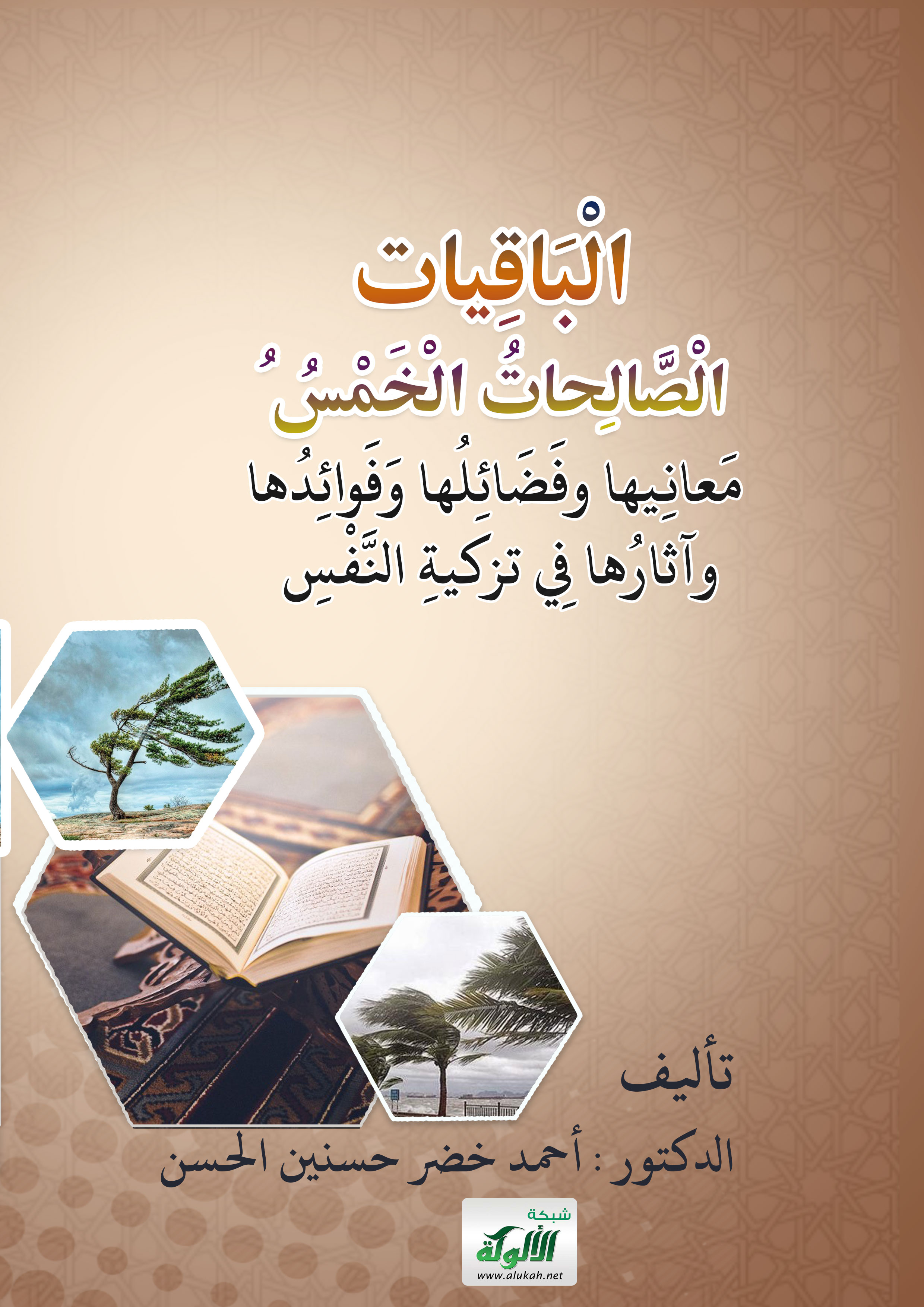 الْبَاقِياتُ الْصَّالِحاتُ الْخَمْسُمَعانِيها وفَضَائِلُها وَفَوائِدُها وآثارُها فِي تزكيةِ النَّفْسِتأليف الدكتور: أحمد خضر حسنين الحسنبسم الله الرحمن الرحيمالمقدمةالحمد لله الذي حمِدَ نفسَه في محكم الآيات، وحمده رسلُه وأنبياؤه بأحسن العبارات وحمدته ملائكتُه والصالحون من عباده في سائر الأوقات، بل وشدا بحمده جميع الكائنات، وأشهد أن لا إله إلا الله وحده لا شريك له، شهادة أرجو بها مغفرة الخطايا والزلات ورفع الدرجات، وأشهد أن سيدنا محمدًا عبده ورسوله المبعوث رحمة للعالمين بأفضل الرسالات وأحكم وأيسر التشريعات، صلى الله عليه وعلى آله وصحبه صلاة ننال بها تزكية الفوس والبعد عن المخالفات.أما بعد: فمما هو معلوم أن من أفضل العبادات الإكثار من ذكر الله تعالى، ونصوص الكتاب والسنة في بيان فضائله كثيرة جدًّا، ولكن أكتفي في هذه العجالة أن أذكِّرَ بآية واحدة وحديث واحد.أما الآية فهي قوله تعالى: (فَاذْكُرُونِي أَذْكُرْكُمْ): ومن أجمع وأجمل ما ورد في تفسيرها قول الرازي رحمه الله تعالى: (أَذْكُرْكُمْ) للناس في هذه الآية عبارات:الأولى: اذكروني بطاعتي أَذْكُرْكُمْ برحمتي.الثانية: اذكروني بالدعاء أذكركم بالإجابة والإحسان وهو بمنزلة قوله تعالى:( ادعوني أستجب لكم)[ غافر: 60 ] وهو قول أبي مسلم، قال: أمر الخلق بأن يذكروه راغبين راهبين، وراجين خائفين، ويخلصوا الذكر له عن الشركاء.فإذا هم ذكروه بالإخلاص في عبادته وربوبيته ذكرهم بالإحسان والرحمة والنعمة في العاجلة والآجلة.الثالثة: اذكروني بالثناء والطاعة أذكركم بالثناء والنعمة .وأما الحديث: عن أبي الدرداء رضي الله عنه قال: قال رسول الله صلى الله عليه وسلم: (أَلَا أُخْبِرُكُمْ بِخَيْرِ أَعمَالِكُمْ، وَأَرْفَعِهَا فِي دَرَجَاتِكُمْ، وَأَزْكَاهَا عِنْدَ مَلِيكِكُمْ، وَخَيْرٍ لَكُمْ مِنْ إِعْطَاءِ الذَّهَبِ وَالْوَرِقِ، وَخَيْرٍ لَكُمْ مِنْ أَنْ تَلْقَوْا عَدُوَّكُمْ فَتَضْرِبُوا أَعْنَاقَهُمْ، وَيَضْرِبُوا أَعْنَاقَكُمْ؟ قَالُوا: بَلَى، قَالَ: ذِكْرُ اللَّهِ تَعَالَى) .قال العز بن عبدالسلام في قواعده: (هَذَا الْحَدِيثُ مِمَّا يَدُلُّ عَلَى أَنَّ الثَّوَابَ لَا يَتَرَتَّبُ عَلَى قَدْرِ النَّصَبِ فِي جَمِيعِ الْعِبَادَاتِ، بَلْ قَدْ يَأْجُرُ اللَّهُ تَعَالَى عَلَى قَلِيلِ الْأَعْمَالِ أَكْثَرَ مِمَّا يَأْجُرُ عَلَى كَثِيرِهَا، فَإِذًا الثَّوَابُ يَتَرَتَّبُ عَلَى تَفَاوُتِ الرُّتَبِ فِي الشَّرَفِ) اهـوقال المناوي في فيض القدير: (فإن جَمِيع الْعِبَادَات من الْإِنْفَاق ومقاتلة الْعَدو وَغَيرهمَا وَسَائِل ووسائط يُتَقرَّب بهَا إِلَى الله وَالذكر هُوَ الْمَقْصُود الْأَعْظَم وَالْقلب الَّذِي تَدور عَلَيْهِ رَحا جَمِيع الْأَدْيَان) اهـ.* * *  * * *  * * *وكما جاءت النصوص بالترغيب في الذكر جاءت بالترغيب في الإكثار منه، كما قال تعالى (يَا أَيُّهَا الَّذِينَ آمَنُوا اذْكُرُوا اللَّهَ ذِكْرًا كَثِيرًا * وَسَبِّحُوهُ بُكْرَةً وَأَصِيلًا * هُوَ الَّذِي يُصَلِّي عَلَيْكُمْ وَمَلَائِكَتُهُ لِيُخْرِجَكُم مِّنَ الظُّلُمَاتِ إِلَى النُّورِ وَكَانَ بِالْمُؤْمِنِينَ رَحِيمًا) سورة الأحزاب (41-43) وقد تكرر الأمر بالإكثار منه في آيات عديدة مما يدلك أيها القارئ على أهمية وضرورة الإكثار من الذكر. وقد بيَّن بعض العلماء أن الأمر في الآية ليس أمر بالذكر بل أمر بالإكثار من الذكر.ويمكن أن نعتبر تفسيرها في قوله صلى الله عليه وسلم: (سَبَقَ الْمُفَرِّدُونَ). قَالُوا: وَمَا الْمُفَرِّدُونَ يَا رَسُوْلَ اللهِ؟ قَالَ: (الذَّاكِرُونَ اللهَ كَثِيْرًا وَالذَّاكِرَاتِ)؛ رواه مسلم.  وأفضل الذكر - بعد تلاوة القرآن - الباقيات الصالحات الخمس وهي الحمد لله وسبحان الله ولا إله إلا الله والله أكبر ولا حول ولا قوة إلا بالله، وقد وردت الأحاديث الكثيرة في بيان فضلها ومنزلتها - كما سيأتي بيانه في الفصل الأول - وكثير من المسلمين يرددها آناء الليل وأطراف النهار وبعد الصلوات لكن لا يجد أثرها في حياته - تزكيةً للنفس وطهارةً للقلب - إلا فئة قليلة منهم، وهم الذين فهموا معانيها وأحضروا قلوبهم عند ترديدها.وبناءً على ما سبق أحببت أن أبين في هذه الرسالة الموجزة معانيها وفضائلها وفوائدها وآثارها في تزكية النفس، لأن الذكر النافع هو الذي توافر ت فيه ثلاثة شروط: ما فَهم الذاكر معناه، وما حضر فيه القلب حضورا تاما،كما قال تعالى (إِنَّ فِي ذَٰلِكَ لَذِكْرَىٰ لِمَن كَانَ لَهُ قَلْبٌ أَوْ أَلْقَى السَّمْعَ وَهُوَ شَهِيدٌ) سورة ق (37)، وكان كثيرًا لأن الذكر قليل نفعه قليل.ومن أهم مقاصد هذه الرسالة بعد بيان فضائل الباقيات الصالحات التركيز على بيان فوائدها وكيفية الوصول إلى تزكية النفس بسبب الإكثار منها.ولذا قال العلامة الساحلي رحمه الله تعالى :إن الذاكر إذا أدار لفظ الذكر على لسانه، وتابعه الفكر بتدبر معناه المرة بعد المرة، انطبع مقتضى ذلك المعنى في النفس، فحلَّاها ذلك المقتضى بما تضمنه من الصفات الحميدة، وانتفى عنها ما يغايره من الصفات الذميمة، وبحسب الدؤوب والمداومة على الذكر كما ذُكر، يكون استحكام اتصاف النفس بما يقتضيه الذكر من الصفات حتى يصير ذلك لها طبعا يصعب عليها العدول عنه، ولا شك أن الجوارح تتبع النفس فيما تتحلى به فتعمل بمقتضاه.وبذلك يظهر صدق اتصاف النفس بمقتضى الذكر الذي يذكره ويردده، وهكذا يكون العمل على التزكية عن الصفات الذميمة، والتحلية بالصفات الحميدة حتى إذا تخلصت النفس من كدوراتها، واطمأنت بخالقها، فذلك هو المطلوب.وقال ابن القيم رحمه الله تعالى: فأما الذكر باللسان والقلب لاهٍ فهو قليل الجدوى،لأن رسول الله صلى الله عليه وسلم قال: (اعلموا أن الله لا يقبل الدعاء من قلب لاه) رواه الحاكم و الترمذي وحسنه. وقد أسميت هذه الرسالة: الْبَاقِياتُ الْصَّالِحاتُ الْخَمْسُ مَعانِيها وفَضَائِلُها وَفَوائِدُها وآثارُها فِي تزكيةِ النَّفْسِ.منهجي في البحث: قمت بمعالجة الرسالة في ستة فصول فصلت فيها الكلام على كلمات عنوانها أعني وهي مَعانِيها وفَضَائِلها وَفَوائِدها وآثارها فِي تزكيةِ النَّفْسِ غير أني عبَّرتُ عن تزكية النفس بكلمة الروحانيات لما فيه من الإشارة إلى التخلية والتحلية، إضافة إلى التمهيد والخاتمة.قمت بإحصاء المواطن التي ذُكرت فيها الباقيات الصالحات في القرآن الكريم فمثلًا (لَا إِلَهَ إِلَّا اللَّهُ) وردت في سبعة وثلاثين موضعًا وهكذا في البقية. قمت بإحصاء المواطن والأوقات التي يُستَحب فيها ذكر كل واحدة من هذه الكلمات الخمس المباركات.قمت بتفسير الآيات التي وردت مورد الاستدلال كما قمت بتخريج الأحاديث اعتمادًا على موقع الدرر السنية النبوية وشرحها في الغالب الأعم لاستكمال الفائدة. كما حرصت على ذكر بعض القصص الواقعية - في بعض لفصول - التي يتبين من خلالها التطبيق العملي لهذه الكلمات الخمس المباركات. هذا واللهَ الكريمَ أسأل أن يجعل عملي كله صالحًا ولوجهه خالصًا وأن لا يجعل فيه لأحد من خلقه شيئًا، وأساله تعالى أن يرفع بهذه الرسالة قدرَ كاتبِها وكلَّ مَن يطَّلع عليها فيستفيد منها وكل من يسعى في نشرها أو يدل عليها في الدنيا والآخرة.والحمد لله رب العالمين وصلى الله على سيدنا محمد وعلى آله أجمعينوكتبها أخوكم: أحمد خضر حسنين الحسن29/ صفر/ 1442 ه الموافق: 16/ أكتوبر/ 2020 م* * *  * * *  * * *التمهيدبيان اهتمام السلف بالإكثار من الذكرهذه بعض أحوال الذاكرين ممن شرفهم واصطفاهم رب العالمين لتلذذ بذكره والاستمتاع بمناجاته، نتعرف عليها راجين الوصول الى التشبه بحالهم لكى نرضى ربنا ونذكره بما يليق به على مراده ومراد رسوله صلى الله عليه وسلم . كان لأبي هريرة رضي الله عنه خيطٌ فيه ألفا عُقدة، فلا يُنام حتّى يُسبِّحَ به.وكان خالد بنُ معدان رحمه الله تعالى: يُسبِّحُ كلَّ يوم أربعين ألف تسبيحة سوى ما يقرأ من القرآن، فلما مات وضع على سريره ليغسل، فجعل يُشير بأصبعه يُحركها بالتسبيح.وقيل لعمير بن هانئ رحمه الله تعالى: ما نرى لسانَك يَفتُرُ، فكم تُسبِّحُ كلَّ يوم؟ قال: مئة ألف تسبيحة ، إلا أنْ تُخطئ الأصابع، يعني أنَّه يَعُدُّ ذلك بأصابعه.وقال عبد العزيز بنُ أبي رَوَّاد رحمه الله تعالى: كانت عندنا امرأةٌ بمكة تُسبح كلّ يوم اثني عشرة ألف تسبيحة، فماتت، فلما بلغت القبر، اختُلِست من بين أيدي الرجال.كان الحسن البصري رحمه الله تعالى: كثيرًا ما يقول إذا لم يُحدِّث الناس بالعلم، ولم يكن له شغل: سبحان الله العظيم،فذكر ذلك لبعض فقهاء مكة،فقال: إنَّ صاحبكم لفقيه.وكان عامةُ كلام ابن سيرين رحمه الله تعالى: سبحان الله العظيم، سبحان الله وبحمده. وكان المغيرة بنُ حكيم الصنعاني رحمه الله تعالى إذا هدأت العيون، نزل إلى البحر، وقام في الماء يذكر الله مع دوابِّ البحر.نام بعضُهم عند إبراهيم بن أدهم رحمه الله تعالى قال: فكنتُ كلَّما استيقظتُ من الليل، وجدتُه يذكر الله، فأغتمّ، ثم أُعزِّي نفسي بهذه الآية: (ذَلِكَ فَضْلُ اللهِ يُؤْتِيهِ مَنْ يَشَاءُ ( سورة الجمعة (4).وقيل: المحبُّ اسم محبوبه لا يغيبُ عن قلبه، فلو كُلّف أنْ ينسى تذكُّره لما قدر، ولو كُلف أنْ يكفّ عن ذكره بلسانه لما صبر.كَيْفَ يَنسى المُحبُّ ذِكرَ حَبيبٍ   اسمُــه فـي فُؤاده مَكتوبُ* * *  * * *  * * *وكان بلالٌ رضي الله عنه كلَّما عذَّبه المشركون في الرمضاء على التوحيد يقول: أحدٌ أحدٌ، فإذا قالوا له قل: اللات والعُزَّى، قال: لا أُحسنه.يُراد مِنَ القَلبِ نِسيانُكُم   وتَأْبَى الطِّباعُ على النَّاقِلِكلَّما قويت المعرفةُ صار الذكرُ يجري على لسان الذاكر من غير كُلفة، حتى كان بعضهم يجري على لسانه في منامه: الله الله، ولهذا يُلهم أهلُ الجنة التَّسبيح، كما يُلهمون النفسَ، وتصيرُ لا إله إلا الله لهم، كالماء البارد لأهل الدنيا، كان الثوري ينشد:لا لأَنِّي أَنساكَ أُكثـرُ ذِكرا  ك ولكـنْ بِذاكَ يَجري لِسانيإذا سمِعَ المحبُّ ذكر اسم حبيبه من غيره زاد طربه، وتضاعف قَلَقُه، قال النَّبيُّ صلى الله عليه وسلم لابن مسعودٍ رضي الله عنه: (اقرأ عليَّ القرآن)، قال: أقرأ عليكَ وعَلَيكَ أُنزل؟ قال:(إنِّي أُحبُّ أنْ أسمعه من غيري)، فقرأ عليه، ففاضت عيناه.سمع الشبلي رحمه الله تعالى قائلًا يقولُ: يا الله يا جَوادُ، فاضطرب.النبض ينْزعج عند ذكر المحبوب: إذا ذُكِر المحبوب عندَ حبيبه    تَرنَّحَ نَشـوانٌ وحَنَّ طرُوبُذكر المحبين على خلاف ذكر الغافلين: (إِنَّمَا الْمُؤْمِنُونَ الَّذِينَ إِذَا ذُكِرَ اللهُ وَجِلَتْ قُلُوبُهُمْ ) سورة الأنفال (29).وإنِّي لَتَعْروِني لِذكْرَاكِ هِزَّةٌ   كَما انتفضَ العُصفورُ بَلَّلهُ القطْرُأحد السبعة الذين يُظلهم الله في ظله يوم لا ظلَّ إلا ظله: (رجلٌ ذكرَ الله خاليًا، ففاضت عيناه).وصف عليٌّ رضي الله عنه يومًا الصحابة، فقال: كانوا إذا ذكروا الله مادُوا كما يميد الشجرُ في اليوم الشديد الريح، وجرت دموعهم على ثيابهم.قال زهير البابي رحمه الله تعالى: إنَّ لله عبادًا ذكروه، فخرجت نفوسُهم إعظامًا واشتياقًا، وقوم ذكروه، فوجِلَتْ قلوبهم فرقًا وهيبة، فلو حُرِّقوا بالنَّار، لم يجدوا مَسَّ النار، وآخرون ذكروه في الشتاء وبرده، فارفضّوا عرقًا من خوفه، وقومٌ ذكروه، فحالت ألوانهم غبرًا، وقومٌ ذكروه، فجَفَّتْ أعينُهم سهرًا.* * *  * * *  * * *صلَّى أبو يزيد رحمه الله تعالى الظهر، فلما أراد أنْ يُكبِّر، لم يقدر إجلالًا لاسم الله، وارتعدت فرائصه حتى سُمعت قعقعةُ عظامه.كان أبو حفص النَّيْسابوري رحمه الله تعالى إذا ذكر الله تغيَّرت عليه حالُه حتى يَرى ذلك جميع من عنده، وكان يقولُ: ما أظن محقًّا يذكر الله عن غير غفلة، ثم يبقى حيًا إلا الأنبياء، فإنَّهم أُيِّدوا بقوَّة النبوَّة وخواصِّ الأولياء بقوَّة ولايتهم.إذا سمِعَتْ باسمِ الحَبيبِ تَقعقعت  مَفاصِــلُها مِنْ هَولِ ما تَتذَكَّرُوقف أبو يزيد رحمه الله تعالى ليلةً إلى الصباحِ يجتهد أنْ يقول: لا إله إلا الله، فما قدر إجلالًا وهيبةً، فلما كان عند الصباح، نزل، فبال الدَّم.وما ذكرتُكُمُ إلاّ نَسيتُكُم     نسيانَ إجلال لا نِسيانَ إهمالِإذا تَذكَّرتُ مَنْ أنتُم وكيف أنَا   أَجْلَلتُ مِثلَكُم يَخطُرْ على بالي المحبون يستوحشون من كلِّ شاغلٍ يَشغَلُ عن الذكر، فلا شيءَ أحبَّ إليهم من الخلوة بحبيبهم.قال عيسى عليه السلام: )يا معشر الحواريين كلِّموا الله كثيرًا، وكلموا الناس قليلًا، قالوا: كيف نكلِّم الله كثيرًا؟ قال: اخلوا بمناجاته، اخلوا بدُعائه (.* * *  * * *  * * *وكان بعضُ السَّلف يُصلِّي كلَّ يوم ألف ركعة حتى أُقعِدَ من رجليه، فكان يُصلي جالسًا ألف ركعة، فإذا صلى العصر احتبى واستقبل القبلة، ويقول: عجبتُ للخليقة كيف أَنِسَتْ بسواك، بل عَجِبْتُ للخليقة كيف استنارت قلوبُها بذكر سِواك .وكان بعضُهم يَصومُ الدَّهرَ، فإذا كان وقتُ الفطور، قال: أحسُّ نفسي تخرُج لاشتغالي عن الذكر بالأكل.قيل لمحمد بن النضر رحمه الله تعالى: أما تستوحِشُ وحدَك؟ قال: كيف أستوحِشُ وهو يقول: أنا جليسُ من ذكرني .كَتمتُ اسم الحبيب من العبادِ  ورَدَّدتُ الصَّبابةَ في فُؤاديفَوَاشَوقًا إلى بَلدٍ خَلِيٍّ      لعلِّي باسم مَنْ أَهوى أُناديوإذا قَوِي حالُ المحبِّ ومعرفته، لم يشغَلْهُ عن الذكر بالقلب واللسان شاغل، فهو بَينَ الخلق بجسمه، وقلبه معلق بالمحلِّ الأعلى، كما قال عليٌّ رضي الله عنه في وصفهم: صَحِبوا الدُّنيا بأجسادٍ أرواحُها معلقة بالمحلِّ الأعلى.ورحم الله القائل:ولقَد جَعلتُكَ في الفُؤاد مُحدِّثي    وأَبحْتُ جِسمي من أراد جُلوسيفالجِسمُ منِّي للجَليس مُؤَانسٌ     وحَبيبُ قلبي في الفؤاد أنيسي وهذه كانت حالة الرسل والصدِّيقين، قال تعالى: (يَا أَيُّهَا الَّذِينَ آمَنُوا إِذَا لَقِيتُمْ فِئَةً فَاثْبُتُوا وَاذْكُرُوا اللهَ كَثِيرًا ) سورة الأنفال (45).وقال تعالى: (فَإِذَا قَضَيْتُمُ الصَّلاةَ فَاذْكُرُوا اللهَ قِيَامًا وَقُعُودًا وَعَلَى جُنُوبِكُمْ) يعني: الصلاة في حال الخوف، ولهذا قال )فَإِذَا اطْمَأْنَنْتُمْ فَأَقِيمُوا الصَّلاةَ ( سورة النساء (103) وقال تعالى في ذكر صلاة الجمعة (فَإِذَا قُضِيَتِ الصَّلاةُ فَانْتَشِرُوا فِي الأَرْضِ وَابْتَغُوا مِنْ فَضْلِ اللهِ وَاذْكُرُوا اللهَ كَثِيرًا لَعَلَّكُمْ تُفْلِحُونَ) سورة الجمعة: (10)، فأمر بالجمع بين الابتغاء من فضله، وكثرة ذكره.قال النووي - رحمه الله -: (اعلم أن فضيلة الذكر غير منحصرة في التسبيح والتهليل والتحميد والتكبير ونحوها، بل كل عامل لله تعالى بطاعة فهو ذاكر لله تعالى )، كذا قاله سعيد بن جبير رحمه الله وغيره من العلماء.وسئل أبو عمرو بن الصلاح - رحمه الله - عن القدر الذي يصير به المرء من الذاكرين الله كثيرا، فقال: إذا واظب على الأذكار المأثورة المثبتة صباحا ومساء في الأوقات والأحوال المختلفة ليلا ونهارا  كان من الذاكرين الله كثيرا والذاكرات، والله أعلم.وينبغي أن يكون الذاكر على أكمل الصفات، فإن كان جالسا في موضع استقبل القبلة، وجلس متذللا متخشعا بسكينة ووقار.ولا شك أن الذكر مأمور به، وهذا الأمر بذكره يكون مطلقا ومقيدا، فهو مطلق بالنسبة للأزمان، ومقيد بالنسبة للعبادات، فكما أنه لا يجوز لأحد أن يقول لا إله إلا الله ألف مرة في السجود أو الركوع لأنه خرج عن رسم الشريعة مع دخوله في العموم؛ فكذلك لا يجوز له أن يأتي بذكر في موطن جاءت السنة بالذكر فيه على نحو معين، بخلاف ما جاءت به السنة. * * *  * * *  * * *الفصل الأول بيان فضائل الباقيات الصالحات في القرآن الكريم والسنة المشرفةالمبحث الأول: فضائل الباقيات الصالحات في القرآن الكريم.المبحث الثاني: فضائل الباقيات الصالحات في السنة المشرفة.المبحث الأول: فضائل الباقيات الصالحات في القرآن الكريموردت فضائل الباقيات الصالحات في القرآن مجملة ومفصلة، وأعني بالمفصلة الآيات التي تحث على الحمد على حدته أو التهليل على حدته ونحوها وسيأتي ذكرها في مواضعها، إن شاء الله تعالى.وأما فضائلها مجملة فقد وردت في آيتين إحداهما في سورة الكهف والأخرى في سورة مريم وهما موضع حديثنا في هذا المطلب:فقد بيَّن الله تعالى فضلها وأثنى عليها قائلًا: (الْمَالُ وَالْبَنُونَ زِينَةُ الْحَيَاةِ الدُّنْيَا وَالْبَاقِيَاتُ الصَّالِحَاتُ خَيْرٌ عِندَ رَبِّكَ ثَوَابًا وَخَيْرٌ أَمَلًا) سورة الكهف (46)، قال جمهور المفسرين: هي الكلمات المأثور فضلها: سبحان الله والحمد لله ولا إله إلا الله والله أكبر ولا حول ولا قوة إلا بالله العلي العظيم . وروى ابن جرير الطبري عن عمارة بن صياد قال: (سألني سعيد بن المسيب رحمه الله عن الباقيات الصالحات، فقلت: الصلاة والصيام، قال: لم تصب، فقلت: الزكاة والحج، فقال: لم تصب، ولكنهن الكلمات الخمس: لا إله إلا الله، والله أكبر، وسبحان الله، والحمد لله، ولا حول ولا قوة إلا بالله).وأثر ابن المسيب هذا يوهم أن الباقيات الصالحات محصورة في هؤلاء الكلمات الخمس، والذي عليه المحققون من أهل العلم أن الباقيات الصالحات هن جميع أعمال الخير، كما جاء عن ابن عباس رضي الله عنهما في قوله: (والباقيات الصالحات) قال: (هي ذكر الله، قول لا إله إلا الله، ولا حول ولا قوة إلا بالله، وأستغفر الله، وصلى الله على رسول الله، والصيام والصلاة والحج والصدقة والعتق والجهاد والصلة وجميع أعمال الحسنات وهن الباقيات الصالحات، التي تبقى لأهلها في الجنة ما دامت السموات والأرض) .وأثنى الله تعالى عليها ثناءً آخر فقال جل في علاه: (وَيَزِيدُ اللَّهُ الَّذِينَ اهْتَدَوْا هُدًى وَالْبَاقِيَاتُ الصَّالِحَاتُ خَيْرٌ عِندَ رَبِّكَ ثَوَابًا وَخَيْرٌ مَّرَدًّا) سورة مريم(76). قال السعدي رحمه الله تعالى: ومناسبة ذكر الباقيات الصالحات-والله أعلم- أنه لما ذكر أن الظالمين جعلوا أحوال الدنيا من المال والولد، وحسن المقام ونحو ذلك، علامة لحسن حال صاحبها، أخبر هنا أن الأمر، ليس كما زعموا، بل العمل الذي هو عنوان السعادة ومنشور الفلاح، هو العمل بما يحبه الله ويرضاه.* * *  * * *  * * *ولنعلم مكانة الباقيات الصالحات تعالوا بنا نستمتع بهذا الكلام الرائع :لما بين تعالى أن الدنيا - المتمثلة في المال والبنين والشهوات - سريعة الانقراض والانقضاء، مشرفة على الزوال والبوار والفناء، بيَّن تعالى أن ما كان كذلك، فإنه يقبح بالعاقل أن يفتخر به أو يفرح بسببه أو يقيم له في نظره وزنا، فهذا برهان باهر على فساد قول أولئك المشركين الذين افتخروا على فقراء المؤمنين بكثرة الأموال والأولاد، ثم ذكر تعالى ما يدل على رجحان أولئك الفقراء على أولئك الكفار من الأغنياء، فقال: (وَالْبَاقِيَاتُ الصَّالِحَاتُ خَيْرٌ عِندَ رَبِّكَ ثَوَابًا وَخَيْرٌ أَمَلًا) وتقرير هذا الدليل على أن خيرات الدنيا منقرضة منقضية وخيرات الآخرة دائمة باقية، والدائم الباقي خير من المنقرض المنقضي، وهذا معلوم بالضرورة، لا سيما إذا ثبت أن خيرات الدنيا خسيسة حقيرة. وأقول: خلاصة القول أن هذه الكلمات المباركة ذوات النفع العميم في الدنيا والآخرة وعظيم فضلها سماها الله تعالى في كتابه بالباقيات الصالحات. ولحجة الإسلام الغزالي - رحمه الله - في تفسير هذه الكلمات وجه لطيف ، فقال: روي أن من قال: سبحان الله حصل له من الثواب عشر مرات، فإذا قال: والحمد لله صارت عشرين، فإذا قال: ولا إله إلا الله صارت ثلاثين، فإذا قال: والله أكبر صارت أربعين.قال: وتحقيق القول فيه: أن أعظم مراتب الثواب هو الاستغراق في معرفة الله وفي محبته، فإذا قال: سبحان الله فقد عرف كونه سبحانه منزها عن كل ما لا ينبغي، فحصول هذا العرفان سعادة عظيمة وبهجة كاملة.فإذا قال مع ذلك: والحمد لله فقد أقرَّ بأن الحق سبحانه مع كونه منزَّها عن كل ما لا ينبغي، فهو المبدأ لإفادة كل ما ينبغي ولإفاضة كل خير وكمال، فقد تضاعفت درجات المعرفة، فلا جرم قلنا: تضاعف الثواب.فإذا قال مع ذلك: لا إله إلا الله، فقد أقر بأن الذي تنزه عن كل ما لا ينبغي، فهو المبدأ لكل ما ينبغي وليس في الوجود موجود هكذا إلا الواحد، فقد صارت مراتب المعرفة ثلاثة، فلا جرم صارت درجات الثواب ثلاثة.فإذا قال: والله أكبر معناه أنه أكبر وأعظم من أن يصل العقل إلى كنه كبريائه وجلاله، فقد صارت مراتب المعرفة أربعة، لا جرم صارت درجات الثواب أربعة.وللعلامة الساحلي كلام قريب من هذا حيث يقول :جاء صلى الله عليه وسلم بذكر التنزيه إشعارًا بأن الله تعالى منزّه عن التغيير والتبديل، حفظًا للنفس من طوارق التشبيه، وصونًا لها م لحوق كيد الأوهام، ومن هذا القبيل هي مشروعية استعمال التسبيح للساهي افي الصلاة، فإن ذكر التسبيح أخص الأذكار بهذا الحال وما يضارعها.-ومن ذلك ما شرَّعه - صلوات الله وسلامه عليه - لأمته من الذكر في أيام الأعياد نفيًا للعلل الطارئة عليهم فيها، الطارقة لنفوسهم بسببها.* * *  * * *  * * *قلت: ومن العلل الخطيرة التي تطرأ على النفس الإعجاب بعد انتهائه من الصوم والحج وهما عملان عظيمان شاقان فأمر الله تعالى العبد بالتكبير لكي يزيل عن نفسه ذلك الإعجاب المتمثل في ظنه أنه هو الفاعل استقلالا ناسيا توفيق الله تعالى له وفضله عليه، قال تعالى: (وَلَوْلَا فَضْلُ اللَّهِ عَلَيْكُمْ وَرَحْمَتُهُ مَا زَكَىٰ مِنكُم مِّنْ أَحَدٍ أَبَدًا وَلَٰكِنَّ اللَّهَ يُزَكِّي مَن يَشَاءُ ۗ وَاللَّهُ سَمِيعٌ عَلِيمٌ) النور (21).فـ (لا إله إلا الله): نفي لعلة سكون النفس إلى البسط المشروع في الأعياد،والميل ألى متاع الدنيا.و(الله أكبر): طرد لعلة استكثار النفس عدد الخلق عند بروزهم، واستكبارها بإظهار التجمل.و(سبحان الله): إخماد لعلة النفي في انفعالها لما ظهر على الخلق من تحولهم من حال إلى حال.و(الحمد لله): محو لعلة النفي في نسيان المنعم بالنعم، لتقوم بحق المحسن المنان.و(لا حول ولا قوة إلا بالله): إخراج النفس من علة الركون إلى تدبيرها في ركونها.* * *  * * *  * * *وفي بيان التلازم بين الكلمات الأربع:قال الدكتور عبد الرزاق البدر: هؤلاء الكلمات كما أوضح أهل العلم شطران، فالتسبيح قرين التحميد، ولهذا قال النبي صلى الله عليه وسلم: (كلمتان خفيفتان على اللسان ثقيلتان في الميزان حبيبتان إلى الرحمن: سبحان الله وبحمده، سبحان الله العظيم). أخرجاه في الصحيحين.وقال صلى الله عليه وسلم فيما رواه مسلم عن أبي ذر: (أفضل الكلام ما اصطفى الله لملائكته: سبحان الله وبحمده).وفي القرآن يقول الله تعالى - حكاية عن الملائكة -: (وَنَحْنُ نُسَبِّحُ بِحَمْدِكَ وَنُقَدِّسُ لَكَ) سورة البقرة (30)، وقال: ﴿فسبح بحمد ربك واستغفره إنه كان توابا ﴾ سورة النصر، الآية (3)، فكان النبي صلى الله عليه وسلم يقول في ركوعه: (سبحانك اللهم ربنا وبحمدك اللهم اغفر لي)، يتأول القرآن.كما قالت أم المؤمنين عائشة رضي الله عنها .فجعل قوله: (سبحانك اللهم وبحمدك) تأويلا للآية الكريمة:(فَسَبِّحْ بِحَمْدِ رَبِّكَ وَاسْتَغْفِرْهُ) سورة النصر (3)، وقد قال تعالى: (فَاصْبِرْ إِنَّ وَعْدَ اللَّهِ حَقٌّ وَاسْتَغْفِرْ لِذَنبِكَ وَسَبِّحْ بِحَمْدِ رَبِّكَ بِالْعَشِيِّ وَالْإِبْكَارِ) سورة غافر (55)، وقال: (فَسُبْحَانَ اللَّهِ حِينَ تُمْسُونَ وَحِينَ تُصْبِحُونَ * وَلَهُ الْحَمْدُ فِي السَّمَاوَاتِ وَالْأَرْضِ وَعَشِيًّا وَحِينَ تُظْهِرُونَ) سورة الروم، (17، 18) والآثار في اقترانهما كثيرة.وأما التهليل فهو قرين التكبير كما في كلمات الأذان: الله أكبر الله أكبر، أشهد أن لا إله إلا الله أشهد أن محمدا رسول الله، ثم بعد دعاء العباد إلى الصلاة الله أكبر الله أكبر لا إله إلا الله، فهو مشتمل على التكبير والتشهد في أوله وآخره، وهو ذكر لله تعالى، وفي وسطه دعاء الخلق إلى الصلاة والفلاح، فالصلاة هي العمل، والفلاح هو ثواب العمل، لكن جعل التكبير شفعا والتشهد وترا، فمع كل تكبيرتين شهادة، وجعل أوله مضاعفا على آخره، ففي أول الأذان يكبر أربعا، ويتشهد مرتين، والشهادتان جميعا باسم الشهادة، وفي آخره التكبير مرتان فقط مع التهليل الذي لم يقترن به لفظ الشهادة.وكما جمع بين التكبير والتهليل في الأذان جمع بينهما في تكبير الإشراف، فكان على الصفا والمروة، وإذا علا شرفا في غزوة أو حجة أو عمرة يكبر ثلاثا ويقول: (لا إله إلا الله وحده لا شريك له، له الملك وله الحمد وهو على كل شيء قدير، لا إله إلا الله وحده، صدق وعده، ونصر عبده، وأعز جنده، وهزم الأحزاب وحده) يفعل ذلك ثلاثا، وهذا في الصحاح ، وكذلك على الدابة كبر ثلاثا وهلل ثلاثا فجمع بين التكبير والتهليل، وكذلك حديث عدي بن حاتم الذي رواه الترمذي فيه أن النبي صلى الله عليه وسلم قال له: (يا عدي ما يفرك؟ أيفرك أن يقال: لا إله إلا الله، فهل تعلم من إله إلا الله؟ يا عدي ما يفرك؟ أيفرك أن يقال: الله أكبر فهل من شيء أكبر من الله" فقرن النبي صلى الله عليه وسلم بين التهليل والتكبير.* * *  * * *  * * *المبحث الثاني فضائل الباقيات الصالحات في السنة المشرفة1/ الباقيات الصالحات جُنَّة من النار:عن أبي هريرة رضي الله عنه أن رسول الله صلى الله عليه وسلم قال:(خُذوا جنَّتَكم) قُلْنا: يا رسولَ اللهِ مِن عدوٍّ حضَر؟ فقال: (خُذوا جنَّتَكم مِنَ النَّارِ، قولوا سبحانَ اللهِ، و الحمدُ للهِ، ولَا إلهَ إلَّا اللهِ، واللهُ أكبرُ، فإِنَّهنَّ يأتينَ يومَ القيامةِ مُقَدِّمَاتٍ وَمُعَقِّبَاتٍ وَمُجَنِّبَاتٍ، وَهُنَّ الْبَاقِيَاتُ الصَّالِحَاتُ) .قوله صلى الله عليه وسلم (فإنَّهُنَّ)، أي: فإنَّ هذه الكَلِماتِ، (يَأْتينَ يومَ القِيامَةِ مُقدِّماتٍ) أي: يَتقدَّمْنَ صاحبَها يومَ القِيامةِ، (ومُعَقِّباتٍ)، أي: هُنَّ كلِماتٌ يَأْتي بعْضُها عقِبَ بعْضٍ، (ومُجَنِّباتٍ)، أي: هي التي تكونُ في المَيْمَنةِ والمَيْسَرةِ، فكأنَّهن جَيْشٌ من جِهَةِ قائِلِهِنَّ تَسْتُرْنَهُ عن النارِ.(وهُنَّ الباقياتُ الصَّالِحاتُ)، أي: باقياتٌ لصاحِبِها وصالحاتٌ لجَزيلِ ثَوابِها في المعادِ وحينَ الحاجَةِ .2/ الباقيات الصالحات تغرس لقائلها غرسًا في الجنة:عن أبي هريرة رضي الله عنه أن رسول الله صلى الله عليه وسلم مر به وهو يغرس غرسا فقال يا أبا هريرة ما الذي تغرس قلت غراسا لي قال: (ألا أدلك على غراس خير لك من هذا؟ ) قال: بلى يا رسول الله قال: (قل سبحان الله والحمد لله ولا إله إلا الله والله أكبر يغرس لك بكل واحدة شجرة في الجنة) . و هذه رسالة الخليل ابراهيم عليه السلام لنا معاشر أمة محمد صلى الله عليه و سلم، فعن ابن مسعود قال قال رسول الله صلى الله عليه وسلم: (لَقيتُ إبراهيمَ ليلةَ أُسْريَ بي فقالَ: يا محمَّدُ، أقرئ أمَّتَكَ منِّي السَّلامَ وأخبِرْهُم أنَّ الجنَّةَ طيِّبةُ التُّربةِ عذبةُ الماءِ، وأنَّها قيعانٌ، وأنَّ غِراسَها سُبحانَ اللَّهِ والحمدُ للَّهِ ولا إلَهَ إلَّا اللَّهُ واللَّهُ أَكْبرُ) رواه الترمذي و حسنه الشيخ الألباني،و رواه الطبراني و زاد فيه: (و لا حول و لا قوة إلا بالله).3/ الباقيات الصالحات سبب لزيادة للحسنات:عن أبي هريرة وأبي سعيد رضي الله عنهما، عن النبي صلى الله عليه وسلم أنه قال: (إنَّ اللهَ اصطفى مِنَ الكلامِ أربعًا: سبحانَ اللهِ والحمدُ للهِ ولا إلهَ إلَّا اللهُ واللهُ أكبَرُ، فمَن قال: سبحانَ اللهِ كُتِبَ له عشرون حسنةً وحُطَّتْ عنه عشرون سيِّئةً ومَن قال اللهُ أكبَرُ فمِثْلُ ذلك ومَن قال لا إلهَ إلَّا اللهُ فمِثْلُ ذلك ومَن قال الحمدُ للهِ ربِّ العالمينَ مِن قِبَلِ نفسِه كُتِبَتْ له ثلاثون حسنةً وحُطَّتْ عنه ثلاثون سيِّئةً) . * * *  * * *  * * *4/ الباقيات الصالحات سبب لحط الخطايا:عن أنس رضي الله عنه أن رسول الله صلى الله عليه وسلم أخذ غصنا فنفضه فلم ينتفض ثم نفضه فلم ينتفض ثم نفضه فانتفض فقال رسول الله صلى الله عليه وسلم (إن سبحان الله والحمد لله ولا إله إلا الله والله أكبر تنفض الخطايا كما تنفض الشجرة ورقها) .   وفي رواية للترمذي أن النبي صلى الله عليه وسلم مر بشجرة يابسة الورق فضربها بعصا فتناثر ورقها فقال: (إن الحمد لله وسبحان الله ولا إله إلا الله والله أكبر لتساقط من ذنوب العبد كما تساقط ورق هذه الشجرة ).وفي رواية قال صلى الله عليه وسلم: (ما على الأرض أحد يقول لا إله إلا الله والله أكبر وسبحان الله والحمد لله ولا حول ولا قوة إلا بالله إلا كُفرت عنه خطاياه ولو كانت مثل زبد البحر) رواه أحمد وغيره. فزاد في هذه الرواية (ولا حول ولا قوة إلا بالله).5/ الباقيات الصالحات هي الأثقل في الميزان: عن أبي سلمى رضي الله عنه راعي رسول الله صلى الله عليه وسلم قال سمعت رسول الله صلى الله عليه وسلم يقول بخ بخ وأشار بيده (لخمس ما أثقلهن في الميزان سبحان الله والحمد لله ولا إله إلا الله والله أكبر والولد الصالح يتوفى للمرء المسلم فيحتسبه) . * * *  * * *  * * *6/ الباقيات الصالحات لها دوي كدوي النحل حول عرش الرحمن:عن النعمان بن بشير رضي الله عنهما قال قال رسول الله صلى الله عليه وسلم: (إنَّ مِمَّا تَذكُرون مِن جلالِ اللهِ؛ التَّسبيحَ والتَّهليلَ والتَّحميدَ، ينعطفْنَ حولَ العرشِ، لهنَّ دَوِيٌّ كدَويِّ النَّحلِ، تُذَكِّرُ بصاحبِها.أمَّا يحبُّ أحدُكُم أن يكون لهُ أو لا يَزالُ لهُ مَن يُذكِّرُ بهِ). لذِكْرُ اللهِ تعالى بقلْبٍ خاشعٍ له فضْلٌ كَبيرٌ، وقد حَثَّ النَّبيُّ صلَّى اللهُ عليه وسلَّم على تَرطيبِ الألْسِنةِ بذِكْرِ اللهِ، وتَعميرِ القُلوبِ به.قوله صلَّى اللهُ عليه وسلَّم: (إنَّ ممَّا تذكُرونَ مِن جَلالِ اللهِ)، أي: تَعظيمِه (التَّسبيحَ)، وهو قولُ: سُبحانَ اللهِ، وما شابَه ذلك.قوله صلَّى اللهُ عليه وسلَّم: (يَنْعَطِفْنَ حَولَ العرْشِ)، أي: هؤلاء الكلماتُ والجُمَلُ الأربعُ يَمِلْنَ ويَدُرْنَ حولَه، والمُرادُ طَوافُهنَّ حَولَ العرشِ، (ولهنَّ دَوِيٌّ كدَوِيِّ النَّحلِ)، أي: صَوتٌ يُشْبِهُ صَوتَ النَّحلِ؛ مِن كثرةِ تَكرارِ هذه الكلماتِ وتَرديدِها.قوله صلَّى اللهُ عليه وسلَّم: (تُذَكِّرُ بصاحبِها)، أي: تذكُرُ أنَّ قائلَها فلانٌ، في المَقامِ الأعلى، وفي هذا أعظَمُ حَضٍّ على الذِّكْرِ بهذه الألفاظِ.قوله صلَّى اللهُ عليه وسلَّم: (أَمَا يُحِبُّ أحدُكم أنْ يكونَ له- أو لا يزالَ له- مَن يُذَكِّرُ به)، أي: عندَ اللهِ وحَولَ عرْشِه. وهذا مِن الحَثِّ على الاستكثارِ مِن هذا الذِّكْرِ . * * *  * * *  * * *7/ الباقيات الصالحات أحب الكلام إلى الله تعالى وإلى رسوله صلى الله عليه وسلم: عن سمرة بن جندب رضي الله عنه قال:قال رسول الله صلى الله عليه وسلم:(أحب الكلام إلى الله أربع سبحان الله والحمد لله ولا إله إلا الله والله أكبر ولا يضر بأيهن بدأت) رواه مسلم.وفي صحيح مسلم أيضا عن أبي هريرة رضي الله عنه قال: قال رسول الله صلى الله عليه وسلم: (لأن أقول سبحان الله والحمد لله ولا إله إلا الله والله أكبر أحب إلي مما طلعت عليه الشمس).قال بعض العلماء: المراد بقوله (ما طلعت عليه الشمس) منذ أن خلقها الله تعالى، ونقول انظر إلى ما طلعت عليه الشمس في يومك هذا من البنوك والسيارات والمزارع والمصانع.. إلخ فهل يستطيع أحد أن يحصي ذلك؟ فالباقيات الصالحات خير من ذلك لأنها باقية وما عداها كله إلى زوال.8/ الباقيات الصالحات تعدل عتق الرقاب والجهاد في سبيل الله بالجياد من الخيل والجمال: عن أم هانئ بنت أبي طالب قالت: مر بي رسول الله صلى الله عليه وسلم فقلت: إني قد كبرت وضعفت، أو كما قالت، فمُرني بعمل أعمله وأنا جالسة. قال: (سبِّحي اللهَ مائةَ تسبيحةٍ فإنها تعدلُ لك مائةَ رقبةٍ تعتقينها من ولدِ إسماعيلَ واحمدي اللهَ مائةَ تحميدةٍ فإنها تعدلُ لكِ مائةَ فرسٍ مُسرجةٍ مُلجمةٍ تحملين عليها في سبيلِ اللهِ وكبري اللهَ مائةَ تكبيرةٍ فإنها تعدلُ لكِ مائةَ بدنةٍ مُقلدةٍ متقبلةٍ وهللي اللهَ مائةَ تهليلةٍ، قال ابن خلف - الراوي عن عاصم -أحسبه قال: تملأُ ما بين السماءِ والأرضِ ولا يرفعُ يومئذٍ لأحدٍ عملٌ أفضلُ مما يرفعُ لكِ إلا أنْ يأتيَ بمثلِ ما أتيتِ) .وفي رواية (من قال: ( سبحان اللهِ ) مئةَ مرةٍ قبل طلوعِ الشمسِ وقبل غروبِها؛ كان أفضلَ من مئةِ بدنةٍ، ومن قال: ( الحمدُ لله ) مئةَ مرةٍ قبلَ طلوعِ الشمسِ وقبلَ غروبِها؛ كان أفضلَ من مئةِ فرسٍ يُحمَلُ عليها في سبيلِ اللهِ، ومن قال: ( اللهُ أكبرُ ) مئةَ مرةٍ، قبلَ طلوعِ الشمسِ وقبلَ غروبِها، كان أفضلَ من عتقِ مئةِ رقبةٍ، ومن قال: ( لا إله إلا اللهُ وحده لا شريك له، له الملكُ، وله الحمدُ، وهو على كلِّ شيءٍ قديرٌ ) مئةَ مرةٍ قبلَ طلوعِ الشمسِ وقبلَ غروبها، لم يَجيءْ يومَ القيامةِ أَحَدٌ بعملٍ أفضلَ من عملِه، إلا من قال مثلَ قوْلِه، أو زاد عليه) . * * *  * * *  * * *9/ الباقيات الصالحات من أطيب الكلام وخير الكلام: فعن سمرة رضي الله عنه عن النبي صلى الله عليه وآله وسلم: (إذا حَدَّثتُكَ حديثًا، فلا تَزيدَنَّ عليَّ، وقال: أربعٌ مِن أطيَبِ الكَلامِ، وهنَّ مِن القُرآنِ، لا يَضُرُّكَ بأيِّهنَّ بَدَأتَ: سُبحانَ اللهِ، والحَمدُ للهِ، ولا إلهَ إلَّا اللهُ، واللهُ أكبرُ) أخرجه مسلم (2137).وعن أبي هريرة رضي الله عنه قال: قال رسول الله صلى الله عليه وسلم: (خير الكلام أربع، لا تبالي بأيتهن بدأت: سبحان الله والحمد لله ولا إله إلا الله والله أكبر)؛ أخرجه مسلم. 10/ الباقيات الصالحات سبب في إجابة الدعاء وقبول الصلاة: عن عبادة بن الصامت - رضي الله عنه - عن النبي صلى الله عليه وآله وسلم قال: (من تعارَّ منَ الليلِ فقال: لا إلهَ إلَّا اللهُ وحدَهُ لا شريكَ له، له الملكُ وله الحمدُ، وهو على كلِّ شيءٍ قديرٌ. الحمدُ للهِ وسبحانَ اللهِ ولا إلهَ إلا اللهُ واللهُ أكبرُ ولا حولَ ولا قوةَ إلا باللهِ، ثم قال: اللَّهم اغفِر لي، أو دعا استُجيب له، فإن توضَّأَ وصلَّى، قُبلت صلاتُه)؛ أخرجه البخاري رقم: (1103).* * *  * * *  * * *11/ الباقيات الصالحات يعدِلْن الإنفاق والجهاد وقيام الليل:عن عبدالله بن مسعود رضي الله عنه قال: قال رسول الله صلى الله عليه وآله وسلم: (إن الله قسَّم بينكم أخلاقَكم، كما قسَّم بينكم أرزاقَّكم، وإنَّ الله يُعطي الدنيا مَن يحب، ومن لا يحب، ولا يعطي الإيمان إلا مَن أحبَّ، فمن ضن بالمال أن ينفقه، وخاف العدو أن يجاهده، وهاب الليل أن يكابده، فليُكثِر من قول: سبحان الله [والحمد لله] ولا إله إلا الله والله أكبر).12/ الباقيات الصالحات تعطي صاحبها قوة بدنية لأداء الأعمال الدينية والدنيوية:عن عَلِىٍّ رَضِيَ اللهُ عَنْهُ أَنَّ فَاطِمَةَ عَلَيْهَا السَّلاَمُ شَكَتْ مَا تَلْقَى مِنْ أَثَرِ الرَّحَا، فَأَتَى النَّبِىَّ صلى الله عليه وسلم سَبْىٌ، فَانْطَلَقَتْ فَلَمْ تَجِدْهُ، فَوَجَدَتْ عَائِشَةَ، فَأَخْبَرَتْهَا، فَلَمَّا جَاءَ النَّبِىُّ صلى الله عليه وسلم أَخْبَرَتْهُ عَائِشَةُ بِمَجِىءِ فَاطِمَةَ، فَجَاءَ النَّبِىُّ صلى الله عليه وسلم إِلَيْنَا، وَقَدْ أَخَذْنَا مَضَاجِعَنَا، فَذَهَبْتُ لأَقُومَ فَقَالَ (عَلَى مَكَانِكُمَا)، فَقَعَدَ بَيْنَنَا حَتَّى وَجَدْتُ بَرْدَ قَدَمَيْهِ عَلَى صَدْرِى وَقَالَ (أَلاَ أُعَلِّمُكُمَا خَيْرًا مِمَّا سَأَلْتُمَانِى إِذَا أَخَذْتُمَا مَضَاجِعَكُمَا تُكَبِّرَا أَرْبَعًا وَثَلاَثِينَ، وَتُسَبِّحَا ثَلاَثًا وَثَلاَثِينَ، وَتَحْمَدَا ثَلاَثَةً وَثَلاَثِينَ، فَهْوَ خَيْرٌ لَكُمَا مِنْ خَادِمٍ ). رواه البخاري ومسلم.وفي الصحيحين قَالَ عَلِىٌّ رضي الله عنه (مَا تَرَكْتُهُ مُنْذُ سَمِعْتُهُ مِنَ النَّبِىِّ صلى الله عليه وسلم). قِيلَ لَهُ وَلاَ لَيْلَةَ صِفِّينَ قَالَ: (وَلاَ لَيْلَةَ صِفِّينِ).يقول ابن حجر رحمه الله تعالى: وفيه أن من واظب على هذا الذكر عند النوم لم يصبه إعياء لأن فاطمة شكت التعب من العمل فأحالها صلى الله عليه و سلم على ذلك، كذا أفاده بن تيمية وفيه نظر ولا يتعين رفع التعب بل يحتمل أن يكون من واظب عليه لا يتضرر بكثرة العمل ولا يشق عليه ولو حصل له التعب والله اعلم . 13/ الباقيات الصالحات يسبق قائلهن غيره بالمواظبة على بعضها بعد الصلوات:عن أبي هريرة رضي الله عنه قال: جَاءَ الفُقَرَاءُ إِلَى النَّبِيِّ صلى الله عليه وسلم، فَقَالُوا: ذَهَبَ أَهْلُ الدُّثُورِ - أصحاب المال الكثير - مِنَ الأَمْوَالِ بِالدَّرَجَاتِ العُلاَ، وَالنَّعِيمِ المُقِيمِ يُصَلُّونَ كَمَا نُصَلِّي، وَيَصُومُونَ كَمَا نَصُومُ، وَلَهُمْ فَضْلٌ مِنْ أَمْوَالٍ يَحُجُّونَ بِهَا، وَيَعْتَمِرُونَ، وَيُجَاهِدُونَ، وَيَتَصَدَّقُونَ، قَالَ: (أَلاَ أُحَدِّثُكُمْ بأمر إِنْ أَخَذْتُمْ به أَدْرَكْتُمْ مَنْ سَبَقَكُمْ وَلَمْ يُدْرِكْكُمْ أَحَدٌ بَعْدَكُمْ، وَكُنْتُمْ خَيْرَ مَنْ أَنْتُمْ بَيْنَ ظَهْرَانَيْهِ إِلَّا مَنْ عَمِلَ مِثْلَهُ تُسَبِّحُونَ وَتَحْمَدُونَ وَتُكَبِّرُونَ خَلْفَ كُلِّ صَلاَةٍ ثَلاَثًا وَثَلاَثِينَ)، فَاخْتَلَفْنَا بَيْنَنَا، فَقَالَ بَعْضُنَا: نُسَبِّحُ ثَلاَثًا وَثَلاَثِينَ، وَنَحْمَدُ ثَلاَثًا وَثَلاَثِينَ، وَنُكَبِّرُ أَرْبَعًا وَثَلاَثِينَ، فَرَجَعْتُ إِلَيْهِ، فَقَالَ: تَقُولُ: (سُبْحَانَ اللَّهِ، وَالحَمْدُ لِلَّهِ، وَاللَّهُ أَكْبَرُ، حَتَّى يَكُونَ مِنْهُنَّ كُلِّهِنَّ ثَلاَثًا وَثَلاَثِينَ). رواه الشيخان وغيرها.14/ الباقيات الصالحات تقوم مقام الصدقة بالمال:عَنْ أبي ذر الغفاري رضي الله عنه أنَّ ناسًا قالوا: يَا رسُولَ اللَّهِ، ذَهَب أهْلُ الدُّثُور بالأجُورِ، يُصَلُّونَ كَمَا نُصَلِّى، وَيَصُومُونَ كَمَا نَصُومُ، وَيَتَصَدَّقُونَ بَفُضُولِ أمْوَالهِمْ قال: (أوَ لَيْس قَدْ جَعَلَ اللهُ لَكُمْ مَا تَصَدَّقُونَ بِهِ؟! إنَّ بِكُلِّ تَسْبِيحَةٍ صَدقَةً، وكُلِّ تَكبِيرةٍ صَدَقَةً، وكلِّ تَحْمِيدةٍ صَدَقَةً، وكلِّ تِهْلِيلَةٍ صَدقَةً، وأمرٌ بالمعْرُوفِ صدقةٌ، ونَهْىٌ عنِ المُنْكر صدقةٌ وفي بُضْعِ أحدِكُمْ صدقةٌ) قالوا: يَا رسولَ اللَّهِ أيَأتِي أحدُنَا شَهْوَتَه، ويكُونُ لَه فِيهَا أجْر؟ قَالَ: (أرأيْتُمْ لَوْ وضَعهَا في حرامٍ أَكَانَ عليهِ وِزْرٌ؟ فكذلكَ إِذَا وضَعهَا في الحلاَلِ كانَ لَهُ أجْرٌ ) رواه مسلم. 15/ الباقيات الصالحات تقوم مقام شكر الله على نعمة عافية البدن:عن أَبِي هريرةَ رضي اللَّه عنه قَالَ: قَالَ رسُولُ اللَّه صَلّى اللهُ عَلَيْهِ وسَلَّم: (كُلُّ سُلاَمَى مِنَ النَّاسِ علَيْهِ صدَقةٌ كُلَّ يَوْمٍ تَطْلُعُ فِيهِ الشَّمْسُ: تعدِلُ بيْن الاثْنَيْنِ صدَقَةٌ، وتُعِينُ الرَّجُلَ في دابَّتِهِ، فَتحْمِلُهُ عَلَيْهَا، أوْ ترْفَعُ لَهُ علَيْهَا متَاعَهُ صدقةٌ، والكلمةُ الطَّيِّبةُ صدَقةٌ، وبِكُلِّ خَطْوَةٍ تمْشِيها إِلَى الصَّلاَةِ صدقَةٌ، وَتُميطُ الأذَى عَن الطرِيق صَدَقةٌ) متفق عليه.وعن عائشة رَضي اللَّه عنها قالت: قالَ رسُول اللَّه صلى الله عليه وسلم: (إنَّهُ خُلِقَ كُلُّ إنْسانٍ مِنْ بني آدم علَى سِتِّينَ وثلاثمائَةِ مَفْصِلٍ، فَمنْ كَبَّر اللَّه، وحمِدَ اللَّه، وَهَلَّلَ اللَّه، وسبَّحَ اللَّه واستَغْفَر اللَّه، وعَزلَ حَجرًا عنْ طَرِيقِ النَّاسِ أوْ شَوْكَةً أوْ عظْمًا عَن طَرِيقِ النَّاسِ، أوْ أمَرَ بمعرُوفٍ أوْ نهى عنْ مُنْكَرٍ، عَددَ السِّتِّينَ والثَّلاَثمائة، فَإِنَّهُ يُمْسي يَوْمئِذٍ وَقَد زَحزحَ نفْسَهُ عنِ النَّارِ) رواه مسلم.قال ابن علان رحمه الله: قوله ( كل يوم تطلع فيه الشمس) أتى به دفعًا لتوهم الاكتفاء في أداء شكر نعم هذه الأعضاء بالإتيان بما في الحديث مرة، فنبه على أن ذلك مطلوب من الإنسان كل يوم شكرًا لسلامتها فيه.قوله:( فإنه يمسي يومئذٍ وقد زحزح) أي: باعد ( نفسه عن النار) بالتقرّب لمولاه بأنواع الطاعات، وشكر ما أنعم به عليه من إيجاد تلك الأعضاء سالمة.ويلزم من ذلك القيام بالواجبات وترك جميع المحرمات، وهذا هو الشكر الواجب وهو كاف في شكر هذه النعم وغيرها.أما الشكر المستحبّ فبالزيادة على ذلك بنوافل العبادات القاصرة كالأذكار، والمتعدية كالبذل والإعانة، وليس المراد من الحديث حصر أنواع الصدقة بالمعنى الأعم فيما ذُكِرَ فيه بل التنبيه به على ما بقي منها، ويجمعها كل ما فيه نفع للنفس أو للغير.فائدة: في هذا الحديث إعجاز طبي حيث وافق عدد المفاصل (360) التي نص عليها النبي صلى الله عليه وسلم ما توصل إليه الطب الحديث .* * *  * * *  * * *16/ الباقيات الصالحات يصدِّقُ الله تعالى قائلهن:عن أبي سعيد وأبي هريرة رَضي اللَّه عنهما قال: قالَ رسُول اللَّه صلى الله عليه وسلم (من قالَ لا إلهَ إلَّا اللَّهُ واللَّهُ أكبرُ صدَّقهُ ربُّهُ فقالَ لا إلهَ إلَّا أنا وأنا أكبرُ وإذا قالَ لا إلهَ إلَّا اللَّهُ وحدَهُ قالَ يقولُ لا إلهَ إلَّا أنا وحدي وإذا قالَ لا إلهَ إلَّا اللَّهُ وحدَهُ لا شريكَ لهُ يقول لا إلهَ إلَّا أنا وحدي لا شريكَ لي وإذا قالَ لا إلهَ إلَّا اللَّهُ لهُ الملكُ ولهُ الحمدُ قالَ لا إلهَ إلَّا أنا ليَ الملكُ وليَ الحمدُ وإذا قالَ لا إلهَ إلَّا اللَّهُ ولا حولَ ولا قوَّةَ إلَّا باللَّهِ قالَ لا إلهَ إلَّا أنا ولا حولَ ولا قوَّةَ إلَّا بي وكانَ يقولُ من قالَها في مرضِهِ ثمَّ ماتَ لم تطعمْهُ النَّارُ) .* * *  * * *  * * *الفصل الثاني: حقيقة لا إله إلا الله وفضائلها وفوائدها وروحانياتهاالمبحث الأول: حقيقة لا إله إلا الله وبيان درجات الموحدين.المطلب الأول: حقيقة لا إله إلا الله.المطلب الثاني: درجات الموحدين.المبحث الثاني: فضائل لا إله إلا الله في الكتاب والسنة.المطلب الأول: فضائل لا إله إلا الله في الكتاب العزيز.المطلب الثاني: فضائل لا إله إلا الله في السنة المشرفة.المبحث الثالث: فوائد لا إله إلا الله وروحانياتها.المطلب الأول: بعض فوائد لا إله إلا الله من الكتاب والسنة.المحور الأول: فوائد جليلة من قوله تعالى:(أَلَمْ تَرَ كَيْفَ ضَرَبَ اللَّهُ مَثَلًا كَلِمَةً طَيِّبَةً كَشَجَرَةٍ طَيِّبَةٍ).المحور الثاني: فوائد لا إله إلا الله من الحديث الشريف: (الْإِيمَانُ بِضْعٌ وَسَبْعُونَ شعبة).  المطلب الثاني: روحانيات لا إله إلا الله.المبحث الرابع: الأوقات والمواطن التي يستحب فيها قول لا إله إلا الله.المبحث الأول: حقيقة لا إله إلا الله ودرجات الموحدينالمطلب الأول: حقيقة لا إله إلا الله.المطلب الثاني: درجات الموحدين.المطلب الأول: حقيقة لا إله إلا اللهدرج الكُتَّاب في موضوع التوحيد – العقيدة – على حصر تعريف هذه الكلمة العظيمة بأنها تشير إلى أنه لا معبود بحق إلا الله وهو معنى صحيح، ولكنه قد يؤدي – لدى البعض - إلى أن يجعل علاقته بلا إله إلا الله أن يوحِّده ويقوم بأداء الشعائر التعبدية فقط،والسر في هذا القصور في هذا الفهم هو أن العبادة فُهمت أيضا فهما ناقصا، وهو قصر معناها على القيام بالعبادات الظاهرة من صوم وصلاة وحج وزكاة وذكر - بينما لو تأملنا في القرآن الكريم لوجدنا أن مفهوم العبادة يشمل ما هو أبعد من ذلك فأول آية خاطب الله فيها الناس جميعا آمرًا إياهم بعبادته في سورة البقرة (21) وهي قوله تعالى (يَا أَيُّهَا النَّاسُ اعْبُدُوا رَبَّكُمُ الَّذِي خَلَقَكُمْ وَالَّذِينَ مِن قَبْلِكُمْ لَعَلَّكُمْ تَتَّقُونَ) نجد أن المفسرين فسروا كلمة (اعبدوا) بأنها تشمل الدين كله ولم يقصروا معاها على ما سبق ذكره.فهذا الطبري رحمه الله تعالى يقول: معنى العبادة: الخضوعُ لله بالطاعة، والتذلل له بالاستكانة.قلت: والطاعة هنا عامة ويدخل فيها فعل الأوامر وترك النواهي، وأشار بقوله (والتذلل له بالستكانة) إلى ضرورة الانتباه إلى أعمال القلوب المحبوبة لله تعالى وعلى رأسها الذل له سبحانه وتعالى.وهذاالقرطبي رحمه الله تعالى: يقول: قوله تعالى: (اعْبُدُوا) أمر بالعبادة له. والعبادة هنا عبارة عن توحيده والتزام شرائع دينه. وأصل العبادة الخضوع والتذلل.* * *  * * *  * * *ويقول السعدي رحمه الله تعالى: هذا أمر عام لكل الناس بأمر عام وهو العبادة الجامعة، لامتثال أوامر الله واجتناب نواهيه وتصديق خبره فأمرهم تعالى بما خلقهم له، قال تعالى: ﴿ وَمَا خَلَقْتُ الْجِنَّ وَالْإِنْسَ إِلَّا لِيَعْبُدُونِ ﴾ ثم استدل على وجوب عبادته وحده بأنه ربكم الذي رباكم بأصناف النعم فخلقكم بعد العدم وخلق الذين من قبلكم وأنعم عليكم بالنعم الظاهرة والباطنة فجعل لكم الأرض فراشا تستقرون عليها وتنتفعون بالأبنية، والزراعة، والحراثة، والسلوك من محل إلى محل، وغير ذلك من أنواع الانتفاع بها، وجعل السماء بناء لمسكنكم، وأودع فيها من المنافع ما هو من ضروراتكم وحاجاتكم، كالشمس والقمر والنجوم.إذن فأنت ترى – أخي القارئ الكريم – من خلال كلام هؤلاء الأئمة الأعلام أن كلمة لا إله إلا الله تشير إلى التوحيد كما تشير إلى وجوب طاعته لكونه تعالى هو المطاع وحده دون ما سواه، فلا بد من ربط لا إله إلا الله بالحياة كلها.* * *  * * *  * * *وقد يقول قائل أول ورود لكلمة العبادة في سورة الفاتحة الآية (5): (إِيَّاكَ نَعْبُدُ وَإِيَّاكَ نَسْتَعِينُ) ونقول هذه الآية خاصة بالمؤمنين حيث يخبرون عن أنفسهم بأنهم يعبدون الله تعالى أما آية البقرة فهي تخاطب جميع الناس وفيهم المؤمنون والمنافقون والكافرون بأنواعهم من يهود ونصارى وعباد أوثان، ومن هنا كان استدلالي بها على أن كلمة التوحيد لا تعني التوحيد فحسب.وبين افتتاح الآية (يَا أَيُّهَا النَّاسُ) وختمها (لَعَلَّكُمْ تَتَّقُونَ) وتذكيرهم بأنه سبحانه هو خالقهم وخالق مَن مضى بين ذلك (الَّذِي خَلَقَكُمْ وَالَّذِينَ مِن قَبْلِكُمْ) ملحظ هام أشار إليه صاحب تفسير المنار رحمه الله تعالى بقوله: هكذا أمر الله تعالى عباده أجمعين بأن يعبدوه وحده مخلصين له الدين، وأرشدهم بإعلامه إياهم أنه ساوى بينهم وبين مَن قبلهم في المواهب الخَلقية إلى الاستقلال بالعمل، ليعلموا أن كل النعم التي تكتسب بالشكر - وهي ما عدا النبوة - مقدورة لهم، كما كانت مقدورة لمن قبلهم، وأنهم إذا زادوا على سلفهم شكرا يزادون نعما، وما الشكر إلا استعمال المواهب والنعم فيما وهبت لأجله.فالذين يقولون: إننا لا نقدر على فهم الدين بأنفسنا من الكتاب والسنة لأن عقولنا وأفهامنا ضعيفة، وإنما علينا أن نأخذ بقول مَن قبلنا مِن آبائنا؛ لأن عقولهم كانت أقوى، وكانوا على فهم الدين أقدر، بل لا يمكن أن يفهمه غيرهم، أولئك كافرون بنعمة العقل، وغير مهتدين بهذه الآية الناطقة بالمساواة في المواهب وسعة الرحمة والفضل.وكذلك الذين يتخذون وسطاء بينهم وبين الله تعالى لأجل التقريب إليه زلفى بغير ما شرعه لهم من الدين، وما جاء به الأنبياء - عليهم الصلاة والسلام -، وهم الوسائل في الهداية والإرشاد، أو لأجل الشفاعة لهم عنده لينالوا جزاء ما شرعه من الدين، من غير طريق العمل به واتباع المرسلين - قد احتقروا نعم الله تعالى ولم يهتدوا بهذه الآية، لأنهم قد جعلوا لله أندادا يبغون أن ينالوا بأشخاصهم ما حكم الله بأن يطلبه الناس بإيمانهم وأعمالهم، فجعلوا هؤلاء الأنداد شركاء لله يغنونهم عن شريعته، شعروا بذلك أم لم يشعروا.يقول تعالى لجميع عباده ما معناه: اعبدوني ملاحظين معنى الربوبية والمساواة في المواهب الخَلقية التي تؤهلكم للسعادة الحقيقية ( لعلكم تتقون ) فإن العبادة على هذا الوجه هي التي تعدكم للتقوى، ويرجى بها بلوغ درجة الكمال القصوى. انتهى.* * *  * * *  * * *وأختم الكلام حول حقيقة التوحيد بكلام مهم جدا وسنتبين من خلاله جلال التوحيد وعظمته وأهميته في الدنيا والآخرة وهو كلام قيم لابن القيم حيث يقول رحمه الله تعالى:إن كل آية في القرآن فهي متضمنة للتوحيد شاهدة به داعية إليه فإن القرآن إما خبر عن الله وأسمائه وصفاته وأفعاله فهو التوحيد العلمي الخبري وإما دعوة إلى عبادته وحده لا شريك له وخلع كل ما يعبد من دونه فهو التوحيد الإرادي الطلبي وإما أمر ونهي وإلزام بطاعته في نهيه وأمره فهي حقوق التوحيد ومكملاته وإما خبر عن كرامة الله لأهل توحيده وطاعته وما فعل بهم في الدنيا وما يكرمهم به في الآخرة فهو جزاء توحيده وإما خبر عن أهل الشرك وما فعل بهم في الدنيا من النكال وما يحل بهم في العقبى من العذاب فهو خبر عمن خرج عن حكم التوحيد.فالقرآن كله في التوحيد وحقوقه وجزائه وفي شأن الشرك وأهله وجزائهم ف (الحمد لله) توحيد، (رب العالمين) توحيد، (الرحمن الرحيم) توحيد، (مالك يوم الدين) توحيد، (إياك نعبد) توحيد، (وإياك نستعين) توحيد، (اهدنا الصراط المستقيم) توحيد متضمن لسؤال الهداية إلى طريق أهل التوحيد الذين أنعم الله عليهم (غير المغضوب عليهم ولا الضالين) الذين فارقوا التوحيد.* * *  * * *  * * *المطلب الثاني: درجات الموحدينتبين مما سبق أن التوحيد هو إفراد الله تعالى بالعبودية، وهذا المعنى لا يتفاوت في ذاته ولكن التفاوت يقع في نفوس الموحدين وذلك من حيث قوة اليقين وضعفه وزيادة الإيمان ونقصه وفي القرآن ما يشير إلى هذا المعنى كقوله تعالى (وَيَزِيدُ اللَّهُ الَّذِينَ اهْتَدَوْا هُدًى وَالْبَاقِيَاتُ الصَّالِحَاتُ خَيْرٌ عِندَ رَبِّكَ ثَوَابًا وَخَيْرٌ مَّرَدًّا) سورة مريم (76).قال السعدي رحمه الله تعالى: كل من سلك طريقا في العلم والإيمان والعمل الصالح زاده الله منه، وسهله عليه ويسره له، ووهب له أمورا أخر، لا تدخل تحت كسبه، وفي هذا دليل على زيادة الإيمان ونقصه، كما قاله السلف الصالح، ويدل عليه قوله تعالى (وَيَزْدَادَ الَّذِينَ آمَنُوا إِيمَانًا) [المدثر: 31] وقوله تعالى: (وَإِذَا تُلِيَتْ عَلَيْهِمْ آيَاتُهُ زَادَتْهُمْ إِيمَانًا) [الأنفال: 2].ويدل عليه أيضا الواقع، فإن الإيمان قول القلب واللسان، وعمل القلب واللسان والجوارح، والمؤمنون متفاوتون في هذه الأمور، أعظم تفاوت. اهـ.فالإيمان يزيد من حيث إقرار القلب، وطمأنينته وسكونه، والإنسان يجد ذلك من نفسه، فعندما يحضر مجلس ذكر فيه موعظة، وذكر للجنة والنار، يزداد الإيمان حتى كأنه يشاهد ذلك رأي العين، وعندما توجد الغفلة ويقوم من هذا المجلس يخف هذا اليقين في قلبه.كذلك يزداد الإيمان من حيث القول، فإن من ذكر الله عشر مرات، ليس كمن ذكر الله مئة مرة، فالثاني أزيد بكثير، وكذلك أيضًا من أتى بالعبادة على وجه كامل يكون إيمانه أزيد ممن أتى بها على وجه ناقص .* * *  * * *  * * *والآن إليك ما قاله بعض أهل العلم في درجات الموحدين: قال ابن جزي رحمه الله: في تفسير قوله تعالى (وَإِلَٰهُكُمْ إِلَٰهٌ وَاحِدٌ لَّا إِلَٰهَ إِلَّا هُوَ الرَّحْمَٰنُ الرَّحِيمُ) [البقرة:163]، فصَّل بها مقام التوحيد الذي هو حق الله على عباده، وميثاقه الذي أخذ عليهم، وأول المسالك للسالكين، وغايتها للواصلين.ثم قال رحمه الله: واعلم أن توحيد الخلق لله تعالى على ثلاث درجات:الأولى: توحيد عامة المسلمين: وهو الذي يعصم النفس والمال في الدنيا، وينجي من الخلود في النار في الآخرة، وهو نفي الشركاء والأنداد، والصاحبة والأولاد، والأشباه والأضداد. الدرجة الثانية: توحيد الخاصة: وهو أن يرى الأفعال كلها صادرة من الله وحده، ويشاهد ذلك بطريق المكاشفة لا بطريق الاستدلال الحاصل لكل مؤمن، وإنما مقام الخاصة في التوحيد يقين في القلب بعلم ضروري لا يحتاج إلى دليل، وثمرة هذا العلم الانقطاع إلى الله، والتوكل عليه وحده، واطراح جميع الخلق، فلا يرجو إلا الله، ولا يخاف أحدا سواه؛ إذ ليس يرى فاعلا إلا إياه، ويرى جميع الخلق في قبضة القهر، ليس بيدهم شيء من الأمر، فيطرح الأسباب وينبذ الأرباب. والدرجة الثالثة: ألا يرى في الوجود إلا الله وحده فيغيب عن النظر إلى المخلوقات، حتى كأنها عنده معدومة. وهذا الذي تسميه الصوفية مقام الفناء بمعنى الغيبة عن الخلق؛ حتى إنه قد يفنى عن نفسه، وعن توحيده: أي يغيب عن ذلك باستغراقه في مشاهدة الله.قال شيخ الإسلام ابن تيمية رحمه الله: مبينا مصطلح الفناء بقوله: ‏‏الفناء‏ الذي يوجد في كلام الصوفية يفسَّر بثلاثة أمور:‏ أحدها‏:‏ فناء القلب عن إرادة ما سوى الرب، والتوكل عليه وعبادته، وما يتبع ذلك، فهذا حق صحيح وهو محض التوحيد والإخلاص، وهو في الحقيقة عبادة القلب، وتوكله، واستعانته، وتألهه وإنابته، وتوجهه إلى اللّه وحده لا شريك له، وما يتبع ذلك من المعارف والأحوال‏.‏ وليس لأحد خروج عن هذا‏. ‏‏ وهذا هو القلب السليم الذي قال اللّه فيه‏:‏ ‏(‏‏إِلَّا مَنْ أَتَى اللَّهَ بِقَلْبٍ سَلِيمٍ‏) ‏[‏الشعراء‏:‏ 89‏]‏ وهو سلامة القلب عن الاعتقادات الفاسدة، والإرادات الفاسدة، وما يتبع ذلك ‏.قلت: وهذا هو المراد بتوحيد خاصة الخاصة الذي أشار إليه ابن جزي وهو الدرجة العليا من الإيمان بل هو مرتبة الإحسان.* * *  * * *  * * *وقال حجة الإسلام الغزالي رحمه الله تعالى: وكان التوحيد عندهم - يعني السلف - عبارة عن أمر آخر لا يفهمه أكثر المتكلمين وإن فهموه لم يتصفوا به:وهو أن يرى الأمور كلها من الله عز وجل رؤية تقطع التفاته عن الأسباب والوسائط فلا يرى الخير والشر كله إلا منه جل جلاله فهذا مقام شريف إحدى ثمراته التوكل، ومن ثمراته أيضا ترك شكاية الخلق وترك الغضب عليهم والرضا والتسليم لحكم الله تعالى وكانت إحدى ثمراته قول أبي بكر رضي الله عنه لما قيل له في مرضه أنطلب لك طبيبا فقال (الطبيب أمرضني).والتوحيد جوهر نفيس وله قشران أحدهما أبعد عن اللب من الآخر فخصص الناس الاسم بالقشر وبصنعة الحراسة للقشر وأهملوا اللب بالكلية:فالقشر الأول: هو أن تقول بلسانك لا إله إلا الله وهذا يسمى توحيدا مناقضا للتثليث الذي صرح به النصارى ولكنه قد يصدر من المنافق الذي يخالف سره جهره.والقشر الثاني: أن لا يكون في القلب مخالفة وإنكار لمفهوم هذا القول بل يشتمل ظاهر القلب على اعتقاده وكذلك التصديق به وهو توحيد عوام الخلق والمتكلمون - أي المتخصصون في العقيدة - هم حراس هذا القشر عن تشويش المبتدعة. والثالث وهو اللباب: أن يرى الأمور كلها من الله تعالى رؤية تقطع التفاته عن الوسائط وأن يعبده عبادة يفرده بها فلا يعبد غيره.* * *  * * *  * * * ويخرج عن هذا التوحيد أتباع الهوى،فكل متبع هواه فقد اتخذ هواه معبوده قال الله تعالى (أَفَرَأَيْتَ مَنِ اتَّخَذَ إِلَٰهَهُ هَوَاهُ وَأَضَلَّهُ اللَّهُ عَلَىٰ عِلْمٍ) الجاثية (23) وقال صلى الله عليه وسلم (أبغض إله عبد في الأرض عند الله تعالى هو الهوى) . وعلى التحقيق من تأمل عرف أن عابد الصنم ليس يعبد الصنم وإنما يعبد هواه إذ نفسه مائلة إلى دين آبائه فيتبع ذلك الميل وميل النفس إلى المألوفات أحد المعاني التي يعبر عنها بالهوى.ويخرج عن هذا التوحيد: التسخط على الخلق والالتفات إليهم، فإن من يرى الكل من الله عز وجل كيف يتسخط على غيره.فلقد كان التوحيد عبارة عن هذا المقام وهو مقام الصديقين فانظر إلى ماذا حول وبأي قشر قنع منه وكيف اتخذوا هذا معتصما في التمدح والتفاخر بما اسمه محمود مع الإفلاس عن المعنى الذي يستحق الحمد الحقيقي.وذلك كإفلاس من يصبح بكرة ويتوجه إلى القبلة - ليصلي الصبح - ويقول وجهت وجهي للذي فطر السموات والأرض حنيفا وهو أول كذب يفاتح الله به كل يوم إن لم يكن وجه قلبه متوجها إلى الله تعالى على الخصوص فإنه إن أراد بالوجه وجه الظاهر فما وجهه إلا إلى الكعبة وما صرفه إلا عن سائر الجهات والكعبة ليست جهة للذي فطر السموات والأرض حتى يكون المتوجه إليها متوجها إليه تعالى عن أن تحده الجهات والأقطار.وإن أراد به وجه القلب وهو المطلوب المتعبد به فكيف يصدق في قوله وقلبه متردد في أوطاره وحاجاته الدنيوية ومتصرف في طلب الحيل في جمع الأموال والجاه واستكثار الأسباب ومتوجه بالكلية إليها فمتى وجه وجهه للذي فطر السموات والأرض وهذه الكلمة خبر عن حقيقة التوحيد فالموحد هو الذي لا يرى إلا الواحد ولا يوجه وجهه إلا إليه وهو امتثال قوله تعالى (قُلِ اللَّهُ ۖ ثُمَّ ذَرْهُمْ فِي خَوْضِهِمْ يَلْعَبُونَ) سورة الأنعام (91) وليس المراد به القول باللسان فإنما اللسان ترجمان يصدق مرة ويكذب أخرى وإنما موقع نظر الله تعالى المترجم عنه هو القلب وهو معدن التوحيد ومنبعه.* * *  * * *  * * *المبحث الثاني: فضائل لا إله إلا الله في الكتاب العزيز والسنة المشرفةالمطلب الأول: فضائل لا إله إلا الله في الكتاب العزيز.المطلب الثاني: فضائل لا إله إلا الله في السنة المشرفة.المطلب الأول: فضائل لا إله إلا الله في الكتاب العزيزاعلم أخي القارئ الكريم بارك الله فيك ليس المقصود بيان فضائلها بل الأمر أوسع من ذلك لأنه سيتبين من خلال ذكر تلك الفضائل بيان عظمة هذه الكلمة وقدسيتها وضروروتها في الدنيا والآخرة، لأن المتتبع لفضائلها قد لا يكون مبالغا إن قال إنها لا يكاد يحصرها العاد، وذلك لأن النصوص مع كثرتها فهي عميقة المعاني وكل قارئ يفيد منها ويغترف من بحارها ويقبس من أنوارها كل بحسب ما أوتي من علم وذوق، ولكن لما كان المجال لا يحتمل التوسع أحببت أن أشير إلى عدد يسير مما ورد في فضلها.لقد وردت أن كلمة التوحيد (لَا إِلَهَ إِلَّا اللَّهُ) في القرآن الكريم بلفظها وبمعناها:أما بلفظها: فقد وردت في سبعة وثلاثين موضعا . وأما بمعناها: فقد وردت في آيات قرآنية كثيرة تتحدث عن لا إله إلا الله، ونحن نقتبس هنا ما أشار إليه الإمام البيهقي رحمه الله في كتابه الأسماء والصفات فق أثبت فيه عددا من الكلمات الواردة في بعض الآيات التي فسرها أكابر الصحابة والتابعون بأن المراد منها لا إله إلا الله مع أن القارئ لها لأول وهلة قد يظن أنها ليس لها علاقة بلا إله إلا الله، فنقلت كلامه رحمه الله تعالى مع إضافتين:الأولى: زيادة آيات أخر مع تفسيرها بالرجوع إلى كتب التفسير المعتمدة.الثانية: وضع أسماء وإن شئت قل ألقاب تُفهم من تلك الآيات فمثلا لا إله إلا الله يمكن أن نسميها بــ كلمة التقوى والقول الثابت.. إلخ.* * *  * * *  * * *والآن إليك تفصيل ذلك بعون الله وتوفيقه:  1/ كلمة التقوى هي لا إله إلا الله: قال تعالى: (إِذْ جَعَلَ الَّذِينَ كَفَرُوا فِي قُلُوبِهِمُ الْحَمِيَّةَ حَمِيَّةَ الْجَاهِلِيَّةِ فَأَنزَلَ اللَّهُ سَكِينَتَهُ عَلَىٰ رَسُولِهِ وَعَلَى الْمُؤْمِنِينَ وَأَلْزَمَهُمْ كَلِمَةَ التَّقْوَىٰ وَكَانُوا أَحَقَّ بِهَا وَأَهْلَهَا ۚ وَكَانَ اللَّهُ بِكُلِّ شَيْءٍ عَلِيمًا) [الفتح: 26].عن علي رضي الله عنه في قوله تعالى: (وَأَلْزَمَهُمْ كَلِمَةَ التَّقْوَىٰ) قال: لا إله إلا الله والله أكبر. وعن ابن عباس رضي الله تعالى عنهما في قوله تعالى: (وَأَلْزَمَهُمْ كَلِمَةَ التَّقْوَىٰ) قال: شهادة أن لا إله إلا الله وهي رأس كل تقوى، وكذا روي عن ابن عمر رضي الله عنهما. 2/ الحسنة عند الإطلاق هي لا إله إلا الله: عن عبد الله بن مسعود رضي الله عنه أنه قال في هذه الآية: (مَن جَاءَ بِالْحَسَنَةِ فَلَهُ خَيْرٌ مِّنْهَا وَهُم مِّن فَزَعٍ يَوْمَئِذٍ آمِنُونَ) [النمل: 89] قال: الحسنة: لا إله إلا الله. وعن ابن عباس رضي الله تعالى عنهما في قوله: (مَن جَاءَ بِالْحَسَنَةِ فَلَهُ خَيْرٌ مِّنْهَا) [النمل: 89] يقول: من جاء بلا إله إلا الله فمنها وصل إليه الخير (وَمَن جَاءَ بِالسَّيِّئَةِ) وهو الشرك يقول: (وُجُوهُهُمْ فِي النَّارِ هَلْ تُجْزَوْنَ إِلَّا مَا كُنتُمْ تَعْمَلُونَ) [النمل: 90].3/ لا إله إلا الله هي الإحسان: وردت بالاسم: كما قال تعالى: (هَلْ جَزَاءُ الْإِحْسَانِ إِلَّا الْإِحْسَانُ) الرحمن (60)؛ قال القرطبي: قال عكرمة رحمه الله:‏ أي هل جزاء من قال لا إله إلا الله إلا الجنة‏.‏ وعن ابن عباس‏ رضي الله عنهما:‏ ما جزاء من قال لا إله إلا اله وعمل بما جاء به محمد صلى الله عليه وسلم إلا الجنة‏.‏ووردت بالفعل في قوله: (لِّلَّذِينَ أَحْسَنُوا الْحُسْنَىٰ وَزِيَادَةٌ) [يونس: 26] عن ابن عباس رضي الله عنهما قال: يقول للذين شهدوا أن لا إله إلا الله الجنة.4/ دعوة الحق هي لا إله إلا الله: عن ابن عباس رضي الله عنهما قال: (لَهُ دَعْوَةُ الْحَقِّ) [الرعد: 14] قال: لا إله إلا الله.5/ شهادة الحق هي لا إله إلا الله: كما في قوله تعالى: (إِلَّا مَنْ شَهِدَ بِالْحَقِّ وَهُمْ يَعْلَمُونَ) [الزخرف: 86].قال القرطبي رحمه الله تعالى: (الْمَعْنَى وَلَا يَمْلِكُ هَؤُلَاءِ الشَّفَاعَةَ إِلَّا لِمَنْ شَهِدَ بِالْحَقِّ وَآمَنَ عَلَى عِلْمٍ وَبَصِيرَةٍ، قَالَهُ سَعِيدُ بْنُ جُبَيْرٍ وَغَيْرُهُ. قَالَ: وَشَهَادَةُ الْحَقِّ لَا إِلَهَ إِلَّا اللَّهُ).* * *  * * *  * * *6/ القول السديد هو قول لا إله إلا الله: عن ابن عباس رضي الله عنهما في قول الله عز وجل: (يَاأَيُّهَا الَّذِينَ آمَنُوا اتَّقُوا اللَّهَ وَقُولُوا قَوْلًا سَدِيدًا) [الأحزاب: 70] قول لا إله إلا الله.7/ كلمة التزكية هي لا إله إلا الله: في قوله عز وجل: (قَدْ أَفْلَحَ مَن تَزَكَّى) [الأعلى: 14]: عن ابن عباس رضي الله عنهما قال: أفلح مَن قال لا إله إلا الله. وفي قول موسى عليه السلام لفرعون: (هَل لَّكَ إِلَى أَن تَزَكَّى) [النازعات: 18] عن ابن عباس رضي الله عنهما قال: إلى أن تقول لا إله إلا الله.8/ كلمة الزكاة هي لا إله إلا الله: في قوله تعالى: (وَوَيْلٌ لِّلْمُشْرِكِينَ * الَّذِينَ لَا يُؤْتُونَ الزَّكَاةَ وَهُم بِالْآخِرَةِ هُمْ كَافِرُونَ) [فصلت: 6-7] عن ابن عباس رضي الله عنهما قال: الذين لا يقولون لا إله إلا الله. 9/ كلمة الاستقامة هي لا إله إلا الله: في قوله: (إِنَّ الَّذِينَ قَالُوا رَبُّنَا اللَّهُ ثُمَّ اسْتَقَامُوا) [فصلت: 30] عن ابن عباس رضي الله عنهما قال: استقاموا على شهادة لا إله إلا الله. وقال القرطبي رحمه الله تعالى: وَرُوِيَ عَنْ أَبِي بَكْرٍ الصِّدِّيقِ رَضِيَ اللَّهُ عَنْهُ أَنَّهُ قَالَ: (ثُمَّ اسْتَقَامُوا) [فصلت: 30] أي لَمْ يُشْرِكُوا بِاللَّهِ شَيْئًا . 10/ القول الصواب هو قول لا إله إلا الله: في قوله تعالى: (إِلَّا مَنْ أَذِنَ لَهُ الرَّحْمَٰنُ وَقَالَ صَوَابًا) [النبأ: 38] عن ابن عباس رضي الله عنهما قال: إلا من أذن له الرب بشهادة أن لا إله إلا الله وهي منتهى الصواب. 11/ القول الذي يحط الذنوب هو لا إله إلا الله: في قوله جل وعلا: (وَقُولُوا حِطَّةٌ نَّغْفِرْ لَكُمْ خَطَايَاكُمْ) [البقرة: 58] عن ابن عباس رضي الله عنهما قال: لا إله إلا الله. 12/ القول الرشيد هو قول لا إله إلا لله: في قول لوط عليه السلام لقومه: (أَلَيْسَ مِنكُمْ رَجُلٌ رَّشِيدٌ) [هود: 78] عن ابن عباس رضي الله عنهما قال: أليس منكم رجل يقول: لا إله إلا الله؟.* * *  * * *  * * *13/ العمل الصالح قول لا إله إلا لله: في قوله: (حَتَّىٰ إِذَا جَاءَ أَحَدَهُمُ الْمَوْتُ قَالَ رَبِّ ارْجِعُونِ * لَعَلِّي أَعْمَلُ صَالِحًا فِيمَا تَرَكْتُ) [المؤمنون: 89-99] عن ابن عباس رضي الله عنهما قال: (أَعْمَلُ صَالِحًا) أقول لا إله إلا الله. 14/ الأمر بالمعروف هو الأمر بلا إله إلا الله: عن ابن عباس رضي الله عنهما في قوله تعالى: (كُنتُمْ خَيْرَ أُمَّةٍ أُخْرِجَتْ لِلنَّاسِ تَأْمُرُونَ بِالْمَعْرُوفِ) [آل عمران: 110] يقول: تأمرونهم أن يشهدوا أن لا إله إلا الله والإقرار بما أنزل الله وتقاتلونهم عليه، ولا إله إلا الله أعظم المعروف، وتنهونهم عن المنكر والمنكر هو التكذيب وهو أنكر المنكر.15/ الكلمة العليا هي لا إله إلا الله: في قوله: (وَكَلِمَةُ اللَّهِ هِيَ الْعُلْيَا وَاللَّهُ ) [التوبة: 40]، عن ابن عباس رضي الله عنهما قال: هي لا إله إلا الله، و (كَلِمَةَ الَّذِينَ كَفَرُوا السُّفْلَىٰ) [التوبة: 40] وهي الشرك بالله.16/ كلمة العدل هي لا إله إلا الله: في قوله: (إِنَّ اللَّهَ يَأْمُرُ بِالْعَدْلِ وَالْإِحْسَانِ وَإِيتَاءِ ذِي الْقُرْبَىٰ) [النحل: 90] عن ابن عباس رضي الله عنهما قال: العدل: شهادة أن لا إله إلا الله.17/ العهد المأخوذ لدخول الجنة: في قوله: (لَا يَمْلِكُونَ الشَّفَاعَةَ إِلَّا مَنِ اتَّخَذَ عِنْدَ الرَّحْمَنِ عَهْدًا) [مريم: 87] عن ابن عباس رضي الله عنهما قال: العهد شهادة أن لا إله إلا الله ويبرأ من الحول والقوة ولا يرجو إلا الله.18/ كلمة الشفاعة المرضية هي لا إله إلا الله: في قوله: (وَلَا يَشْفَعُونَ إِلَّا لِمَنِ ارْتَضَىٰ) [الأنبياء: 28] عن ابن عباس رضي الله عنهما قال: الذين ارتضاهم بشهادة أن لا إله إلا الله.19/ كلمة الصدق هي لا إله إلا الله: في قوله: (وَالَّذِي جَاءَ بِالصِّدْقِ) عن ابن عباس رضي الله عنهما قال: جاء بلا إله إلا الله (وَصَدَّقَ بِهِ) يعني: برسوله صلى الله عليه وسلم (أُولَٰئِكَ هُمُ الْمُتَّقُونَ) [الزمر: 33] يقول: اتقوا الشرك.20/ الكلمة الطيبة هي لا إله إلا الله: في قوله (أَلَمْ تَرَ كَيْفَ ضَرَبَ اللَّهُ مَثَلًا كَلِمَةً طَيِّبَةً) [إبراهيم: 24] عن ابن عباس رضي الله عنهما قال: شهادة أن لا إله إلا الله ﴿ كَشَجَرَةٍ طَيِّبَةٍ ﴾ وهو المؤمن: ﴿أَصْلُهَا ثَابِتٌ ﴾،يقول لا إله إلا الله ثابت في قلب المؤمن ﴿وَفَرْعُهَا فِي السَّمَاءِ ﴾ [إبراهيم: 24] يقول: يرفع بها عمل المؤمن إلى السماء.ثم قال سبحانه: (ومثل كلمة خبيثة) يقول: الشرك (كشجرة خبيثة) [إبراهيم: 26] يعني: الكافر، (اجتثت من فوق الأرض ما لها من قرار) يقول: الشرك ليس له أصل يأخذ به الكافر ولا برهان، ولا يقبل الله مع الشرك عملا.* * *  * * *  * * *21/ النعمة السابغة هي لا إله إلا الله: هي لا إله إلا الله: عن مجاهد رحمه الله تعالى في قوله عز وجل: ﴿وأسبغ عليكم نعمه ظاهرة وباطنة ﴾ [لقمان: 20] قال: لا إله إلا الله.22/ الكلمة الباقية هي لا إله إلا الله: عن قتادة رحمه الله تعالى في قوله: (وَجَعَلَهَا كَلِمَةً بَاقِيَةً فِي عَقِبِهِ) شهادة أن لا إله إلا الله والتوحيد لا يزال في ذرية من يقولها من بعده: (لَعَلَّهُمْ يَرْجِعُونَ) [الزخرف: 28] قال: يتوبون أو يذكرون.23/ العروة الوثقى هي لا إله إلا الله: (فَمَنْ يَكْفُرْ بِالطَّاغُوتِ وَيُؤْمِنْ بِاللَّهِ فَقَدِ اسْتَمْسَكَ بِالْعُرْوَةِ الْوُثْقَى لَا انْفِصَامَ لَهَا وَاللَّهُ سَمِيعٌ عَلِيمٌ) [البقرة: 256].قال ابن عباس وسعيد ابن جُبَيْرٍ وَالضَّحَّاكُ رحمهم الله تعالى: لَا إِلَهَ إِلَّا اللَّهُ، وَهَذِهِ عِبَارَاتٌ تَرْجِعُ إِلَى مَعْنًى وَاحِدٍ. ثُمَّ قَالَ: (لَا انْفِصامَ لَها) .24/ القول الثابت هو لا إله إلا الله: قال تعالى: ﴿يُثَبِّتُ اللَّهُ الَّذِينَ آمَنُوا بِالْقَوْلِ الثَّابِتِ فِي الْحَيَاةِ الدُّنْيَا وَفِي الْآخِرَةِ ﴾ [إبراهيم: 27].قال القرطبي رحمه الله تعالى: (قَوْلُهُ تَعَالَى: ﴿يُثَبِّتُ اللَّهُ الَّذِينَ آمَنُوا بِالْقَوْلِ الثَّابِتِ﴾ قَالَ ابْنُ عَبَّاسٍ رضي الله عنهما: هُوَ لَا إِلَهَ إِلَّا اللَّهُ ). 25/ القسط الذي أمر به هو لا إله إلا الله: قال تعالى: ﴿قُلْ أَمَرَ رَبِّي بِالْقِسْطِ وَأَقِيمُوا وُجُوهَكُمْ عِندَ كُلِّ مَسْجِدٍ وَادْعُوهُ مُخْلِصِينَ لَهُ الدِّينَ﴾ سورة الأعراف (29).قال القرطبي رحمه الله تعالى: قال ابن عباس رضي الله عنهما: لا إله إلا الله، ونقل قوله الرازي ثم قال: والدليل عليه قوله: ﴿شَهِدَ اللَّهُ أَنَّهُ لَا إِلَٰهَ إِلَّا هُوَ وَالْمَلَائِكَةُ وَأُولُو الْعِلْمِ قَائِمًا بِالْقِسْطِ﴾ ( آل عمران: 18 ) وذلك القسط ليس إلا شهادة أن لا إله إلا الله. * * *  * * *  * * *المطلب الثاني: فضائل لا إله إلا الله في السنة المشرفةبعد أن ذكرنا ما للتهليل من فضائل في القرآن الكريم سنذكر هنا بعون الله تعالى ما ورد من فضائله في الأحاديث النبوية التي حثت عليه وبيَّنت الأجور العظيمة والحسنات المضاعفة، ولن نكرر ما سبق ذكره من فضائل التهليل المقترنة بالباقيات الصالحات آنفة الذكر في الفصل الأول فأقول ومن الله أرجو السداد والقبول : 1/ كلمة التوحيد أفضل قول قاله الأنبياء: عَنْ طَلْحَةَ بْنِ عُبَيْدِ اللَّهِ بْنِ كَرِيزٍ، أن رَسُولَ اللَّهِ صَلَّى اللهُ عَلَيْهِ وَسَلَّمَ قَالَ: (أَفْضَلُ الدُّعَاءِ دُعَاءُ يَوْمِ عَرَفَةَ، وَأَفْضَلُ مَا قُلْتُ أَنَا وَالنَّبِيُّونَ مِنْ قَبْلِي: لَا إِلَهَ إِلَّا اللَّهُ وَحْدَهُ لَا شَرِيكَ لَهُ (رواه الإمام مالك في موطئه والترمذي في سننه.2/ لا إله إلا الله سبب لمغفرة الذنوب: جاء في مسند الإمام أحمد بسنده عن يَعْلَى بْنِ شَدَّادٍ، قَالَ: حَدَّثَنِي أَبِي شَدَّادُ بْنُ أَوْسٍ، وَعُبَادَةُ بْنُ الصَّامِتِ، حَاضِرٌ يُصَدِّقُهُ قَالَ: كُنَّا عِنْدَ النَّبِيِّ صَلَّى اللهُ عَلَيْهِ وَسَلَّمَ فَقَالَ: (هَلْ فِيكُمْ غَرِيبٌ؟) يَعْنِي أَهْلَ الْكِتَابِ. فَقُلْنَا: لَا يَا رَسُولَ اللهِ. فَأَمَرَ بِغَلْقِ الْبَابِ، وَقَالَ: (ارْفَعُوا أَيْدِيَكُمْ، وَقُولُوا: لَا إِلَهَ إِلَّا اللهُ) فَرَفَعْنَا أَيْدِيَنَا سَاعَةً، ثُمَّ وَضَعَ رَسُولُ اللهِ صَلَّى اللهُ عَلَيْهِ وَسَلَّمَ يَدَهُ، ثُمَّ قَالَ: (الْحَمْدُ لِلَّهِ، اللهُمَّ بَعَثْتَنِي بِهَذِهِ الْكَلِمَةِ، وَأَمَرْتَنِي بِهَا، وَوَعَدْتَنِي عَلَيْهَا الْجَنَّةَ، وَإِنَّكَ لَا تُخْلِفُ الْمِيعَادَ) ثُمَّ قَالَ:( أَبْشِرُوا، فَإِنَّ اللهَ عَزَّ وَجَلَّ قَدْ غَفَرَ لَكُمْ ).* * *  * * *  * * *3/ لا إله إلا الله أفضل الحسنات وماحية للسيئات: روى الإمام احمد في مسنده بسنده عَنْ أَبِي ذَرٍّ رضي الله عنه قَالَ: قُلْتُ: يَا رَسُولَ اللَّهِ، أَوْصِنِي. قَالَ: (إِذَا عَمِلْتَ سَيِّئَةً فَأَتْبِعْهَا حَسَنَةً تَمْحُهَا). قَالَ: قُلْتُ: يَا رَسُولَ اللَّهِ، أَمِنَ الْحَسَنَاتِ لَا إِلَهَ إِلَّا اللَّهُ؟ قَالَ: (هِيَ أَفْضَلُ الْحَسَنَاتِ).4/ لا إله إلا الله أثقل عمل يوضع في الميزان: ففي الحديث أن كليم الله موسى عليه السلام سأل ربه أن يعلمه ذكرا يخصه به، فأمره أن يقول ( لا إله إلا الله )، وإليك الحديث، روى النسائي وغيره بسنده عن أبي سعيد الخدريّ رضي اللّه عنه عن رسول اللّه صلّى اللّه عليه وسلّم قال: (قَالَ مُوسَى: يَا رَبِّ عَلِّمْنِي شَيْئًا أَذْكُرُكَ بِهِ وَأَدْعُوكَ بِهِ، قَالَ: يَا مُوسَى: قل لَا إِلَهَ إِلَّا اللهُ، قَالَ مُوسَى: يَا رَبِّ: كُلُّ عِبَادِكَ يَقُولُ هَذَا، قَالَ: قُلْ: لَا إِلَهَ إِلَّا اللهُ، قَالَ: لَا إِلَهَ إِلَّا أَنْتَ، إِنَّمَا أُرِيدُ شَيْئًا تَخُصَّنِي بِهِ، قَالَ: يَا مُوسَى، لَوْ أَنَّ السَّمَوَاتِ السَّبْعَ وَعَامِرَهُنَّ غَيْرِي، وَالْأَرَضِينَ السَّبْعَ فِي كَفَّةٍ وَلَا إِلَهَ إِلَّا اللهُ فِي كَفَّةٍ مَالَتْ بِهِنَّ لَا إِلَهَ إِلَّا اللهُ ).وجاء هذا المعنى في حديث ابن عمر رضي الله عنهما قال: قال رسول الله صلى الله عليه وسلم:(إن نوحًا عليه السلام قال لابنه عند موته:آمرك بلا إله إلا الله فإن السماوات السبع والأرضين السبع لو وضعت في كفة ووضعت لا إله إلا الله في كفة رجحت بهن لا إله إلا الله ولو أن السماوات السبع والأرضين السبع كن حلقة مهملة قصمتهن لا إله إلا الله) رواه أحمد بسند جيد ورواه البخاري في 'الأدب المفرد' وصححه الشيخ الألباني.5/ لا إله إلا الله بها يُعصم دم العبد وماله: قال النبي صلى الله عليه وسلم:(من قال:لا إله إلا الله وكفر بما يُعبَد من دون الله حرم ماله ودمه وحسابه على الله عز وجل) رواه مسلم. * * *  * * *  * * *6/ لا إله إلا الله بها يدخل العبد الجنة دار السلام: قال النبي صلى الله عليه وسلم:(أشهد أن لا إله إلا الله و أني رسول الله لا يلقى الله بهما عبد غير شاك فيهما فيحجب عن الجنة) رواه مسلم. 7/ من فضائلها أنه من كان آخر كلامه من الدنيا لا إله إلا الله دخل الجنة: فعن معاذ رضي الله عنه قال: قال رسول الله صلى الله عليه وسلم: (من كان آخر كلامه من الدنيا لا إله إلا الله دخل الجنة)؛ رواه أبو داود بسند صحيح.8/ لا إله إلا الله من قالها بإخلاص حصلت له شفاعة النبي صلى الله عليه وسلم: ففي الصحيح أن النبي صلى الله عليه وسلم قال: (أحق الناس بشفاعتي يوم القيامة من قال: لا إله إلا الله خالصة من قلبه).9/ لا إله إلا الله إذا رسخت في قلب العبد بددت ضباب الذنوب وغيومها: عن عبد الله بن عمر رضي الله عنهما: قال النبي صلى الله عليه وسلم:(إِنَّ اللَّهَ سَيُخَلِّصُ رَجُلًا مِنْ أُمَّتِي عَلَى رُءُوسِ الْخَلَائِقِ يَوْمَ الْقِيَامَةِ، فَيَنْشُرُ عَلَيْهِ تِسْعَةً وَتِسْعِينَ سِجِلًّا، كُلُّ سِجِلٍّ مِثْلَ مَدِّ الْبَصَرِ، ثُمَّ يَقُولُ أَتُنْكِرُ مِنْ هَذَا شَيْئًا؟ أَظَلَمَكَ كَتَبَتِي الْحَافِظُونَ؟ فَيَقُولُ: لَا يَا رَبِّ! فَيَقُولُ: أَفَلَكَ عُذْرٌ؟ قَالَ: لَا يَا رَبِّ! فَيَقُولُ: بَلَى؛ إِنَّ لَكَ عِنْدَنَا حَسَنَةً، وَإِنَّهُ لَا ظُلْمَ عَلَيْكَ الْيَوْمَ، فَتُخْرَجُ بِطَاقَةٌ فِيهَا: أَشْهَدُ أَنْ لَا إِلَهَ إِلَّا اللَّهُ، وَأَنَّ مُحَمَّدًا عَبْدُهُ وَرَسُولُهُ، فَيَقُولُ: احْضُرْ وَزْنَكَ، فَيَقُولُ: يَا رَبِّ! مَا هَذِهِ الْبِطَاقَةُ مَعَ هَذِهِ السِّجِلَّاتِ؟ فَيَقُولُ: إِنَّكَ لَا تُظْلَمُ، قَالَ: فَتُوضَعُ السِّجِلَّاتُ فِي كِفَّةٍ، وَالْبِطَاقَةُ فِي كِفَّةٍ، فَطَاشَتِ السِّجِلَّاتُ وَثَقُلَتِ الْبِطَاقَةُ؛ فَلَا يَثْقُلُ مَعَ اسْمِ اللَّهِ شَيْءٌ) رواه أحمد والترمذي وغيرهما، بإسناد صالح .10/ لا إله إلا الله سبب لتفريج الكربات: عَنِ ابْنِ عَبَّاسٍ رضي الله عنهما: أَنَّ رَسُولَ اللَّهِ صَلَّى اللهُ عَلَيْهِ وَسَلَّمَ كَانَ يَقُولُ عِنْدَ الكَرْبِ: (لاَ إِلَهَ إِلَّا اللَّهُ العَظِيمُ الحَلِيمُ، لاَ إِلَهَ إِلَّا اللَّهُ رَبُّ العَرْشِ العَظِيمِ، لاَ إِلَهَ إِلَّا اللَّهُ رَبُّ السَّمَوَاتِ وَرَبُّ الأَرْضِ، وَرَبُّ العَرْشِ الكَرِيمِ) رواه البخاري.ولذا لما كان يونس عليه السلام في بطن الحوت، ﴿فَنَادَى فِي الظُّلُمَاتِ أَنْ لَا إِلَهَ إِلَّا أَنْتَ سُبْحَانَكَ إِنِّي كُنْتُ مِنَ الظَّالِمِينَ﴾ سورة الأنبياء:( 87)وقال الله تعالى: (فَلَوْلا أَنَّهُ كَانَ مِنَ الْمُسَبِّحِينَ، لَلَبِثَ فِي بَطْنِهِ إِلَى يَوْمِ يُبْعَثُونَ)، ولهذا قال هنا: (فَاسْتَجَبْنَا لَهُ وَنَجَّيْنَاهُ مِنَ الْغَمِّ)، أي الشدة التي وقع فيها فاستجاب الله له وفرج كربته. * * *  * * *  * * *وعَنْ سَعْد بن أبي وقاص رضي الله عنه قَالَ: قَالَ رَسُولُ اللَّهِ صَلَّى اللَّهُ عَلَيْهِ وَسَلَّمَ: (دَعْوَةُ ذِي النُّونِ إِذْ دَعَا وَهُوَ فِي بَطْنِ الحُوتِ: لَا إِلَهَ إِلَّا أَنْتَ سُبْحَانَكَ إِنِّي كُنْتُ مِنَ الظَّالِمِينَ، فَإِنَّهُ لَمْ يَدْعُ بِهَا رَجُلٌ مُسْلِمٌ فِي شَيْءٍ قَطُّ إِلَّا اسْتَجَابَ اللَّهُ لَهُ) .11/ لا إله إلا الله أعلى شعب الإيمان: روى مسلم في صحيحه بسنده عَنْ أَبِي هُرَيْرَةَ رضي الله عنه قَالَ: قَالَ رَسُولُ اللهِ - صَلَّى اللهُ عَلَيْهِ وَسَلَّمَ -: (الْإِيمَانُ بِضْعٌ وَسَبْعُونَ - أَوْ بِضْعٌ وَسِتُّونَ - شُعْبَةً، فَأَفْضَلُهَا قَوْلُ لَا إِلَهَ إِلَّا اللهُ، وَأَدْنَاهَا إِمَاطَةُ الْأَذَى عَنِ الطَّرِيقِ، وَالْحَيَاءُ شُعْبَةٌ مِنَ الْإِيمَانِ).12/ لا إله إلا الله أنها تحرم على النار من قالها صادقًا مخلصًا: في الصحيحين من حديث عثمان رضي الله عنه قال: قال رسول الله صلى الله عليه وسلم:(إن الله حرم على النار من قال: لا إله إلا الله يبتغي بذلك وجه الله).وأختم بما قاله ابن عيينة - رحمه الله - ما أنعم الله على عبد من العباد نعمة أفضل من أن عرَّفَهُ لا إله إلا الله، وإنَّ لاَ إله إلا الله لأهل الجنة كالماء البارد لأهل الدنيا ولأجلها أعدت دار الثواب، ودار العقاب ولأجلها أمرت الرسل بالجهاد. المبحث الثالث: فوائد لا إله إلا الله وروحانياتهاالمطلب الأول: بعض فوائد لا إله إلا الله من الكتاب والسنة.المحور الأول: فوائد جليلة من قوله تعالى: (أَلَمْ تَرَ كَيْفَ ضَرَبَ اللَّهُ مَثَلًا كَلِمَةً طَيِّبَةً كَشَجَرَةٍ طَيِّبَةٍ).المحور الثاني: فوائد لا إله إلا الله من الحديث الشريف: (الْإِيمَانُ بِضْعٌ وَسَبْعُونَ شعبة). المطلب الثاني: روحانيات لا إله إلا الله.المطلب الأول: بعض فوائد لا إله إلا الله من الكتاب والسنةلعله مما لا يخفى أن جميع فضائل لا إله إلا الله الواردة في الآيات والأحاديث والتي سبق ذكرها تشتمل على فوائد جمة وثمرات كثيرة ونعني بذلك أن المؤمن يجد في حياته فوائد تلك الفضائل واقعًا معيشًا وتغيرًا ملموسًا، وما سأذكره هنا من الفوائد مأخوذ من آية واحدة وحديث واحد مما سبق ذكره في المطلب السابق فأحببت ي هذا المطلب أن أتوسع في ذكر فوائدها من كلام المفسرين وشراح حديث سيد المرسلين صلى الله عليه وسلم، في محورين:المحور الأول: فوائد جليلة من قوله تعالى: (أَلَمْ تَرَ كَيْفَ ضَرَبَ اللَّهُ مَثَلًا كَلِمَةً طَيِّبَةً كَشَجَرَةٍ طَيِّبَةٍ أَصْلُهَا ثَابِتٌ وَفَرْعُهَا فِي السَّمَاءِ * تُؤْتِي أُكُلَهَا كُلَّ حِينٍ بِإِذْنِ رَبِّهَا وَيَضْرِبُ اللَّهُ الْأَمْثَالَ لِلنَّاسِ لَعَلَّهُمْ يَتَذَكَّرُونَ) سورة إبراهيم (24-25).هذه الآية تبين لنا فوائد عظيمة لـ (لا إله إلا الله)، ومنها :الفائدة الأولى: قوله تعالى (كَشَجَرَةٍ طَيِّبَةٍ) هذه شجرة موصوفة بأربع صفات:الصفة الأولى لتلك الشجرة: كونها طيبة، وذلك يحتمل أمورًا:أحدها: كونها طيبة المنظر والصورة والشكل.وثانيها: كونها طيبة الرائحة.وثالثها: كونها طيبة الثمرة يعني أن الفواكه المتولدة منها تكون لذيذة مستطابة.ورابعها: كونها طيبة بحسب المنفعة يعني أنها كما يستلذ بأكلها فكذلك يعظم الانتفاع بها، ويجب حمل قوله: شجرة طيبة، على مجموع هذه الوجوه؛ لأن اجتماعها يحصل كمال الطيب.* * *  * * *  * * *الصفة الثانية: أَصْلُهَا ثَابِتٌ: أي راسخ باق آمن من الانقلاع والانقطاع والزوال والفناء؛ وذلك لأن الشيء الطيب إذا كان في معرض الانقراض والانقضاء، فهو وإن كان يحصل الفرح بسبب وجدانه إلا أنه يعظم الحزن بسبب الخوف من زواله وانقضائه. أما إذا علم من حاله أنه باق دائم لا يزول ولا ينقضي فإنه يعظم الفرح بوجدانه ويكمل السرور بسبب الفوز به.والصفة الثالثة: وَفَرْعُهَا فِي السَّمَاءِ: وهذا الوصف يدل على كمال حال تلك الشجرة من وجهين:الأول: أن ارتفاع الأغصان وقوتها في التصاعد يدل على ثبات الأصل ورسوخ العروق.والثاني: أنها متى كانت متصاعدة مرتفعة كانت بعيدة عن عفونات الأرض وقاذورات الأبنية فكانت ثمراتها نقية طاهرة طيبة عن جميع الشوائب.والصفة الرابعة: تُؤْتِي أُكُلَهَا كُلَّ حِينٍ بِإِذْنِ رَبِّهَا: والمراد: أن الشجرة المذكورة كانت موصوفة بهذه الصفة، وهي أن ثمرتها لا بد أن تكون حاضرة دائمة في كل الأوقات، ولا تكون مثل الأشجار التي يكون ثمارها حاضرا في بعض الأوقات دون بعض، فهذا شرح هذه الشجرة التي ذكرها الله تعالى في هذا الكتاب الكريم.ومن المعلوم بالضرورة أن الرغبة في تحصيل مثل هذه الشجرة يجب أن تكون عظيمة، وأن العاقل متى أمكنه تحصيلها وتملكها فإنه لا يجوز له أن يتغافل عنها أو يتساهل في الفوز بها.* * *  * * *  * * *الفائدة الثانية: معرفة الله تعالى والاستغراق في محبته وفي خدمته وطاعته، تشبه هذه الشجرة في هذه الصفات الأربع، وبيانه كالتالي:أما الصفة الأولى: وهي كونها طيبة فهي حاصلة: بل نقول: لا طيِّب ولا لذيذ في الحقيقة إلا هذه المعرفة؛ وذلك لأن اللذة الحاصلة بتناول الفاكهة المعيَّنة إنما حصلت لأن إدراك تلك الفاكهة أمر ملائم لمزاج البدن، فلأجل حصول تلك الملاءمة والمناسبة حصلت تلك اللذة العظيمة، وههنا الملائم لجوهر النفس والروح ليس إلا معرفة الله تعالى ومحبته والاستغراق في الابتهاج به، فوجب أن تكون هذه المعرفة لذيذة جدا، بل نقول: اللذة الحاصلة من إدراك الفاكهة يجب أن تكون أقل حالا من اللذة الحاصلة بسبب إشراق جوهر النفس بمعرفة الله. الصفة الثانية: هذه الشجرة ثابتة الأصل: فهذه الصفة في شجرة معرفة الله تعالى أقوى وأكمل؛ وذلك لأن عروق هذه الشجرة راسخة في جوهر النفس القدسية، وهذا الجوهر جوهر مجرد عن الكون والفساد بعيد عن التغير والفناء، وأيضا مدد هذا الرسوخ إنما هو من تجلي جلال الله تعالى، وهذا التجلي من لوازم كونه سبحانه في ذاته نور النور ومبدأ الظهور، وذلك مما يمتنع عقلا زواله لأنه سبحانه واجب الوجود لذاته، وواجب الوجود في جميع صفاته، والتغير والفناء والتبدل والزوال والبخل والمنع محال في حقه، فثبت أن الشجرة الموصوفة بكونها ثابتة الأصل ليست إلا هذه الشجرة.الصفة الثالثة: الشجرة الجسمانية فرعها في السماء: اعلم أن شجرة المعرفة لها أغصان كثيرة ويجمعها أصلان عظيمان وهما: التعظيم لأمر الله والشفقة على خلق الله تعالى.أما التعظيم لأمر الله: فيدخل فيه: التأمل في دلائل معرفة الله تعالى في عالم الأرواح، وفي عالم الأجسام، وفي أحوال عالم الأفلاك والكواكب، وفي أحوال العالم السفلي.ويدخل فيه: محبة الله تعالى والشوق إلى الله تعالى والمواظبة على ذكر الله تعالى والاعتماد بالكلية على الله تعالى، والانقطاع بالكلية عما سوى الله تعالى، والاستقصاء في ذكر هذه الأقسام غير مطموع فيه لأنها أحوال غير متناهية.وأما الشفقة على خلق الله: فيدخل فيه: الرحمة والرأفة والصفح والتجاوز عن الذنوب، والسعي في إيصال الخير إليهم، ودفع الشر عنهم، ومقابلة الإساءة بالإحسان. وهذه الأقسام أيضا غير متناهية، وهي فروع ثابتة من شجرة معرفة الله تعالى فإن الإنسان كلما كان أكثر توغلا في معرفة الله تعالى كانت هذه الأحوال عنده أكمل وأقوى وأفضل.* * *  * * *  * * *وأما الصفة الرابعة: فهي قوله تعالى: (تُؤْتِي أُكُلَهَا كُلَّ حِينٍ بِإِذْنِ رَبِّهَا): فشجرة المعرفة أولى بهذه الصفة من الأشجار الجسمانية؛ لأن شجرة المعرفة موجبة لهذه الأحوال ومؤثرة في حصولها، والسبب لا ينفك عن المسبب.فأثر رسوخ شجرة المعرفة في أرض القلب أن يكون نظره بالعبرة كما قال: (فَاعْتَبِرُوا يَا أُولِي الْأَبْصَارِ ) [ الحشر: 2 ]، وأن يكون سماعه بالحكمة كما قال: (الَّذِينَ يَسْتَمِعُونَ الْقَوْلَ فَيَتَّبِعُونَ أَحْسَنَهُ أُولَٰئِكَ الَّذِينَ هَدَاهُمُ اللَّهُ وَأُولَٰئِكَ هُمْ أُولُو الْأَلْبَابِ) [ الزمر: 18 ]، ونطقه بالصدق والصواب كما قال: (يَا أَيُّهَا الَّذِينَ آمَنُوا كُونُوا قَوَّامِينَ بِالْقِسْطِ شُهَدَاءَ لِلَّهِ) [ النساء: 135 ].وهذا الإنسان العارف بالله كلما كان رسوخ شجرة المعرفة في أرض قلبه أقوى وأكمل، كان ظهور هذه الآثار عنده أكثر، وربما توغل في هذا الباب فيصير بحيث كلما لاحظ شيئا لاحظ الحقَّ فيه، وربما عظُمَ ترقِّيه فيه فيصير لا يرى شيئا إلا وقد كان قد رأى الله تعالى قبله. فهذا هو المراد من قوله سبحانه وتعالى: (تُؤْتِي أُكُلَهَا كُلَّ حِينٍ بِإِذْنِ رَبِّهَا) وأيضا فما ذكرناه إشارة إلى الإلهامات النفسانية والملكات الروحانية التي تحصل في جواهر الأرواح.ثم لا يزال يصعد من تلك المعرفة في كل حين ولحظة ولمحة كلام طيب وعمل صالح وخضوع وخشوع وبكاء وتذلل، كثمرة هذه الشجرة.* * *  * * *  * * *وأما قوله: (بِإِذْنِ رَبِّهَا) ففيه دقيقة عجيبة: وذلك لأنه عند حصول هذه الأحوال السنية والدرجات العالية قد يفرح الإنسان بها من حيث هي هي، وقد يترقى فلا يفرح بها من حيث هي هي، وإنما يفرح بها من حيث إنها من المولى، وعند ذلك فيكون فرحه في الحقيقة بالمولى لا بهذه الأحوال. ولذلك قال بعض المحققين: مَن آثر العرفان للعرفان فقد قال بالفاني، ومَنْ آثر العرفان لا للعرفان، بل للمعروف فقد خاض لجة الوصول.هي أجمل الكلمات قُلْها كلما  ضَجَّ الفؤادُ وضاقت الأزمانوقال بعضهم في تقرير هذا المثال كلاما لا بأس به فقال: إنما مثَّل الله سبحانه وتعالى الإيمان بالشجرة، لأن الشجرة لا تستحق أن تسمى شجرة، إلا بثلاثة أشياء: عرق راسخ، وأصل قائم، وأغصان عالية. كذلك الإيمان لا يتم إلا بثلاثة أشياء: معرفة في القلب، وقول باللسان، وعمل بالأبدان. والله أعلم.الفائدة الثالثة: شبه سبحانه وتعالى الكلمة الطيبة بالشجرة الطيبة لأن الكلمة الطيبة تثمر العمل الصالح والشجرة الطيبة تثمر الثمر النافع وهذا ظاهر على قول جمهور المفسرين الذين يقولون: الكلمة الطيبة هي شهادة أن لا إله إلا الله فإنها تثمر جميع الأعمال الصالحة الظاهرة والباطنة، وفي تفسير علي بن أبي طلحة عن ابن عباس قال: «كلمة طيبة شهادة أن لا إله إلا الله كشجرة طيبة وهو المؤمن أصلها ثابت قول لا إله إلا الله في قلب المؤمن وفرعها في السماء يقول يرفع بها عمل المؤمن إلى السماء».* * *  * * *  * * *الفائدة الرابعة: قال ابن القيم رحمه الله تعالى: وإذا تأملت هذا التشبيه رأيته مطابقا لشجرة التوحيد الثابتة الراسخة في القلب التي فروعها من الأعمال الصالحة الصاعدة إلى السماء ولا تزال هذه الشجرة تثمر الأعمال الصالحة كل وقت بحسب ثباتها في القلب ومحبة القلب لها وإخلاصه فيها ومعرفته بحقيقتها وقيامه بحقوقها ومراعاتها حق رعايتها.الفائدة الخامسة: حكمة تشبيه المؤمن بالشجرة: وفي هذا المثل من الأسرار والعلوم والمعارف ما يليق به ويقتضيه علم الذي تكلم به وحكمته.فمن ذلك أن الشجرة لابد لها من عروق وساق وفروع وورق وثمر فكذلك شجرة الإيمان والإسلام ليطابق المشبه المشبه به فعروقها العلم والمعرفة واليقين وساقها الإخلاص وفروعها الأعمال وثمرتها ما توجبه الأعمال الصالحة من الآثار الحميدة والصفات الممدوحة والأخلاق الزكية والسمت الصالح والهدى والدل المرضي، فيستدل على غرس هذه الشجرة في القلب وثبوتها فيه بهذه الأمور، فإذا كان العلم صحيحًا مطابقًا لمعلومه الذي أنزل الله كتابه به والاعتقاد، مطابقًا لما أخبر به عن نفسه، وأخبرت به عنه رسله، والإخلاص قائم في القلب، والأعمال موافقة للأمر، والهدي والدل والسمت مشابه لهذه الأصول، مناسب لها - علم أن شجرة الإيمان في القلب أصلها ثابت وفرعها في السماء، وإذا كان الأمر بالعكس علم أن القائم بالقلب، إنما هو الشجرة الخبيثة التي اجتثت من فوق الأرض ما لها من قرار.ومنها: أن الشجرة لا تبقى حية إلا بمادة تسقيها وتنميها فإذا قطع عنها السقي أوشك أن تيبس فهكذا شجرة الإسلام في القلب إن لم يتعاهدها صاحبها بسقيها كل وقت بالعلم النافع والعمل الصالح والعود بالتذكر على التفكر والتفكر على التذكر وإلا أوشك أن تيبس وفي مسند الإمام أحمد من حديث أبي هريرة قال قال رسول الله صلى الله عليه وسلم: (إنَّ الإيمانَ ليَخلَقُ في جوفِ أحدِكم كما يَخْلَقُ الثوبُ، فاسأَلوا اللهَ أن يُجدِّدَ الإيمانَ في قلوبِكم) .وبالجملة فالغرس إن لم يتعاهده صاحبه أوشك أن يهلك ومن هنا تعلم شدة حاجة العباد إلى ما أمر الله به من العبادات على تعاقب الأوقات وعظيم رحمته وتمام نعمته وإحسانه إلى عباده بأن وظفها عليها وجعلها مادة لسقي غراس التوحيد الذي غرسه في قلوبهم.ومنها: أن الغرس والزرع النافع قد أجرى الله سبحانه العادة أنه لابد أن يخالطه دغل ونبت غريب ليس من جنسه فإن تعاهده ربه ونقاه وقلعه كمل الغرس والزرع واستوى وتم نباته وكان أوفر لثمرته وأطيب وأزكى وإن تركه أوشك أن يغلب على الغرس والزرع ويكون الحكم له أو يضعف الأصل ويجعل الثمرة ذميمة ناقصة بحسب كثرته وقلته ومن لم يكن له فقه نفس في هذا ومعرفة به فإنه يفوته ربح كثير وهو لا يشعر فالمؤمن دائما سعيه في شيئين سقي هذه الشجرة وتنقية ما حولها فبسقيها تبقى وتدوم وبتنقية ما حولها تكمل وتتم والله المستعان وعليه التكلان.* * *  * * *  * * *الفائدة السادسة: ذكر بعض الباحثين أن لـ (لا إله إلا الله) فوائد تحصل للمجتمع ومن أهمها ‏:اجتماع الكلمة التي تثمر القوة للمسلمين؛ لأنهم يدينون بدين واحد وعقيدة واحدة، كما قال تعالى: ‏(وَاعْتَصِمُواْ بِحَبْلِ اللَّهِ جَمِيعًا وَلاَ تَفَرَّقُواْ) [‏النساء:103]. وقال تعالى: (هُوَ الَّذِيَ أَيَّدَكَ بِنَصْرِهِ وَبِالْمُؤْمِنِينَ وَأَلَّفَ بَيْنَ قُلُوبِهِمْ لَوْ أَنفَقْتَ مَا فِي الأَرْضِ جَمِيعًا مَّا أَلَّفَتْ بَيْنَ قُلُوبِهِمْ وَلَـكِنَّ اللَّهَ أَلَّفَ بَيْنَهُمْ إِنَّهُ عَزِيزٌ حَكِيمٌ‏) [الأنفال:62-63]. والاختلاف في العقيدة يسبب التفرق والنزاع والتناحر، كما قال تعالى: ‏﴿إِنَّ الَّذِينَ فَرَّقُواْ دِينَهُمْ وَكَانُواْ شِيَعًا لَّسْتَ مِنْهُمْ فِي شَيْءٍ‏ ﴾ [الأنعام:159]، وقال تعالى: ﴿‏فَتَقَطَّعُوا أَمْرَهُم بَيْنَهُمْ زُبُرًا كُلُّ حِزْبٍ بِمَا لَدَيْهِمْ فَرِحُونَ‏ ﴾ [المؤمنون:58]، فلا يجمع الناس سوى عقيدة الإيمان والتوحيد التي هي مدلول "لا إله إلا الله‏". ومن آثار هذه الكلمة العظيمة: شيوع الأمن والطمأنينة في المجتمع الموحد الذي يدين بمقتضى "لا إله إلا الله" لأن كلًا من أفراده يأخذ ما أحل الله له ويترك ما حرم الله عليه تفاعلًا مع عقيدته التي تملي عليه ذلك. فيكف عن الاعتداء والظلم والعدوان، ويحل محل ذلك التعاون والمحبة والموالاة في الله عملًا بقوله تعالى: ‏(إِنَّمَا الْمُؤْمِنُونَ إِخْوَةٌ‏) [الحجرات:10]. ومن تأمل حال العرب قبل أن يدينوا بهذه الكلمة وحالهم بعدما دانوا بها يتضح له ذلك جليًا، فقد كانوا من قبل أعداء متناحرين يفتخرون بالقتل والنهب والسلب فلما دانوا بها أصبحوا أخوة متحابين، كما قال تعالى: ‏(‏مُّحَمَّدٌ رَّسُولُ اللَّهِ وَالَّذِينَ مَعَهُ أَشِدَّاءُ عَلَى الْكُفَّارِ رُحَمَاءُ بَيْنَهُمْ‏) [الفتح:29].وقال تعالى: ‏‏(وَاذْكُرُواْ نِعْمَتَ اللَّهِ عَلَيْكُمْ إِذْ كُنتُمْ أَعْدَاءً فَأَلَّفَ بَيْنَ قُلُوبِكُمْ فَأَصْبَحْتُم بِنِعْمَتِهِ إِخْوَانًا‏) [النساء:103].* * *  * * *  * * *المحور الثاني: فوائد لا إله إلا الله من قوله صلى الله عليه وسلم: (الْإِيمَانُ بِضْعٌ وَسَبْعُونَ - أَوْ بِضْعٌ وَسِتُّونَ - شُعْبَةً، فَأَفْضَلُهَا قَوْلُ لَا إِلَهَ إِلَّا اللهُ، وَأَدْنَاهَا إِمَاطَةُ الْأَذَى عَنِ الطَّرِيقِ، وَالْحَيَاءُ شُعْبَةٌ مِنَ الْإِيمَانِ)؛ رواه مسلم.فمن فوائده ما يأتي: 1/ الشعبة هي في الأصل غصن الشجر وفرع كل أصل، وأريد بها هنا الخصلة الحميدة: أي: الإيمان ذو خصال متعددة، فأفضلها قول: لا إله إلا الله أي: هذا الذكر فوضع القول موضعه، ويؤيده ما ورد عن الحبيب صلى الله عليه وسلم: (أفضلُ الذِّكرِ لا إلهَ إلَّا اللهُ وأفضلُ الدُّعاءِ الحمدُ للهِ) .2/ كلما علت هذه الكلمة وعظم قدرها في القلب عظمت محارم الله في نفسه: ولهذا جاء في حديث أبي هريرة رضي الله عنه أَنَّهُ قَالَ: قِيلَ يَا رَسُولَ اللَّهِ: مَنْ أَسْعَدُ النَّاسِ بِشَفَاعَتِكَ يَوْمَ الْقِيَامَةِ؟ قَالَ رَسُولُ اللَّهِ صلى الله عليه وسلم: (لَقَدْ ظَنَنْتُ يَا أَبَا هُرَيْرَةَ أَنْ لَا يَسْأَلُنِي عَنْ هَذَا الْحَدِيثِ أَحَدٌ أَوَّلَ مِنْكَ لِمَا رَأَيْتُ مِنْ حِرْصِكَ عَلَى الْحَدِيثِ: أَسْعَدُ النَّاسِ بِشَفَاعَتِي يَوْمَ الْقِيَامَةِ مَنْ قَالَ لَا إِلَهَ إِلَّا اللَّهُ خَالِصًا مِنْ قَلْبِهِ) أخرجه البخاري برقم ( 99 ).وهذا هو المراد من قولها أن تكون بالإخلاص والصدق.3/ الإيمان كالشجرة تطلق على الجذر والجذع: كما تطلق عليهما مع الفروع والأغصان والأوراق والأزهار والثمار، كذلك يطلق الإيمان على التصديق بالقلب، وعليه مع الأعمال الصالحة، وإذا كانت الشجرة لا تؤتي أكلها، ولا يكمل نفعها إلا بما حمل جذرها وجذعها فإن الإيمان كذلك، لا يكون منجيا من النار، إلا بما أوجبه واستلزمه من صالح الأعمال.وإذا كانت الشجرة تتشعب شعبا مختلفة، بعضها أغلظ من بعض، وبعضها أساس لغيره وبعضها أهم وأنفع من الشعب الأخرى، فإن الإيمان الكامل كذلك، يبدأ بشهادة أن لا إله إلا الله وأن محمدا رسول الله، وتتدرج أوامره ومطالبه من الأهم إلى المهم، ومن المهم إلى ما هو دونه، حتى ينتهي بإزاحة الشوك من طريق المسلمين.* * *  * * *  * * *4/ هذه الكلمة العظيمة من قالها استحق أخوة الإيمان: وإن كان من أبعد الناس، ومن أباها استحق العداوة وإن كان أقرب الناس، لأن ذاك علا بإيمانه على كل شيء فكان أقرب من كل قريب.وكلمة التوحيد فيها نفي وإثبات فلا إله معبود بحق إلا الله سبحانه وتعالى وهذا هو الإثبات والنفي لجميع الآلهة المعبودة سوى الله عز وجل وأنها باطلة.ثم انظر كيف ذكر صلى الله عليه وسلم في أعلا الشعب ( لا إله إلا الله) لا يمكن أن ينوب أحدٌ عن أحد بها ولا تقبل الحوالة ولا الوكالة بل لا يصلح أن يقولها إلا كل شخص عن نفسه، وهو الذي يؤمن بها ويوحد الله بها سبحانه وتعالى وهي عمل لازم للعبد.* * *  * * *  * * *5/ إحصاء شعب الإيمان وتعدادها: حاول العلماء عد تلك الشعب و قام الحافظ بتلخيص ما أوردوه فقال رحمه الله: إن هذه الشعب تتفرع عن أعمال القلب وأعمال اللسان، وأعمال البدن.فأعمال القلب فيه المعتقدات والنيات، وتشتمل على أربع وعشرين خصلة، وهي:الإيمان بالله - ويدخل فيه الإيمان بذاته، وصفاته، وتوحيده وبأن ليس كمثله شيء، واعتقاد حدوث ما دونه - والإيمان بملائكته وكتبه، ورسله، والقدر خيره وشره، والإيمان باليوم الآخر - ويدخل فيه المسألة في القبر، والبعث، والنشور، والحساب، والميزان، والصراط، والجنة والنار، ومحبة الله، والحب والبغض في الله، ومحبة النبي صلى الله عليه وسلم، واعتقاد تعظيمه - ويدخل فيه الصلاة عليه، واتباع سنته- والإخلاص - ويدخل فيه ترك الرياء والنفاق - والتوبة، والخوف والرجاء والشكر، والوفاء والصبر، والرضا بالقضاء، والتوكل، والرحمة، والتواضع - ويدخل فيه توقير الكبير، ورحمة الصغير، وترك الكبر والعجب - وترك الحسد، وترك الحقد، وترك الغضب.وأما أعمال اللسان فتشتمل على سبع خصال وهي: التلفظ بالتوحيد وتلاوة القرآن، وتعلم العلم وتعليمه، والدعاء والذكر - ويدخل فيه الاستغفار واجتناب اللغو -.وأما أعمال البدن فتشتمل على ثمان وثلاثين خصلة وهي على أقسام: منها ما يختص بالأعيان، وهي خمس عشرة خصلة: التطهير حسا وحكما - ويدخل فيه اجتناب النجاسات - وستر العورة والصلاة فرضا ونفلا، والزكاة كذلك، وفك الرقاب، والجود ( ويدخل فيه إطعام الطعام وإكرام الضيف) والصيام فرضا ونفلا، والحج والعمرة كذلك، والطواف والاعتكاف والتماس ليلة القدر، والفرار بالدين - وتدخل فيه الهجرة من دار الشرك-والوفاء بالنذر والتحري في الأيمان، وأداء الكفارات.ومنها ما يتعلق بالاتباع، وهي ست خصال: التعفف بالنكاح، والقيام بحقوق العيال وبر الوالدين - ويدخل فيه اجتناب العقوق - وتربية الأولاد، وصلة الرحم، وطاعة السادة والرفق بالعبيد.ومنها ما يتعلق بالعامة، وهي سبع عشرة خصلة: القيام بالإمرة مع العدل، ومتابعة الجماعة، وطاعة أولي الأمر، والإصلاح بين الناس - ويدخل فيه قتال الخوارج والبغاة - والمعاونة على البر ويدخل فيه الأمر بالمعروف والنهي عن المنكر - وإقامة الحدود، والجهاد - ومنه المرابطة - وأداء الأمانة -ومنه أداء الخمس والقرض مع وفائه - وإكرام الجار، وحسن المعاملة - وفيه جمع المال من حله- وإنفاق المال في حقه - ومنه ترك التبذير والإسراف - ورد السلام، وتشميت العاطس وكف الأذى عن الناس، واجتناب اللهو، وإماطة الأذى عن الطريق. * * *  * * *  * * *المطلب الثاني: روحانيات لا إله إلا اللهبين يدي هذه الروحانيات لا بد من إثبات حقيقة مهمة وهي أن الناس في شعورهم بهذه الكلمة على قسمين: فمنهم مَنْ ينطق بها وهو صِدِّيق وهذا هو الذي جاءت الأخبار بالثناء على قائلها بأن يكون صادقًا ومخلصًا في قوله بها.ومنهم مَنْ ينطق بها وهو بين بين أي يقولها قولًا لكنها لا تحجزه عن المعاصي ولا تحمله على الصبر والرضا والشكر ومقامات الإيمان العليا؛ لأن الكلمة وإن قالها بلسانه وهي عليا وفضلى لكنه لم يعلُ قلبه بها فلم تزكُ نفسه ولم يزكُ عمله.وعلى ضوء ذلك نقول ومن الله نرجو العون والقبول :من روحانيات لا إله إلا الله: زوال الحيرة والتردد عند الإنسان: فكلما كان الإنسان موحدًا، مخلصًا لله، منيبًا إليه؛ كان أكثر اطمئنانًا، وراحة، وسعادة. وكلما كان الإنسان بعيدًا عن الله كان أكثر حيرة وضلالًا وترددًا، واقرأ إن شئت قول الحق عز وجل:( قُلْ أَنَدْعُو مِنْ دُونِ اللَّهِ مَا لَا يَنْفَعُنَا وَلَا يَضُرُّنَا وَنُرَدُّ عَلَى أَعْقَابِنَا بَعْدَ إِذْ هَدَانَا اللَّهُ كَالَّذِي اسْتَهْوَتْهُ الشَّيَاطِينُ فِي الْأَرْضِ حَيْرَانَ لَهُ أَصْحَابٌ يَدْعُونَهُ إِلَى الْهُدَى ائْتِنَا قُلْ إِنَّ هُدَى اللَّهِ هُوَ الْهُدَى وَأُمِرْنَا لِنُسْلِمَ لِرَبِّ الْعَالَمِينَ) سورة الأنعام (71) فأهل التوحيد أكثر الناس طمأنينة وإيمانًا، وأبعدهم عن الحيرة، والانفراد، والتخبط، والتنافر، وليس ذلك إلا بتوحيد الله؛ بالتوحيد الخالص لله؛ تعرف من أنت؟ من أين أتيت؟ لماذا أتيت؟ ماذا يريد الله منك؟ ولولا الله ما كنتَ موجودًا في الوجود.ومن روحانيات لا إله إلا الله: أنها تخرج من قلب قائلها الخوف والجزع مما يتوقعه من أحداث مستقبلية، يدل على ذلك قوله صلى الله عليه وسلم: (لا إله إلا الله، ويل للعرب من شر قد اقترب، فتح اليوم من ردم يأجوج ومأجوج مثل هذا) وعقد الراوي بيده التسعين.قال الساحلي رحمه الله: جاء صلوات الله وسلامه عليه في هذه الحالة ب (ذكر التهليل) بين يدي كلامه مشعرًا بنفي ما يرِدُ على النفس من الجزع والخوف بتوقع خروج يأجوج ومأجوج؛ ليردَّ وارد الجزع على نفسٍ قد تمكن فيها معنى التوحيد بنفي ما سوى الله تعالى، فلا يجد الجزع إليها سبيلًا.واختصاصه صلى الله عليه وسلم (ذكر التهليل) بهذا الموضع دون غيره من تسبيح وتكبير، وشكر تحميد وغير ذلك يؤذن بأن التهليل أخص الأذكار بهذا الحال وما يضارعها فهو الإمام الأعظم والطبيب الأكبر صلى الله عليه وسلم.* * *  * * *  * * *ومن روحانيات لا إله إلا الله: ذهاب الهم والغم والكرب من نفس المؤمن بعد وقوعها، قال الساحلي رحمه الله – بغية السالك ص (42) -: جعل الله فيه – التهليل - اختصاصًا بنفي الهموم بما فيه من إمحاض معنى التوحيد، يُفهم ذلك من قوله تعالى – بعد أن ذكر أحوال المنافقين، وما كانوا عليه من إبطان المكائد وإضمار الحيل للنبي صلى الله عليه وسلم: (فَاعْلَمْ ) يا محمد (أَنَّهُ لَا إِلَٰهَ إِلَّا اللَّهُ) [محمد:19]؛ أي: استصحب معنى التوحيد حتى لا تكترث بأمرِ مَنْ سواه.قال بعض حذاق المفسرين: (هذا خطاب عام للنبي صلى الله عليه وسلم وأمته فظهر بذلك أن ذكر التهليل له اختصاص بطرد الهموم، وتصييرها همًّا واحدًا للواحد الحق، فلذا كان هم الرزق والتعب والمرض يؤجر عليها المسلم الموحد الصادق إذا كانت في رضا الله عز وجل، ألم يقل الحبيب صَلَّى اللَّهُ عَلَيْهِ وَسَلَّمَ: (مَا يُصِيبُ الْمُسْلِمَ مِنْ نَصَبٍ وَلَا وَصَبٍ وَلَا هَمٍّ وَلَا حُزْنٍ وَلَا أَذًى وَلَا غَمٍّ حَتَّى الشَّوْكَةِ يُشَاكُهَا إِلَّا كَفَّرَ اللَّهُ بِهَا مِنْ خَطَايَاهُ)؛ متفق عليه، فلا إله إلا الله ما أحلاها في حياتنا قولًا وعملًا.ومن الأدلة على ذلك قصة يونس عليه السلام، قال تعالى:( وَذَا النُّونِ إِذْ ذَهَبَ مُغَاضِبًا فَظَنَّ أَنْ لَنْ نَقْدِرَ عَلَيْهِ فَنَادَى فِي الظُّلُمَاتِ ) بماذا نادى بماذا استغاث؟ بكلمة التوحيد (فَنَادَى فِي الظُّلُمَاتِ أَنْ لَا إِلَهَ إِلَّا أَنْتَ سُبْحَانَكَ إِنِّي كُنْتُ مِنَ الظَّالِمِينَ) سورة الأنبياء (87) فماذا كانت النتيجة؟ (فَاسْتَجَبْنَا لَهُ وَنَجَّيْنَاهُ مِنَ الْغَمِّ وَكَذَلِكَ نُنْجِي الْمُؤْمِنِينَ).قال ابن القيم رحمه الله: فما دُفعتْ شدائدُ الدنيا بمثل التوحيد، ولذلك كان دعاء الكرب في التوحيد، ودعوة المؤمن التي ما دعا بها مكروب إلا فرَّجَ الله كربَه بالتوحيد، فلا يُلقي في الكرب العظام إلا الشركُ، ولا يُنجي منها إلا التوحيدُ، فهذا مفزع الخليقة وملجؤها، وحصنها، وبياتها وبالله التوفيق.* * *  * * *  * * *ومن روحانيات لا إله إلا الله: اليقين بأن الله وحده هو القادر على تزكية نفسك وأعانتها على القيام بالطاعات وترك المخالفات كما قال الله عز وجل: (وَلَوْلَا فَضْلُ اللَّهِ عَلَيْكُمْ وَرَحْمَتُهُ مَا زَكَىٰ مِنكُم مِّنْ أَحَدٍ أَبَدًا وَلَٰكِنَّ اللَّهَ يُزَكِّي مَن يَشَاءُ وَاللَّهُ سَمِيعٌ عَلِيمٌ) [النور:21]، لتعلم أن تزكية النفس إنما هي من الله عز وجل، ولكن ليس معنى ذلك أنك تترك أسباب هذه التزكية، بل إذا علم الله تبارك وتعالى منك الحرص والرغبة الصادقة في زكاة نفسك أعانك على ذلك.فكانت هذه التزكية مخلوقة لله عز وجل، ولكنك كنت سببًا في جلبها، أي: في جلب هذه التزكية وهذه المنفعة من الله عز وجل.فنقول: إذا صح عندك أنك تتمنى الولد دون زواج، أو تتمنى المال دون عمل، لو صح عندك هذا فإن الجنون قد أصابك، إذ كيف تتمنى أن يكون لك ولد ولم تسع للزواج ولم يكن لك زوجة؟! لا يقول بذلك إلا إنسان مجنون.وقال سبحانه: (اللَّهُ وَلِيُّ الَّذِينَ آمَنُوا يُخْرِجُهُم مِّنَ الظُّلُمَاتِ إِلَى النُّورِ )[البقرة:257]. هذا يشمل ولايتهم لربهم، بأن تولوه فلا يبغون عنه بدلًا ولا يشركون به أحدًا، قد اتخذوه حبيبًا ووليًّا، ووالوا أولياءه وعادوا أعداءه، فتولاهم بلطفه ومنَّ عليهم بإحسانه، فأخرجهم من ظلمات الكفر والمعاصي والجهل إلى نور الإيمان والطاعة والعلم، وكان جزاؤهم على هذا أن سلمهم من ظلمات القبر والحشر والقيامة إلى النعيم المقيم والراحة والفسحة والسرور. ومن روحانيات لا إله إلا الله: راحة النفس الموحِّدة واطمئنانها وسعادتها: فهي لا تقبل الأوامر إلا من واحد، ولا تمتثل للنواهي إلا من واحد، ولذلك ترتاح النفس وتطمئن ويسكن القلب، ويهدأ. قال ابن القيم رحمه الله: وكما أن السماوات والأرض لو كان فيهما آلهة غيره سبحانه لفسدتا كما قال تعالى:( لَوْ كَانَ فِيهِمَا ءَالِهَةٌ إِلَّا اللَّهُ لَفَسَدَتَا) سورة الأنبياء(22)، فكذلك القلب إذا كان فيه معبود غير الله تعالى، فسد فسادًا لا يُرجى صلاحه إلا بأن يخرج ذلك المعبود منه، ويكون الله تعالى وحده إلهه ومعبوده، الذي يحبه ويرجوه، ويخافه ويتوكل عليه، وينيب إليه.إذًا فالموحد لا يحب إلا لله، ولا يغضب إلا لله، ولا يكره إلا لله، وهنا يشعر القلب بالراحة والسعادة، فهو مطالب بإرضاء الله ولو غضب عليه أهل الأرض قاطبة، هذه هي حقيقة التوحيد، بل هذا هو الإخلاص لله في كل شيء قال تعالى (قُلْ إِنَّ صَلَاتِي وَنُسُكِي وَمَحْيَايَ وَمَمَاتِي لِلَّهِ رَبِّ الْعَالَمِينَ * لَا شَرِيكَ لَهُ وَبِذَلِكَ أُمِرْتُ وَأَنَا أَوَّلُ الْمُسْلِمِينَ) سورة الأنعام (162-163).قال الساحلي رحمه الله: إذًا لا بد من الإعراض عن الخلق تعويلا على الواحد الحق وذلك بالإكثار من التهليل.ورحم الله القحطاني حيث يقول في نونيته:أنتَ الذي صوَّرتَني وخـلقتَني     وهَديتَني لشرائعِ الإيمانِأنتَ الذي علمتَني ورحِمتَني    وجعلتَ صدري واعيَ القرآنِأنتَ الـذي أطعمتَني وسقيتَني    مِنْ غير كسبِ يدٍ ولا دكانِوجبرتَني وسترتَني ونصرتَني    وغَمرْتَني بالفَضْلِ والإحسانِأنتَ الذي آويتَني وحبوتَني     وهديتَني من حيرةِ الخذلانِوزرعتَ لي بين القلوبِ مودةً   والعطفَ منك برحمةٍ وحنانِونشرتَ لي في العالمين محـاسنًا وسترت عن أبصارهم عصيانيوجعلتَ ذكري في البرية شائعًا  حتى جعلتَ جميعَهم إِخوانيواللهِ لو عـلموا قبيحَ سريرتِي   لأَبى السلامَ عليَّ مَنْ يَلقانيولأَعرضوا عنِّي ومـلوا صُحبتي    ولبؤتُ بعدَ كرامةٍ بهوانِلكن سترتَ معايبي ومثالبي  وحلمت عن سقطي وعن طغيانيفلك المحامدُ والمدائحُ كلُّها     بِخواطري وجوارحي ولسانيولقد مننتَ عليَّ ربي بأنعُمٍ       مالي بشكرِ أقلِّهن يدانِ* * *  * * *  * * *ومن روحانيات لا إله إلا الله: تواضع النفس الموحدة وخوفها وانكسارها لخالقها وافتقارها إليه لشعورها أنها في حاجة إليه تعالى في كل لحظة؛ فهو مالكها، ومدبرها، وهذا مما يزيد العبد افتقارًا والتجاء إليه عز وجل، ويزيده ترفعًا عن المخلوقين وما في أيديهم، فالمخلوق ضعيف، فقير، عاجز أمام قدرة الحق عز وجل الذي إذا أراد شيئًا قال له: كن فيكون.إذن فالموحد يشعر بأنه يأوي إلى ركن شديد، وأنه في سعادة عظيمة، كيف لا؟ وهو يشعر بذله، وانكساره، وافتقاره، وعبوديته لملك الملوك. وهذه الثمرة من أعظم ثمرات التوحيد على النفوس، حُرِمَهَا الكثير منا، فراحة النفس، وسعادة القلب في الذل، والافتقار إليه، والانكسار بين يديه سبحانه، فلنلجأ إلى الله.. لنعلن ضعف أنفسنا لله، وهنا سيشعر الموحد بالقوة العجيبة وبالصبر والثبات؛ لأنه يعلم أنه يأوي إلى الذي بيده ملكوت السماوات والأرض، الذي يحوطه، ويحفظه.ومن روحانيات لا إله إلا الله: اليقين والثقة بالله عز وجل: فصاحب التوحيد على يقين من ربه، مصدق بآياته، مؤمن بوعده ووعيده كأنه يراه رأي العين، فهو واثق بالله، متوكل عليه، راض بقضائه وقدره، محتسب الأجر والثواب منه. والنفس الموحدة تمتلئ بالطمأنينة والسكينة حتى في أشد المواقف وأصعبها، ألم نقرأ في القرآن:( الَّذِينَ ءَامَنُوا وَلَمْ يَلْبِسُوا إِيمَانَهُمْ بِظُلْمٍ أُولَئِكَ لَهُمُ الْأَمْنُ وَهُمْ مُهْتَدُونَ) سورة الأنعام(82).يقول ابن تيميه رحمه الله: والناس وإن كانوا يقولون بألسنتهم لا إله إلا الله، فقول العبد لها مخلصًا من قلبه له حقيقة أخرى، ما هذه الحقيقة؟ يخبر تلميذه ابن القيم عن شيخ الإسلام بتلك الحقيقة الذي ذاقها - كما نحسبه والله حسيبه - فيقول: وعلم الله ما رأيت أحدًا أطيب عيشًا منه قط مع ما كان فيه من ضيق العيش، وخلاف الرفاهية والنعيم،، بل ومع ما كان فيه من الحبس والتهديد، والإرهاق، وهو مع ذلك من أطيب الناس عيشًا، وأشرحهم صدرًا، وأقواهم قلبًا، وأسرهم نفسًا، تلوح نضرة النعيم على وجهه، وكنا إذا اشتد بنا الخوف، وساءت منا الظنون، وضاقت بنا الأرض؛ أتيناه فما هو إلا أن نراه، ونسمع كلامه؛ فيذهب ذلك كله، وينقلب انشراحًا وقوة ويقينًا وطمأنينة، فسبحان من أشهد عباده جنته قبل لقائه، وفتح لهم أبوابها في دار العمل؛ فآتاهم من روحها ونسيمها وطيبها ما استفرغ قواهم بطلبها والمسابقة إليها. * * *  * * *  * * *ومن روحانيات لا إله إلا الله: شعور النفس الموحدة بمعية الله عز وجل: قال ابن القيم رحمه الله تعالى - في الفوائد -: فإن قُلْتَ: بأي شيء أستعين على التجرد من الطمع ومن الفزع؟ قُلْتُ: بالتوحيد، والتوكل على الله، والثقة بالله، وعلمك بأنه لا يأتي بالحسنات إلا هو، ولا يذهب بالسيئات إلا هو، وأن الأمر كله لله ليس لأحد مع الله شيء.قال عز وجل:(إِنَّ اللَّهَ يُدَافِعُ عَنِ الَّذِينَ ءَامَنُوا إِنَّ اللَّهَ) سورة الحج (38)، وقال تعالى: (أَلَيْسَ اللَّهُ بِكَافٍ عَبْدَهُ) سورة الزمر(36)، وقال تعالى: (ذَلِكَ بِأَنَّ اللَّهَ مَوْلَى الَّذِينَ آمَنُوا وَأَنَّ الْكَافِرِينَ لَا مَوْلَى لَهُمْ) سورة محمد (11)، وقال تعالى: (لَهُمُ الْبُشْرَى فِي الْحَيَاةِ الدُّنْيَا وَفِي الْآخِرَةِ لَا تَبْدِيلَ لِكَلِمَاتِ اللَّهِ ذَلِكَ هُوَ الْفَوْزُ الْعَظِيمُ) سورة يونس(64).وفي الحديث القدسي: (إِنَّ اللَّهَ قَالَ مَنْ عَادَى لِي وَلِيًّا فَقَدْ آذَنْتُهُ بِالْحَرْبِ وَمَا تَقَرَّبَ إِلَيَّ عَبْدِي بِشَيْءٍ أَحَبَّ إِلَيَّ مِمَّا افْتَرَضْتُ عَلَيْهِ وَمَا يَزَالُ عَبْدِي يَتَقَرَّبُ إِلَيَّ بِالنَّوَافِلِ حَتَّى أُحِبَّهُ فَإِذَا أَحْبَبْتُهُ كُنْتُ سَمْعَهُ الَّذِي يَسْمَعُ بِهِ وَبَصَرَهُ الَّذِي يُبْصِرُ بِهِ وَيَدَهُ الَّتِي يَبْطِشُ بِهَا وَرِجْلَهُ الَّتِي يَمْشِي بِهَا وَإِنْ سَأَلَنِي لَأُعْطِيَنَّهُ وَلَئِنْ اسْتَعَاذَنِي لَأُعِيذَنَّهُ)؛ رواه البخاري، فما أعظمه من فضل يناله صاحب التوحيد! فالله معه يحفظه، وينصره، ويدافع عنه؛ مما يزيده قوة وشجاعة وإقبالًا على الله عز وجل.قال ابن رجب رحمه الله تعالى في رسالته الإخلاص: من صدق في قول لا إله إلا الله؛ لم يحب سواه، ولم يرج سواه، ولم يخش أحدًا إلا الله، ولم يتوكل إلا على الله، ولم يبق له بقية من آثار نفسه وهواه، ومع هذا فلا تظن أن المحب مطالب بالعصمة وإنما هو مطالب كلما ذل أن يتلافى تلك الوصمة.ومن روحانيات لا إله إلا الله: تُكسب العبد الحزم والجد في الأمور: فإن الموحد جاد حازم؛ لأنه عرف هدفه، وعرف لماذا خُلِق، وما المطلوب منه، وهو توحيد الله عز وجل والدعوة إليه؛ فلذلك حرص على عمره، فاستغل كل ساعة في عمره، فلا يفوت فرصة للعمل الصالح، ولا يفوت شيئًا فيه رجاء الله، ولا يرى موقع الإثم إلا وابتعد عنه خوفًا من العقاب؛ لأنه يعلم أنَّ مِنْ أُسُسِ التوحيد الإيمان بالبعث والجزاء على الأعمال، والله عز وجل يقول:(وَلِكُلٍّ دَرَجَاتٌ مِمَّا عَمِلُوا وَمَا رَبُّكَ بِغَافِلٍ عَمَّا يَعْمَلُونَ) سورة الأنعام(132).وقد حث النبي صلى الله عليه وسلم على الحزم والجد والقوة، فَقَالَ صَلَّى اللَّهُ عَلَيْهِ وَسَلَّمَ: (الْمُؤْمِنُ الْقَوِيُّ خَيْرٌ وَأَحَبُّ إِلَى اللَّهِ مِنْ الْمُؤْمِنِ الضَّعِيفِ وَفِي كُلٍّ خَيْرٌ احْرِصْ عَلَى مَا يَنْفَعُكَ وَاسْتَعِنْ بِاللَّهِ وَلَا تَعْجَزْ وَإِنْ أَصَابَكَ شَيْءٌ فَلَا تَقُلْ لَوْ أَنِّي فَعَلْتُ كَانَ كَذَا وَكَذَا وَلَكِنْ قُلْ قَدَرُ اللَّهِ وَمَا شَاءَ فَعَلَ فَإِنَّ لَوْ تَفْتَحُ عَمَلَ الشَّيْطَانِ) رواه مسلم وابن ماجه وأحمد. فيا أيها الموحد كن جادًا حازمًا، فأنت صاحب عقيدة تحمل همها في الليل والنهار، وفي اليقظة والمنام، وهكذا المسلم إن حزن أو ابتسم فلتوحيده، وإن أحب أو أبغض فلعقيدته..حياته كلها جد وعمل، فهي وقف لله تعالى.* * *  * * *  * * *ومن روحانيات لا إله إلا الله: أنها تسهل على النفوس فعل الخيرات وترك المنكرات لأن المخلص في توحيده تخف عليه الطاعات؛ لما يرجوه من الثواب ويهون عليه ترك المنكرات، وما تهواه نفسه من المعاصي؛ لما يخشى من سخط الله، وأليم عقابه. وكلما حقق العبد الإخلاص في قول: لا إله إلا الله صرف عنه الكثير من الذنوب والمعاصي، ألم يقل الحق عز وجل:(كَذَلِكَ لِنَصْرِفَ عَنْهُ السُّوءَ وَالْفَحْشَاءَ إِنَّهُ مِنْ عِبَادِنَا الْمُخْلَصِينَ) سورة يوسف(24) فعلل صرف السوء والفحشاء عنه بأنه (مِنْ عِبَادِنَا الْمُخْلَصِينَ ).ويقول الحق عز وجل: (قُلْ إِنَّمَا أَنَا بَشَرٌ مِثْلُكُمْ يُوحَى إِلَيَّ أَنَّمَا إِلَهُكُمْ إِلَهٌ وَاحِدٌ فَمَنْ كَانَ يَرْجُوا لِقَاءَ رَبِّهِ فَلْيَعْمَلْ عَمَلًا صَالِحًا وَلَا يُشْرِكْ بِعِبَادَةِ رَبِّهِ أَحَدًا) سورة الكهف (110)، فالمسلم بقدر ما في نفسه من التوحيد يكون إقدامه وحرصه على فعل الخيرات والعكس بالعكس.وأقول لأولئك العاجزين، أسرى الذنوب والشهوات والمعاصي، الذين إذا ذكروا بالأعمال الصالحة؛ تعللوا بالمشقة والعجز، فإذا قيل لأحدهم: اترك يا أخي تلك المعصية، قال: والله ما استطعت. أقول لأولئك كما يقول ابن القيم رحمه الله:' إنما يجد المشقة في ترك المألوفات والعوائد من تركها لغير الله أما من تركها صادقًا مخلصًا من قلبه لله؛ فإنه لا يجد من تركها مشقة إلا في أول وهلة؛ ليمتحن أصادق هو في تركها أم كاذب؟'.* * *  * * *  * * *ومن روحانيات لا إله إلا الله: أنها تنير القلب وتشرح الصدر وتجعل للحياة معنى وحلاوة بل إن لا إله إلا الله إذا خرجت من قلبٍ صادق؛ تقلب الحياة رأسًا على عقب،فهذا بلال عبد حبشي - رضي اله عنه - ليس له من الأمر شيء فأصبح بـ لا إله إلا الله المؤذن الأول، ورجل من أهل الجنة، وسيد من سادات الإسلام، تهتز له القلوب، سبحان الله! كان مولى من الموالي، فلما آمن بالله؛ وقف في وجه أسياد مكة يتحداهم بـلا إله إلا الله إنها شمس التوحيد لامست شغاف القلوب، فتجلت بها ظلمات النفس والطبع، وحركت الهمم والعزائم.ومن روحانيات لا إله إلا الله: جود نفوس الموحدين بالمال والنفس في سبيل الله ونصرة للدين: فأمة التوحيد أمة قوية، تبذل كل غال ونفيس من أجل دينها وعقيدتها وتثبيت دعائمه، غير مبالية بما يصيبها في سبيل ذلك، يقول عز وجل:(إِنَّمَا الْمُؤْمِنُونَ الَّذِينَ ءَامَنُوا بِاللَّهِ وَرَسُولِهِ ثُمَّ لَمْ يَرْتَابُوا وَجَاهَدُوا بِأَمْوَالِهِمْ وَأَنْفُسِهِمْ فِي سَبِيلِ اللَّهِ أُولَئِكَ هُمُ الصَّادِقُونَ) سورة الحجرات(15)، لم يدخلهم شك، ولا خوف، ولا يأس، ولا قنوط في حقيقة توحيدهم وعقيدتهم، بل في حقيقة نصرة الله لهم.أيها الموحد.. أيتها الموحدة، هل جعلت نفسك، ومالك، وولدك، وكل ما تملك في خدمة هذه العقيدة في سبيل لا إله إلا الله؟إذًا: فكل فعل وقول وحركة وسكون في حياتك هي عبادة لله عز وجل بشرط: أن يحبها الله ويرضاها، وأن تكون خالصة لله، وكما جاءت عن رسول الله صلى الله عليه وسلم، هذا هو هدف المسلم في الحياة، هدف المسلم في الحياة رضا الله عز وجل في كل صغيرة وكبيرة، وفي كل حركة وسكون.* * *  * * *  * * *المبحث الرابع: الأوقات والمواطن التي يستحب فيها قول لا إله إلا اللهلا شك عندي أن ما سبق ذكره مما يتعلق بفضائل لا إله إلا الله وروحانيتها سيدفع المؤمن والمؤمنة إلى الإكثار منها،ومما هو معلوم أن ذلك ليس مرتبطا بزمان أو مكان أو حال ولكن مع ذلك وردت نصوص في السنة المشرفة تحث على قولها في أحوال أو أوقات مخصوصة، وبتتبعها بلغت أربع عشرة موطنًا، وهي:1- التهليل بعد الوضوء: عن عقبة بن عامر رضي الله عنه قال: قال النبي صلى الله عليه وسلم: (مَا مِنْكُمْ مِنْ أَحَدٍ يَتَوَضَّأُ فَيُبْلِغُ أَوْ فَيُسْبِغُ الْوَضُوءَ ثُمَّ يَقُولُ: أَشْهَدُ أَنْ لَا إِلَهَ إِلَّا اللَّهُ وَحْدَهُ لَا شَرِيكَ لَهُ وَأَشْهَدُ أَنَّ مُحَمَّدًا عَبْدُهُ وَرَسُولُهُ، إِلَّا فُتِحَتْ لَهُ أَبْوَابُ الْجَنَّةِ الثَّمَانِيَةُ يَدْخُلُ مِنْ أَيِّهَا شَاءَ ) رواه مسلم (234).2- التهليل بعد صلاتي الصبح والمغرب عشر مرات: عَن أَبي أيوب الأنصَاري رضي الله عنه أن رسول الله صلى الله عليه وسلم قال: (من قال إذا أصبح: لا إله إلا الله وحده لا شريك له له الملك وله الحمد وهو على كل شيء قدير ـ عشر مرات ـ كتب الله له بهن عشر حسنات، ومحا بهن عشر سيئات، ورفع له بهن عشر درجات، وكن له عدل عتاقة أربع رقاب، وكن له حرسًا حتى يمسي. ومن قالهن إذا صلى المغرب دبر صلاته فمثل ذلك حتى يصبح) . وعنه رضي الله عنه قال: قال النبي صلى الله عليه وسلم: (مَنْ قالَ لا إلهَ إلاَّ اللَّه وحْدهُ لاَ شَرِيكَ لهُ، لَهُ المُلْكُ، ولَهُ الحمْدُ، وَهُو عَلَى كُلِّ شَيءٍ قَدِيرٌ، عشْر مرَّاتٍ: كَانَ كَمَنْ أَعْتَقَ أرْبعةَ أَنفُسٍ مِن وَلِد إسْماعِيلَ)؛ متفقٌ عليهِ، وهذه الرواية لم يذكر وقتا محددًا.3- التهليل خلال اليوم مائة مرة: ثبت الترغيب في الإتيان به مائة مرة في اليوم غير مقيد بوقت، ففي الصحيحين من حديث أبي هريرة رضي الله عنه أن النبي صلى الله عليه وسلم قال: ( مَنْ قَالَ لَا إِلَهَ إِلَّا اللَّهُ وَحْدَهُ لَا شَرِيكَ لَهُ لَهُ الْمُلْكُ وَلَهُ الْحَمْدُ وَهُوَ عَلَى كُلِّ شَيْءٍ قَدِيرٌ فِي يَوْمٍ مِائَةَ مَرَّةٍ كَانَتْ لَهُ عَدْلَ عَشْرِ رِقَابٍ وَكُتِبَتْ لَهُ مِائَةُ حَسَنَةٍ وَمُحِيَتْ عَنْهُ مِائَةُ سَيِّئَةٍ وَكَانَتْ لَهُ حِرْزًا مِنْ الشَّيْطَانِ يَوْمَهُ ذَلِكَ حَتَّى يُمْسِيَ، وَلَمْ يَأْتِ أَحَدٌ أَفْضَلَ مِمَّا جَاءَ بِهِ إِلَّا أَحَدٌ عَمِلَ أَكْثَرَ مِنْ ذَلِكَ وَمَنْ قَالَ سُبْحَانَ اللَّهِ وَبِحَمْدِهِ فِي يَوْمٍ مِائَةَ مَرَّةٍ حُطَّتْ خَطَايَاهُ وَلَوْ كَانَتْ مِثْلَ زَبَدِ الْبَحْرِ ).قال النووي رحمه الله: وظاهر إطلاق الحديث أنه يحصل هذا الأجر المذكور في هذا الحديث من قال هذا التهليل مائة مرة في يومه، سواء قالها متوالية أو متفرقة، في مجالس، أو بعضها أول النهار، وبعضها آخره، لكن الأفضل أن يأتي بها متوالية في أول النهار ليكون حرزًا له في جميع نهاره؛ اهـ. * * *  * * *  * * *4- التهليل عند الاستيقاظ من النوم أثناء الليل: عن عبادة بن الصامت رضي الله عنه أن النبي صلى الله عليه وسلم قال: (مَنْ تَعَارَّ مِنْ اللَّيْلِ فَقَالَ لَا إِلَهَ إِلَّا اللَّهُ وَحْدَهُ لَا شَرِيكَ لَهُ لَهُ الْمُلْكُ وَلَهُ الْحَمْدُ وَهُوَ عَلَى كُلِّ شَيْءٍ قَدِيرٌ الْحَمْدُ لِلَّهِ وَسُبْحَانَ اللَّهِ وَلَا إِلَهَ إِلَّا اللَّهُ وَاللَّهُ أَكْبَرُ وَلَا حَوْلَ وَلَا قُوَّةَ إِلَّا بِاللَّهِ ثُمَّ قَالَ اللَّهُمَّ اغْفِرْ لِي أَوْ دَعَا اسْتُجِيبَ لَهُ فَإِنْ تَوَضَّأَ وَصَلَّى قُبِلَتْ صَلَاتُهُ)؛ رواه البخاري (1154).* * *  * * *  * * *5- عند سماع الأذان: عن سَعدِ بن أبي وقَّاصٍ رَضِيَ اللهُ عَنْه، قال: قال رسولُ اللهِ صلَّى اللهُ عليه وسلَّم: (مَن قال حينَ يَسمعُ المؤذِّنَ: أشهدُ أنْ لا إلهَ إلَّا اللهُ وحدَه لا شريكَ له، وأنَّ محمدًا عبدُه ورسولُه، رضيتُ باللهِ ربًّا، وبمحمَّدٍ رسولًا، وبالإسلامِ دِينًا؛ غُفِرَ له ذنبُه)؛ رواه مسلم (386) .فائدة: المطلوب بعد الأذان أربعة أذكار:التهليل وقول: رضيتُ باللهِ ربًّا، وبمحمَّدٍ رسولًا، وبالإسلامِ دِينًا، وهاتان وردتا في الحديث السابق وبقي الصلاة على النبي صلى الله عليه وسلم وسؤال الوسيلة والفضيلة والمقام المحمود للنبي صلى الله عليه وسلم، ودليله ما ورد عن عبدِ اللهِ بنِ عَمرِو بن العاصِ رَضِيَ اللهُ عَنْهما، قال: قال رسولُ اللهِ صلَّى اللهُ عليه وسلَّم: (إذا سَمِعتُم المؤذِّنَ فقولوا مِثلَ ما يقولُ، ثم صَلُّوا عليَّ؛ فإنَّه مَن صلَّى عليَّ صلاةً صلَّى الله عليه بها عَشرًا، ثم سَلُوا اللهَ لي الوسيلةَ؛ فإنَّها مَنْزِلَةٌ في الجَنَّةِ لا تَنبغي إلَّا لعبدٍ من عبادِ اللهِ، وأرجو أن أكونَ أنا هو؛ فمَن سألَ لي الوسيلةَ حَلَّتْ له الشَّفاعةُ)؛ رواه مسلم (384).6- التهليل بعد السلام من الصلاة: عَن المُغِيرةِ بن شُعْبةَ رضي اللَّه عَنْهُ أنَّ رَسُول اللَّه صَلّى اللهُ عَلَيْهِ وسَلَّم كَان إذا فَرغَ مِنَ الصَّلاة وسلَّم قالَ: (لا إلهَ إلاَّ اللَّه وحْدَهُ لا شَرِيكَ لَهُ، لهُ المُلْكُ ولَهُ الحَمْدُ، وهُوَ عَلى كُلِّ شَيءٍ قَديرٌ. اللَّهُمَّ لا مانِعَ لما أعْطَيْتَ، وَلا مُعْطيَ لما مَنَعْتَ، ولا ينْفَعُ ذا الجَدِّ مِنْكَ الجدُّ)؛ متفقٌ عليهِ.7- التهليل عند النوم: عن أبي هريرة رضي الله عنه أَنَّ النَّبِيَّ صَلَّى اللَّهُ عَلَيْهِ وَسَلَّمَ قَالَ: (من قال حين يأوي إلى فراشِه: لا إله إلا اللهُ وحده لا شريك له، له الملكُ، وله الحمدُ، وهو على كلِّ شيءٍ قديرٌ، لاحولَ ولا قوةَ إلا بالله العليِّ العظيمِ، سبحان اللهِ وبحمده، والحمدُ لله، ولا إله إلا اللهُ، واللهُ أكبرُ؛ غُفِرَتْ له ذنوبُه ولو كانت مثلَ زَبَدِ البحرِ) .* * *  * * *  * * *8- التهليل يوم عرفة: عن عبد الله بن عمرو رضي الله عنهما أَنَّ النَّبِيَّ صَلَّى اللَّهُ عَلَيْهِ وَسَلَّمَ قَالَ: (خَيْرُ الدُّعَاءِ دُعَاءُ يَوْمِ عَرَفَةَ، وَخَيْرُ مَا قُلْتُ أَنَا وَالنَّبِيُّونَ مِنْ قَبْلِي: لَا إِلَهَ إِلَّا اللَّهُ وَحْدَهُ لَا شَرِيكَ لَهُ، لَهُ المُلْكُ وَلَهُ الحَمْدُ وَهُوَ عَلَى كُلِّ شَيْءٍ قَدِيرٌ) . وفي رواية: (أَفْضَلُ الدُّعَاءِ دُعَاءُ يَوْمِ عَرَفَةَ. وَأَفْضَلُ مَا قُلْتُ أَنَا وَالنَّبِيُّونَ مِنْ قَبْلِي: لاَ إِلَهَ إِلاَّ اللهُ وَحْدَهُ لاَ شَرِيكَ لَهُ) .9- التهليل عند السعي بين الصفا والمروة: جاء في حديث جابر الطويل (فلما دنا صلى الله عليه وسلم من الصفا قرأ: ﴿ إِنَّ الصَّفَا وَالْمَرْوَةَ مِن شَعَآئِرِ اللّهِ ﴾ " أبدأ بما بدأ الله به " فبدأ بالصفا فرقي عليه حتى رأى البيت فاستقبل القبلة، فوحد الله وكبره وقال: " لا إله إلا الله وحده لا شريك لهُ، لهُ الملك ولهُ الحمد وهو على كل شيءٍ قدير، لا إله إلا الله وحده، أنجز وعده، ونصر عبده، وهزم الأحزاب وحده " ثم دعا بين ذلك. قال مثل هذا ثلاث مرات " الحديث وفيه " ففعل على المروة كما فعل على الصفا)؛ رواه مسلم.* * *  * * *  * * *10- التهليل عند الكرب والضيق: عن ابن عباس رضي الله عنهما قال: (كَانَ النَّبِيُّ صَلَّى اللَّهُ عَلَيْهِ وَسَلَّمَ يَدْعُو عِنْدَ الْكَرْبِ يَقُولُ لَا إِلَهَ إِلَّا اللَّهُ الْعَظِيمُ الْحَلِيمُ لَا إِلَهَ إِلَّا اللَّهُ رَبُّ السَّمَوَاتِ وَالْأَرْضِ وَرَبُّ الْعَرْشِ الْعَظِيمِ)؛ رواه البخاري (6345)، ومسلم (2730).11- التهليل عند دخول السوق: عن عمر بن الخطاب رضي الله عنه أَنَّ النَّبِيَّ صَلَّى اللَّهُ عَلَيْهِ وَسَلَّمَ قَالَ: (من دخل سوقًا من الأسواقِ فقال: لَا إلَهَ إِلاَّ اللَّهُ وَحْدَهُ لَا شَرِيْكَ لَهُ، لَهُ الـمُلْكُ وَلَهُ الـحَمْدُ، يُحْيِي وَيُمِيتُ، وَهُوَ حَيٌّ لَا يَمُوتُ، بِيَدِهِ الـخَيْرُ، وَهُوَ عَلَى كُلِّ شَيءٍ قَدِيرٌ كَتبَ الله له ألف ألف حسنة، ومحا عنه ألف ألف سيئة، ورفع له ألف ألف درجة) .والحكمة في حصول هذا الأجر العظيم؛ كأنه لما كان أهل السوق مشتغلين بالتجارات والمكاسب، وهم في غفلة عن ذكر ربهم، بل أكثرهم مبتلون بالأيمان الفاجرة والكذب في أسعار السلع، وكان هذا بينهم ممن ذكر الله تعالى، واشتغل بأمر الآخرة مخالفة لهم، وتعظيمًا لربه عز وجل لا جرم حصل له هذا الأجر العظيم، وما ذلك على الله بعزيز، ويختص برحمته من يشاء، والله ذو الفضل العظيم، وباعتبار أن هذه الكلمات مشتملة على التهليل والتوحيد والثناء على الله تعالى بالصفات الجميلة .12- التهليل عند الرجوع من السفر: لما في الموطأ والصحيحين عن عبد الله بن عمر أيضا: (أن رسول الله صلى الله عليه وسلم كان إذا قفل من غزو أو حج أو عمرة يكبر على كل شرف من الأرض ثلاث تكبيرات، ثم يقول: لا إله إلا الله وحده لا شريك له، له الملك وله الحمد، وهو على كل شيء قدير، آيبون تائبون عابدون، لربنا حامدون، صدق الله وعده، ونصر عبده، وهزم الأحزاب وحده).13- التهليل عند الشعور بضعف الإيمان: عن أبي هريرة رضي الله عنه قال: قال رسول الله صلى الله عليه وسلم: ( جَدِّدُوا إِيمَانَكُمْ. قِيلَ: يَا رَسُولَ اللَّهِ! وَكَيْفَ نُجَدِّدُ إِيمَانَنَا؟ قَالَ: أَكْثِرُوا مِنْ قَوْلِ لَا إِلَهَ إِلَّا اللَّهُ ) .وفي رواية عنه رضي الله عنه قال: قال رسول الله صلى الله عليه وسلم: ( أكثروا من شهادة أن لا إله إلا الله قبل أن يحال بينكم وبينها ) .* * *  * * *  * * *14- التهليل عند الموت: عن معاذ بن جبل رضي الله عنه قال: قال رسول الله صلى الله عليه وسلم: (من كانَ آخرُ كلامِهِ لا إلَهَ إلَّا اللَّهُ دَخلَ الجنَّةَ ) . وللحديث رويات أخر عند مسلم وفي رواية عنه - صلى الله عليه وسلم -: من لقي الله لا يشرك به شيئا دخل الجنة وعنه - صلى الله عليه وسلم -: ما من عبد يشهد أن لا إله إلا الله، وأن محمدا رسول الله إلا حرمه الله على النار ونحوه في حديث عبادة بن الصامت وعتبان بن مالك وزاد في حديث عبادة (على ما كان من عمل).وعن عثمان بن عفان رضي الله عنه قال: قال رسول الله صلى الله عليه وسلم: (مَن ماتَ وهو يَعْلَمُ أنَّه لا إلَهَ إلَّا اللَّهُ، دَخَلَ الجَنَّةَ).فائدة: قال النووي رحمه الله في شرحه على صحيح مسلم:ويجوز في حديث: (من كانَ آخرُ كلامِهِ لا إلَهَ إلَّا اللَّهُ دَخلَ الجنَّةَ) أن يكون خصوصا لمن كان هذا آخر نطقه وخاتمة لفظه، وإن كان قبل مخلِّطًا – جمع بين أداء الطاعات وارتكاب الكبائر - فيكون سببا لرحمة الله تعالى إياه ونجاته رأسا من النار، وتحريمه عليها بخلاف من لم يكن ذلك آخر كلامه من الموحدين المخلطين. وكذلك ما ورد في حديث عبادة من مثل هذا ودخوله من أي أبواب الجنة شاء يكون خصوصا لمن قال ما ذكره النبي - صلى الله عليه وسلم - وقرن بالشهادتين حقيقة الإيمان والتوحيد الذي ورد في حديثه فيكون له من الأجر ما يرجح على سيئاته، ويوجب له المغفرة والرحمة ودخول الجنة لأول وهلة إن شاء الله تعالى. والله أعلم.قلت: وفي هذه الرواية دلالة على عدم اشتراط النطق بها قبل الموت لأنه قال عليه الصلاة والسلام (وهو يعلم) فيكون هذا الحديث بشارة للأحياء بأنَّ مَن مات مِن أقاربهم في حالة النوم أو الإغماء ونحوهما بأنهم ماتوا على التوحيد، والله أعلم.* * *  * * *  * * *الفصل الثالث: حقيقة الحمد لله وفضائلها وفوائدها وروحانياتهاالمبحث الأول: حقيقة الحمد وتفاوت الناس فيه.المطلب الأول: حقيقة الحمد وعلاقته بالشكر.المطلب الثاني: تفاوت الناس في حمدهم لله تعالى.المبحث الثاني: فضائل الحمد في الكتاب والسنة.المطلب الأول: فضائل الحمد في الكتاب العزيز.المحور الأول: حمْدُ الله تعالى نفسه بنفسه في القرآن الكريم.المحور الثاني: حمد الأنبياء وثنائهم على الله تعالى في القرآن الكريم.المحور الثالث: حمد الصالحين وثنائهم على الله تعالى في القرآن الكريم.المطلب الثاني: فضائل الحمد في السنة المشرفة.المبحث الثالث: فوائد الحمد وروحانياته.المطلب الأول: فوائد الحمد.المطلب الثاني: روحانيات الحمد.المبحث الرابع: الأوقات والمواطن التي يُستحب فيها الحمد.المبحث الخامس: قصص الذين حمدوا الله فى السراء والضراء.المبحث الأول: حقيقة الحمد وتفاوت الناس فيهالمطلب الأول: حقيقة الحمد وعلاقته بالشكر والمدح.الطلب الثاني: تفاوت الناس في حمدهم لله تعالى.المطلب الأول: حقيقة الحمد وعلاقته بالشكر والمدحالحمد في اللغة: مصدر حَمِدَ وهو ضد الذم ومنه المحمدة خلاف المذمة. وعُرِّف بأنه: الثناء باللسان على الجميل الاختياري. فيقال: حمدت الرجل أي أثنيت عليه بفعله الجميل الصادر عن اختياره . هذا ولقد كثرت مشتقاته التي ارتبط أكثرها بحمد الله تعالى خاصة:ومنها: التحميد وهو أبلغ من الحمد، والمراد به حمد الله مرة بعد مرة. ومنها: رجل حمدة وحماد ومحمد، وذلك بأنه يحمد الله مرة بعد مرة، أو أنه كثير الحمد. إلى غير ذلك.حقيقة الحمد اصطلاحًا: الثناء على المحمود، بذكر نعوته الجليلة وأفعاله الجميلة، واللام ها هنا للجنس، ومقتضاها الاستغراق والشمول؛ فجميع المحامد لله سبحانه إمَّا وصفًا: أعني بذلك الثناء على الله بأوصاف جماله جلاله وكماله فهو الغني الحميد وهو الرؤوف الرحيم وهو صاحب الكبرياء والعظمة.وإمَّا خَلْقًا: أعني بذلك الثناء على الله بإيجاده للخلق فأحكم إيجادهم وبما أمدهم به من أسباب بقائهم.فله الحمد لظهور سلطانه، وله الشكر لوفور إحسانه. * * *  * * *  * * *والحمد لله لاستحقاقه لجلاله وجماله، والشكر لله لجزيل نواله وعزيز أفضاله، فحمده سبحانه له هو من صفات كماله وحَوْله، وحمد الخَلْق له على إنعامه وطوْلِه، وجلاله وجماله استحقاقه لصفات العلو، واستيجابه لنعوت العز والسمو، فله الوجود القديم، وله الجود الكريم، وله الثبوت الأحدي، والكون الصمدي، والبقاء الأزلي، والبهاء الأبدي، والثناء الديمومي، وله السمع والبصر، والقضاء والقدر، والكلام والقول، والعزة والطوْل، والرحمة والجود، والعين والوجه والجمال، والقدرة والجلال، وهو الواحد المتعال، كبرياؤه رداؤه، وعلاؤه سناؤه، ومجده عزه، وكونه ذاته، وأزله أبده، وقدمه سرمده، وهو الملك بجبروته، والأحد في ملكوته. تبارك الله سبحانه!! فسبحانه ما أعظم شأنه .وأقول لما كثرت أسباب حمده تعالى عجز الخلق عن حمده، ولهذا قال القشيري رحمه الله تعالى: عَلمَ الحق سبحانه وتعالى شدة إرادة أوليائه بحمده وثنائه، وعجزَهم عن القيام بحق مدحه على مقتضى عزه وسنائه فأخبرهم أنه حَمِد نفسه بما افتتح به خطابه بقوله: (ٱلْحَمْدُ للَّهِ) فانتعشوا بعد الذِّلة، وعاشوا بعد الخمود، واستقلت أسرارهم لكمال التعزز حيث سمعوا ثناء الحق عن الحق بخطاب الحق، فنطقوا ببيان الرمز على قضية الأشكال. وقالوا:ولوجهها من وجهها قمر	 ولعينها من عينها كحل* * *  * * *  * * *هذا خطيب الأولين والآخرين، سيد الفصحاء، وإمام البلغاء، لمَّا سمع حمده لنفسه، ومدحه سبحانه لحقِّه، علم النبي صلى االله عليه وسلم أن تقاصر اللسان أليق به في هذه الحالة فقال: " لا أحصي ثناء عليك، أنت كما أثنيت على نفسك ".وبناءً على ما سبق بيانه فإن قول القائل: (الحمد لله) يعني الثناء على الله ـ تعالى ـ بصفاته الذاتية الكاملة التي لا يشوبها نقص؛ وبنعمه التي لا تعد ولاتحصى.- ولهذا فإن (أل) التعريف في (الحمد) هي لاستغراق جميع أفراده، واللام في (لله) لام الملك والاختصاص أو الاستحقاق، فجميع أفراد الحمد مختصة بالله تعالى؛ إذ هو المنعم الكامل في صفاته؛ وحمد غيره لا اعتداد به؛ لأن ما صدر منه من نعمة فإنما مرجعها حقيقة إلى الله تعالى، وهو سبحانه الذي أجراها على يديه. فالحمد الكامل الخالص لايكون إلا لله تعالى وهو المستحق له دون سواه .وقال العلامة ابن القيم في فوائده:وحمده يتضمن أصلين الإخبار بمحامده وصفات كماله والمحبة له عليها فمن أخبر بمحاسن غيره من غير محبة له لم يكن حامدا، ومن أحبه من غير إخبار بمحاسنه لم يكن حامدا حتى يجمع الأمرين، وهو سبحانه يحمد نفسه بنفسه ويحمد نفسه بما يجريه على ألسنة الحامدين له من ملائكته وأنبيائه ورسله وعباده المؤمنين، فهو الحامد لنفسه بهذا وهذا فإن حمدهم له بمشيئته وإذنه وتكوينه فإنه هو الذي جعل الحامد حامدا والمسلم مسلما والمصلي مصليا والتائب تائبا فمنه ابتدأت النعم واليه انتهت فابتدأت بحمده وانتهت إلى حمده.وهو سبحانه غني عن كل ما سواه بكل وجه وما سواه فقير إليه بكل وجه والعبد مفتقر إليه لذاته في الأسباب والغايات فإن مالا يكون به لا يكون وما لا يكون له لا ينفع.* * *  * * *  * * *الفرق بين الحمد والمدح: فرق العلماء بين الحمد والمدح بأمور :أولًا: أن الحمد يختص بالثناء على الفعل الاختياري للعقلاء،والمدح يكون في الاختياري وغيره وللعقلاء وغيرهم كما يقال مدحت اللؤلؤة على صفائها.ثانيًا: أن المدح يختص بنوع من أنواع الفضائل،وأما الحمد فإنه يختص بفضيلة معينة وهي فضيلة الإنعام والإحسان. ثالثًا: أن الحمد يشترط صدوره عن علم لا ظن وأن كون الصفات المحمودة صفات كمال والمدح قد يكون عن ظن وبصفة مستحسنة وإن كان فيها نقص ما.رابعًا: أن في الحمد من التعظيم والفخامة ما ليس في المدح وهو أخص بالعقلاء والعظماء وأكثر إطلاقا على الله تعالى. خامسًا: أن الحمد إخبار عن محاسن الغير مع المحبة والإجلال والمدح إخبار عن المحاسن ولذا كان الحمد إخبارا يتضمن إنشاء والمدح خبرا محضا.سادسًا: أن المدح قد يكون منهيا عنه قال عليه الصلاة والسلام: (احثوا في وجوه المداحين) أخرجه مسلم، وأما الحمد فإنه مأمور به مطلقا.سابعًا: أن الحمد: الإخبار بمحاسن المحمود مع المحبة لها والرضا بها، والمدح: الإخبار بمحاسنه فقط. ثامنًا: أن المدح لا يكون إلا باللسان، والحمد يكون بالقلب بناء على أنه الرضا.* * *  * * *  * * *العلاقة بين الحمد والشكر: قال ابن كثير رحمه الله تعالى في تفسيره: "اشتهر عند كثير من العلماء من المتأخرين أن الحمد هو الثناء بالقول على المحمود بصفاته اللازمة والمتعدية، والشكر لا يكون إلا على الصفات المتعدية، ويكون بالجنان واللسان والأركان. ولكنهم اختلفوا: أيهما أعم، الحمد أو الشكر؟ على قولين، والتحقيق أن بينهما عموما وخصوصا، فالحمد أعم من الشكر من حيث ما يقعان عليه؛ لأنه يكون على الصفات اللازمة والمتعدية، تقول: حمدته لفروسيته وحمدته لكرمه. والحمد أخص لأنه لا يكون إلا بالقول، والشكر أعم من حيث ما يقعان عليه، لأنه يكون بالقول والعمل والنية، كما تقدم، وهو أخص؛ لأنه لا يكون إلا على الصفات المتعدية، لا يقال: شكرته لفروسيته، وتقول: شكرته على كرمه وإحسانه إليَّ. هذا حاصل ما حرره بعض المتأخرين، ولله المثل الأعلى فهو سبحانه الموصوف بالكمال المطلق من كل الوجوه، والله تعالى أعلم".وقال أبو هلال العسكري رحمه الله تعالى: (الفرق بين الحمد والشكر: الحمد هو الثناء باللسان على الجميل، سواء تعلق بالفضائل كالعلم، أم بالفواضل كالبر، والشكر: فعل ينبئ عن تعظيم المنعم لأجل النعمة، سواء أكان نعتا باللسان، أو اعتقادا، أو محبة بالجنان، أو عملا وخدمة بالأركان. فالحمد أعم مطلقًا، لانه يعم النعمة وغيرها، وأخص موردا إذ هو باللسان فقط، والشكر بالعكس، إذ متعلقه النعمة فقط، ومورده اللسان وغيره. فبينهما عموم وخصوص من وجه.فهما يتصادقان في الثناء باللسان على الإحسان، ويتفارقان في صِدق الحمد فقط على النعت بالعلم مثلا، وصدق الشكر فقط على المحبة بالجنان لأجل الإحسان) . * * *  * * *  * * *فائدة: قال الإمامُ ابن القيم رحمه الله تعالى ما حاصله :نذكر تقسيما جامعا لهذه المعاني الأربعة؛ أعني الحمد والمدح والثناء والمجد؛ فنقول: الإخبار عن محاسن الغير له ثلاث اعتبارات: اعتبار من حيث المُخبَر به، واعتبار من حيث الإخبار عنه بالخبر، واعتبار من حيث حال المخبر:1- فمن حيث الاعتبار الأول ينشأ التقسيم إلى الحمد والمجد، فإن المُخبَر به إما أن يكون من أوصاف العظمة والجلال والسعة وتوابعها، أو من أوصاف الجمال والإحسان وتوابعها، فإن كان الأول فهو المجد، وإن كان الثاني فهو الحمد؛ وهذا لأن لفظ م ج د في لغتهم يدور على معنى الاتساع والكثرة؛ فمنه قولهم: أمجدَ الدابةَ علفا؛ أي أوسعها علفا، ومنه مجد الرجل فهو ماجد إذا كثر خيره وإحسانه إلى الناس…2- ومن حيث اعتبار الخبر نفسه ينشأ التقسيم إلى الثناء والحمد؛ فإن الخبر عن المحاسن إما متكرر أو لا، فإن تكرر فهو الثناء، وإن لم يتكرر فهو الحمد،فإن الثناء مأخوذ من الثَّنْيِ؛ وهو العطف وردُّ الشيء بعضه على بعض…فالمثنى مكرر لمحاسن من يثنى عليه مرة بعد مرة.3- ومن جهة اعتبار حال المخبر: ينشأ التقسيم إلى المدح والحمد؛فإن المخبر عن محاسن الغير إما أن يقترن بإخباره حبٌّ له وإجلال، أو لا،فإن اقترن به الحب [والإجلال]؛ فهو الحمد، وإلا فهو المدح.فحصِّلْ هذه الأقسام وميُّزْها؛ ثم تأمّلْ تنزيل قوله تعالى فيما رواه عنه رسول الله صلى الله عليه وسلم حين يقول العبد: "الحمد لله رب العالمين" فيقول الله: "حمدني عبدي"، فإذا قال: "الرحمن الرحيم"؛ قال: "أثنى علي عبدي"؛ -لأنه كرر حمده-، فإذا قال: "مالك يوم الدين"، قال "مَجَّدَني عبدي"، -فإنه وصفه بالملك والعظمة والجلال.* * *  * * *  * * *المطلب الثاني: تفاوت الناس في حمدهم لله تعالىقال القشيري رحمه الله تعالى : وتتفاوت طبقات الحامدين لتباينهم في أحوالهم: 1/ طائفة حمدوه على ما نالوا من إنعامه وإكرامه من نوعي صفة نفعِه ودفعِه، وإزاحته وإتاحته، وما عقلوا عنه من إحسانه بهم أكثره ما عرفوا من أفضاله معهم قال جل ذكره:( وَإِن تَعُدُّوا نِعْمَتَ اللهِ لاَ تُحْصُوهَا) [النحل: 18].وقوله: (نفعه) أي إيصال المنافع لعبيده من الرزق والخير والصحةوالعافية ونحوها وقوله: (دفعه) أي يدفع عنهم الأمراض والمضار والشرور ونحوها.2/ وطائفة حمدوه على ما لاح لقلوبهم من عجائب لطائفه، وأودع سرائرهم من مكنونات بره، وكاشف أسرارهم به من خفي غيبه، وأفرد أرواحهم به من بواده مواجده.قوله (بَوادِهْ مَواجِدِه) أي الأمور البدهية التي يجدها العبد في قلبه من الإيمانيات والأشواق إلى الآخرة ونحوها.3/ وقوم حمدوه عند شهود أثار أفعاله وحكمته وتصرفه في الكون، ولم يردوا من ملاحظة العز والكرم إلى تصفح أقسام النعم، وتأمل خصائص القِسَم، و(فرق بين) من يمدحه بعز جلاله وبين من يشكره على وجود أفضاله، كما قال قائلهم:وما الفقر عن أرض العشيرة ساقنا	 ولكننا جئنا بلقياك نسعد4/ قوم حمدوه مُسْتَهْلَكِين عنهم فيما استنطقوا من عبارات تحميده، بما امتلأ به أسرارهم من حقائق توحيده، فهم به منه يعبِّرون، ومنه إليه يشيرون، يُجري عليهم أحكام التصريف، وظواهرهم بنعت التفرقة مرعية، وأسرارهم مأخوذه بحكم جمع الجمع. قوله:( بحكم جمع الجمع) يعني به انجماع القلب على الله تعالى وهو امتلاؤه بالخشوع لجلال الله وعظمته.* * *  * * *  * * *وقال رحمه الله في قوله تعالى: (ٱلتَّائِبُونَ ٱلْعَابِدُونَ ٱلْحَامِدُونَ ٱلسَّائِحُونَ ٱلرَّاكِعُونَ ٱلسَّاجِدونَ ٱلآمِرُونَ بِٱلْمَعْرُوفِ وَٱلنَّاهُونَ عَنِ ٱلْمُنكَرِ وَٱلْحَافِظُونَ لِحُدُودِ ٱللَّهِ وَبَشِّرِ ٱلْمُؤْمِنِينَ) سورة التوبة (112).قوله جلّ ذكره: (ٱلْحَامِدُونَ) هم الشاكرون له على وجود أفضاله، المُثْنُونَ عليه عند شهود جلاله وجماله.ويقال: الحامدون بلا اعتراضٍ على ما يحصل بقدرته، وبلا انقباضٍ عما يجب من طاعته.ويقال الحامدون له على منعه وبلائه كما يحمدونه على نفعه وعطائه.ويقال الحامدون إذا اشتكى مَنْ لا فُتُوَّة له المادحون إذا بكى مَنْ لا مروءةَ له.ويقال الشاكرون له إنْ أدناهم، الحامدون له إن أقصاهم.* * *  * * *  * * *وقال السلمي رحمه الله تعالى: (ٱلْحَامِدُونَ) العارفون نعم الله عليهم في كل خطوة وطرفة عين.وقيل في تفسيرها: الشاكرون، الصارفون ما أعطاهم الحق من النعم إلى ما أمرهم من المصارف.وقال الرازي رحمه الله تعالى:قوله: (ٱلْحَامِدُونَ) وهم الذين يقومون بحق شكر الله تعالى على نعمه دينًا ودنيا ويجعلون إظهار ذلك عادة لهم، وقد ذكرنا التسبيح والتهليل والتحميد صفة الذين كانوا يعبدون الله قبل خلق الدنيا، وهم الملائكة، لأنه تعالى أخبر عنهم أنهم قالوا قبل خلق آدم ونحن نسبح بحمدك، وهو صفة الذين يعبدون الله بعد خراب الدنيا. لأنه تعالى أخبر عن أهل الجنة بأنهم يحمدون الله تعالى، وهو (وآخر دعواهم أن الحمدلله رب العالمين) [يونس: 10] وهم المرادون بقوله: (ٱلْحَامِدُونَ).* * *  * * *  * * *المبحث الثاني: فضائل الحمد في الكتاب والسنة المشرفةالمطلب الأول: فضائل الحمد في الكتاب العزيز.المحور الأول: حمْدُ الله تعالى نفسه بنفسه في القرآن الكريم.المحور الثاني: حمد الأنبياء وثنائهم على الله تعالى في القرآن الكريم.المحور الثالث: حمد الصالحين وثنائهم على الله تعالى في القرآن الكريم.المطلب الثاني: فضائل الحمد في السنة المشرفة.المطلب الأول: فضائل الحمد في الكتاب العزيزلا يخفى عليك - أخي القارئ الكريم - أن جميع ما سبق ذكره في التمهيد من فضائل الباقيات الصالحات فإن الحمد داخل فيه ولكن ما سأذكره هنا هو عدد من الفضائل التي اختص بها الحمد دون غيره من الأذكار.ومن ناحية أخرى نجد أن للحمد في القرآن والسنة ذكر واسع وفي صور متعددة ولا يمكن الإحاطة بها في مطلب فقد أفرده البعض بالتأليف ولكن ما لا يدرك كله لا يترك جله ولهذا سأشير إلى ما ورد في فضائل الحمد في القرآن. فأقول ومن الله أرجو العون والقبول: ها هنا ثلاثة محاور:المحور الأول: حمْدُ الله تعالى نفسه بنفسه في القرآن الكريم:من اللافت لقارئ القرآن أنه يجد أن أول كلمة قالها الله تعالى - بعد البسملة - من أنواع ذكر الله تعالى هي (الحمد لله) مستفتحا بها كتابه بل وتكرر ذلك في خمس عشرة موضعا من القرآن الكريم كما تتبعها بعضهم.وهذا من أكبر الدلائل على فضل الحمد وتقدمه على غيره من الأذكار ولهذا بحث العلماء في سبب حمده سبحانه لذاته تعالى فقيل: إنه لما علم عجز عباده عن القيام بواجب حمده مع عظم نعمه وآلائه حمد نفسه بنفسه في الأزل، وليدل على كونه محمودا أزلا وأبدا بحمده سواء حمد أو لم يحمد، فهو مستغن بذلك عن حمد الحامدين، وليومئ ـ أيضا ـ أنه لا يليق بذاته إلا حمده الصادر عنه سبحانه.هذه على سبيل العموم وأما كون ذلك الحمد الوارد في سورة الفاتحة على وجه الخصوص فله دلالتان:الأولى: أن نعمة تنزيل القرآن الكريم هي أعظم النعم الدالة على جلائل صفاته تعالى وكمالها؛ خاصة وأنه قد اشتمل القرآن الكريم على كمال المعنى واللفظ والغاية؛ فكان افتتاحه أولى المواطن بثناء الله تبارك وتعالى على ذاته.وهو في ذات الوقت أمرٌ لعباده بحمده وتذكيرٌ لهم بعظمة وجمال صفات منزله - سبحانه - وجزيل نعمته عليهم بإنزال كتابه عليهم وحفظه وتوفيقهم لتلاوته وسماعه وفهمه؛ إذ فيه سعادتهم في الدارين.الثانية: كذلك ـ أنه لما كانت سورة الفاتحة منزلة من القرآن منزلة الديباجة من الكتاب، أو المقدمة للخطبة، جعل افتتاحها بالحمد لله؛ وليكون سنة ماضية من بعد في افتتاح كل كلام مهم وعظيم .* * *  * * *  * * *المحور الثاني: حمد الأنبياء وثنائهم على الله تعالى في القرآن الكريم :لقد نوه الله تعالى بحمد الصالحين له سبحانه وعلى رأسهم الرسل والأنبياء عليهم صلوات الله تعالى وتسليماته في مواضع كثيرة من كتابه، ولكن لما كان البحث لا يحتمل التطويل أحببت أن أذكر نماذج مختصرة تدل على المطلوب وترفع الهمم للاقتداء بأولئك القمم.1- حمد نوح عليه السلام وثنائه على ربه سبحانه:لقد وصفه الله تعالى بالشكر، ومن شكره لربه سبحانه كثرة ثنائه عليه (ذُرِّيَّةَ مَنْ حَمَلْنَا مَعَ نُوحٍ إِنَّهُ كَانَ عَبْدًا شَكُورًا) [الإسراء: 3]. عَنْ سَعْدِ بْنِ مَسْعُودٍ الثَّقَفِيِّ رضي الله عنه قَالَ: (إِنَّمَا سُمِّيَ نُوحٌ عَبْدًا شَكُورًا لِأَنَّهُ كَانَ إِذَا أَكَلَ وَشَرِبَ حَمِدَ اللهَ عَزَّ وَجَلَّ) رواه الطبراني.فمن ثنائه على ربه سبحانه: إعلانه بربوبية الله تعالى للعالمين، وإقراره لقومه بأنه رسول ناصح يبلغ رسالته، وعنده من العلم بالله تعالى وبعظمته وقدرته وقوته ما لا يعلمه قومه (قَالَ يَاقَوْمِ لَيْسَ بِي ضَلَالَةٌ وَلَكِنِّي رَسُولٌ مِنْ رَبِّ الْعَالَمِينَ * أُبَلِّغُكُمْ رِسَالَاتِ رَبِّي وَأَنْصَحُ لَكُمْ وَأَعْلَمُ مِنَ اللَّهِ مَا لَا تَعْلَمُونَ) [الأعراف: 61- 62].ومن ثناء نوح عليه السلام على ربه سبحانه: نفيه علمه للغيب، وإقراره بأن الله تعالى يعلمه ويعلم ما في أنفس الناس، وإثباته الإرادة الكونية لله تعالى، فلا يقع شيء في الكون إلا بأمره حتى الاهتداء والضلال (وَلَا أَقُولُ لَكُمْ عِنْدِي خَزَائِنُ اللَّهِ وَلَا أَعْلَمُ الْغَيْبَ وَلَا أَقُولُ إِنِّي مَلَكٌ وَلَا أَقُولُ لِلَّذِينَ تَزْدَرِي أَعْيُنُكُمْ لَنْ يُؤْتِيَهُمُ اللَّهُ خَيْرًا اللَّهُ أَعْلَمُ بِمَا فِي أَنْفُسِهِمْ) [هود: 31]. إلى أن قال (وَلَا يَنْفَعُكُمْ نُصْحِي إِنْ أَرَدْتُ أَنْ أَنْصَحَ لَكُمْ إِنْ كَانَ اللَّهُ يُرِيدُ أَنْ يُغْوِيَكُمْ هُوَ رَبُّكُمْ وَإِلَيْهِ تُرْجَعُونَ)[هود: 34].ومن ثناء نوح عليه السلام على ربه سبحانه: وصفه إياه عز وجل بالمغفرة لمن استغفره، وتعداده نعمه سبحانه على خلقه، مع بيان جملة من مظاهر قدرته تعالى؛ كإنزال المطر، وإنبات الزرع، والإمداد بالأموال والبنين، وخلق السموات والأرضين، والبعث والنشور، وغير ذلك من مظاهر قدرة الله تعالى ونعمته على خلقه (فَقُلْتُ اسْتَغْفِرُوا رَبَّكُمْ إِنَّهُ كَانَ غَفَّارًا * يُرْسِلِ السَّمَاءَ عَلَيْكُمْ مِدْرَارًا * وَيُمْدِدْكُمْ بِأَمْوَالٍ وَبَنِينَ وَيَجْعَلْ لَكُمْ جَنَّاتٍ وَيَجْعَلْ لَكُمْ أَنْهَارًا * مَا لَكُمْ لَا تَرْجُونَ لِلَّهِ وَقَارًا * وَقَدْ خَلَقَكُمْ أَطْوَارًا * أَلَمْ تَرَوْا كَيْفَ خَلَقَ اللَّهُ سَبْعَ سَمَاوَاتٍ طِبَاقًا * وَجَعَلَ الْقَمَرَ فِيهِنَّ نُورًا وَجَعَلَ الشَّمْسَ سِرَاجًا * وَاللَّهُ أَنْبَتَكُمْ مِنَ الْأَرْضِ نَبَاتًا * ثُمَّ يُعِيدُكُمْ فِيهَا وَيُخْرِجُكُمْ إِخْرَاجًا * وَاللَّهُ جَعَلَ لَكُمُ الْأَرْضَ بِسَاطًا * لِتَسْلُكُوا مِنْهَا سُبُلًا فِجَاجًا) [نوح: 10 - 20].ومن ثناء نوح عليه السلام على ربه سبحانه: أنه حمد الله تعالى على نجاته والمؤمنين معه من شر الظالمين، وسأله نزولا مباركا، مثنيا عليه بأنه سبحانه خير المنزلين؛ وذلك لأن كل من ينزل ضيفا منزلا فإنما ينزله على قدر جوده وكرمه، والله تعالى هو الغني الكريم (فَإِذَا اسْتَوَيْتَ أَنْتَ وَمَنْ مَعَكَ عَلَى الْفُلْكِ فَقُلِ الْحَمْدُ لِلَّهِ الَّذِي نَجَّانَا مِنَ الْقَوْمِ الظَّالِمِينَ * وَقُلْ رَبِّ أَنْزِلْنِي مُنْزَلًا مُبَارَكًا وَأَنْتَ خَيْرُ الْمُنْزِلِينَ) [المؤمنون: 28- 29].فحري بكل مؤمن أن يكثر من الثناء على الله تعالى بما هو أهله، وأن يلهج بحمده وشكره على آلائه ونعمه ﴿فَلِلَّهِ الْحَمْدُ رَبِّ السَّمَاوَاتِ وَرَبِّ الْأَرْضِ رَبِّ الْعَالَمِينَ * وَلَهُ الْكِبْرِيَاءُ فِي السَّمَاوَاتِ وَالْأَرْضِ وَهُوَ الْعَزِيزُ الْحَكِيمُ ﴾ [الجاثية: 36- 37].* * *  * * *  * * *2- حمد موسى عليه السلام وثنائه على ربه سبحانه:لَمَّا جَمَعَ فِرْعَوْنُ سَحَرَتَهُ لِمُبَارَزَةِ مُوسَى -عَلَيْهِ السَّلَامُ-؛ بَارَزَهُمْ -عَلَيْهِ السَّلَامُ- مُثْنِيًا عَلَى اللَّهِ -تَعَالَى- بِأَنَّهُ مُبْطِلٌ سِحْرَهُمْ، مُزْهِقٌ بَاطِلَهُمْ، وَيُحِقُّ الْحَقَّ بِقُدْرَتِهِ -سُبْحَانَهُ- (فَلَمَّا أَلْقَوْا قَالَ مُوسَى مَا جِئْتُمْ بِهِ السِّحْرُ إِنَّ اللَّهَ سَيُبْطِلُهُ إِنَّ اللَّهَ لَا يُصْلِحُ عَمَلَ الْمُفْسِدِينَ * وَيُحِقُّ اللَّهُ الْحَقَّ بِكَلِمَاتِهِ وَلَوْ كَرِهَ الْمُجْرِمُونَ)[يُونُسَ: 81- 82].وَأَثْنَى مُوسَى عَلَى رَبِّهِ -سُبْحَانَهُ- بِالْمَغْفِرَةِ وَالرَّحْمَةِ فِي مَوَاقِفَ عِدَّةٍ: (قَالَ رَبِّ اغْفِرْ لِي وَلِأَخِي وَأَدْخِلْنَا فِي رَحْمَتِكَ وَأَنْتَ أَرْحَمُ الرَّاحِمِينَ)[الْأَعْرَافِ: 151]، وَفِي مَوْضِعٍ آخَرَ قَالَ: (أَنْتَ وَلِيُّنَا فَاغْفِرْ لَنَا وَارْحَمْنَا وَأَنْتَ خَيْرُ الْغَافِرِينَ)[الْأَعْرَافِ: 155].وَأَثْنَى مُوسَى -عَلَيْهِ السَّلَامُ- عَلَى رَبِّهِ -سُبْحَانَهُ- بِنِعَمِهِ الَّتِي تَابَعَهَا عَلَى بَنِي إِسْرَائِيلَ، وَذَكَّرَهُمْ بِهَا، مُبَيِّنًا لَهُمْ زِيَادَتَهُ -سُبْحَانَهُ- لِلشَّاكِرِينَ، وَغِنَاهُ -عَزَّ وَجَلَّ- عَنِ الْعَالَمِينَ (وَإِذْ قَالَ مُوسَى لِقَوْمِهِ اذْكُرُوا نِعْمَةَ اللَّهِ عَلَيْكُمْ إِذْ أَنْجَاكُمْ مِنْ آلِ فِرْعَوْنَ يَسُومُونَكُمْ سُوءَ الْعَذَابِ وَيُذَبِّحُونَ أَبْنَاءَكُمْ وَيَسْتَحْيُونَ نِسَاءَكُمْ وَفِي ذَلِكُمْ بَلَاءٌ مِنْ رَبِّكُمْ عَظِيمٌ * وَإِذْ تَأَذَّنَ رَبُّكُمْ لَئِنْ شَكَرْتُمْ لَأَزِيدَنَّكُمْ وَلَئِنْ كَفَرْتُمْ إِنَّ عَذَابِي لَشَدِيدٌ * وَقَالَ مُوسَى إِنْ تَكْفُرُوا أَنْتُمْ وَمَنْ فِي الْأَرْضِ جَمِيعًا فَإِنَّ اللَّهَ لَغَنِيٌّ حَمِيدٌ)[إِبْرَاهِيمَ: 6 – 8]. وَفِي مَوْضِعٍ آخَرَ أَثْنَى مُوسَى عَلَى رَبِّهِ -سُبْحَانَهُ- بِمَا مَنَّ بِهِ عَلَى بَنِي إِسْرَائِيلَ مِنَ النُّبُوَّةِ وَالْمُلْكِ، مِمَّا يَسْتَوْجِبُ شُكْرَهُ -سُبْحَانَهُ-، وَاتِّبَاعَ رُسُلِهِ وَطَاعَتَهُمْ، وَتَنْفِيذَ أَوَامِرِ اللَّهِ -تَعَالَى- إِلَيْهِمْ (وَإِذْ قَالَ مُوسَى لِقَوْمِهِ يَا قَوْمِ اذْكُرُوا نِعْمَةَ اللَّهِ عَلَيْكُمْ إِذْ جَعَلَ فِيكُمْ أَنْبِيَاءَ وَجَعَلَكُمْ مُلُوكًا وَآتَاكُمْ مَا لَمْ يُؤْتِ أَحَدًا مِنَ الْعَالَمِينَ)[الْمَائِدَةِ: 20]، وَلَكِنَّ بَنِي إِسْرَائِيلَ نَكَلُوا عَنْ ذَلِكَ، وَكَفَرُوا النِّعْمَةَ، وَخَالَفُوا الْأَمْرَ الرَّبَّانِيَّ، فَعَاقَبَهُمُ اللَّهُ -تَعَالَى- بِالتِّيهِ فِي الْأَرْضِ.وَمِمَّا قَصَّهُ اللَّهُ -تَعَالَى- عَلَيْنَا مِنْ سِيرَةِ مُوسَى فِي الْقُرْآنِ الْكَرِيمِ نَتَعَلَّمُ الثَّنَاءَ عَلَى اللَّهِ -تَعَالَى- بِمَا هُوَ أَهْلُهُ فِي مَوَاطِنِ تَثْبِيتِ الْمُؤْمِنِينَ، وَمُنَاظَرَةِ الْمُكَذِّبِينَ، وَفِي مَوَاطِنِ تَرَادُفِ النِّعَمِ لِتَحْقِيقِ الشُّكْرِ، وَفِي مَوَاطِنِ تَتَابُعِ الْمِحَنِ لِالْتِزَامِ الصَّبْرِ، وَفِي الْمَوَاطِنِ كُلِّهَا. عَسَى أَنْ نَكُونَ مِنَ الشَّاكِرِينَ الصَّابِرِينَ.* * *  * * *  * * *3- حمد إبراهيم الخليل عليه السلام وثنائه على ربه سبحانه:سِيرَةُ الْخَلِيلِ عَلَيْهِ السَّلَامُ سِيرَةٌ حَافِلَةٌ بِالْأَحْدَاثِ، مَمْلُوءَةٌ بِالْمُنَاظَرَاتِ وَالْمُحَاوَرَاتِ؛ فَقَدْ نَاظَرَ الْمَلِكَ الْبَابِلِيَّ فِي الرُّبُوبِيَّةِ، وَنَاظَرَ الصَّابِئَةَ فِي عِبَادَتِهِمْ لِلْكَوَاكِبِ، كَمَا نَاظَرَ قَوْمَهُ فِي عِبَادَتِهِمْ لِلْأَصْنَامِ، وَحَاوَرَ أَبَاهُ فِي الْأُلُوهِيَّةِ. وَكُلُّ ذَلِكَ مَذْكُورٌ فِي الْقُرْآنِ.ففي دُعَاءِ الْخَلِيلِ عَلَيْهِ السَّلَامُ -وَهُوَ يَبْنِي الْبَيْتَ الْحَرَامَ- أَثْنَى عَلَى اللَّهِ تَعَالَى بِالسَّمْعِ وَالْعِلْمِ وَالرَّحْمَةِ وَالْعِزَّةِ وَالْحِكْمَةِ وَقَبُولِ التَّوْبَةِ: قال تعالى: ﴿وَإِذْ يَرْفَعُ إِبْرَاهِيمُ الْقَوَاعِدَ مِنَ الْبَيْتِ وَإِسْمَاعِيلُ رَبَّنَا تَقَبَّلْ مِنَّا إِنَّكَ أَنْتَ السَّمِيعُ الْعَلِيمُ * رَبَّنَا وَاجْعَلْنَا مُسْلِمَيْنِ لَكَ وَمِنْ ذُرِّيَّتِنَا أُمَّةً مُسْلِمَةً لَكَ وَأَرِنَا مَنَاسِكَنَا وَتُبْ عَلَيْنَا إِنَّكَ أَنْتَ التَّوَّابُ الرَّحِيمُ * رَبَّنَا وَابْعَثْ فِيهِمْ رَسُولًا مِنْهُمْ يَتْلُو عَلَيْهِمْ آيَاتِكَ وَيُعَلِّمُهُمُ الْكِتَابَ وَالْحِكْمَةَ وَيُزَكِّيهِمْ إِنَّكَ أَنْتَ الْعَزِيزُ الْحَكِيمُ ﴾ [الْبَقَرَةِ: 127 - 129].وَفِي مَقَامٍ آخَرَ دَعَا الْخَلِيلُ رَبَّهُ سُبْحَانَهُ فَأَثْنَى عَلَيْهِ بِالْمَغْفِرَةِ وَبِالرَّحْمَةِ وَبِعِلْمِهِ الْمُحِيطِ بِكُلِّ شَيْءٍ: وَبِسَمَاعِهِ سُبْحَانَهُ لِلدُّعَاءِ وَاسْتِجَابَتِهِ، وَحَمِدَ الْخَلِيلُ رَبَّهُ عَلَى مَا رَزَقَهُ مِنَ الْوَلَدِ فِي كِبَرِهِ قال تعالى: (وَإِذْ قَالَ إِبْرَاهِيمُ رَبِّ اجْعَلْ هَذَا الْبَلَدَ آمِنًا وَاجْنُبْنِي وَبَنِيَّ أَنْ نَعْبُدَ الْأَصْنَامَ * رَبِّ إِنَّهُنَّ أَضْلَلْنَ كَثِيرًا مِنَ النَّاسِ فَمَنْ تَبِعَنِي فَإِنَّهُ مِنِّي وَمَنْ عَصَانِي فَإِنَّكَ غَفُورٌ رَحِيمٌ) [إِبْرَاهِيمَ: 35- 36]. إِلَى أَنْ قَالَ فِي دُعَائِهِ: (رَبَّنَا إِنَّكَ تَعْلَمُ مَا نُخْفِي وَمَا نُعْلِنُ وَمَا يَخْفَى عَلَى اللَّهِ مِنْ شَيْءٍ فِي الْأَرْضِ وَلَا فِي السَّمَاءِ) [إِبْرَاهِيمَ: 38].ومما عرَضه القرآن الكريم عن حمْد الخليل عليه السلام لربِّه عز وجل، وذلك في مَعرِض ثنائه - عليه السلام - على الله عز وجل على هِبَة الولد الصالح، فقال إبراهيم - عليه السلام -: (الْـحَمْدُ لِلَّهِ الَّذِي وَهَبَ لِي عَلَى الْكِبَرِ إسْمَاعِيلَ وَإسْحَاقَ إنَّ رَبِّي لَسَمِيعُ الدُّعَاءِ) [إبراهيم: 39].* * *  * * *  * * *المحور الثالث: حمد الصالحين وثنائهم على الله تعالى في القرآن الكريم:الغرض من هذا الفصل كله بيان حمد الصالحين لربهم في الدنيا وما يتعلق به من حكم وأحكام، وأما ساذكره في هذا المحور فهو حمدهم لربهم في الآخرة، وبالتأمل في القرآن تجد للحمد أسباب، منها: 1- يشير القرآن الكريم إلى حمْد المؤمنين لربهم عز وجل عند خروجهم من القبور، كما في قوله عز وجل:(يَوْمَ يَدْعُوكُمْ فَتَسْتَجِيبُونَ بِحَمْدِهِ وَتَظُنُّونَ إن لَّبِثْتُمْ إلَّا قَلِيلًا)[الإسراء: 52].قال الرازي رحمه الله: قوله: (يَوْمَ يَدْعُوكُمْ فَتَسْتَجِيبُونَ بِحَمْدِهِ) فهو خطاب مع المؤمنين لا مع الكافرين لأن هذا الكلام هو اللائق بالمؤمنين لأنهم يستجيبون لله بحمده، ويحمدونه على إحسانه إليهم.وقال القرطبي رحمه الله: قوله تعالى: (يَوْمَ يَدْعُوكُمْ) الدعاء: النداء إلى المحشر بكلام تسمعه الخلائق، يدعوهم الله تعالى فيه بالخروج. وقيل: بالصيحة التي يسمعونها فتكون داعية لهم إلى الاجتماع في أرض القيامة. قال صلى الله عليه وسلم: (إنكم تُدْعون يوم القيامة بأسمائكم وأسماء آبائكم فأحسنوا أسماءكم). (فَتَسْتَجِيبُونَ بِحَمْدِهِ) أي باستحقاقه الحمد على الإحياء. وقال أبو سهل: أي والحمد لله كما قال:فإني بحمد الله لا ثوب فاجر	 	لبِسْتُ، ولا من غَدْرة أتقنّعوقيل: حامدين لله تعالى بألسنتكم . وقال بعض العلماء: فيوم القيامة يوم يُبدأ بالحمد ويُختم به قال الله تعالى:(يَوْمَ يَدْعُوكُمْ فَتَسْتَجِيبُونَ بِحَمْدِهِ) وقال في آخره(وَقُضِيَ بَيْنَهُمْ بِٱلْحَقِّ وَقِيلَ ٱلْحَمْدُ لِلَّهِ رَبِّ ٱلْعَالَمِينَ) [الزمر: 75]. ﴿ وَتَظُنُّونَ إِن لَّبِثْتُمْ إِلاَّ قَلِيلًا ﴾. يعني بين النفختين وذلك أن العذاب يُكفّ عن المعذَّبين بين النفختين .2- حمْد المؤمنين لربهم عز وجل على ما يَسَّر لهم من الإيمان والأعمال الصالحة التي صيَّرتهم إلى دخول الجِنان، كما في قوله - سبحانه وتعالى -: (وَنَزَعْنَا مَا فِي صُدُورِهِم مِّنْ غِلٍّ تَجْرِي مِن تَحْتِهِمُ الأَنْهَارُ وَقَالُوا الْـحَمْدُ لِلَّهِ الَّذِي هَدَانَا لِهَذَا وَمَا كُنَّا لِنَهْتَدِيَ لَوْلا أَنْ هَدَانَا اللَّهُ لَقَدْ جَاءَتْ رُسُلُ رَبِّنَا بِالْـحَقِّ وَنُودُوا أَن تِلْكُمُ الْـجَنَّةُ أُورِثْتُمُوهَا بِمَا كُنتُمْ تَعْمَلُونَ) [الأعراف: 43].قال السعدي: (وَنَزَعْنَا مَا فِي صُدُورِهِم مِّنْ غِلٍّ) وهذا من كرمه وإحسانه على أهل الجنة، أن الغل الذي كان موجودا في قلوبهم، والتنافس الذي بينهم، أن اللّه يقلعه ويزيله حتى يكونوا إخوانا متحابين، وأخلاء متصافين. قال تعالى: ﴿ وَنَزَعْنَا مَا فِي صُدُورِهِمْ مِنْ غِلٍّ إِخْوَانًا عَلَى سُرُرٍ مُتَقَابِلِينَ) ويخلق اللّه لهم من الكرامة ما به يحصل لكل واحد منهم الغبطة والسرور، ويرى أنه لا فوق ما هو فيه من النعيم نعيم. فبهذا يأمنون من التحاسد والتباغض، لأنه قد فقدت أسبابه.(وَقَالُوا الْحَمْدُ لِلَّهِ الَّذِي هَدَانَا لِهَذَا) بأن منَّ علينا وأوحى إلى قلوبنا، فآمنت به، وانقادت للأعمال الموصلة إلى هذه الدار، وحفظ اللّه علينا إيماننا وأعمالنا، حتى أوصلنا بها إلى هذه الدار، فنعم الرب الكريم، الذي ابتدأنا بالنعم، وأسدى من النعم الظاهرة والباطنة ما لا يحصيه المحصون، ولا يعده العادون. وجاء في التفسير الوسيط: (وَقَالُوا الْحَمْدُ لِلَّهِ الَّذِي هَدَانَا لِهَذَا وَما كُنَّا لِنَهْتَدِيَ لَوْلا أَنْ هَدانَا اللَّهُ) أى: قالوا شاكرين لله أنعمه ومننه: الحمد لله الذي هدانا في الدنيا إلى الإيمان والعمل الصالح، وأعطانا في الآخرة هذا النعيم الجزيل، وما كنا لنهتدي إلى ما نحن فيه من نعيم لولا أن هدانا الله إليه بفضله وتوفيقه.وقال بعضهم: جاء التعبير عن الحمد بالماضي في الآيات الكريمة التي توضح حمْد المؤمنين مِن أهل الجنة؛ وذلك للتنبيه على تحقُّق وقوعه.* * *  * * *  * * *3- حمْد المؤمنين لربهم في الجنةعلى ما يأتيهم من طعامها: حيث أخبر - عز وجل - عن دعائهم فيها بحمْده بقوله: (إنَّ الَّذِينَ آمَنُوا وَعَمِلُوا الصَّالِـحَاتِ يَهْدِيهِمْ رَبُّهُمْ بِإيمَانِهِمْ تَجْرِي مِن تَحْتِهِمُ الأَنْهَارُ فِي جَنَّاتِ النَّعِيمِ * دَعْوَاهُمْ فِيهَا سُبْحَانَكَ اللّهُمَّ وَتَحِيَّتُهُمْ فِيهَا سَلامٌ وَآخِرُ دَعْوَاهُمْ أَنِ الْـحَمْدُ لِلَّهِ رَبِّ الْعَالَمِينَ) [يونس: 9، 10].قوله تعالى (دَعْوَاهُمْ فِيهَا سُبْحَانَكَ اللّهُمَّ) أي دعاؤهم؛ والدعوى مصدر دعا يدعو، كالشكوى مصدر شكا يشكو؛ أي دعاؤهم في الجنة أن يقولوا سبحانك اللهم وقيل: إذا أرادوا أن يسألوا شيئا أخرجوا السؤال بلفظ التسبيح ويختمون بالحمد. وقيل: نداؤهم الخدم ليأتوهم بما شاءوا ثم سبحوا. وقيل: إن الدعاء هنا بمعنى التمني قال الله تعالى ولكم فيها ما تدعون أي ما تتمنون. والله أعلم.قوله تعالى (وَتَحِيَّتُهُمْ فِيهَا سَلامٌ ) أي تحية الله لهم أو تحية الملك أو تحية بعضهم لبعض.(وَآخِرُ دَعْوَاهُمْ أَنِ الْـحَمْدُ لِلَّهِ رَبِّ الْعَالَمِينَ) أن أهل الجنة إذا احتاجوا إلى الطعام والشراب ونحوهما ـ قالوا سبحانك اللهم، فأحضر لهم في الحال‏.‏فإذا فرغوا قالوا‏:‏ ‏(الْحَمْدُ لِلَّهِ رَبِّ الْعَالَمِينَ) .* * *  * * *  * * *4- حمْد المؤمنين لربهم في الجنة على إذهاب الحزن والخوف وعلى كل ما كانوا يعانون منه في الدنيا: وذلك بعد زوال جميع أنواع المخاوف عنهم برحمته، كما في قوله عز وجل: (وَقَالُوا الْـحَمْدُ لِلَّهِ الَّذِي أَذْهَبَ عَنَّا الْـحَزَنَ إنَّ رَبَّنَا لَغَفُورٌ شَكُورٌ * الَّذِي أَحَلَّنَا دَارَ الْـمُقَامَةِ مِن فَضْلِهِ لا يَمَسُّنَا فِيهَا نَصَبٌ وَلا يَمَسُّنَا فِيهَا لُغُوبٌ) [فاطر: 34، 35]. قوله تعالى: (وَقَالُوا الْـحَمْدُ لِلَّهِ الَّذِي أَذْهَبَ عَنَّا الْـحَزَنَ) قال بعض المفسرين: حزن زوال النعم وتقليب القلب، وخوف العاقبة، وقيل: حزن أهوال يوم القيامة. وقيل: ما كان يحزنهم في الدنيا من أمر يوم القيامة..وقال السعدي: وهذا يشمل كل حزن، فلا حزن يعرض لهم بسبب نقص في جمالهم، ولا في طعامهم وشرابهم، ولا في لذاتهم ولا في أجسادهم، ولا في دوام لبثهم، فهم في نعيم ما يرون عليه مزيدا، وهو في تزايد أبد الآباد.* * *  * * *  * * *المطلب الثاني: فضائل الحمد في السنة المشرفةبعد أن ذكرنا ما للحمد من فضائل في القرآن الكريم سنذكر هنا بعون الله تعالى ما ورد من فضائله في الأحاديث النبوية التي حثت عليه وبيَّنت الأجور العظيمة والحسنات المضاعفة الكثيرة المترتبة عليه، بل جاء في بعض الأحاديث أن العبد قد يصل بالحمد إلى محبة الله تعالى وإلى رضوانه، وتلك غاية الغايات وأمنية الأمنيات التي يصبو إليها كل مؤمن، فلبيان ذلك أقول ومن الله أرجو السداد والقبول: 1/ الحمد لله وحدها تملأ الميزان وإذا قُرنت بالتسبيح ملأتا ما بين السموات والأرض: الاستعداد للميزان هو أول اهتمامات المؤمن الذي يؤمن بالله تعالى واليوم الآخر، فعن أبي مالك الأشعري رضي الله تعالى عنه قال: قال رسول الله صلَّى اللهُ عليه وسلَّم: (الطُّهُورُ شطرُ الإيمانِ. والحمدُ للهِ تملأُ الميزانَ. وسبحان اللهِ والحمدُ للهِ تملآنِ - أو تملأُ - ما بين السماواتِ والأرضِ. والصلاةُ نورٌ. والصدقةُ برهانٌ. والصبرُ ضياءٌ. والقرآنُ حُجَّةٌ لكَ أو عليكَ. كل الناسِ يغدُو. فبايِعٌ نفسَه. فمُعْتِقُها أو مُوبِقُها) (مسلم:223). قوله صلَّى اللهُ عليه وسلَّم: (والحمدُ للهِ تملأُ الميزانَ) تملأ الميزان لعظم فضلها ووفرة معناها ودلالتها على ثناء العبد على الله بأسمائه الحسنى وصفاته العلى وأفعاله الجميلة وافتقاره للغني الحميد كما قال تعالى: (وَقُلِ الْحَمْدُ لِلَّهِ الَّذِي لَمْ يَتَّخِذْ وَلَدًا وَلَمْ يَكُنْ لَهُ شَرِيكٌ فِي الْمُلْكِ وَلَمْ يَكُنْ لَهُ وَلِيٌّ مِنَ الذُّلِّ وَكَبِّرْهُ تَكْبِيرًا). فهي كلمة جليلة لا يوفق لها في سائر الأحوال إلا من تأله قلبه لله واستكان له وشاهد جميل آلائه وحسن عادته بعباده وأدرك عجز نفسه وفقره إلى الله .قوله صلَّى اللهُ عليه وسلَّم: (وسبحان اللهِ والحمدُ للهِ تملآنِ - أو تملأُ - ما بين السماواتِ والأرضِ) المراد أنهما لو كانا أجساما لملآ المساحة الشائعة التي تكون ما بين السماء والأرض وذلك لما اشتملا عليه من معاني التأله والإفتقار والثناء والتنزيه والتعظيم للجليل والتبري من الحول والقوة وهما من أعظم كلمات الذكر وكثيرا ما ينبه الشارع الحكيم على فضل بعض الكلام بربط الأمر المعنوي بالحسي وهذا له نظائر متعددة في السنة الصحيحة ولا يمكن للعقل القاصر أن يدرك كيفية ذلك وإنما عليه التصديق والتسليم من غير اعتراض ولا نجاة وسلامة للمؤمن في هذا الباب إلا بالإيمان الجازم .ولذا فمن أراد أن يثقل ميزانه ويكون من الفائزين فليكثر من التسبيح والتحميد.* * *  * * *  * * *2/ الحمد لله ذكر يضاعف الأجور أكثر من ذكر الله الليل مع النهار: عن أبي أمامة رضي الله عنه قال رآني النبي صلى الله عليه وسلم وأنا أحرك شفتي فقال لي: بأي شيء تحرك شفتيك يا أبا أمامة؟ فقلت: أذكر الله يا رسول الله، فقال: تقولُ: ( سبحان اللهِ عدَدَ ما خلق، سبحان اللهِ مِلْءَ ما خلَق، سبحان اللهِ عدَدَ ما في الأرضِ [والسماءِ] سبحان اللهِ مِلْءَ ما في الأرضِ والسماءِ، سبحان اللهِ عدَدَ ما أحصى كتابُه، سبحان اللهِ مِلْءَ ما أحصى كتابُه، سبحان اللهِ عددَ كلِّ شيءٍ، سبحانَ اللهِ مِلْءَ كلِّ شيءٍ، الحمدُ للهِ عددَ ما خلق، والحمدُ لله مِلْءَ ما خلَق، والحمدُ لله عدَدَ ما في الأرضِ والسماءِ، والحمدُ لله مِلْءَ ما في الأرضِ والسماءِ، والحمدُ للهِ عدَدَ ما أحصى كتابُه، والحمدُ لله مِلْءَ ما أحصى كتابُه، والحمدُ للهِ عدَدَ كلِّ شيءٍ، والحمدُ للهِ مِلْءَ كلِّ شيءٍ) . 3/ الحمد لله أفضل الدعاء: لقد بين الرسول صلى الله عليه وسلم أن أفضل دعاء يقوله المسلم هو "الحمد لله"، ولذا فهو أكثر السبل تقربا لله سبحانه لنيل المطالب من الله الكريم، فعن جابر بن عبد الله رضي الله تعالى عنهما قال: قال رسول الله صلى الله عليه وسلم صلى الله عليه وسلم: (أفضلُ الذِّكرِ لا إلهَ إلَّا اللهُ وأفضلُ الدُّعاءِ الحمدُ للهِ) .* * *  * * *  * * *4/ الحمد لله سبب لنيل العبد رضا الرب: فعن أنس بن مالك رضي الله تعالى عنه قال: قال رسول الله صلَّى اللهُ عليه وسلَّم: (إنَّ اللَّهَ ليرضى عنِ العبدِ أن يأكلَ الأَكْلةَ، أو يشربَ الشَّربةَ، فيَحمدَهُ عليها) رواه مسلم.شرح الحديث: قال العلماء: الرِّضا منه تَعالى يَتَسَبَّبُ عن حَمْدِه المُتَسَبِّبِ عنِ الأَكْلَةِ والشَّرْبَةِ، سُبحانَه ما أَكْرَمَه أَعْطَى المَأْكولَ وأَقْدَرَ على أَكْلِه وجَعَلَه سائغًا وساقَه إلى عَبْدِه، وأَوْجَدَه مِنَ العَدَمِ ثُمَّ أَقْدَرَه على حَمْدِه، وأَلْهَمَه قَولَهُ وعَلَّمَه النُّطْقَ به، ثُمَّ كان سَببًا لرِضائِه، وهَذا دَليلٌ على أنَّ رِضا اللهِ عزَّ وجلَّ قد يُنالُ بأَدْنى سَببٍ؛ فإنَّه يُنالُ بِهذا السَّببِ اليَسيرِ ولِلهِ الحَمْدُ؛ يَرضى اللهُ عنِ الإنسانِ إذا انْتَهَى مِنَ الأَكْلِ، قال: الحَمْدُ للهِ، وإذا انْتَهى مِنَ الشُّرْبِ قال: الحَمْدُ لِلهِ.5/ الحمد لله على نعمة الإسلام سبب في مباهاة الله تعالى بالعبد ملائكته: عن أبي سعيد الخدري رضي الله عنه قال: خَرَجَ مُعَاوِيَةُ علَى حَلْقَةٍ في المَسْجِدِ، فَقالَ: ما أَجْلَسَكُمْ؟ قالوا: جَلَسْنَا نَذْكُرُ اللَّهَ، قالَ آللَّهِ ما أَجْلَسَكُمْ إلَّا ذَاكَ؟ قالوا: وَاللَّهِ ما أَجْلَسَنَا إلَّا ذَاكَ، قالَ: أَما إنِّي لَمْ أَسْتَحْلِفْكُمْ تُهْمَةً لَكُمْ، وَما كانَ أَحَدٌ بمَنْزِلَتي مِن رَسولِ اللهِ صَلَّى اللَّهُ عليه وسلَّمَ أَقَلَّ عنْه حَدِيثًا مِنِّي، وإنَّ رَسولَ اللهِ صَلَّى اللَّهُ عليه وسلَّمَ خَرَجَ علَى حَلْقَةٍ مِن أَصْحَابِهِ، فَقالَ: ما أَجْلَسَكُمْ؟ قالوا: جَلَسْنَا نَذْكُرُ اللَّهَ وَنَحْمَدُهُ علَى ما هَدَانَا لِلإِسْلَامِ، وَمَنَّ به عَلَيْنَا، قالَ: آللَّهِ ما أَجْلَسَكُمْ إلَّا ذَاكَ؟ قالوا: وَاللَّهِ ما أَجْلَسَنَا إلَّا ذَاكَ، قالَ: أَما إنِّي لَمْ أَسْتَحْلِفْكُمْ تُهْمَةً لَكُمْ، وَلَكِنَّهُ أَتَانِي جِبْرِيلُ فأخْبَرَنِي، أنَّ اللَّهَ عَزَّ وَجَلَّ يُبَاهِي بكُمُ المَلَائِكَةَ) رواه مسلم. شرح الحديث:قال الحميدي رحمه الله تعالى: (المباهاة: الـمُفَاخَرَة، وَهِي من الله ثَنَاءٌ وتفضيل) .وقال النووي رحمه الله تعالى: (إن الله عزَّ وجلَّ يباهي بكم الملائكة معناه يظهر فضلكم لهم ويريهم حسن عملكم ويثني عليكم عندهم وأصل البهاء الحسن والجمال وفلان يباهي بماله أي يفخر ويتجمل بهم على غيرهم ويظهر حسنهم) .* * *  * * *  * * *6/ صيغة من الحمد تعدل محامد جميع الخلق: عن أنس رضي الله عنه قال: قال رسول الله صلى الله عليه وسلم: (من قال إذا أوى إلى فراشِه: الحمدُ لله الذي كفَاني وآواني. الحمدُ لله الذي أطعمَني وسقاني. الحمدُ لله الذي منَّ عليَّ وأفضلَ، اللهمَّ! إني أسألُك بعزَّتِك أن تُنَجِّيَني من النارِ؛ فقد حمِدَ اللهَ بجميعِ محامدِ الخَلْقِ كلِّهم) .شرح الحديث: (الحمدُ للهِ الَّذي كفَاني)، أي: مِن شَرِّ المُؤذِياتِ، (وآوانِي) في مَسكَنٍ يَقيني الحَرَّ والبَرْدَ، (الحمْدُ للهِ الَّذي مَنَّ عليَّ)، أي: أنعَمَ عليَّ، (وأفضَلَ)، أي: زادَ في المَنِّ والنِّعَمِ، (اللَّهُمَّ إنِّي أسأَلُك بعِزَّتِك أنْ تُنجِيَني مِن النَّارِ)، أي: أسأَلُك بفَضلِك ورَحمتِك، وأحْتَمِي بك مِن النَّارِ، ومِن كلِّ عِلْمٍ أو عَملٍ أو حالٍ يُقرِّبُ إلى النَّارِ أو يُوجِبُها.(فقدْ حمِدَ اللهَ بجَميعِ محامِدِ الخلْقِ كلِّهم)، أي: أدَّى الثَّناءَ على اللهِ بجَميعِ أصنافِ المحامِدِ الَّتي يَحمَدُ بها خلْقُ السَّمواتِ والأرضِ.7/ الحمد أحب شيء إلى الله تعالى: عن أنس رضي الله عنه قال: قال رسول الله صلى الله عليه وسلم: (التَّأنِّي من اللهِ والعَجَلةُ من الشَّيطانِ وما أحدٌ أكثرُ معاذيرَ من اللهِ وما من شيءٍ أحبُّ إلى اللهِ من الحمدِ) .8/ الحمادون هم أفضل العباد يوم القيامة: عن عمران بن الحصين رضي الله عنه قال: قال رسول الله صلى الله عليه وسلم: (إن أفضل عباد الله يوم القيامة الحمادون). قال الفضيل بن عياض رحمه الله: من أكثر من قول الحمد لله، كثر الداعون له. قيل ومن أين قلت ذلك؟ قال: لأن كل من يصلي يقول سمع لله لمن حمده.وقال المناوي رحمه الله: (الحمادون) للّه أي الذين يكثرون حمد اللّه أي وصفه بالجميل المستحق له من جميع الخلق على السراء والضراء فهو المستحق للحمد من كافة الأنام حتى في حال الانتقام .* * *  * * *  * * *فائدتان:الأولى: الحمد يتضمن التسبيح: ويتبين ذلك بمعرفة وجه افتتاح الفاتحة بالحمد دون التسبيح مع كون التخلية مقدمة على التحلية.قال الفخر الرازي رحمه الله: (إن التحميد يدل على التسبيح دلالة التضمن، فإن التسبيح يدل على كونه مبرَّأً في ذاته وصفاته عن النقائص والآفات، والتحميد يدل مع حصول تلك الصفة على كونه محسنا إلى الخلق منعما عليهم رحيما بهم، فالتسبيح إشارة إلى كونه تعالى تاما والتحميد يدل على كونه تعالى فوق التمام) .الثانية: إنَّ حمْد العبد لربه أعظم مِن كل نعمة ينعم الله تعالى بها عليه: يقول من القيم رحمه الله تعالى في شرح قول بعضهم (الحمد لله حمدا يوافي نعمه ويكافيء مزيده) فإن أريد أن حمد الله والثناء عليه وذكره أجل وأفضل من النعم التي أنعم بها على العبد من رزقه وعافيته وصحته والتوسعة عليه في دنياه فهذا حق يشهد له قوله صلى الله عليه وسلم (ما أنعم اللهُ على عبدٍ نعمةً فقال الحمدُ للهِ إلا كان الذي أعطاهُ أفضلَ مما أخذ)، فإن حمده لوليِّ الحمد نعمة أخرى هي أفضل وأنفع له وأجدى عائدة من النعمة العاجلة فإن أفضل النعم وأجلها على الإطلاق نعمة معرفته تعالى وحمده وطاعته.فإن أريد أن فعل العبد يكون كفؤ النعم ومساويا لها بحيث يكون مكافئا للنعم عليه وما قام به من الحمد ثمنا لنعمه وقياما منه بشكر ما أنعم عليه به وتوفية له فهذا من أمحل المحال فإن العبد لو أقدره الله على عباده الثقلين لم يقم بشكر أدنى نعمة عليه بل الأمر كما روى الإمام أحمد في كتاب الزهد عن الحسن البصري رحمه الله تعالى قال: (قال داود النبي لو أن لكل شعرة مني لسانين تسبحانك الليل والنهار والدهر كله ما قضيت حق نعمة واحدة ) .ورحم الله القائل:ولو أنَّ لي بكلِّ شعرةٍ لسانا  يبُثُّ الشكر فيك لقصرا* * *  * * *  * * *المبحث الثالث: فوائد الحمد روحانياته المطلب الأول: فوائد الحمد لله.المطلب الثاني: روحانيات الحمد لله.المطلب الأول: فوائد الحمد للهإن الشكر سبب لزيادة النعم، ودفع النقم، واستجلاب البركات، وتكثير العطيات من ربنا الواحد رب البريات، يقول ربنا جل في علاه في كتابه الكريم: (وَإِذْ تَأَذَّنَ رَبُّكُمْ لَئِن شَكَرْتُمْ لأَزِيدَنَّكُمْ وَلَئِن كَفَرْتُمْ إِنَّ عَذَابِي لَشَدِيدٌ) سورة إبراهيم(7).وقد أنعم الله عز وجل علينا بسائر النعم، وأسبغ علينا نعمه ظاهرة وباطنه: (أَلَمْ تَرَوْا أَنَّ اللَّهَ سَخَّرَ لَكُمْ مَا فِي السَّمَاوَاتِ وَمَا فِي الْأَرْضِ وَأَسْبَغَ عَلَيْكُمْ نِعَمَهُ ظَاهِرَةً وَبَاطِنَةً وَمِنَ النَّاسِ مَنْ يُجَادِلُ فِي اللَّهِ بِغَيْرِ عِلْمٍ وَلَا هُدًى وَلَا كِتَابٍ مُنِيرٍ) (لقمان:20).ولا شك أن أعظم الدوافع للشكر هو التعمق في معرفة نعم الله ولا أعني المعرفة السطحية بل معرفة أهميتها وإعطاءها قدرها اللائق بها، ولا شك أن أهم النعم هي تلك النعم التي تذكر المؤمنين بما خصهم الله به من الهداية إلى الإيمان ومعرفة دينه، وتليها تلك المعرفة الأقرب إلى خلق الإنسان وما يتعلق بوجوده وحياته وأسباب بقائه، والله تعالى حثنا على معرفة تلك النعم في آيات كثيرة وقد اخترت ثلاث فقط للوصول من خلالهما إلى الإحساس بنعمه العظيمة وآلائه الجسيمة الآية الأولى: قوله تعالى: (الْيَوْمَ أَكْمَلْتُ لَكُمْ دِينَكُمْ وَأَتْمَمْتُ عَلَيْكُمْ نِعْمَتِي وَرَضِيتُ لَكُمُ الْإِسْلَامَ دِينًا) (المائدة:3). تبين هذه الآية من أعظم النعم علينا أن تعالى هدانا سواء السبيل، واختارنا واصطفانا من بين كثير من الأمم أن نكون مسلمين.* * *  * * *  * * *وإليك شيء من تفصيل معاني هذه الآية وما فيها من تكريم : (الْيَوْمَ أَكْمَلْتُ لَكُمْ دِينَكُمْ) إكمال الدين هو إكمال البيان المراد لله تعالى الذي اقتضت الحكمة تنجيمه، فكان بعد نزول أحكام الاعتقاد، التي لا يسع المسلمين جهلها، وبعد تفاصيل أحكام قواعد الإسلام التي آخرها الحج بالقول والفعل، وبعد بيان شرائع المعاملات وأصول النظام الإسلامي.(وَأَتْمَمْتُ عَلَيْكُمْ نِعْمَتِي) بإكمال الشرائع والأحكام وإظهار دين الإسلام كما وعدتكم وظاهر العطف يقتضي: أن تمام النعمة منة أخرى غير إكمال الدين، وهي نعمة النصر، والأخوة، وما نالوه من المغانم، ومن جملتها إكمال الدين، فهو عطف عام على خاص. وجوزوا أن يكون المراد من النعمة الدين، وإتمامها هو إكمال الدين، فيكون مفاد الجملتين واحدا.(وَرَضِيتُ لَكُمُ الْإِسْلَامَ دِينًا) أي: اخترته واصطفيته لكم دينا، كما ارتضيتكم له، فقوموا به شكرا لربكم، واحمدوا الذي مَنَّ عليكم بأفضل الأديان وأشرفها وأكملها. والرضى بالشيء الركون إليه وعدم النفرة منه، ويقابله السخط: فقد يرضى أحد شيئا لنفسه فيقول: رضيت بكذا، وقد يرضى شيئا لغيره، فهو بمعنى اختياره له، واعتقاده مناسبته له.وقد يدل قوله (وَرَضِيتُ لَكُمُ الْإِسْلَامَ دِينًا) على أن هذا الدين دين أبدي: لأن الشيء المختار المدخر لا يكون إلا أنفس ما أظهر من الأديان، والأنفس لا يبطله شيء إذ ليس بعده غاية، فتكون الآية مشيرة إلى أن نسخ الأحكام قد انتهى.* * *  * * *  * * *الآية الثانية: قوله تعالى (وَإِنْ تَعُدُّوا نِعْمَتَ اللَّهِ لَا تُحْصُوهَا إِنَّ الْإِنْسَانَ لَظَلُومٌ كَفَّارٌ) (إبراهيم:34).قال الرازي رحمه الله تعالى : قوله تعالى: (وَإِنْ تَعُدُّوا نِعْمَةَ اللَّهِ لَا تُحْصُوهَا) اعلم أن الإنسان إذا أراد أن يعرف أن الوقوف على أقسام نعم الله ممتنع، فعليه أن يتأمل في شيء واحد ليعرف عجز نفسه عنه ونحن نذكر مثالا لذلك وهو: أنك إذا أخذت اللقمة الواحدة لتضعها في الفم فانظر إلى ما قبلها وإلى ما بعدها:أما الأمور التي قبلها: فاعرف أن تلك اللقمة من الخبز لا تتم ولا تكمل إلا إذا كان هذا العالم بكليته قائما على الوجه الأصوب، لأن الحنطة لا بد منها، وأنها لا تنبت إلا بمعونة الفصول الأربعة، وتركيب الطبائع وظهور الرياح والأمطار، ولا يحصل شيء منها إلا بعد دوران الأفلاك، واتصال بعض الكواكب ببعض على وجوه مخصوصة في الحركات، وفي كيفيتها في الجهة والسرعة والبطء، ثم بعد أن تكون الحنطة لا بد من آلات الطحن والخبز، وهي لا تحصل إلا عند تولد الحديد في أرحام الجبال، ثم إن الآلات الحديدية لا يمكن إصلاحها إلا بآلات أخرى حديدية سابقة عليها، ولا بد من انتهائها إلى آلة حديدية هي أول هذه الآلات.فتأمل أنها كيف تكونت على الأشكال المخصوصة، ثم إذا حصلت تلك الآلات فانظر أنه لا بد من اجتماع العناصر الأربعة، وهي الأرض والماء والهواء والنار حتى يمكن طبخ الخبز من ذلك الدقيق. فهذا هو النظر فيما تقدم على حصول هذه اللقمة.وأما النظر فيما بعد حصولها: فتأمل في تركيب بدن الحيوان، وهو أنه تعالى كيف خلق الأبدان حتى يمكنها الانتفاع بتلك اللقمة، وأنه كيف يتضرر الحيوان بالأكل وفي أي الأعضاء تحدث تلك المضار، ولا يمكنك أن تعرف القليل من هذه الأشياء إلا بمعرفة علم التشريح وعلم الطب بالكلية، فظهر بما ذكرنا أن الانتفاع باللقمة الواحدة لا يمكن معرفته إلا بمعرفة جملة الأمور، والعقول قاصرة عن إدراك ذرة من هذه المباحث، فظهر بهذا البرهان القاهر صحة قوله تعالى: (وَإِنْ تَعُدُّوا نِعْمَةَ اللَّهِ لَا تُحْصُوهَا) . * * *  * * *  * * *وقال السعدي رحمه الله تعالى:قوله تعالى: (وَآتَاكُمْ مِنْ كُلِّ مَا سَأَلْتُمُوهُ) أي: أعطاكم من كل ما تعلقت به أمانيكم وحاجتكم مما تسألونه إياه بلسان الحال، أو بلسان المقال، من أنعام، وآلات، وصناعات وغير ذلك.قوله تعالى: (وَإِنْ تَعُدُّوا نِعْمَةَ اللَّهِ لَا تُحْصُوهَا) فضلا عن قيامكم بشكرها (إِنَّ الْإِنْسَانَ لَظَلُومٌ كَفَّارٌ) أي: هذه طبيعة الإنسان من حيث هو ظالم متجرئ على المعاصي مقصر في حقوق ربه كفَّار لنعم الله، لا يشكرها ولا يعترف بها إلا من هداه الله فشكر نعمه، وعرف حق ربه وقام به.ففي هذه الآيات من أصناف نعم الله على العباد شيء عظيم، مجمل ومفصل يدعو الله به العباد إلى القيام بشكره، وذكره ويحثهم على ذلك، ويرغبهم في سؤاله ودعائه، آناء الليل والنهار، كما أن نعمه تتكرر عليهم في جميع الأوقات.* * *  * * *  * * *الآية الثالثة: وهي تشير إلى نعمة اكتمال حواسنا من سمع وبصر وأفئدة: قال تعالى (وَاللَّهُ أَخْرَجَكُم مِّن بُطُونِ أُمَّهَاتِكُمْ لَا تَعْلَمُونَ شَيْئًا وَجَعَلَ لَكُمُ السَّمْعَ وَالْأَبْصَارَ وَالْأَفْئِدَةَ ۙ لَعَلَّكُمْ تَشْكُرُونَ) سورة النحل (78).قال الرازي رحمه الله تعالى : (وَجَعَلَ لَكُمُ السَّمْعَ وَالْأَبْصَارَ وَالْأَفْئِدَةَ ۙ لَعَلَّكُمْ تَشْكُرُونَ) المعنى: أن النفس الإنسانية لما كانت في أول الخلقة خالية عن المعارف والعلوم بالله، فالله أعطاه هذه الحواس؛ ليستفيد بها المعارف والعلوم، وتقريره أن النفس كانت في مبدأ الخلقة خالية عن جميع العلوم إلا أنه تعالى خلق السمع والبصر، فإذا أبصر الطفل شيئا مرة بعد أخرى ارتسم في خياله ماهية ذلك المبصر، وكذلك إذا سمع شيئا مرة بعد أخرى ارتسم في سمعه وخياله ماهية ذلك المسموع، وكذا الطول في سائر الحواس فيصير حصول الحواس سببا لحضور ماهيات المحسوسات في النفس والعقل. ثم إن تلك الماهيات على قسمين:أحد القسمين: ما يكون نفس حضوره موجبا تاما في جزم الذهن بإسناد بعضها إلى بعض بالنفي أو الإثبات، مثل أنه إذا حضر في الذهن أن الواحد ما هو؟ وأن نصف الاثنين ما هو؟ كان حضور هذين التصورين في الذهن علة تامة في جزم الذهن بأن الواحد محكوم عليه بأنه نصف الاثنين، وهذا القسم هو عين العلوم البديهية.والقسم الثاني: ما لا يكون كذلك وهو العلوم النظرية، مثل أنه إذا حضر في الذهن أن الجسم ما هو؟ وأن المحدث ما هو؟ فإن مجرد هذين التصورين في الذهن لا يكفي في جزم الذهن بأن الجسم محدث، بل لا بد فيه من دليل منفصل وعلوم سابقة. والحاصل أن العلوم الكسبية إنما يمكن اكتسابها بواسطة العلوم البديهية، وحدوث هذه العلوم البديهية إنما كان عند حدوث تصور موضوعاتها وتصور محمولاتها، وحدوث هذه التصورات إنما كان بسبب إعانة هذه الحواس على جزئياتها، فظهر أن السبب الأول لحدوث هذه المعارف في النفوس والعقول هو أنه تعالى أعطى هذه الحواس؛ فلهذا السبب؛ قال تعالى: (وَاللَّهُ أَخْرَجَكُم مِّن بُطُونِ أُمَّهَاتِكُمْ لَا تَعْلَمُونَ شَيْئًا وَجَعَلَ لَكُمُ السَّمْعَ وَالْأَبْصَارَ وَالْأَفْئِدَةَ لَعَلَّكُمْ تَشْكُرُونَ)، ليصير حصول هذه الحواس سببًا لانتقال نفوسكم من الجهل إلى العلم بالطريق الذي ذكرناه، وهذه أبحاث شريفة عقلية محضة، مدرجة في هذه الآيات. * * *  * * *  * * *قال السعدي رحمه الله تعالى: (جَعَلَ لَكُمُ السَّمْعَ وَالْأَبْصَارَ وَالْأَفْئِدَةَ) خص هذه الأعضاء الثلاثة، لشرفها وفضلها ولأنها مفتاح لكل علم، فلا وصل للعبد علم إلا من أحد هذه الأبواب الثلاثة وإلا فسائر الأعضاء والقوى الظاهرة والباطنة هو الذي أعطاهم إياها، وجعل ينميها فيهم شيئا فشيئا إلى أن يصل كل أحد إلى الحالة اللائقة به، وذلك لأجل أن يشكروا الله، باستعمال ما أعطاهم من هذه الجوارح في طاعة الله، فمن استعملها في غير ذلك كانت حجة عليه وقابل النعمة بأقبح المقابلة.* * *  * * *  * * *بعض أقوال السلف التي تحث على حمد الله تعالى:قال رجل لأبي حازم - سلمة بن دينار -: ما شكر العينين؟ فقال: إن رأيت بهما خيرًا، أعلنته، وإن رأيت بهما شرًّا، سترته.قال: فما شكر الأذنين؟ قال: إن سمعت بهم خيرًا، وعيته؛ وإن سمعت بهما شرًا، دفنته.قال: ما شكر اليدين؟ قال: لا تأخذ بهما ما ليس لك، ولا تمنع حقًا لله هو فيهما.قال: وما شكر البطن؟ قال: أن يكون أسفله طعامًا، وأعلاه علمًا.قال؟ وما شكر الفرج؟ قال: كما قال الله تعالى: (وَالَّذِينَ هُمْ لِفُرُوجِهِمْ حَافِظُونَ. إِلَّا عَلَى أَزْوَاجِهِمْ أَوْ مَا مَلَكَتْ أَيْمَانُهُمْ).قال: فما شكر الرجلين؟ قال: إن رأيت ميتًا غبطته، استعملت بهما عمله؛ وإن رأيت ميتًا مقته، كففتهما عن عمله؛ وأنت شاكر لله عز وجل؛ فأما من يشكر بلسانه، ولم يشكر بجميع أعضائه؛ فمثله: كمثل رجل له كساء، فأخذ بطرفه، ولم يلبسه؛ فلم ينفعه ذلك من الحر والبرد، والثلج والمطر . وعن عبد الله بن أبي نوح قال: قال رجل لي في بعض السواحل: كم عاملته ـ تبارك اسمه ـ بما يكره، فعاملك بما تحب؟ قلت: ما أحصي ذلك كثرة؛ قال: فهل قصدت إليه في أمر كربك فخذلك؟ قلت: لا والله، ولكنه أحسن إلي، وأعانني.قال: فهل سألته شيئًا قط، فما أعطاك؟ قلت: وهل منعني شيئًا سألته؟ ما سألته شيئًا قط، إلا أعطاني، ولا استعنت به إلا أعانني.قال: أرأيت، لو أن بعض بني آدم: فعل بك بعض هذه الخلال، ما كان جزاؤه عندك؟ قلت: ما كنت أقدر له على مكافأة، ولا جزاء.قال: فربك تعالى أحق وأحرى: أن تدأب نفسك في أداء شكر نعمه عليك، وهو قديمًا وحديثًا يحسن إليك؛ والله، لشكره أيسر من مكافأة عباده؛ إنه تبارك وتعالى: رضي بالحمد من العباد شكرًا . * * *  * * *  * * *فائدة: عن عمرو بن السكن قال: كنت عند سفيان بن عيينة، فقام إليه رجل من أهل بغداد؛ فقال: يا أبا محمد، أخبرني عن قول مطرف: لأن أعافى، فأشكر؛ أحب إلي: من أن أبتلى، فأصبر؛ أهو أحب إليك، أم قول أخيه أبي العلاء: اللهم، رضيت لنفسي ما رضيت لي؟ قال: فسكت سكتة؛ ثم قال: قول مطرف: أحب إلي؛ فقال الرجل: كيف، وقد رضي هذا لنفسه ما رضيه الله له؟ قال سفيان: إني قرأت القرآن، فوجدت صفة سليمان مع العافية التي كان فيها: ﴿نِعْمَ الْعَبْدُ إِنَّهُ أَوَّابٌ ﴾، ووجدت صفة أيوب مع البلاء الذي كان فيه: ﴿نِعْمَ الْعَبْدُ إِنَّهُ أَوَّابٌ ﴾، فاستوت الصفتان، وهذا معافى، وهذا مبتلى؛ فوجدت الشكر قد قام مقام الصبر؛ فلما اعتدلا: كانت العافية مع الشكر، أحب إلي، من البلاء مع الصبر . ومن فوائد الحمد أن الشكر لله وللناس هو السبب في استمرار النجاح :قال الدكتور عبد الدائم الكحيل: كنتُ أتأمل سيرة بعض الناجحين على مر التاريخ ولفت انتباهي أمر مهم ألا وهو أنهم يستخدمون التقنيات ذاتها في سبيل النجاح وتحقيق ما يطمحون إليه بسهولة. ومن الأشياء الملفتة أنهم يستخدمون "قوة الشكر" فالشكر والامتنان له سحر غريب وتأثير عجيب في حياة الإنسان، ولكن كيف؟.يؤكد الدكتور جون غراي وهو طبيب نفسي وأحد المبدعين الذين بيعت ملايين النسخ من كتبه، يؤكد على أهمية الشكر في حياة الإنسان الناجح، فالزوجة مثلًا التي تشكر زوجها على ما يقوم به، فإن هذا الشكر يحفزه للقيام بمزيد من الإبداعات والنجاح. فالامتنان يقدم لك المزيد من الدعم والقوة.ويوضح الخبير "جيمس راي" هذه الحقيقة بقوله: إن قوة الشكر كبيرة جدًا فأنا أبدأ يومي كلما استيقظت صباحًا بعبارة "الحمد لله" لأنني وجدتها مفيدة جدًا وتمنحني طاقة عظيمة! ليس هذا فحسب بل إنني أشكر الله على كل صغيرة وكبيرة وهذا سرّ نجاحي أنني أقول "الحمد لله" وأكررها مرارًا طيلة اليوم!!للشكر تأثير مذهل في حياة معظم المبدعين، فالامتنان والشكر للآخرين هو أسهل الطرق للنجاح، والشكر طريقة قوية ومؤثرة حتى عندما يقدم لك أحد معروفًا صغيرًا فإنك عندما تشكره تشعر بقوة في داخلك تحفزك للقيام بالمزيد من الأعمال الخيرة. وفي دراسة حديثة تبين أن الامتنان والشكر يؤدي إلى السعادة وتقليل الاكتئاب وزيادة المناعة ضد الأمراض!لقد قام العلماء بتجارب كثيرة لدراسة تأثير الشكر على الدماغ ونظام المناعة والعمليات الدقيقة في العقل الباطن، ووجدوا أن للشكر تأثيرًا محفزًا لطاقة الدماغ الإيجابية، مما يساعد الإنسان على مزيد من الإبداع وإنجاز الأعمال الجديدة. كما تؤكد بعض الدراسات أن الامتنان للآخرين وممارسة الشكر والإحساس الدائم بفضل الله تعالى يزيد من قدرة النظام المناعي للجسم!* * *  * * *  * * *يقوم الدكتور روبرت إمون وفريق البحث في جامعة كاليفورنيا بدراسة الفوائد الصحية للشكر، وقد وجد بنتيجة تجاربه على الطلاب أن الشكر يؤدي إلى السعادة وإلى استقرار الحالة العاطفية وإلى صحة نفسية وجسدية أفضل. فالطلاب الذين يمارسون الشكر كانوا أكثر تفاؤلًا وأكثر تمتعًا بالحياة ومناعتهم أفضل ضد الأمراض. وحتى إن مستوى النوم لديهم أفضل!الشكر لعلاج المشاكل اليومية: يؤكد الباحثون في علم النفس أن الشكر له قوة هائلة في علاج المشاكل، لأن قدرتك على مواجهة الصعاب وحل المشاكل المستعصية تتعلق بمدى امتنانك وشكرك للآخرين على ما يقدمونه لك. ولذلك فإن المشاعر السلبية تقف حاجزًا بينك وبين النجاح، لأنها مثل الجدار الذي يحجب عنك الرؤيا الصادقة، ويجعلك تتقاعس على أداء أي عمل ناجح.عندما تمارس عادة "الشكر" لمن يؤدي إليك معروفًا فإنك تعطي دفعة قوية من الطاقة لدماغك ليقوم بتقديم المزيد من الأعمال النافعة، لأن الدماغ مصمم ليقارن ويقلّد ويقتدي بالآخرين وبمن تثق بهم. ولذلك تحفز لديك القدرة على جذب الشكر لك من قبل الآخرين، وأسهل طريقة لتحقيق ذلك أن تقدم عملًا نافعًا لهم.فن ممارسة الشكر: الاختصاصي "لي برو" مؤسس شركة تفعيل الطاقة لإحراز الثروة، ينصح بأن تمارس الشكر والامتنان باستمرار بل أن تقنع نفسك بذلك من خلال الكلام، أي لا يكفي الاعتقاد أو الامتنان إنما يجب أن تقول وتكتب ذلك على ورقة مثلًا: إنني سعيد جدًا... لأنني أشكر الناس على معروفهم... وهذا الشكر سيقدم لي النجاح والإبداع...ويقول هذا الخبير المتخصص بجمع الثروات: اجعل الشكر عادة تمارسها كل صباح، أن تبدأ بشكر الله، ثم تشكر الناس خلال ممارسة أعمالك اليومية لكل عمل أو معروف يقدّم لك... وخلال أيام قليلة ستشعر بقوة غريبة وجديدة من نوعها تسهل طريقة النجاح لك.* * *  * * *  * * *آلية عمل الشكر:بعد دراسات طويلة لعدد من الباحثين في علم النفس تبين أن معظم المبدعين والأثرياء كانوا يشكرون الناس على أي عمل يقدمونه لهم، وكانوا كثيري الامتنان والإحساس بفضل الآخرين عليهم، ولا ينكرون هذا الفضل حتى بعد أن جمعوا ثروات طائلة.ولو تساءلنا: كيف يقوم هذا "الشكر" بعمله، وكيف يمكن أن يصبح الإنسان ناجحًا، وما علاقة ممارسة الشكر بالإبداع مثلًا؟ إن الجواب يكمن في عقلك الباطن!يؤكد العلماء أن كل تصرف تقوم به أو حركة تعملها أو كلمة تنطق بها... إنما تصدر نتيجة برامج معقدة موجودة في داخل الدماغ في منطقة تسمى العقل الباطن (وهي منطقة مجهولة حتى الآن). وهناك تفاعلات يقوم عقلك الباطن في كل لحظة مع الأحداث التي تمر بك، وعند ممارستك لأي عمل هناك عمليات معقدة تحدث في دماغك لا تشعر بها.فكثير منا يحاول حفظ القرآن مثلًا ولا يستطيع، بل يجد ثقلًا وكأن شيئًا يبعده عن هذا الحفظ. وكثير منا يحاول أن ينجز عملًا فلا يجد رغبة في ذلك فيتقاعس وتجده كئيبًا منعزلًا لا يجد لذة في هذا العمل فلا يقدم عليه، وكثير أيضًا لديهم طموحات في مجال الدراسة أو العمل أو العاطفة، ولكن لا ينجزون أي شيء!هل تعلمون ما هو سبب هذه الظاهرة الخطيرة؟ إنه عقلك الباطن الذي امتلأ بالأفكار السلبية وتمَّ حشوه بالمعلومات الخاطئة عن الآخرين وفقد التوجه الصحيح، وبالتالي لابد من إعادة شحنه وبرمجته وتنشيطه.* * *  * * *  * * *المطلب الثاني: روحانيات الحمد للهإن أجمل شعور يشعور به الإنسان في هذه الحياة هو شعوره بنعم الله التي تغمره وتملأ وجدانه وأجمل من ذلك هو شعوره بأن الله تعالى قد اختصه بتلك النعم دون غيره من الخلائق وما من شك أن المؤمن لا بد أن يعتريه إحساس بما اختصه به من نعمة الإيمان كما قال تعالي (يَخْتَصُّ بِرَحْمَتِهِ مَن يَشَاءُ وَاللَّهُ ذُو الْفَضْلِ الْعَظِيمِ) سورة آل عمران (74) وقال تعالى ( ذلك فضل الله يؤتيه من يشاء ) سورة الجعة (4).أقول في تلك اللحظات التي تغمره قلبه وتستولي على أحاسيه ومشاعره شعوره لو قال (الحمد لله) سيجد لها طعما لا يمكن أن يعبر عنه بكلمات مهما أوتي من البلاغة والفصاحة ويحق له حينها أن يقول (إنني لا أجد في حروف اللغة العربية ما يكفي للتعبير عما بداخلي). تلك المشاعر والأحاسييس هي لب الحمد وروحه.فمن روحانيات الحمد: أنني حين أدخل البيت فأرى أسرتي تعيش سعادة الحياة معافاة من الأمراض العضوية والنفسية والعقلية؛ وتحيا بروح الإيمان وأداء الصلاة وتلاوة القرآن؛لا بحولي ولا بقوتي فأنا لا أملك لنفسي ضرا ولا نفعا فضلا عن أن أملك لغيري شيئا من ذلك.. إن حمدي في تلك الحال هو لب الحمد وروحه.* * *  * * *  * * *ومن روحانيات الحمد: أنني حينما أعيش الإحساس بعافية البدن وشمول الصحة وسلامة العقل فأقول: الحمد لله رب العالمين.. الحمد لله الذي عافاني في بدني وفي سمعي وفي بصري.ومن روحانيات الحمد: إلتفاتي إلى تلك النعم مما يحضرني ومما غاب عني إلى أن الله تعالى قد خصني وامتنَّ عليَّ، ذلك الالتفات في حد ذاته عطاء قد يُحرَم منه الكثيرون.  يقول ابن القيم في فوائده: من الآفات الخفية العامة أن يكون العبد في نعمة أنعم الله بها عليه واختارها له فيملَّها العبد ويطلب الانتقال منها إلى ما يزعم لجهله أنه خير له منها؛ وربه برحمته لا يخرجه من تلك النعمة وبعذره بجهله، وسوء اختياره لنفسه، حتى إذا ضاق ذرعا بتلك النعمة، وسخطها وتبرم بها واستحكم ملله لها سلبه الله إياها؛ فإذا انتقل إلى ما طلبه ورأى التفاوت بين ما كان فيه وما صار إليه اشتد قلقه وندمه،وطلب العودة إلى ما كان فيه فإذا أراد الله بعبده خيرا ورشدا أشهده أن ما هو فيه نعمة من نعمه عليه، ورضَّاه به؛ وأوزعه شكره عليه؛ فإذا حدَّثته نفسه بالانتقال عنه استخار ربه استخارة جاهل بمصلحته، عاجز عنها مفوِّضٌ إلى الله طالبٌ منه حسن اختياره له.* * *  * * *  * * *ومن روحانيات الحمد: شهود العبد إنعام الله عليه أثناء تقلباته في ليله ونهاره وفي معيشته الدنيوية وحياته التعبدية.. فلا يفوته فرض ولا يتخلى عن نفل ولا يقع في كبيرة من الكبائر ولا يُصرُّ على صغيرة من الصغائر،فلا ينسب ذلك لنفسه بل لربه تعالى فيقول الحمد لله متذكرا قوله تعالى (وَلَوْلَا فَضْلُ اللَّهِ عَلَيْكُمْ وَرَحْمَتُهُ مَا زَكَىٰ مِنكُم مِّنْ أَحَدٍ أَبَدًا وَلَٰكِنَّ اللَّهَ يُزَكِّي مَن يَشَاءُ وَاللَّهُ سَمِيعٌ عَلِيمٌ) سورة النور (21).وفي بيان هذا المعنى وأهمية الشعور به يقول الغزالي رحمه الله تعالى:واعلم أن تمام هذه المعرفة - بنعمة الله ونسبتها إليه - بنفي الشرك في الأفعال؛ فمن أنعم عليه ملك من الملوك بشيء؛ فإن رأى لوزيره أو وكيله دخلا في تيسير ذلك وإيصاله إليه فهو إشراك به في النعمة، فلا يرى النعمة من الملك من كل وجه بل منه بوجه ومن غيره بوجه فيتوزَّع فرحه عليهما؛ فلا يكون موحدا في حق الملك؛ لأن هذا الملك لو خُلِّي ونفسه لما اعطاك ذرة مما في يده فكل من وصل إليك نعمة من الله تعالى على يده فهو مضطر إذ سلط الله عليه الإرادة وهيج عليه الدواعي وألقى في نفسه أن خيره في الدنيا والآخرة أن يعطيك ما أعطاك وأن غرضه المقصود عنده في الحال والمآل لا يحصل إلا به.وبعد أن خلق الله له هذا الاعتقاد لا يجد سبيلًا إلى تركه، فهو إذن إنما يعطيك لغرض نفسه لا لغرضك ولو لم يكن غرضه في العطاء لما أعطاك؛ ولو لم يعلم أن منفعته في منفعتك لما نفعك؛ فهو إذن إنما يطلب نفع نفسه بنفعك فليس منعِمًا عليك، بل اتخذك وسيلةً إلى نعمة أخرى وهو يرجوها؛ وإنما الذي أنعم عليك هو الذي سخَّره لك وألقى في قلبه من الاعتقادات والإرادات ما صار به مضطرا إلى الإيصال إليك؛ فإن عرفت الأمور كذلك فقد عرفتَ الله تعالى وعرفتَ فعله وكنت موحدا وقدرت على شكره بل كنت بهذه المعرفة بمجردها شاكر.* * *  * * *  * * *ومن روحانيات الحمد: أن يكون همُّ العبد في الوصول إلى الحمد الحقيقي الذي يُرضِي ربه فيتقبله منه سبحانه وتعالى ولعمري تلك منزلة عليا قلَّ مَنْ يفطن لها فضلا عن الوصول إليها.وفي بيان هذا المعنى يقول أبو حامد الغزالي رحمه الله تعالى:وإنما الشكر التام هو أن يكون فرح العبد بنعمة الله تعالى من حيث إنه يقدر بها على التوصل إلى القرب منه تعالى، والنزول في جواره والنظر إلى وجهه على الدوام.فهذا هو الرتبة العليا وأمارته ان لا يفرح من الدنيا إلا بما هو مزرعة للآخرة ويعينه عليها ويحزن بكل نعمة تلهيه عن ذكر الله تعالى وتصده عن سبيله لأنه ليس يريد النعمة لأنها لذيذة.* * *  * * *  * * *الختام بذكر عدد من صيغ الحمد والثناء على الله تعالى: مر معنا في فضائل الحمد في السنة ما ورد عن ابن عباس رضي الله عنهما قال: قال رسول الله صلى الله عليه وآله وسلم:(أولُ من يُدْعَى إلى الجنةِ الحَمَّادُونَ الذين يَحْمَدُونَ اللهَ في السَّرَّاءِ والضَّرَّاءِ).بناءً على هذا الحديث أحببت أن أقتبس بعض صيغ الحمد الواردة في السنة آثار الصالحين لتكتمل روحانيات الحمد وفي نفس الوقت تصلح تلك الصيغ لاستفتاح الدعاء وهو أدب من آداب الدعاء كما هو معلوم. (اللَّهمَّ لَكَ الحمدُ أنتَ ربُّ السَّمواتِ والأرضِ ومن فيهنَّ، ولَكَ الحمدُ أنتَ قيُّومُ السَّمواتِ والأرضِ ومن فيهنَّ، ولَكَ الحمدُ أنتَ نور السَّمواتِ والأرضِ ومن فيهنَّ، أنتَ الحقُّ، وقولُكَ الحقُّ، ووعدك حقٌّ، والجنَّةُ حقٌّ، والنَّارُ حقٌّ، والنَّبيُّونَ حقٌّ، ومحمَّدٌ حقٌّ، اللَّهمَّ لَكَ أسلمتُ، وبِكَ آمنتُ، وعليْكَ توَكَّلتُ، وإليْكَ أنَبتُ، وبِكَ خاصَمتُ، وإليْكَ حاكمتُ، فاغفِر لي ما قدَّمتُ وما أخَّرتُ، وما أسررتُ وما أعلَنتُ، أنتَ إلَهي لاَ إلَهَ إلَّا أنتَ ) أخرجه البخاري (7499)، ومسلم (769) باختلاف يسير. (سبحان اللهِ عدَدَ ما خلق،سبحان اللهِ مِلْءَ ما خلَق، سبحان اللهِ عدَدَ ما في الأرضِ والسماءِ سبحان اللهِ مِلْءَ ما في الأرضِ والسماءِ، سبحان اللهِ عدَدَ ما أحصى كتابُه، سبحان اللهِ مِلْءَ ما أحصى كتابُه، سبحان اللهِ عددَ كلِّ شيءٍ، سبحانَ اللهِ مِلْءَ كلِّ شيءٍ، الحمدُ للهِ عددَ ما خلق، والحمدُ لله مِلْءَ ما خلَق، والحمدُ لله عدَدَ ما في الأرضِ والسماءِ،والحمدُ لله مِلْءَ ما في الأرضِ والسماءِ، والحمدُ للهِ عدَدَ ما أحصى كتابُه، والحمدُ لله مِلْءَ ما أحصى كتابُه،والحمدُ للهِ عدَدَ كلِّ شيءٍ،والحمدُ للهِ مِلْءَ كلِّ شيءٍ) صحيح الترغيب والترهيب.اللهم تَمّ نُورك فَهَدَيت فَلَكَ الْحَمْد، وعَظُم حِلمك فَعَفَوْت فَلَكَ الْحَمْد، وَبَسَطْتَ يَدك فأعطيت فَلَكَ الْحَمْد، ربنا وَجهك أكْرم الوُجوه، وجَاهك خير الجاه، وعطيتك أفضل العطية وأهنأها، تُطاع ربنا فتَشْكُر، وتُعْصَى ربنا فَتَغْفِر، تُجيب المضطر، وتَكْشِف الضُّرّ، وتَشْفِي السَّقِيم، وتُنَجّي مِن الكَرْب، وتقبل التوبة، وتغفر الذنب لمن شئت، لا يَجزي آلاءك أحد، ولا يُحْصِي نعماءك قول قائل .* * *  * * *  * * *الْحَمْدُ لِلَّهِ اللهُمَّ رَبَّنَا لَكَ الْحَمْدُ بِمَا خَلَقْتَنَا وَرَزَقْتَنَا وَهَدَيْتَنَا وَعَلَّمْتَنَا وَأَنْقَذْتَنَا وَفَرّجَتْ عَنَّا، لَكَ الْحَمْدُ بِالإِسْلامِ وَالْقُرْآنِ، وَلَكَ الْحَمْدُ بِالأَهْلِ وَالْمَالِ وَالْمُعَافَاةِ، كَبَتَّ عَدُوَّنَا، وَبَسَطْتَ رِزْقَنَا، وَأَظْهَرْتَ أَمنَنَا، وَجَمَعْتَ فُرْقَتَنَا، وَأَحْسَنْتَ مُعَافَاتِنَا، وَمِنْ كُلِّ وَاللهِ مَا سَأَلْنَاكَ رَبَّنَا أَعْطَيْتَنَا، فَلَكَ الْحَمْدُ عَلَى ذَلِكَ حَمْدًا كَثِيرًا، لَكَ الْحَمْدُ بِكُلِّ نِعْمَةٍ أَنْعَمْتَ بِهَا عَلَيْنَا فِي قَدِيمٍ أَوْ حَدِيثٍ، أَوْ سِرٍّ أَوْ عَلانِيَةٍ، أَوْ خَاصَّةً أَوْ عَامَّةً، أَوْ حَيٍّ أَوْ مَيِّتٍ أَوْ شَاهِدٍ أَوْ غَائِبٍ، لَكَ الْحَمْدُ حَتَّى تَرْضَى، وَلَكَ الْحَمْدُ إِذَا رَضِيتَ. الحمد لله الذي تواضع لعظمته كلُّ شيء، الحمد لله الذي استسلم لقدرته كلُّ شيء،الحمد لله الذي ذلَّ لعزَّته كلُّ شيء، الحمد لله الذي خضع لملكه كلُّ شيء.اللهم لك الحمد كما ينبغي لجلال وجهك وعظيم سلطانك.اللَّهُمَّ أنْتَ أَحَقُّ مَنْ ذُكِر، وأحَقُّ مَنْ عُبِد، وأنْصَرُ منِ ابْتُغِي، وأرْأَفُ منْ مَلَك، وأجْوَدُ منْ سُئِل، وأكْرَمُ منْ أعْطَى، وأرْحَمُ منِ اسْتُرْحِم، وأكْفَى منْ تُوُكِّلَ علَيهِ، وأبَرُّ منْ أجَاب، أنْتَ المَلِكُ لا شَرِيْكَ لك،وأنْتَ الفَرْدُ لا نِدَّ لك كُلُّ شَيْءٍ هَالِكٌ إلاَّ وَجْهَك،لا تُطَاعُ إلاَّ بِإِذْنِك، ولا تُعْصَى إلاَّ بِعِلْمِك، تُطَاعُ فَتَشْكُر، وتُعْصَى فَتَغْفِر، أقْرَبُ شَهِيْدٍ، وأدْنَى حَفِيْظٍ، حُلْتَ دُوْنَ النُّفُوسِ، وأخَذْتَ بالنَّوَاصِي، وكَتَبْتَ الآثَارَ ونَسَخْتَ الآجَالَ،القُلُوبُ لكَ مُفْضِيَةٌ والسِّرُّ عِنْدَك عَلانَيِةٌ. الحَلالُ ما أحْلَلْتَ والحَرَامُ ما حَرَّمْتَ، والدِّيْنُ ما شَرَعْتَ والأَمْرُ مَا قَضَيْتَ،والخَلْقُ خَلْقُكَ، والعَبْدُ عَبْدُكَ، وأنْتَ اللَّهُ، المَلِكُ، الرَّؤُوفُ التَّوَّاب الرَّحْمَنُ الرَّحِيْمُ.* * *  * * *  * * *ﺍﻟﺤﻤﺪ ﻟﻠﻪ ﺣﻤﺪﺍً ﻧﺘﺠﺎﻭﺯ ﺑﻪ ﺿﻴﻖ ﺍﻷﺭﺽ ﺇﻟﻰ ﺳﻌﺔ ﺍﻟﺴﻤﺎﺀ ﺍﻟﺤﻤﺪﻟﻠﻪ ﺣﻤﺪًﺍ ﺗﻄﻴﺐ ﻟﻪ ﺍﻟﻨﻔﺲ ﺣﺘﻰ ﺗﺮﺿﻰ، ﺍﻟﺤﻤﺪﻟﻠﻪ ﺣﻤﺪﺍً ﻛﺜﻴﺮﺍ ﻳﺸﺮﺡ ﺑﻪ ﺍﻟﻘﻠﺐ ﻭ ﻳُﺮﺿﻴﻪ.ﺍﻟﺤﻤﺪﻟﻠﻪ ﺣُﺒﺎً ﺍﻟﺤﻤﺪ ﻟﻠﻪ ﺷُﻜﺮﺍً ﺍﻟﺤﻤﺪﻟﻠﻪ ﻳﻮﻣﺎً ﻭﺷﻬﺮﺍً ﻭﻋُﻤﺮﺍً ﺍﻟﺤﻤﺪ ﻟﻠﻪ ﻓﻲ ﺍﻟﺴﺮﺍﺀ ﻭﺍﻟﻀﺮﺍﺀ ﺍﻟﺤﻤﺪﻟﻠﻪ ﺩﺍﺋﻤﺎً ﻭﺃﺑﺪﺍ ﻛﻠﻤﺎ ﺣﻤﺪﺕ ﺭﺑﻲ ﻭﺟﺪﺕ ﻣﻨﻪ ﻣﺎﻳﺮﺿﻴﻨﻲ ﻟﻚ ﺍﻟﺤﻤﺪ ﺭﺑﻲ ﺣﺘﻰ ﺗﺮﺿﻰ ﻭﻟﻚ ﺍﻟﺤﻤﺪ ﺇﺫﺍ ﺭﺿﻴﺖ ﻭﻟﻚ ﺍﻟﺤﻤﺪ ﺑﻌﺪ ﺍﻟﺮﺿﻰ.اللَّهُمَّ لكَ الحمدُ أنتَ نُورُ السمواتِ والأرضِ ومَنْ فيهِنَّ، ولكَ الحَمْدُ، أنتَ قيِّمُ السموات والأرض ومن فيهنَّ، ولكَ الحَمْدُ، أنتَ ملك السموات والأرض ومن فيهنَّ، ولك الحمدُ أنت الحقُّ، ووعدُكَ حقٌّ، وقولُكَ حقٌّ ولقاؤكَ حَقٌّ، والجَنَّةُ حقٌّ، والنَّارُ حقٌّ والسَّاعةُ حقٌّ، والنَّبِيُّونَ حَقٌّ، ومُحمَّدٌ صلى الله عليه وسلم حَقٌّ …اللَّهُمَّ لك الحَمْدُ كُلُّهُ، وإلَيْك يَرْجِعُ الأمْرُ كُلُّهُ، عَلانِيَتُهُ وسِرُّهُ. فَحَقٌّ أنْتَ أنْ تُعْبَد، وحَقٌّ أنْتَ أنْ تُحْمَد، وأنْتَ على كُلِّ شَيْءٍ قَديْر اللَّهُمَّ لك الحَمْدُ كالَّذِي تَقُولُ، وخَيْرًا مـِمَّا نَقُولُ اللَّهُمَّ لك الحَمْدُ بِجَمِيْعِ المَحَامِد كُـلِّهَا..اللَّهُمَّ لك الحَمْدُ كَمَا حَمِدْتَ نَفْسَك في أُمِّ الكِتَابِ والتَّوْرَاةِ والإِنْجيْلِ والــزَّبُورِ والفــُرْقَان اللَّهُمَّ لك الحَمْـدُ أَكْمَلُهُ، ولك الثَّـنَاءُ أجْمَلُهُ، ولك القـَوْلُ أبْلَغُهُ، ولك العِلْمُ أحْكَمُهُ، ولك السُّلْطَانُ أقْوَمُهُ، ولك الجَلالُ أعْظَمُهُ.اللَّهُمَّ لك الحمْدُ حَمْدًا يمْلأُ المِيْزان، ولك الحَمْدُ عَدَدَ ما خَطَّهُ القَلمُ وأحْصَاهُ الكِتَابُ ووَسِعَتْهُ الرَّحْمَةُ اللَّهُمَّ لك الحمْدُ على ما أعْطَيْتَ ومامَنَعْت، وما قَبَضْتَ وما بَسَطْـتَ اللَّهُمَّ لك الحَمْدُ على كُلِّ نِعْمَةٍ أنْعَمْتَ بِهَا عَليْنَا في قَدِيْمٍ أوْ حَدِيْثٍ، أوْ خاصَّةٍ أوْ عَامَّةٍ أوْ سِرٍ أوْ عَلانِيَةٍ او حي او ميت او شاهد او غائب.* * *  * * *  * * *اللَّهُمَّ لك الحَمْدُ في السَّرَّاءِ والضَّرَّاءِ ولك الحمْدُ فِي النَّعْمَاءِ والَّلأْوَاءِ، ولك الحمْدُ في الـشِّدَّةِ والرَّخَاءِ، ولك الحمْدُ على حِلْمِك بَعْدَ عِلْمِك، ولك الحمْدُ على عَفْوك بَعْدَ قُدْرتِك، ولك الحمْدُ على كُلِّ حَــال.الحمْدُ لله في الأُوْلى والآخِرَة، الحَمْدُ لله الَّذِي لا يَنْسَى منْ ذَكرَهُ، والحَمْدُ لله الَّذِي لا يَخِيْبُ منْ دَعَاهُ، ولا يَقْطَعُ رَجَاءَ منْ رَجَاهُ.الحمد لله رب العالمين.. يُحب من دعاه خفيا.. ويُجيب من ناداه نجيا.. ويزيدُ من كان منه حيِيا.. ويكرم من كان له وفيا.. ويهدى من كان صادق الوعد رضيا. الحمد لله رب العالمين.. الذي أحصى كل شيء عددًا.. وجعل لكل شيء أمدا.. ولا يُشرك في حُكمهِ أحدا.. وخلق الجِن وجعلهم طرائِق قِددا. الحمد لله رب العالمين.. الذي جعل لكل شيء قدرا.. وجعل لكل قدرِ أجلا.. وجعل لكل أجلِ كتابا. الحمد لله رب العالمين.. حمدًا لشُكرهِ أداءا.. ولحقهِ قضاءا.. ولِحُبهِ رجاءا.. ولفضلهِ نماءا.. ولثوابهِ عطاءا. الحمد لله رب العالمين.. الذي سبحت له الشمس والنجوم الشهاب.. وناجاه الشجر والوحش والدواب.. والطير فى أوكارها كلُ ُ له أواب.. فسبحانك يا من إليه المرجع والمآب.* * *  * * *  * * *ﺍﻟﺤﻤﺪ ﻟﻠﻪ ﺣﻤﺪًﺍ ﻛﺜﻴﺮًﺍ ﻃﻴﺒًﺎ ﻣﺒﺎﺭﻛًﺎ ﻓﻴﻪ، ﺍﻟﺤﻤﺪ ﻟﻠﻪ ﻋﻠﻰ ﻧﻌﻤﻪ ﺍﻟﻜﺜﻴﺮﻩ ﺍﻟﺘﻲ ﻻ ﺗﻌﺪ ﻭﻻ ﺗﺤﺼﻰ ﺍﻟﻠﻬﻢ ﻟﻚ ﺣﺘﻰ ﺗﺮﺿﻰ ﻭﻟﻚ ﺍﻟﺤﻤﺪ ﺣﻴﻦ ﺍﻟﺮﺿﺎ ﻭﻟﻚ ﺍﻟﺤﻤﺪ ﺑﻌﺪ ﺍﻟﺮﺿﺎ.ﺍﻟﺤﻤﺪ ﻟﻠﻪ ﻭﺍﻟﺸﻜﺮ ﻟﻪ ﺣﻤﺪًﺍ ﻛﺜﻴﺮًﺍ ﻃﻴﺒًﺎ ﻣﺒﺎﺭﻛًﺎ ﻓﻴﻪ ﻛﻤﺎ ﻳﺤﺐ ﺭﺑﻨﺎ ﺃﻥ ﻳُﺤﻤَﺪ ﻭﻳُﺸﻜَﺮ ﺭﺑﻲ ﻟﻚ ﺍﻟﺤﻤﺪ ﺣﺘﻰ ﺗﺮﺿﻰ ﻭﻟﻚ ﺍﻟﺤﻤﺪ ﺍﺫﺍ ﺭﺿﻴﺖ ﻭﻟﻚ ﺍﻟﺤﻤﺪ ﺑﻌﺪ ﺍﻟﺮﺿﻰ ﻭﻟﻚ ﺍﻟﺤﻤﺪ ﻋﻠﻰ ﻛﻞ ﺣﺎﻝ.ﺍﻟﺤﻤﺪ ﻟﻠﻪ ﺍﻟﺬﻱ ﻻ ﻳﻨﺴﻰ ﻣَﻦ ﺫَﻛﺮﻩ، ﺍﻟﺤﻤﺪ ﻟﻠﻪ ﺍﻟﺬﻱ ﻻ ﻳَﺨﻴﺐ ﻣﻦ ﺩَﻋﺎﻩ ﺍﻟﺤﻤﺪ ﻟﻠﻪ ﺍﻟﺬﻱ هو ﺭﺟﺎؤﻧﺎ ﺣﻴﻦ ﺗﺴﻮﺀ ﻇﻨﻮﻧﻨﺎ ﺑﺄﻋﻤﺎﻟﻨﺎ، ﺭﺑﻲ ﻟﻚ ﺍﻟﺤﻤﺪ ﺣﺘﻰ ﺗﺮﺿﻰ ﺍﺻﺒﺤﻨﺎ ﻟﻚ ﺣﺎﻣﺪﻳﻦ ﺷﺎﻛﺮﻳﻦ ﻳﺎ ﺍﻟﻠﻪ..إِلهِي تَمَ نُورُكَ فَهَديْتَ فَلَكَ الحَمْد، عَظُمَ حِلْمُكَ فَغَفَرت، بَسَطتَ يَدَكَ فَأَعْطَيتَ فَلَكَ الحَمْد، وَجْهُكَ أَكْرمُ الوُجُوه وَجَاهُكَ أَعْظَمُ الجَاه، وَعَطِيَّتُكَ أَفْضَلُ العَطِيَّة وَأَهْنَاهَا، تُطَاعُ فَتَشْكُر، وَتُعْصَى فَتَغْفِر، وَتُجِيبُ المضطر، وَتَكْشِفُ الضُر، تَشْفِي السَقِيم وَتَغْفِرُ الذَنب وَتَقْبَلُ التَوبْ وَلاَ يَجْزِي بِآلائِكَ أَحْد، وَلاَ يَبْلُغُ مَدْحُكَ قَولُ قَائِل. إِلَهِي يَا حَسَنْ التَجَاوز يَا مَنْ أَظْهَرَ الجَمِيل وَسَتَرَ القَبِيحْ يَا مَنْ لاَ يَأْخُذُ بِالجَرِيرَة وَلاَ يَهْتِكُ السِتْر يَا وَاسِعُ المَغْفِرَة يَا بَاسِطَ اليَدينِ بِالرَحمَة، يَا صَاحِبَ كُلِ نَجْوَى وَيَا مُنْتَهَى كُلِ شَكْوَى يَا كَرِيمَ الصَفْح يَا عَظِيمَ المَن يَا مُبْتَدئًا بِالنِّعَم قَبْل اسْتِحْقَاقَها، يَا ربي وَسَيدي وَمَولاَي وَيَا غَايةَ رَغْبَتِي، أَسْألُكَ يَا الله أَنْ تُحَرِمَ وَجْهِي عَلَى النَاروان ترزقني ووالدي الفردوس الاعلى من الجنة، وَأنتَ الرَءوفُ الرَحِيم.* * *  * * *  * * *المبحث الرابع: الأوقات والمواطن التي يُستحب فيها الحمدلما كان العبد يتقلب في نعم الله تعالى في كل لحظة في حياته كان لا بد له من حمد الله تعالى تعالى، لذا وردت نصوص كثيرة في السنة المطهرة تحث العبد على حمد الله تعالى وشكره في مواطن كثيرة، وقد ذكر العلامة ابن القيم في رسالته (صيغ الحمد) نحوا من عشرة، وقمت بالبحث عن بقيتها فبلغت ثمانية عشر موطنا، وهي:1/ الحمد المطلق: مما لا يخفى أن الحمد شأنه شأن سائر الأذكار فهو مطلوب من العبد على كل حال وفي كل وقت ومما يدل على ذلك قوله تعالى قال تعالى (يَا أَيُّهَا الَّذِينَ آمَنُوا اذْكُرُوا اللَّهَ ذِكْرًا كَثِيرًا * وَسَبِّحُوهُ بُكْرَةً وَأَصِيلًا * هُوَ الَّذِي يُصَلِّي عَلَيْكُمْ وَمَلَائِكَتُهُ لِيُخْرِجَكُم مِّنَ الظُّلُمَاتِ إِلَى النُّورِ وَكَانَ بِالْمُؤْمِنِينَ رَحِيمًا) سورة الأحزاب (41-43)وفي صحيح مسلم عن سعد بن أبي وقاص رضي الله عنه قال جَاءَ أَعْرَابِيٌّ إلى رَسولِ اللهِ صَلَّى اللَّهُ عليه وسلَّمَ، فَقالَ: عَلِّمْنِي كَلَامًا أَقُولُهُ، قالَ: (قُلْ: لا إلَهَ إلَّا اللَّهُ وَحْدَهُ لا شَرِيكَ له، اللَّهُ أَكْبَرُ كَبِيرًا، وَالْحَمْدُ لِلَّهِ كَثِيرًا، سُبْحَانَ اللهِ رَبِّ العَالَمِينَ، لا حَوْلَ وَلَا قُوَّةَ إلَّا باللَّهِ العَزِيزِ الحَكِيمِ) قالَ: فَهَؤُلَاءِ لِرَبِّي، فَما لِي؟ قالَ: (قُلْ: اللَّهُمَّ اغْفِرْ لي وَارْحَمْنِي وَاهْدِنِي وَارْزُقْنِي).2/ الحمد في الصلاة وبعدها: وهذا يعتبر في الدرجة الأولى وهي مقدمة على جميع الأذكار المقيدة بمناسبة معينة مما سيأتي ذكره بعد قليل ولكنه لما كان مشهورا معلوما لم أشأ ذكر النصوص الواردة فيه فاكتفيت بالإشارة إليه لما يقتضيه الحصر.* * *  * * *  * * *3/ الحمد عند الاستيقاظ من النوم: فعن أبي هريرة رضي الله تعالى عنه قال: قال رسول الله صلَّى اللهُ عليه وسلَّم: (إذا استيقظ أحدُكم فليقل: الحمدُ للهِ الذي ردَّ عليَّ روحي، وعافاني في جسدي، وأَذِنَ لي بِذِكْرِه) أخرجه ابن السني في عمل اليوم والليلة وحسنه السيوطي في الجامع الصغير.4/ الحمد عند النوم: فعن أنس رضي الله عنه أن النبي صلى الله عليه وسلم كان إذا أوى إلى فراشه؛ قال:(الحمد لله الذي أطعمنا وسقانا وكفانا وآوانا؛ فكم ممن لا كافي له ولا مؤوي)؛ رواه مسلم.5/ الحمد بعد الانتهاء من تناول الطعام: عن أبي أمامة رضي الله عنه أن النبي صلى الله عليه وسلم كان إذا رفع مائدته قال: (الحمدُ للهِ حمدا كثيرا طيبا مباركا فيهِ، غير مُكْفِي، ولا مُوَدّعٍ، ولا مسْتَغنى عنهُ ربنا)؛ صححه العلامة شعيب الأرناووط في تخريج شرح السنة - حديث رقم (2828). وعن أبي سعيد الخدري رضي الله عنه أن النبي صلى الله عليه وسلم كان إذا فرغ من طعامه قال: (الحمد لله الذي أطعمنا وأسقانا وجعلنا مسلمين)؛ رواه أبو داود وغيره.وعن أبي أيوب رضي الله عنه قال كان رسول الله صلى الله عليه وسلم إذا أكل أو شرب قال: (الحَمدُ للهِ الَّذي أطعَمَ وسقى، وسوَّغه وجعَل له مَخرَجًا)؛ رواه أبو داود والنسائي ووصححه النووي في الأذكار.قوله: وسوَّغه: أي: سهَّل دخولَه إلى الجِسمِ، وجعَل له مَذاقًا في الفَمِ ونفعًا للجِسمِ، "وجعَل له مَخرَجًا.وعن معاذ بن أنس رضي الله عنه قال: قال رسول الله صلى الله عليه وسلم (من أكل طعامًا فقال (الحمدُ للهِ الَّذي أطعمني هذا ورزقنيه من غيرِ حوْلٍ منِّي ولا قوَّةٍ ) غُفِر له ما تقدَّم من ذنبِه) أخرجه أبو داود والترمذي وقال الألباني في صحيح الترغيب حسن لغيره - ح رقم (2042).6/ الحمد بعد الخروج من بيت الخلاء: لما رواه ابن ماجه في سننه أن النبي صلى الله عليه وسلم كان إذا خرج من الخلا قال (الحمد لله الذي أذهب عني الأذى وعافاني).وعن ابن عمر رضي الله عنهما قال كان رسول الله صلى الله عليه وسلم إذا خرج قال (الحمدُ للهِ الذي أذاقَنِي لذتَه وأبقى عليَّ قوتَهُ وأذهبَ عنِي أذَاه)؛ أخرجه الطبراني في الدعاء وابن السني في عمل اليوم والليلة السيوطي في الجامع الصغير.* * *  * * *  * * *7/ الحمد عند لبس الثوب الجديد: عن أبي سعيد الخدري رضي الله عنه كان رسولُ اللهِ صلَّى اللهُ عليهِ وسلمَ إذا استجدَّ ثوبًا سماه باسمِه عمامةً أو قميصًا أو رداءً ثم يقولُ (اللهمَّ لك الحمدُ أنت كسوَتَنيه أسألُك خيرَه وخيرَ ما صُنِع له وأعوذُ بك من شرِّه وشرِّ ما صُنِع له)؛ رواه أبو داود والنسائي وإسناده صحيح وقال الترمذي حديث حسن.وعن معاذ بن أنس رضي الله عنه قال: قال رسول الله صلى الله عليه وسلم (مَنْ لَبسَ ثوبًا فقالَ: (الحمدُ للهِ الَّذي كَسَانِي هذا ورزقنِيِه مِن غيرِ حولٍ منِّي ولا قوَّةٍ)؛ غُفِرَ لهُ ما تقدَّمَ مِنْ ذَنبِهِ) . وعن عمر بن الخطابِ رضي الله عنه أنه كان جالسًا يومًا في جمْعٍ من أصحابِ رسولِ اللهِ صلَّى اللهُ عليهِ وسلَّمَ إذ دعا بقميصٍ جديدٍ فلبِسَه، فما أحسبُه بلغ تراقِيَهُ حتى قال: (الحمدُ للهِ الذي كساني ما أُواري به عورَتي، وأتجمَّلُ به في حياتي) ثم قال: رأيتُ رسولَ اللهِ صلَّى اللهُ عليهِ وسلَّمَ لبِسَ ثوبًا جديدًا، فقال ما قلتُ، ثم قال: (والذي نفسي بيدِه، ما من عبدٍ مسلمٍ يلبَسُ ثوبًا جديدًا، ثم يقولُ مثلَ ما قلتُ، ثم يعمِدُ إلى سملٍ من أخلاقِه الذي خلع فيكسوه إنسانًا مسلمًا لا يكسوه إلا للهِ تعالى لم يزلْ في حِرزِ اللهِ، وفي ضمانِ اللهِ، وفي جَوارِ اللهِ ما دامَ عليه منه سلكٌ واحدٌ حيًّا وميِّتًا) . ورواه الترمذي بلفظ (مَن لَبِسَ ثوبًا جديدًا، فقال: الحمدُ للهِ الَّذي كساني ما أُواري به عَوْرتي، وأتجمَّلُ به في حياتي، ثمَّ عمَدَ إلى الثَّوبِ الَّذي أَخْلَقَ فتصدَّقَ به؛ كان في كنَفِ اللهِ، وفي حفْظِ اللهِ، وفي سِتْرِ اللهِ، حيًّا وميِّتًا).8/ الحمد في مفتتح خطبة الحاجة: عن عبدالله بن مسعود رضي الله عنه قال علمنا رسول الله صلى الله عليه وسلم خطبة الحاجة (كان رسولُ اللهِ صلَّى اللهُ عليه وسلَّمَ يُعلِّمُنا خُطبةً مِن خُطبةِ الحاجةِ، وخُطبةَ الصَّلاةِ: الحَمدُ للهِ -أو: إنَّ الحَمدَ للهِ- نَستَعينُه ونَستَغفِرُه، ونَعوذُ باللهِ مِن شُرورِ أنْفُسِنا، مَن يَهدِ اللهُ فلا مُضِلَّ له، ومَن يُضلِلْ فلا هاديَ له، وأشهَدُ أنْ لا إلهَ إلَّا اللهُ، وأنَّ محمَّدًا عبدُه ورسولُه. ثمَّ قَرأ هؤلاءِ الآياتِ الثَّلاثَ: (يَاأَيُّهَا الَّذِينَ آمَنُوا اتَّقُوا اللَّهَ حَقَّ تُقَاتِهِ وَلَا تَمُوتُنَّ إِلَّا وَأَنْتُمْ مُسْلِمُونَ) [آل عمران: 102]، ثمَّ قَرأ: (يَا أَيُّهَا النَّاسُ اتَّقُوا رَبَّكُمُ الَّذِي خَلَقَكُمْ مِنْ نَفْسٍ وَاحِدَةٍ...) [النساء: 1] الآيةَ، ويَقرأُ: ﴿يَا أَيُّهَا الَّذِينَ آمَنُوا اتَّقُوا اللَّهَ وَقُولُوا قَوْلًا سَدِيدًا... ﴾ [الأحزاب: 70] الآيةَ) ثمَّ يَتكَلَّمُ لحاجَتِه كذا. رواه أبو داود و سكت عنه - فهو حسن - والنسائي وصححه النووي في الأذكار.* * *  * * *  * * *9/ الحمد عند رؤية مبتلى: عن أبي هريرة رضي الله عنه عن النبي صلى الله عليه وسلم أنه قال: (من رأى مبتلى فقال الحمد لله الذي عافاني مما ابتلاك به وفضلني على كثير ممن خلق تفضيلا إلا لم يصبه ذلك البلاء) رواه الترمذي وقال حديث حسن.10/ الحمد عندما تتجدد النعمة على العبد: فعن أنس بن مالك رضي الله عنه قال: قال النبي صلى الله عليه وسلم: (ما أنعم اللهُ على عبدٍ نعمةً فقال الحمدُ للهِ إلا كان الذي أعطاهُ أفضلَ مما أخذ) .11/ الحمد مقرونا بالاستغفار والتهليل عند القيام من المجلس الذي يكثر فيه اللغط: عن أبي هريرة رضي الله عنه أن النبي صلى الله عليه وسلم: (من جلس في مجلس فكثر فيه لغطه فقال قبل أن يقوم من مجلسه سبحانك اللهم وبحمدك أشهد أن لا إله إلا أنت أستغفرك وأتوب إليك إلا غفر له ما كان في مجلسه ذلك) قال الترمذي حديث حسن صحيح.12/ الحمد بعد العطاس: لما رواه أبو داود بإسناد صحيح عن أبي هريرة أن النبي صلى الله عليه وسلم قال: (إذا عطس أحدكم فليقل الحمد لله على كل حال وليقل أخوه أو صاحبه يرحمك الله ويقول هو يهديكم الله ويصلح بالكم ).وفي جامع الترمذي عن ابن عمر أن رجلا عطس إلى جنبه فقال الحمد لله والصلاة والسلام على رسول الله فقال ابن عمر رضي الله عنهما:وأنا أقول الحمد لله والسلام على رسول الله وليس هكذا علمنا رسول الله صلى الله عليه وسلم لكن أن نقول: (الحمد لله على كل حال).13/ الحمد مقرونا بالتكبير والاستغفار عند ركوب الدابة: وذلك لما رواه أهل السنن بالإسناد الصحيح عن علي بن ربيعة قال شهدت علي بن أبي طالب رضي الله عنه أتي بدابة ليركبها فلما وضع رجله في الركاب قال: (بسم الله فلما استوى على ظهرها قال الحمد لله الذي سخر لنا هذا وما كنا له مقرنين وإنا إلى ربنا لمنقلبون ثم قال الحمد لله ثلاث مرات ثم قال الله أكبر ثلاث مرات ثم قال سبحانك ظلمت نفسي فاغفر لي إنه لا يغفر الذنوب إلا أنت) ثم ضحك فقال فقلت يا أمير المؤمنين من أي شيء ضحكت قال رأيت النبي صلى الله عليه وسلم فعل كما فعلت ثم ضحك فقلت يا رسول الله من أي شيء ضحكت قال:(إنَّ ربَّكَ سبحانَهُ يعجَبُ من عبدِهِ إذا قالَ: اغفِر لي ذنوبي يعلمُ أنَّهُ لا يغفرُ الذُّنوبَ غيري).* * *  * * *  * * *14/ الحمد عند رؤية المسلم لما يحبه أو ما يكره: لما رواه ابن ماجه في سننه عن عائشة رضي الله عنها قالت كان رسول الله صلى الله عليه وسلم(إذا رأى ما يحبه قال الحمد لله الذي بنعمته تتم الصالحات وإذا رأى ما يكره قال الحمد الله على كل حال) قال الحاكم هذا حديث صحيح الإسناد.15/ الحمد في صعيد عرفات: لما رواه الترمذي عن علي رضي الله عنه قال كان أكثر دعاء النبي صلى الله عليه وسلم يوم عرفة في المواقف (اللهم لك الحمد كالذي نقول وخير مما نقول اللهم لك صلاتي ونسكي ومحياي ومماتي وإليك مالي ولك رب تراثي اللهم إني أعوذ بك من عذاب القبر ووسوسة الصدر وشتات الأمر اللهم إني أعوذ بك من شر ما تجيء به الريح).16/ الحمد لله والثناء عليه قبل الدعاء: لحديث: ابن مسعود رضي الله عنه رضي الله عنه قال: كُنْتُ أُصَلّي والنبيّ صلى الله عليه وسلم وأبُو بكرٍ وعُمَرُ معه، فلما جَلَسْتُ بَدَأْتُ بالثناءِ على الله، ثم الصّلاةِ على النبيّ صلى الله عليه وعلى آله وسلم، ثم دَعوْتُ لنَفْسِي، فقال النبيّ صلى الله عليه وعلى آله وسلم: (سَلْ تُعْطَهْ. سَلْ تُعْطَهْ) .  وعن فَضَالَة بن عُبَيْدٍ رضي الله عنه أنه سَمِعَ رَسُولُ الله صلى الله عليه وعلى آله وسلم رَجُلًا يَدْعُو في صَلاَتِهِ لَمْ يُمَجّدِ الله وَلَمْ يُصَلّ عَلَى النّبيّ صلى الله عليه وعلى آله وسلم، فَقَالَ رَسُولُ الله صلى الله عليه وعلى آله وسلم: عَجِلَ هَذَا. ثُمّ دَعَاهُ فَقَالَ - لَهُ أوْ لِغَيْرِهِ -: (إذا صَلّى أَحْدُكُمْ فَلْيبْدَأْ بِتَمْجِيدِ رَبّهِ وَالثّنَاءِ عَلَيْهِ، ثُمّ يُصَلّي عَلَى النّبيّ صلى الله عليه وسلم، ثُمّ يَدْعُو بَعْدُ بِمَا شاء). والمراد بهذين الحديثين أن من آداب الدعاء: البداءة بحمد الله تعالى وشكره، وذكر بعض أسمائه الحسنى وصفاته العلى، والاعتراف بين يديه سبحانه وتعالى بالذل والفقر إليه، لتكون هذه الكلمات تمهيدا لسؤاله عز وجل، فهو سبحانه يحب من عبده التذلل إليه، والاعتراف بعظيم نعمه وجليل فضله، فإذا قدَّم العبد صدق التذلل، ثم أتبعه بصدق الدعاء والمسألة، كان ذلك أدعى لإجابة الدعاء.ومَن يتأمّل الأدعيةَ الواردة في الكتاب والسنة يجد كثيرًا منها مبدوءًا بالثناء على الله وعدِّ نِعمه وآلائه، والاعتراف بفضله وجوده وعطائه، ومن الأمثلة على ذلك الدعاءُ العظيم الذي اشتملت عليه سورة الفاتحة التي هي أعظم سور القرآن الكريم وأجلُّها ( اهدنا الصراط المستقيم )فهذا الدعاءُ العظيم مبدوءٌ بالثناء على الله وحمده وتمجيده، مما هو سببٌ لقبوله، ومفتاحٌ لإجابته.قال ابن القيم رحمه الله: ولما كان سؤال الله الهدايةَ إلى الصراط المستقيم أجلَّ المطالب، ونيلُه أشرفَ المواهب، علّم الله عبادَه كيفيةَ سؤاله، وأمرهم أن يقدِّموا بين يديه حمدَه والثناء عليه وتمجيدَه، ثمَّ ذكر عبوديتهم وتوحيدهم، فهاتان وسيلتان إلى مطلوبهم، توسلٌ إليه بأسمائه وصفاته، وتوسلٌ إليه بعبوديته، وهاتان الوسيلتان لا يكاد يُردُّ معهما الدعاء... إلى أن قال رحمه الله:وقد جَمعت الفاتحة الوسيلتين، وهما التوسلُ بالحمد والثناء عليه وتمجيده، والتوسلُ إليه بعبوديته وتوحيده، ثمَّ جاء سؤال أهم المطالب وأنجح الرغائب، وهو الهداية بعد الوسيلتين، فالداعي به حقيقٌ بالإجابة .* * *  * * *  * * *17/ الحمد مقرونا بالثناء والدعاء بعد الهزيمة في المعركة: وذلك لما ورد عن رفاعة بن رافع رضي الله عنه أنه قال: لما كان يومُ أحدٍ وانكفأ المشركونَ قال رسولُ اللهِ صلَّى اللهُ عليه وسلَّم: (استَووا حتى أُثنِيَ على ربِّي فصاروا حلقةً صفوفًا فقال: اللهمَّ لك الحمدُ كلُّه اللهمَّ لا قابضَ لما بسطتَ ولا باسطَ لما قبضتَ ولا هاديَ لما أضللتَ ولا مضلَّ لمن هديتَ ولا معطِيَ لما منعت ولا مانعَ لما أعطيتَ ولا مقربَ لما باعدتَ ولا مبعدَ لما قربت اللهمَّ ابسطْ علينا من بركاتِك ورحمتِك وفضلِك ورزقِك اللهمَّ إني أسألُك النعيمَ المقيمَ الذي لا يحولُ ولا يزولُ اللهمَّ إني أسألُك النعيمَ يومَ الغلبةِ والأمنَ يومَ الخوفِ اللهمَّ عائذٌ بك من شرِّ ما أعطيتنا وشرِّ ما منعت منا اللهمَّ حبِّبْ إلينا الإيمانَ وزيِّنْه في قلوبِنا وكرِّهْ إلينا الكفرَ والفسوقَ والعصيانَ واجعلنا من الراشدينَ اللهمَّ توفَّنا مسلمين وأحيِنا مسلمينَ وألحقنا بالصالحينَ غيرَ خزايا ولا مفتونينَ اللهمَّ قاتلِ الكفرةَ الذين يُكذِّبون رسلَك ويصدون عن سبيلِك واجعلْ عليهم رِجزَك وعذابَك اللهمَّ قاتلْ كفرةَ الذين أوتوا الكتابَ إلهَ الخلقِ) . 18/ الحمد مع الاسترجاع عند فقدان الولد سبب في بناء بيت في الجنة: فعن أبي موسى الأشعري أن رسول الله صلى الله عليه وسلم قال: (إذا مات ولد العبد قال الله لملائكته: قبضتم ولد عبدي؟ فيقولون: نعم، فيقول: قبضتم ثمرة فؤاده؟ فيقولون: نعم، فيقول: ماذا قال عبدي؟ فيقولون: حمدك واسترجع، فيقول الله: ابنوا لعبدي بيتًا في الجنة وسموه بيت الحمد) رواه أحمد والترمذي وقال: حديث حسن.قوله:(فيقول: قبضتم ثمرة فؤاده) هو كناية عن الولد لكونه بمنزلة خلاصة الخلاصة إذ القلب خلاصة البدن وخلاصته اللطيفة المودعة فيه من كمال الإدراكات والعلوم التي خلق لها وشرف بشرفها، فلشدة شغف هذه اللطيفة بالولد صار كأنه ثمرتها المقصودة منها،وهو ترق بين به وجه عظمة هذا المصاب وعظم الصبر عليه من ذلك، بل ترقي عن مقام الصبر لمقام الحمد.قوله: (حمدك) أي قال مترقيًا عن مقام الصبر إلى مقام الرضا الحمد لله (واسترجع) أي قال: إنا لله إليه راجعون امتثالًا لقوله تعالى (الَّذِينَ إِذَا أَصَابَتْهُم مُّصِيبَةٌ قَالُوا إِنَّا لِلَّهِ وَإِنَّا إِلَيْهِ رَاجِعُونَ) سورة البقرة (156).* * *  * * *  * * *المبحث الخامسقصص الذين حمدوا الله فى السراء والضراء هذه القصص لبعض عوام المؤمنين الذين حمدوا الله على عطائه ورضوا بابتلائه فعاشوا سعداء هانئًا بنفس قانعة راضية، بالرغم من تنوع قصصهم واختلافها من فرد لآخر فسنجد في تلك القصص رقيق الحال والمريض ومن يعاني الفقر والديون كما سنجد من أعطاه الله من النعم الكثير فكان حامدا شاكرا، فالجامع بينها هو الرضا والشكر والثناء على الله تعالى.القصة الأولى: مريض كبير في السن يبكي بعد الشفاء لتقصيره في حمد الله تعالى: يقول أحد الشباب: أصيب رجل كبير في السن بمرض حبس البول وكان له أولاد فأخذوه الى الطبيب فقام باتخاذ اللازم واستطاع إخراج البول المحتبس بداخلة، وقام أبناء الرجل المسن بشكر الطبيب لانة أسطاع شفاء والدهم من المرض.وعندما قام الابناء بذلك التفت الابناء اللى والدهم المريض واذا به يبكى بكاء شديدًا فأستغربوا وسالوه لماذا تبكى..؟ فقال لهم والدهم أنتم قد قمتم بشكر الطبيب على مساعدتة لى وأنه قد قام بمساعدتى بالفعل مرة واحدة. وعلى عكس حالي طوال الثمانين عامًا يمن الله عليَّ من فضلة ونعمة التى وهبها لنا ولم أكن أشعر بها ولا أحسن ستخدامها ولا أحسن الشكر والحمد لله.فقالوا جيعهم فى هذه اللحظة الحمد لله الذى اعطانا من غير حول منا ولا قوة. * * *  * * *  * * *القصة الثاني: قصة أبي قلابة الذي حمد الله على البلاء:عن عبد الله بن محمد قال: كنت مرابطًا بعريش مصر فمررت على خيمة فإذا أنا برجل ذهبت يداه ورجلاه، وبصره، وثقل سمعه، فسمعته يقول: ﴿رَبِّ أَوْزِعْنِي أَنْ أَشْكُرَ نِعْمَتَكَ الَّتِي أَنْعَمْتَ عَلَيَّ وَعَلَى وَالِدَيَّ وَأَنْ أَعْمَلَ صَالِحًا تَرْضَاهُ وَأَدْخِلْنِي بِرَحْمَتِكَ فِي عِبَادِكَ الصَّالِحِينَ﴾ [النمل:19]، فقلت: سبحان الله! ما هذا الذي يقوله الرجل، أعلمٌ علمه؟ والله لآتين هذا الرجل، فأتيته فقلت: يا عبد الله! سمعتك تقول كذا وكذا، أي شيء تحمد الله عليه، قال: يا عبد الله! لو أرسل الله الجبال فدمرتني، وأرسل إلي البحر فأغرقني ما ازددت لربي إلا شكرًا على هذا اللسان الذاكر، وهذا القلب الشاكر.ثم قال: إن لي ولدًا كان يوضئني، وكان يطعمني ويقوم على أمري وقد افتقدته منذُ ثلاثة أيام فابحث لي عنه، فقلت: والله ما سعى إنسان في حاجة آخر أفضل منك، قال: وذهبت أبحث عن الولد، فما مضيت غير بعيد إلا ووجدت عظامه بين كثبان من الرمل قد افترسه سبع.قال: فركبني الغم، وقلت: ماذا أقول للرجل، وهو في هذا البلاء العظيم؟ قال: فجعلت أفكر ماذا أقول له، فتذكرت أيوب عليه السلام قال: فجئت فسلمت عليه، قال: ألست بصاحبي؟ قلت: بلى. قال: ما فعل ولدي، قلت يا عبد الله! أتعرف أيوب عليه السلام؟ قال: نعم. قلت: ما تعرف عنه؟ قال: ابتلاه الله ثمانية عشر عامًا، قلت: فكيف وجده؟ قال: وجده صابرًا، وليس هذا فحسب إنما ابتلاه بأهله وابتلاه بماله، فوجده صابرًا، فقل ماذا تريد؟ قلت: احتسب ولدك، فإني وجدت عظامه بين كثبان الرمل، قال: فشهق شهقةً وقال: الحمد لله الذي لم يخلق مني ذريةً إلى النار ومات.قال: فركبني غم، وقلت: ماذا أفعل بالرجل؟ فلا أملك له شيئًا، إن تركته أكلته السباع، فمر قطاع طرق، فوجدوني أبكي بعدما سجيته فقالوا: مالك وما قصتك، ومن هذا الرجل، فكشفوا عنه فإذا هو أبو قلابة الجرمي، فقال أحدهم: بأبي عينٌ طالما غضت عن محارم الله وبأبي جسمٌ طالما عانا في طاعة الله، قال: فسجيته ودفناه، وذهبت إلى رباطي، فلما نمت رأيته في منامي في أحسن حالة، فقلت له: ألست بصاحبي؟ قال: بلى.قلت: ما فعل الله بك؟ قال: أدخلني الجنة، وقيل لي: سلامٌ عليكم بما صبرتم فنعم عقبى الدار.* * *  * * *  * * * القصة الثالث: فقير يحمد الله تعالى بعد ما رأى مَن هو أفقر منه:يحكي أن رجلا فقيرا فى العيد رأي الجميع يأكل لحمة ذهب إلى بيته فوجد زوجته قد اعدت "فول نابت" وتقول له: كل عام وأنت بخير!! جلس ليأكل الفول ويلقي قشرة من الشباك ويحدث نفسه في صمت " الجميع اليوم يأكل اللحم! وانا الأن أأكل فول؟! نزل الفقير من منزله ورأي مشهد لم ينساه قط! رجل جلس أسفل شباك بيته يجمع فتات قشر الفول وينظفه و ياكله! ويقول: الحمد لله الذى رزقنى من غير حول منى ولا قوه.!!!فقال الفقير " رضيت يارب.. يارب لك الحمد كما ينبغى لجلال وجهك وعظيم سلطانك ".* * *  * * *  * * *الفصل الرابع: حقيقة التسبيح وفضائله وفوائده وروحانياتهالمبحث الأول: حقيقة التسبيح في اللغة والاصطلاح وفي القرآن الكريم.المطلب الأول: التسبيح في اللغة والاصطلاح.المطلب الثاني: التسبيح في القرآن الكريم.المبحث الثاني: فضائل التسبيح في القرآن الكريم والسنة المشرفة. المطلب الأول: فضائل التسبيح في القرآن الكريم.المحور الأول: بعض الآيات التي بينت كون التسبيح عبادة عظيمة. المحور الثاني: أصناف المسبحين الله تعالى الذين ذكرهم القرآن.المطلب الثاني: فضائل التسبيح في السنة المشرفة.المبحث الثالث: فوائد التسبيح وروحانياته.المطلب الأول: فوائد التسبيح.المطلب الثاني: روحانيات التسبيح.المبحث الرابع: الأوقات والمواطن التي يستحب فيها التسبيح.المبحث الخامس: قصص واقعية في أثر الإكثار من التسبيح في تفريج الهموم.المبحث الأول: حقيقة التسبيح في اللغة والاصطلاح وفي القرآن الكريمالمطلب الأول: التسبيح في اللغة والاصطلاح.المطلب الثاني: التسبيح في القرآن الكريم.المطلب الأول: التسبيح في اللغة والاصطلاحأولًا: حقيقة التسبيح في اللغة :التسبيح لغة: مأخوذ من سَبَحَ بالنَّهْرِ وفيه كمَنَع، يَسْبَح سَبْحًا وسِباحَةً بالكسر: عَامَ في البحر، وفرَّقَ الزَّمَخْشَرِيّ بين العَوْمِ والسِّبَاحَةِ فقال: العَوْمُ: الجَرْيُ في الماءِ مع الانغماسِ والسِّباحَةُ: الجرْيُ فَوْقَه من غير انغماسٍ. قلت: وظاهرُ كلامِهم التَّرادُف. وجاءَ في المَثَل: " خِفَّ تَعُمْ ". والسَّبْحُ: الفَراغُ. وقوله تعالى: (إِنَّ لَكَ فِي النَّهَارِ سَبْحًا طَوِيلًا ) إِنما يعني به فَراغًا طويلًا وتَصرُّفًا. وقال الفَرَّاءُ: يقول: لك في النّهَار ما تَقْضِي حوائجَك. والسَّبْحُ: الحَفْرُ. يقال: سَبَحَ اليرْبوعُ في الأَرْضِ إِذا حَفَرَ فيها. والسَّبْح أَيضًا: السُّكُون. والسَّبْح: الإِكْثَارُ من الكَلامِ. مصدر سبَّح، وعرَّفه الأزهري بأنه: تنزيه الله سبحانه وتعالى من السوء، وتبعيدُه منه، من قولك: سبَحتُ في الأرض: إذا أبعدتَ فيها، ومنه قوله عز وجل: (وَكُلٌّ فِي فَلَكٍ يَسْبَحُونَ) [يس: 40] .والتسبيح: الجريان، من الآية (كُلٌّ فِي فَلَكٍ يَسْبَحُونَ) الأنبياء:33 أَي يَجْرُونَ.* * *  * * *  * * *التسبيح في اصطلاح الشرع:فقد عُرِّف بتعاريف عديدة؛ وأجمع تعريف له أنَّه: تنزيه الله تعالى اعتقادًا وقولًا وعملًا عمَّا لا يليق بجنابه .وقد ورد التسبيح بمعنى تنزيه الله عز وجل عن كلِّ سُوء، سواء في القرآن الكريم أو الأحاديث الشريفة أو آثار السلــــف الصالح، من ذلك قوله - سبحانــــه وتعالــــى -: (مَا اتَّخَذَ اللَّهُ مِن وَلَدٍ وَمَا كَانَ مَعَهُ مِنْ إلَهٍ إذًا لَّذَهَبَ كُلُّ إلَهٍ بِمَا خَلَقَ وَلَعَلا بَعْضُهُمْ عَلَى بَعْضٍ سُبْحَانَ اللَّهِ عَمَّا يَصِفُونَ) [المؤمنون: 91].عن ابن عباس رضي الله عنهما: " سبحان الله ": تنزيه الله عز وجل عن كل سوء. وعن يزيد بن الأصم قال: جاء رجل إلى ابن عباس رضي الله عنهما فقال: لا إله إلا الله نعرفها: لا إله غيره، والحمد لله نعرفها: أن النعم كلها منه، وهو المحمود عليها، والله أكبر نعرفها: لا شي أكبر منه، فما سبحان الله؟ قال: كلمة رضيها الله عز وجل لنفسه، وأمر بها ملائكته، وفزع لها الأخيار من خلقه. وقال شيخ الإسلام ابن تيمية رحمه الله تعالى: والأمر بتسبيحه يقتضي أيضا تنزيهه عن كل عيب وسوء، وإثبات صفات الكمال له؛ فإن التسبيح يقتضي التنزيه والتعظيم، والتعظيم يستلزم إثبات المحامد التي يحمد عليها، فيقتضي ذلك تنزيهه وتحميده وتكبيره وتوحيده . وقال أيضًا رحمه الله تعالى: ويراد بالتسبيح جنس ذكر الله تعالى، يقال: فلان يُسبِّح، إذا كان يذكر الله. ويدخل في ذلك التهليل والتحميد، ومنه سُمِّيت "السبَّاحة" للإصبع التي يشير بها، وإن كان يشير بها في التوحيد . * * *  * * *  * * *وقال تعالى: (وَإِن مِّن شَيْءٍ إِلاَّ يُسَبِّحُ بِحَمْدَهِ وَلَكِن لاَّ تَفْقَهُونَ تَسْبِيحَهُمْ إِنَّهُ كَانَ حَلِيمًا غَفُورًا) الإسراء(44).وأورد ابن الجوزي في (زاد المسير) ثلاثة آراء في تسبيح الجماد:أحدها: أنه تسبيح لا يعلمه إلا الله.والثاني: أنه خضوعه وخشوعه لله.والثالث: دلالته على صانعه.ومما تجدر الإشارة إليه أن هذا اللفظ (التسبيح) بمعناه الشرعي لا يصلح إلا لله تعالى ولا يصح إطلاقه على غيره؛ إذ إن من صفاته عز وجل"سبوح قدوس" كما جاءت به السنة المطهرة. * * *  * * *  * * *المطلب الثاني: التسبيح في القرآن الكريملقد جاء التسبيح في القرآن بمختلف تصاريفه وصيغه في اثنين وتسعين موضعا، -كما سنورد بعضها في المبحث التالي - وافتُتحت به سبع سور سميت (المسبحات) وهي: الإسراء والحديد والحشر والصف والجمعة والتغابن والأعلى،وزاد بعضهم سورة ثامنة، وهي سورة النحل (أَتَىٰ أَمْرُ اللَّهِ فَلَا تَسْتَعْجِلُوهُ ۚ سُبْحَانَهُ وَتَعَالَىٰ عَمَّا يُشْرِكُونَ)، وختمت به أربع سور وهي: الحِجر والطور والواقعة والحاقة.والفعل «سبح» قد يتعدى بنفسه بدون اللام كقوله تعالى: ﴿ وَسَبِّحُوهُ بُكْرَةً وَأَصِيلًا ﴾ [الأحزاب: 42]، وقد يتعدى باللام كقوله ﴿سَبَّحَ للهِ﴾ [الحشر:1]، وعلى هذا فسبحه وسبح له لغتان كنصحه ونصح له، وشكره وشكر له. ومن تصاريف التسبيح فعل الماضي (سبح) وفعل المضارع (يسبح) قال بعض أهل العلم: إنما عبر بالماضي تارة وبالمضارع أخرى ليبين أن ذلك التسبيح لله هو شأن أهل السماوات وأهل الأرض، ودأبهم في الماضي والمستقبل . * * *  * * *  * * *التسبيح اعتقاد وقول وعمل: ودليل ذلك أن الصلاة تسمى تسبيحا، وهي تشمل اعتقاد القلب وعمله، وقول اللسان، وعمل الجوارح، قالت عَائِشَةُ رَضِيَ اللَّهُ عَنْهَا:(مَا رَأَيْتُ رَسُولَ اللَّهِ صَلَّى اللهُ عَلَيْهِ وَسَلَّمَ سَبَّحَ سُبْحَةَ الضُّحَى وَإِنِّي لَأُسَبِّحُهَا). [رواه البخاري: 1177] .وقالت أم هانئ رضي الله عنها: (قَامَ رَسُولُ اللهِ - صَلَّى اللهُ عَلَيْهِ وَسَلَّمَ - إِلَى غُسْلِهِ، فَسَتَرَتْ عَلَيْهِ فَاطِمَةُ ثُمَّ أَخَذَ ثَوْبَهُ فَالْتَحَفَ بِهِ، ثُمَّ صَلَّى ثَمَانَ رَكَعَاتٍ سُبْحَةَ الضُّحَى) [رواه مسلم: 336]. إطلاق التسبيح في القرآن: يطلق التسبيح في القرآن الكريم ويراد به ستة أشياء:الأول: يطلق على التنزيه مع التعظيم، وهو أكثر ما ورد في القرآن، وهو المراد عند الإطلاق، ومنه قول الله تعالى ﴿سُبْحَانَ اللهِ عَمَّا يَصِفُونَ﴾ [الصَّفات: 159]. الثاني: يطلق على الصلاة: قال الله تعالى ﴿فَاصْبِرْ عَلَى مَا يَقُولُونَ وَسَبِّحْ بِحَمْدِ رَبِّكَ قَبْلَ طُلُوعِ الشَّمْسِ وَقَبْلَ غُرُوبِهَا وَمِنْ آَنَاءِ اللَّيْلِ فَسَبِّحْ وَأَطْرَافَ النَّهَارِ لَعَلَّكَ تَرْضَى﴾ [طه: 130]. يفسرها قول النبي عليه الصلاة والسلام «...إِنِ اسْتَطَعْتُمْ أَنْ لاَ تُغْلَبُوا عَلَى صَلاَةٍ قَبْلَ طُلُوعِ الشَّمْسِ وَقَبْلَ غُرُوبِهَا، فَافْعَلُوا» ثُمَّ قرأ: «وَسَبِّحْ بِحَمْدِ رَبِّكَ قَبْلَ طُلُوعِ الشَّمْسِ وَقَبْلَ غُرُوبِهَا» [رواه البخاري: 573، ومسلم: 633] وفي رواية مسلم أن قارئها راوي الحديث جرير بن عبدالله الصحابي رضي الله عنه. الثالث: يطلق على الدعاء، ومنه قول الله تعالى ﴿ دَعْوَاهُمْ فِيهَا سُبْحَانَكَ اللهُمَّ ﴾ [يونس: 10] ومنه أيضا قوله تعالى ﴿ وَذَا النُّونِ إِذْ ذَهَبَ مُغَاضِبًا فَظَنَّ أَنْ لَنْ نَقْدِرَ عَلَيْهِ فَنَادَى فِي الظُّلُمَاتِ أَنْ لَا إِلَهَ إِلَّا أَنْتَ سُبْحَانَكَ إِنِّي كُنْتُ مِنَ الظَّالِمِينَ ﴾ [الأنبياء: 87].يفسره قول النبي صَلَّى اللَّهُ عَلَيْهِ وَسَلَّمَ: (دَعْوَةُ ذِي النُّونِ إِذْ دَعَا وَهُوَ فِي بَطْنِ الحُوتِ: لَا إِلَهَ إِلَّا أَنْتَ سُبْحَانَكَ إِنِّي كُنْتُ مِنَ الظَّالِمِينَ، فَإِنَّهُ لَمْ يَدْعُ بِهَا رَجُلٌ مُسْلِمٌ فِي شَيْءٍ قَطُّ إِلَّا اسْتَجَابَ اللَّهُ لَهُ).[رواه الترمذي: 3505]. الرابع: يطلق على عموم الذكر، ومنه قول الملائكة عليهم السلام ﴿وَنَحْنُ نُسَبِّحُ بِحَمْدِكَ ﴾ [البقرة: 30].قال الطبري رحمه الله تعالى: يعني: إنا نعظمك بالحمد لك والشكر، وكل ذكر لله عند العرب فتسبيح وصلاة. يقول الرجل منهم: قضيت سبحتي من الذكر والصلاة. وقيل: إن التسبيح صلاة الملائكة. * * *  * * *  * * *الخامس: يطلق التسبيح على عموم العبادة، ومنه قول الله تعالى ﴿فَلَوْلَا أَنَّهُ كَانَ مِنَ المُسَبِّحِينَ * لَلَبِثَ فِي بَطْنِهِ إِلَى يَوْمِ يُبْعَثُونَ﴾ [الصَّفات: 143-144] عن وهب بن منبه في معنى مِنَ المُسَبِّحِينَ قال: من العابدين . السادس: يطلق التسبيح على الاستثناء، ومنه قول الله تعالى ﴿إِذْ أَقْسَمُوا لَيَصْرِمُنَّهَا مُصْبِحِينَ * وَلَا يَسْتَثْنُونَ﴾ [القلم: 17-18].والمراد به قول: إن شاء الله، لكن دلت الآيات على أنهم كانوا يسبحون مكانها ﴿قَالَ أَوْسَطُهُمْ أَلَمْ أَقُلْ لَكُمْ لَوْلَا تُسَبِّحُونَ﴾ [القلم: 28].قال السدي رحمه الله تعالى: كان استثناؤهم في ذلك الزمان التسبيح فيقولون: سبحان الله، بدل: إن شاء الله، فقوله لولا تسبحون، أي: تستثنون.وفي القرآن الكريم تسبيح لله تعالى كثير؛ ليرتاض لسان قاري القرآن على تسبيحه تعالى، مواطئا قلبه لسانه في تعظيمه وإجلاله. وتسبيح الله تعالى جاء في القرآن في سياقات عظيمة، ينبغي لقارئ القرآن أن يفطن لها ويتأملها؛ لينزه الله تعالى ويعظمه ويثني عليه بما هو أهله. فائدة :قال بعض أهل العلم: والتسبيح ورد في القرآن على نحو من ثلاثين وجها، ستة منها للملائكة، وتسعة لنبينا محمد صلى الله عليه وسلم، وأربعة لغيره من الأنبياء، وثلاثة للحيوانات والجمادات، وثلاثة للمؤمنين خاصة، وستة لجميع الموجودات.* * *  * * *  * * *المبحث الثاني: فضائل التسبيح في القرآن الكريم والسنة المشرفة المطلب الأول: فضائل التسبيح في القرآن الكريم.المطلب الثاني: فضائل التسبيح في السنة المشرفة.المطلب الأول: فضائل التسبيح في القرآن الكريماعلم أخي القارئ الكريم بارك الله فيك أن المتأمل في القرآن الكريم سيجده احتفى احتفاءً بالغًا ببيان فضائل التسبيح ، وتلك الآيات مع كثرتها فهي عميقة في معانيها وكل قارئ يفيد منها ويغترف من بحارها ويستنير بأنوارها بحسب ما أوتي من علم وذوق، ولكن لما كان المجال لا يحتمل التوسع أحببت أن أشير إلى بعضها، وذلك من خلال محورين:المحورالأول: بعض الآيات التي بينت كون التسبيح عبادة عظيمة :1/ يبيِّن الله تعالى أنَّ مِن حِكَـم إرسال النبـي محمد صلى الله عليه وسلم القيام بتسـبيح الله عز وجل وتنزيهه مع المؤمنين،كما في قوله سبحانه وتعالى: (إنَّا أَرْسَلْنَاكَ شَاهِدًا وَمُبَشِّرًا وَنَذِيرًا * لِتُؤْمِنُوا بِاللَّهِ وَرَسُولِهِ وَتُعَزِّرُوهُ وَتُوَقِّرُوهُ وَتُسَبِّحُوهُ بُكْرَةً وَأَصِيلًا) [الفتح: ٨، ٩].وقد أمر الله تعالى به في الشدائد قال تعالى: (فَاصْبِرْ عَلَى مَا يَقُولُونَ وَسَبِّحْ بِحَمْدِ رَبِّكَ قَبْلَ طُلُوعِ الشَّمْسِ وَقَبْلَ الغُرُوبِ ) [ق: 39] وآيات أخرى غيرها.ففي هذه الآية أمر الله تعالى نبيه صلى الله عليه وسلم بالتسبيح بعد أمره له بالصبر على أذى الكفار فيه دليل على أن التسبيح يعينه الله به على الصبر المأمور به . 2/ جاء تسبيح الله تعالى في القرآن في سياق إثبات خلقه سبحانه، وأنه لا خالق غيره، وهذا يستوجب تسبيحه شكرا له على نعمه التي أنعم بها على عباده؛ إذ كل ما خلقه وسخره للعباد فهو منه وحده لا شريك له، قال تعالى: ﴿ سُبْحَانَ الَّذِي خَلَقَ الأَزْوَاجَ كُلَّهَا مِمَّا تُنْبِتُ الأَرْضُ وَمِنْ أَنْفُسِهِمْ وَمِمَّا لَا يَعْلَمُونَ﴾ [يس:36] قال تعالى: ﴿ثُمَّ تَذْكُرُوا نِعْمَةَ رَبِّكُمْ إِذَا اسْتَوَيْتُمْ عَلَيْهِ وَتَقُولُوا سُبْحَانَ الَّذِي سَخَّرَ لَنَا هَذَا وَمَا كُنَّا لَهُ مُقْرِنِينَ﴾ [الزُّخرف: 13]. ولما ذكر سبحانه الحرث والماء والنار في مقام إثبات قدرته، ومنته على عباده ختم ذلك بقوله تعالى ﴿فَسَبِّحْ بِاسْمِ رَبِّكَ الْعَظِيمِ﴾ [الواقعة: 74]. * * *  * * *  * * *3/ جاء تسبيح الله تعالى في القرآن في سياق إثبات حكمة الله تعالى في أفعاله، وتنزيهه سبحانه عن العبث قال تعالى: ﴿رَبَّنَا مَا خَلَقْتَ هَذَا بَاطِلًا سُبْحَانَكَ﴾ [آل عمران:191] وأن أفعاله لا تكون على أمزجة خلقه كما دل عليه الأمر بالتسبيح في قوله تعالى ﴿وَقَالُوا لَنْ نُؤْمِنَ لَكَ حَتَّى تَفْجُرَ لَنَا مِنَ الأَرْضِ يَنْبُوعًا * أَوْ يَكُونَ لَكَ بَيْتٌ مِنْ زُخْرُفٍ أَوْ تَرْقَى فِي السَّمَاءِ وَلَنْ نُؤْمِنَ لِرُقِيِّكَ حَتَّى تُنَزِّلَ عَلَيْنَا كِتَابًا نَقْرَؤُهُ قُلْ سُبْحَانَ رَبِّي هَلْ كُنْتُ إِلَّا بَشَرًا رَسُولًا﴾ [الإسراء:93]. 4/ جاء تسبيح الله تعالى في القرآن في سياق إثبات قدرة الله تعالى ونفي العجز عنه سبحانه، وأن قدرته فوق كل قدره، وأن العقول مهما كانت لا تحيط بقدرته ولا تدرك إلا شيئا قليلا منها قال تعالى: ﴿وَمَا قَدَرُوا اللهَ حَقَّ قَدْرِهِ وَالأَرْضُ جَمِيعًا قَبْضَتُهُ يَوْمَ القِيَامَةِ وَالسَّماوَاتُ مَطْوِيَّاتٌ بِيَمِينِهِ سُبْحَانَهُ وَتَعَالَى عَمَّا يُشْرِكُونَ﴾ [الزُّمر:67].وقال تعالى: ﴿فَسُبْحَانَ الَّذِي بِيَدِهِ مَلَكُوتُ كُلِّ شَيْءٍ وَإِلَيْهِ تُرْجَعُونَ﴾ [يس:83]. ومن قدرته سبحانه إسراؤه سبحانه بنبيه صلى الله عليه وسلم، وعروجه به إلى السماء في ليلة واحدة، مما لا يطيق عقلٌ تصوَّرَه، لولا أنَّ الله تعالى أخبر به، وقصه علينا رسوله صلى الله عليه وسلم؛ ولذا افتتح الحديث عن حادثة الإسراء بالتسبيح قال تعالى: ﴿سُبْحَانَ الَّذِي أَسْرَى بِعَبْدِهِ لَيْلًا مِنَ المَسْجِدِ الحَرَامِ إِلَى المَسْجِدِ الأَقْصَى الَّذِي بَارَكْنَا حَوْلَهُ لِنُرِيَهُ مِنْ آَيَاتِنَا﴾ [الإسراء:1]. * * *  * * *  * * *5/ جاء تسبيح الله تعالى في القرآن في سياق إثبات وحدانية الله تعالى، وتنزيهه عن افتراءات المشركين من زعم الصاحبة والولد والشريك له سبحانه، وهو أكثر ما جاء التسبيح فيه في القرآن الكريم؛ لأنَّ الشرك من أعظم الضلال، ومن أشنع ما وصف الله تعالى به وهو منزه عنه، فاقتضى الحال تنزيهه والثناء عليه قال تعالى: ﴿ وَقَالُوا اتَّخَذَ اللَّهُ وَلَدًا سُبْحَانَهُ بَل لَّهُ مَا فِي السَّمَاوَاتِ وَالْأَرْضِ كُلٌّ لَّهُ قَانِتُونَ﴾ [البقرة: 116].وقال تعالى: ﴿ يَا أَهْلَ الْكِتَابِ لَا تَغْلُوا فِي دِينِكُمْ وَلَا تَقُولُوا عَلَى اللَّهِ إِلَّا الْحَقَّ إِنَّمَا الْمَسِيحُ عِيسَى ابْنُ مَرْيَمَ رَسُولُ اللَّهِ وَكَلِمَتُهُ أَلْقَاهَا إِلَىٰ مَرْيَمَ وَرُوحٌ مِّنْهُ فَآمِنُوا بِاللَّهِ وَرُسُلِهِ وَلَا تَقُولُوا ثَلَاثَةٌ انتَهُوا خَيْرًا لَّكُمْ إِنَّمَا اللَّهُ إِلَهٌ وَاحِدٌ سُبْحَانَهُ أَن يَكُونَ لَهُ وَلَدٌ لَّهُ مَا فِي السَّمَاوَاتِ وَمَا فِي الْأَرْضِ وَكَفَى بِاللَّهِ وَكِيلًا ﴾ [النساء: 171].وقال تعالى: ﴿وَجَعَلُوا لِلَّهِ شُرَكَاءَ الْجِنَّ وَخَلَقَهُمْ وَخَرَقُوا لَهُ بَنِينَ وَبَنَاتٍ بِغَيْرِ عِلْمٍ سُبْحَانَهُ وَتَعَالَى عَمَّا يَصِفُونَ﴾ [الأنعام: 100].وذلك أنه سبحانه وتعالى مستغن عن خلقه، فلا يحتاج إلى شريك ولا صاحبة ولا ولد، فهو ذو العزة والقوة، قال تعالى: ﴿إِنَّ رَبَّكَ هُوَ الْقَوِيُّ الْعَزِيزُ﴾ [هود: 66] وقال تعالى: ﴿سُبْحَانَ رَبِّكَ رَبِّ العِزَّةِ عَمَّا يَصِفُونَ﴾ [الصَّفات:180]. 6/ جاء تسبيح الله تعالى في القرآن في سياق: إثبات عدله عز وجل، وتنزيهه عن الظلم: ومنه قول يونس عليه السلام قال تعالى: ﴿لَا إِلَهَ إِلَّا أَنْتَ سُبْحَانَكَ إِنِّي كُنْتُ مِنَ الظَّالِمِينَ﴾ [الأنبياء:87] فهذا اللفظ يتضمن تعظيم الرب وتنزيهه، والمقام يقتضي تنزيهه عن الظلم والعقوبة بغير ذنب، يقول يونس عليه السلام: أنت مقدس ومنزه عن ظلمي وعقوبتي بغير ذنب؛ بل أنا الظالم الذي ظلمت نفسي. 7/ جاء تسبيح الله تعالى في القرآن في سياق إثبات صدق الله تعالى في قوله ووعده، وتنزيهه عن الكذب والإخلاف: قال تعالى: ﴿أَتَى أَمْرُ اللهِ فَلَا تَسْتَعْجِلُوهُ سُبْحَانَهُ وَتَعَالَى عَمَّا يُشْرِكُونَ ﴾ [النحل:1] وقال تعالى: ﴿وَيَقُولُونَ سُبْحَانَ رَبِّنَا إِنْ كَانَ وَعْدُ رَبِّنَا لَمَفْعُولًا﴾ [الإسراء:108]. 8/ جاء تسبيح الله تعالى في القرآن في سياق: تنزيهه سبحانه عن نسبة الشر إليه: فالخير بيديه، والشر ليس إليه قال تعالى: ﴿ وَلَوْلَا إِذْ سَمِعْتُمُوهُ قُلْتُمْ مَا يَكُونُ لَنَا أَنْ نَتَكَلَّمَ بِهَذَا سُبْحَانَكَ هَذَا بُهْتَانٌ عَظِيمٌ﴾ [النور:16] أي: تنزيها لك من كل سوء، وعن أن تبتلي أصفياءك بالأمور الشنيعة. 9/ جاء تسبيح الله تعالى في القرآن في سياق: ذكر ابتداء اليوم والليلة: لأن الشمس والقمر والليل والنهار آيات دالة على عظمته وقدرته، فاقتضى العلم بها دوام تنزيهه والثناء عليه في كل حال وأوان قال تعالى: ﴿فَسُبْحَانَ اللهِ حِينَ تُمْسُونَ وَحِينَ تُصْبِحُونَ﴾ [الرُّوم:17]. ولا شيء أنفع للعبد، وأقل مؤنة على نفسه من ذكر الله تعالى واستغفاره وحمده وتسبيحه وتهليله؛ ولذا كان ذلك كثيرا في القرآن الكريم؛ ليدوم قارئه على الذكر، وليتعلم الأدب مع الله تعالى. * * *  * * *  * * *10/ جاء تسبيح الله تعالى في القرآن: في سياق إرشاد المؤمنين لتحمُّل أذى المشركين ومواجهتهم: فإن القلوب مع شدة الأذى يصيبها شيء من اليأس والإحباط والخوف والجزع، فكان تسبيح الله تعالى رابطا عليها، مثبتا لها، مقويا لعزمها، مذهبا لجزعها، مزيلا لخوفها، وفيه عزاء لأصحابها، وتذكير لهم بقدرة الله تعالى على المؤذين، وأنهم مهما بلغوا فهم من خلق الله تعالى، وتحت قدره، وأنهم لن ينالوا من المؤمنين إلا أذى، وأن العاقبة للصابرين المتقين.قال تعالى: ﴿وَلَقَدْ نَعْلَمُ أَنَّكَ يَضِيقُ صَدْرُكَ بِمَا يَقُولُونَ * فَسَبِّحْ بِحَمْدِ رَبِّكَ وَكُنْ مِنَ السَّاجِدِينَ﴾ [الحجر: 97- 98] وقال تعالى: ﴿فَاصْبِرْ عَلَى مَا يَقُولُونَ وَسَبِّحْ بِحَمْدِ رَبِّكَ قَبْلَ طُلُوعِ الشَّمْسِ وَقَبْلَ غُرُوبِهَا وَمِنْ آنَاءِ اللَّيْلِ فَسَبِّحْ وَأَطْرَافَ النَّهَارِ لَعَلَّكَ تَرْضَى﴾ [طه: 130] وقال تعالى: ﴿وَاصْبِرْ لِحُكْمِ رَبِّكَ فَإِنَّكَ بِأَعْيُنِنَا وَسَبِّحْ بِحَمْدِ رَبِّكَ حِينَ تَقُومُ * وَمِنَ اللَّيْلِ فَسَبِّحْهُ وَإِدْبَارَ النُّجُومِ﴾ [الطور: 48- 49].ومن علم أنه بعين الله تعالى وحفظه وتسديده وتوفيقه كثر تسبيحه لله تعالى وتنزيهه والثناء عليه، فأذهب عنه خوفه وجزعه ويأسه وقنوطه.11/ جاء تسبيح الله تعالى في القرآن في سياق: ذكر الفصل بين العباد يوم القيامة: لبيان حكمة الله تعالى في خلقه حين خلقهم، ولإثبات عدله في الكفار منهم، ورحمته بالمؤمنين، وكل أولئك يستوجب تعظيمه وتسبيحه، ففي آخر سورة الزمر ذكر الفصل بين العباد يوم القيامة، ومصير الكافرين، ومصير المؤمنين، وختم ذلك بقول الله تعالى: ﴿ وَتَرَى الْمَلَائِكَةَ حَافِّينَ مِنْ حَوْلِ الْعَرْشِ يُسَبِّحُونَ بِحَمْدِ رَبِّهِمْ وَقُضِيَ بَيْنَهُمْ بِالْحَقِّ وَقِيلَ الْحَمْدُ لِلَّهِ رَبِّ الْعَالَمِينَ﴾ [الزمر: 75]. وفي آخر الواقعة ذكر عاقبة المقربين، وعاقبة أصحاب اليمين، وعاقبة أصحاب الشمال، وختم ذلك بقول الله تعالى: ﴿إِنَّ هَذَا لَهُوَ حَقُّ الْيَقِينِ * فَسَبِّحْ بِاسْمِ رَبِّكَ الْعَظِيمِ﴾ [الواقعة: 95-96]. * * *  * * *  * * *المحور الثاني: أصناف المسبحين الله تعالى الذين ذكرهم القرآن :1- تسبيح الله تعالى نفسه: وهو كثير في القرآن قارب ثلاثين موضعا، ومنه قول الله تعالى (سبْحَانَ رَبِّكَ رَبِّ العِزَّةِ عَمَّا يَصِفُونَ)[الصَّافات: 180].2- تسبيح الملائكة عليهم السلام: وجاء في نحو عشر آيات، منها قول الله تعالى (يُسَبِّحُونَ اللَّيْلَ وَالنَّهَارَ لَا يَفْتُرُونَ) [الأنبياء: 20] (فَإِنِ اسْتَكْبَرُوا فَالَّذِينَ عِنْدَ رَبِّكَ يُسَبِّحُونَ لَهُ بِاللَّيْلِ وَالنَّهَارِ وَهُمْ لَا يَسْأَمُونَ) [فصِّلت: 38] وقد ذُكر بأن تسبيحهم كالنَفَس لنا لا يشغلهم عن مهماتهم كما لا يشغلنا التنفس عنها. 3- تسبيح الرسل عليهم السلام: قال يونس عليه السلام: ﴿لَا إِلَهَ إِلَّا أَنْتَ سُبْحَانَكَ﴾ [الأنبياء: 87] وقال موسى عليه السلام ﴿سُبْحَانَكَ تُبْتُ إِلَيْكَ﴾ [الأعراف: 143] وعن داود عليه السلام ﴿إِنَّا سَخَّرْنَا الجِبَالَ مَعَهُ يُسَبِّحْنَ بِالعَشِيِّ وَالإِشْرَاقِ﴾ [ص: 18] وقال عيسى عليه السلام: ﴿سُبْحَانَكَ مَا يَكُونُ لِي أَنْ أَقُولَ مَا لَيْسَ لِي بِحَقٍّ﴾ [المائدة: 116] وأمر سبحانه زكريا عليه السلام بالتسبيح ﴿ وَسَبِّحْ بِالعَشِيِّ وَالإِبْكَارِ ﴾ [آل عمران: 41] فأمر زكريا قومه بالتسبيح كما في قوله تعالى: ﴿فَأَوْحَى إِلَيْهِمْ أَنْ سَبِّحُوا بُكْرَةً وَعَشِيًّا ﴾ [مريم: 11].وأمر سبحانه نبينا محمدا صلى الله عليه وسلم بالتسبيح في آيات كثيرة منها:قوله تعالى: ﴿فَسَبِّحْ بِاسْمِ رَبِّكَ العَظِيمِ﴾ [الواقعة: 74] وقال محمد عليه الصلاة والسلام وقال تعالى: ﴿وَسُبْحَانَ اللهِ وَمَا أَنَا مِنَ المُشْرِكِينَ ﴾ [يوسف: 108] وكان يكثر أن يقول في ركوعه وسجوده سبحانك اللهم، متأولا للقرآن في قوله تعالى ﴿ فَسَبِّحْ بِحَمْدِ رَبِّكَ وَاسْتَغْفِرْهُ إِنَّهُ كَانَ تَوَّابًا ﴾ [النَّصر: 3].4- تسبيح المؤمنين: وقد جاء في آيات عدة، منها قوله تعالى ( وَيَقُولُونَ سُبْحَانَ رَبِّنَا إِنْ كَانَ وَعْدُ رَبِّنَا لَمَفْعُولًا ) الإسراء: (108). وحكى الله تعالى عنهم (الَّذِينَ يَذْكُرُونَ اللَّهَ قِيَامًا وَقُعُودًا وَعَلَىٰ جُنُوبِهِمْ وَيَتَفَكَّرُونَ فِي خَلْقِ السَّمَاوَاتِ وَالْأَرْضِ رَبَّنَا مَا خَلَقْتَ هَٰذَا بَاطِلًا سُبْحَانَكَ فَقِنَا عَذَابَ النَّارِ) سورة آل عمران (191).5- تسبيح الجبال والطير: قال تعالى: ﴿ وَسَخَّرْنَا مَعَ دَاوُودَ الجِبَالَ يُسَبِّحْنَ وَالطَّيْرَ ﴾ [الأنبياء: 79] وقال تعالى: ﴿ وَالطَّيْرُ صَافَّاتٍ كُلٌّ قَدْ عَلِمَ صَلَاتَهُ وَتَسْبِيحَهُ ﴾ [النور: 41].6- تسبيح الرعد: قال تعالى: ﴿ وَيُسَبِّحُ الرَّعْدُ بِحَمْدِهِ ﴾ [الرعد: 13].7- تسبيح كل الموجودات: قال تعالى: ﴿سَبَّحَ للهِ مَا فِي السَّمَاوَاتِ وَمَا فِي الأَرْضِ ﴾ [الحشر: 1] وقال تعالى: ﴿تُسَبِّحُ لَهُ السَّمَوَاتُ السَّبْعُ وَالأَرْضُ وَمَنْ فِيهِنَّ وَإِنْ مِنْ شَيْءٍ إِلَّا يُسَبِّحُ بِحَمْدِهِ وَلَكِنْ لَا تَفْقَهُونَ تَسْبِيحَهُمْ إِنَّهُ كَانَ حَلِيمًا غَفُورًا﴾ [الإسراء: 44] وهذه الآية تدل على أنه تسبيح حقيقي على كيفية لا يعرفها البشر فلا يفقهون تسبيح هذه المخلوقات، وقد أخطأ من تأول تسبيحها لمعنى غير التسبيح المعهود في اللغة.8- تسبيح أهل الجنة: فقد أخبر الله تعالى عنهم بقوله ﴿دَعْوَاهُمْ فِيهَا سُبْحَانَكَ اللهُمَّ وَتَحِيَّتُهُمْ فِيهَا سَلَامٌ ۚ وَآخِرُ دَعْوَاهُمْ أَنِ الْحَمْدُ لِلَّهِ رَبِّ الْعَالَمِينَ﴾ [يونس: 10] فهنيئا لمن أكثر من التسبيح في الدنيا ووجد لذة فيه، وفرحا به، فإنه حري أن يتلذذ بالتسبيح في الجنة كما تلذذ به في الدنيا. وقد جاء في الأحاديث الصحيحة أن أهل الجنة يلهمون التسبيح، وأنهم يسبحون الله تعالى بكرة وعشيا.* * *  * * *  * * *المطلب الثاني: فضائل التسبيح في السنة المشرفةسبق وأن ذكرنا في الفصل الأول فضائل الباقيات الصالحات و يدخل التسيبح ضمن تلك الفضائل، وما سأذكره هنا هو الأحاديث النبوية التي بينت الفضائل التي قد انفرد بها التسبيح دون غيره - وقد يقرن بالتحميد - فأقول ومن الله أرجو السداد والقبول:1- التسبيح سبب في تثقيل الميزان: عن أَبِي هُرَيْرَةَ رضي الله عنه قَالَ: قَالَ رَسُولُ اللهِ صَلَّى اللهُ عَلَيْهِ وَسَلَّمَ: (كَلِمَتَانِ خَفِيفَتَانِ عَلَى اللِّسَانِ، ثَقِيلَتَانِ فِي الْمِيزَانِ، حَبِيبَتَانِ إِلَى الرَّحْمَنِ: سُبْحَانَ اللهِ وَبِحَمْدِهِ، سُبْحَانَ اللهِ الْعَظِيمِ) [رواه البخاري: 6406، ومسلم: 2694].وقَالَ صَلَّى اللهُ عَلَيْهِ وَسَلَّمَ: ( وَسُبْحَانَ اللهِ وَالْحَمْدُ لِلَّهِ تَمْلَآَنِ -أَوْ تَمْلَأُ- مَا بَيْنَ السَّمَاوَاتِ وَالْأَرْضِ) [رواه مسلم: 223]. 2 – أحب الكلام إلى الله: سبحان الله وبحمده: عن أبي ذر الغفاري رضي الله عنه قال: قال لي النبي صلى الله عليه وسلم: (ألا أخبرُك بأحبِّ الكلامِ إلى اللهِ؟) قلتُ: يا رسولَ اللهِ! أخبرني بأحبِّ الكلامِ إلى اللهِ. فقال: (إِنَّ أَحَبَّ الْكَلَامِ إِلَى اللهِ: سُبْحَانَ اللهِ وَبِحَمْدِهِ) [رواه مسلم: 2731].3- بالتسبيح يُغرَس للعبد نخلة في الجنة: عن جَابِرٍ رضي الله عنه، عَنِ النَّبِيِّ صَلَّى اللَّهُ عَلَيْهِ وَسَلَّمَ قَالَ: (مَنْ قَالَ: سُبْحَانَ اللَّهِ العَظِيمِ وَبِحَمْدِهِ، غُرِسَتْ لَهُ نَخْلَةٌ فِي الجَنَّةِ) [رواه الترمذي، وقال حسن صحيح غريب: 3464، وصححه الحاكم والألباني]. * * *  * * *  * * *4- التسبيح سبب في تضعيف الحسنات وتكفير السيئات: عن سعد بن أبي وقاص رضي الله عنه حَدَّثَنِي أَبِي قَالَ: كُنَّا عِنْدَ رَسُولِ اللهِ صَلَّى اللهُ عَلَيْهِ وَسَلَّمَ، فَقَالَ: (أَيَعْجِزُ أَحَدُكُمْ أَنْ يَكْسِبَ، كُلَّ يَوْمٍ أَلْفَ حَسَنَةٍ؟) فَسَأَلَهُ سَائِلٌ مِنْ جُلَسَائِهِ: كَيْفَ يَكْسِبُ أَحَدُنَا أَلْفَ حَسَنَةٍ؟ قَالَ: (يُسَبِّحُ مِائَةَ تَسْبِيحَةٍ، فَيُكْتَبُ لَهُ أَلْفُ حَسَنَةٍ، أَوْ يُحَطُّ عَنْهُ أَلْفُ خَطِيئَةٍ) [رواه مسلم: 2698]. وقَالَ صَلَّى اللهُ عَلَيْهِ وَسَلَّمَ: ( وَسُبْحَانَ اللهِ وَالْحَمْدُ لِلَّهِ تَمْلَآَنِ -أَوْ تَمْلَأُ- مَا بَيْنَ السَّمَاوَاتِ وَالْأَرْضِ) [رواه مسلم: 223]. وتقدم في التمهيد قول النبي صَلَّى اللهُ عَلَيْهِ وَسَلَّمَ: (لَأَنْ أَقُولَ سُبْحَانَ اللهِ، وَالْحَمْدُ لِلَّهِ، وَلَا إِلَهَ إِلَّا اللهُ، وَاللهُ أَكْبَرُ، أَحَبُّ إِلَيَّ مِمَّا طَلَعَتْ عَلَيْهِ الشَّمْسُ) [رواه مسلم: 2695].5- تسبيح سماه النبي صَلَّى اللهُ عَلَيْهِ وَسَلَّمَ بالذكر المضاعف: عن جُوَيْرِيَةَ رضي الله عنها أَنَّ النَّبِيَّ صَلَّى اللهُ عَلَيْهِ وَسَلَّمَ خَرَجَ مِنْ عِنْدِهَا بُكْرَةً حِينَ صَلَّى الصُّبْحَ، وَهِيَ فِي مَسْجِدِهَا، ثُمَّ رَجَعَ بَعْدَ أَنْ أَضْحَى، وَهِيَ جَالِسَةٌ، فَقَالَ: (مَا زِلْتِ عَلَى الْحَالِ الَّتِي فَارَقْتُكِ عَلَيْهَا؟) قَالَتْ: نَعَمْ، قَالَ النَّبِيُّ صَلَّى اللهُ عَلَيْهِ وَسَلَّمَ: (لَقَدْ قُلْتُ بَعْدَكِ أَرْبَعَ كَلِمَاتٍ، ثَلَاثَ مَرَّاتٍ، لَوْ وُزِنَتْ بِمَا قُلْتِ مُنْذُ الْيَوْمِ لَوَزَنَتْهُنَّ: سُبْحَانَ اللهِ وَبِحَمْدِهِ، عَدَدَ خَلْقِهِ وَرِضَا نَفْسِهِ وَزِنَةَ عَرْشِهِ وَمِدَادَ كَلِمَاتِهِ ) [رواه مسلم: 2726].قال ابن القيم رحمه الله تعالى: وهذا يسمى الذكر المضاعف، وهو أعظم ثناء من الذكر المفرد فلهذا كان أفضل منه، وهذا إنما يظهر في معرفة هذا الذكر وفهمه؛ فإن قول المسبح: سبحان الله وبحمده عدد خلقه يتضمن إنشاء وإخبارا عما يستحقه الرب من التسبيح عدد كل مخلوق كان أو هو كائن إلى ما لا نهاية له . * * *  * * *  * * *6- تسبيح يعدل ذكر الله ليلا ونهارا: وهو ما جاء في حديث أَبَي أُمَامَةَ رضي الله عنه، عَنْ رَسُولِ اللهِ صَلَّى اللهُ عَلَيْهِ وَسَلَّمَ - أَنَّهُ قَالَ: (أَفَلَا أُخْبِرُكَ بِأَكْثَرَ أَوْ أَفْضَلَ مِنْ ذِكْرِكَ اللَّيْلَ مَعَ النَّهَارِ، وَالنَّهَارَ مَعَ اللَّيْلِ؟ أَنْ تَقُولَ: سُبْحَانَ اللَّهِ عَدَدَ مَا خَلَقَ، وَسُبْحَانَ اللَّهِ مِلْءَ مَا خَلَقَ، وَسُبْحَانَ اللَّهِ عَدَدَ مَا فِي الْأَرْضِ وَالسَّمَاءِ، وَسُبْحَانَ اللَّهِ مِلْءَ مَا فِي الْأَرْضِ وَالسَّمَاءِ، وَسُبْحَانَ اللَّهِ عَدَدَ مَا أَحْصَى كِتَابُهُ، وَسُبْحَانَ اللَّهِ عَدَدَ كُلِّ شَيْءٍ، وَسُبْحَانَ اللَّهِ مِلْءَ كُلِّ شَيْءٍ، وَتَقُولُ الْحَمْدُ مِثْلَ ذَلِكَ) [رواه أحمد: 22144، وصححه ابن خزيمة: 754، وابن حبان: 830]. 7 – التسبيح يعدل قيام الليل والصدقة ومقاتلة العدو:عن أبي أمام الباهلي رضي الله عنه عن رَسُولِ اللهِ صَلَّى اللهُ عَلَيْهِ وَسَلَّمَ أَنَّهُ قَالَ: (من هالَه الليلُ أن يكابدَه، أو بخِلَ بالمالِ أن يُنفِقَه، أو جَبُنَ عن العدوِّ أن يقاتلَه، فلْيُكثِر من سبحان اللهِ وبحمدِه؛ فإنها أحبُّ إلى اللهِ من جبلِ ذهبٍ ينفقُه في سبيل اللهِ عزَّ وجلَّ) قال الألباني في صحيح الترغيب: صحيح لغيره – برقم (1541).8 – التسبيح سبب في فتح باب من ابواب الرزق: عَنْ عَبْدِ اللهِ بْنِ عَمْرٍو رضي الله عنهما قَالَ: قال رَسُولُ اللهِ صَلَّى اللهُ عَلَيْهِ وَسَلَّمَ: (إنَّ نَبِيَّ اللهِ نُوحًا صَلَّى اللهُ عَلَيْهِ وَسَلَّمَ لَمَّا حَضَرَتْهُ الْوَفَاةُ قَالَ لِابْنِهِ: إِنِّي قَاصٌّ عَلَيْكَ الْوَصِيَّةَ: آمُرُكَ بِاثْنَتَيْنِ، وَأَنْهَاكَ عَنِ اثْنَتَيْنِ،آمُرُكَ بِلَا إِلَهَ إِلَّا اللهُ،فَإِنَّ السَّمَوَاتِ السَّبْعَ، وَالْأَرْضِينَ السَّبْعَ، لَوْ وُضِعَتْ فِي كِفَّةٍ، وَوُضِعَتْ لَا إِلَهَ إِلَّا اللهُ فِي كِفَّةٍ، رَجَحَتْ بِهِنَّ لَا إِلَهَ إِلَّا اللهُ، وَلَوْ أَنَّ السَّمَوَاتِ السَّبْعَ، وَالْأَرْضِينَ السَّبْعَ، كُنَّ حَلْقَةً مُبْهَمَةً، قَصَمَتْهُنَّ لَا إِلَهَ إِلَّا اللهُ وَسُبْحَانَ اللهِ وَبِحَمْدِهِ، فَإِنَّهَا صَلَاةُ كُلِّ شَيْءٍ، وَبِهَا يُرْزَقُ الْخَلْقُ) . * * *  * * *  * * *وقوله: (وَبِها يُرْزَقُ الخَلْقُ): أي: إنّ التّسبيح من مفاتيح الرزق على العباد، وذلك باعتبارين:الاعتبار الأول: أن التسبيح تنزيه الله أن يكون معه نظير يخلق معه الخلق أو يرزقهم، قال تعالى: ( اللَّهُ الَّذِي خَلَقَكُمْ ثُمَّ رَزَقَكُمْ ثُمَّ يُمِيتُكُمْ ثُمَّ يُحْيِيكُمْ هَلْ مِنْ شُرَكَائِكُمْ مَنْ يَفْعَلُ مِنْ ذَلِكُمْ مِنْ شَيْءٍ سُبْحَانَهُ وَتَعَالَى عَمَّا يُشْرِكُونَ ) سورة الروم(40)، فالتسبيح شهادة من العبد أنه لا رازق إلا الله، كما أنه لا خالق إلا هو، ولا محيي ولا مميت إلا هو سبحانه، وهذه الشهادة أول مفاتح الرزق.الاعتبار الثاني: الحمد في قوله: ( سبحان الله وبحمده ) ومعلوم أن الحمد والشكر يفتح أبواب الرزق ويزيد النعمة، كما قال تعالى: ( وَإِذْ تَأَذَّنَ رَبُّكُمْ لَئِنْ شَكَرْتُمْ لَأَزِيدَنَّكُمْ ) سورة إبراهيم(7).9 – التسبيح هو ذكر الملائكة: روى مسلم في صحيحه أنَّ رسولَ اللهِ صلَّى اللهُ عليه وسلَّمَ سُئِلَ: أيُّ الكلامِ أفضلُ؟ قال (ما اصطفى اللهُ لملائكته أو لعبادِه: سبحان اللهِ وبحمدِه).* * *  * * *  * * *10- التسبيح فيه معنى التعظيم لله تعالى: عن عبدالله بن عباس رضي الله عنهما بعثني العباسُ إلى رسولِ اللهِ صلَّى اللهُ عليه وسلَّمَ فأتيتُه مُمسيًا وهو في بيتِ خالتي ميمونةَ قال فقام رسولُ اللهِ صلَّى اللهُ عليه وسلَّمَ يصلي من الليلِ فلما صلَّى الركعتَين قبل الفجرِ قال: (اللهم إني أسألُكَ رحمةً من عندِك تَهْدِي بها قلبي، وتَجْمَعُ بها أمري، وتَلُمُّ بها شَعْثِي، وتُصْلِحُ بها غائِبي، وتَرْفَعُ بها شاهِدِي، وتُزَكِّي بها عملي، وتُلْهِمُنِي بها رُشْدِي، وتَرُدُّ بها أُلْفَتِي، وتَعْصِمُنِي بها من كلِّ سُوءٍ.اللهم أَعْطِنِي إيمانًا ويقينًا ليس بعده كُفْرٌ، ورحمةً أنالُ بها شرفَ كرامتِك في الدنيا والآخرةِ.اللهم إني أسألُكَ الفوزَ في القضاءِ،ونُزُلَ الشهداءِ، وعَيْشَ السعداءِ، والنصرَ على الأعداءِ. اللهم إني أُنْزِلُ بكَ حاجتي، فإن قَصُرَ رَأْيِي وضَعُفَ عملي افتقرتُ إلى رحمتِك؛ فأسألُكَ يا قاضِيَ الأمورِ، ويا شافِيَ الصدورِ كما تُجِيرُ بين البحورِ أن تُجِيرَني من عذابِ السعيرِ، ومن دَعْوَةِ الثُّبُورِ، ومن فتنةِ القبورِ.اللهم ما قَصُرَ عنه رَأْيِي ولم تَبْلُغْه نِيَّتِي، ولم تَبْلُغْه مسألتي من خيرٍ وَعَدْتَهُ أحدًا من خَلْقِكَ أو خيرٍ أنت مُعْطِيهِ أحدًا من عبادِك؛ فإني أَرْغَبُ إليكَ فيه، وأسألُكَ برحمتِك يا ربَّ العالمينَ. اللهم يا ذا الحَبْلِ الشديدِ والأمرِ الرشيدِ، أسألُكَ الأمنَ يومَ الوعيدِ، والجنةَ يومَ الخلودِ،مع المُقَرَّبِينَ الشُّهودِ، الرُّكَّعِ السجودِ، المُوفِينَ بالعهودِ؛ إنك رحيمٌ وَدُودٌ، وإنك تفعلُ ما تريدُ. اللهم اجعلْنا هادِينَ مُهْتَدِينَ، غيرَ ضالِّينَ ولا مُضِلِّينَ، سِلْمًا لأوليائِكَ، وعَدُوًّا لأعدائِك، نُحِبُّ بحبِّكَ مَن أَحَبَّكَ، ونُعَادِي بعَدَاوتِكَ مَن خالفك. اللهم هذا الدعاءُ وعليك الإجابةُ، وهذا الجُهْدُ، وعليك التُّكْلَانُ.اللهم اجعل لي نورًا في قلبي، ونورًا في قبري، ونورًا بين يَدَيَّ، ونورًا من خلفي، ونورًا عن يميني، ونورًا عن شمالي، ونورًا من فوقي، ونورًامن تحتي، ونورًا في سمعي، ونورًا في بصري، ونورًا في شَعْرِي، ونورًا في بَشَرِي، ونورًا في لحمي، ونورًا في دَمِي، ونورًا في عِظامي، اللهم أَعْظِمْ لي نورًا، وأَعْطِنِي نورًا، واجعل لي نورًا.سبحانَ الذي تَعَطَّفَ بالعِزِّ وقال به، سبحانَ الذي لَبِسَ المَجْدَ وتَكرَّمَ به،سبحانَ الذي لا ينبغي التسبيحُ إلا له، سبحانَ ذي الفضلِ والنِّعَمِ، سبحانَ ذي المَجْدِ، سبحانَ ذي الجلالِ والإكرامِ). * * *  * * *  * * *والشاهد منه قوله صلى الله عليه وسلم: (سبحانَ الذي تَعَطَّفَ بالعِزِّ وقال به، سبحانَ الذي لَبِسَ المَجْدَ وتَكرَّمَ به، سبحانَ الذي لا ينبغي التسبيحُ إلا له، سبحانَ ذي الفضلِ والنِّعَمِ، سبحانَ ذي المَجْدِ، سبحانَ ذي الجلالِ والإكرامِ ). ولكن سردته بطوله لحاجتنا إلى ما فيه من الدعاء في هذه الأيام التي كثرت فيها المصائب والفتن والمحن عافانا الله وإياك وجميع المسلمين.شرح محل الشاهد:قوله (تَعَطَّفَ الْعِزَّ ) قَالَ الْجَزَرِيُّ فِي النِّهَايَةِ أَيِ التَّرَدِّي بِالْعِزِّ الْعِطَافُ وَالْمِعْطَفُ الرِّدَاءُ وَقَدْ تَعَطَّفَ بِهِ وَاعْتَطَفَ وَتَعَطَّفَهُ وَاعْتَطَفَهُ وَسُمِّيَ عِطَافًا لِوُقُوعِهِ عَلَى عِطْفَيِ الرَّجُلِ وَهُمَا نَاحِيَتَا عُنُقِهِ وَالتَّعَطُّفُ فِي حَقِّ اللَّهِ تَعَالَى مَجَازٌ يُرَادُ بِهِ الِاتِّصَافُ كَأَنَّ الْعِزَّ شَمَلَهُ شُمُولَ الرِّدَاءِ ).قوله ( وَقَالَ بِهِ) أَيْ أَحَبَّهُ وَاخْتَصَّهُ لِنَفْسِهِ كَمَا يُقَالُ فُلَانٌ يَقُولُ بِفُلَانٍ أَيْ بِمَحَبَّتِهِ واختصاصهد وَقِيلَ مَعْنَاهُ حَكَمَ بِهِ فَإِنَّ الْقَوْلَ يُسْتَعْمَلُ مَعْنَى الْحُكْمِ.وَقَالَ الْأَزْهَرِيُّ: سُبْحَانَ منْ تَرَدَّى بالعِزِّ، والعطاف: الرِدَاء، وَالْمرَاد مِنْهُ بهاء الله وجلاله وجماله. وَالْعرب تضع الرِّدَاء مَوضِع الْبَهْجَة وَالْحسن، وتضعه مَوضِع النعْمة والبهاء. وسمّي الرِّدَاء عِطافًا لوُقُوعه على عِطْفَيِ الرجُل وهما ناحيتا عُنُقه. فَهَذَا معنى تعطّفِه العِزَّ". انتهى.قَوْلُهُ ( لَبِسَ الْمَجْدَ) أَيِ ارْتَدَى بِالْعَظَمَةِ وَالْكِبْرِيَاءِ وَتَكَرَّمَ بِهِ أَيْ تَفَضَّلَ وَأَنْعَمَ عَلَى عِبَادِهِ لَا يَنْبَغِي التَّسْبِيحُ إِلَّا لَهُ أَيْ لَا يَنْبَغِي التَّنْزِيهُ الْمُطْلَقُ إِلَّا لِجَلَالِهِ تَقَدَّسَ ذِي الْفَضْلِ أَيِ الزِّيَادَةِ فِي الْخَيْرِ وَالنِّعَمِ جَمْعُ نِعْمَةٍ بِمَعْنَى إِنْعَامٍ ذِي الْجَلَالِ وَالْإِكْرَامِ أَيِ الَّذِي يُجِلُّهُ الْمُوَحِّدُونَ عَنِ التَّشْبِيهِ بِخَلْقِهِ وَعَنْ أَفْعَالِهِمْ أَوِ الَّذِي يُقَالُ لَهُ مَا أَجَلَّكَ وَمَا أَكْرَمَكَ.* * *  * * *  * * *المبحث الثالث: فوائد التسبيح وروحانياتهالمطلب الأول: فوائد التسبيح.المطلب الثاني: روحانيات التسبيح.المطلب الأول: فوائد التسبيحإن المتأمل في الآيات التي ورد فيها التسبيح في كتاب الله عز وجل يعلم - بلا ريب - مدى عظم هذه العبادة الجليلة، وعظم فوائدها التي تعود على العبد المؤمن في الدنيا والآخرة، ونذكر فيما يأتي بعض هذه الفوائد:أولًا: التسبيح من أعظم العبادات وأجل القربات إلى الله عز وجل:فهو عبادة الملائكة المكرمين؛ بل هو عبادة المخلوقات جميعًا، (تُسَبِّحُ لَهُ السَّمَاوَاتُ السَّبْعُ وَالْأَرْضُ وَمَن فِيهِنَّ وَإِن مِّن شَيْءٍ إِلَّا يُسَبِّحُ بِحَمْدِهِ وَلَٰكِن لَّا تَفْقَهُونَ تَسْبِيحَهُمْ ۗ إِنَّهُ كَانَ حَلِيمًا غَفُورًا) [الإسراء: ٤٤] .ولقد ذكر الله عز وجل أنه أرسل رسوله ليقوم الناس بالإيمان، وليقوموا بتسبيح الله عز وجل، قال تعالى: (إِنَّا أَرْسَلْنَاكَ شَاهِدًا وَمُبَشِّرًا وَنَذِيرًا * لِّتُؤْمِنُوا بِاللَّهِ وَرَسُولِهِ وَتُعَزِّرُوهُ وَتُوَقِّرُوهُ وَتُسَبِّحُوهُ بُكْرَةً وَأَصِيلًا) [الفتح: ٨ - ٩].وبهذا فإن العبد المؤمن يجتهد في تسبيح ربه عز وجل؛ في الليل والنهار، وفي السر والعلن، في الشدة والرخاء، مبتغيًا رضا الرحمن، مقتديًا بالملائكة الأطهار، راجيًا الأجر الجزيل والثواب العظيم من الله رب العالمين، سبحانه وتعالى.(وقد سبق هذا المعنى قريبًا).* * *  * * *  * * *ثانيًا: الفوز بثناء الله عز وجل:إذ إن الله عز وجل قد أثنى في كتابه العزيز على عباده المسبحين، فقال سبحانه: (فِي بُيُوتٍ أَذِنَ اللَّهُ أَن تُرْفَعَ وَيُذْكَرَ فِيهَا اسْمُهُ يُسَبِّحُ لَهُ فِيهَا بِالْغُدُوِّ وَالْآصَالِ * رِجَالٌ لَّا تُلْهِيهِمْ تِجَارَةٌ وَلَا بَيْعٌ عَن ذِكْرِ اللَّهِ وَإِقَامِ الصَّلَاةِ وَإِيتَاءِ الزَّكَاةِ يَخَافُونَ يَوْمًا تَتَقَلَّبُ فِيهِ الْقُلُوبُ وَالْأَبْصَارُ * لِيَجْزِيَهُمُ اللَّهُ أَحْسَنَ مَا عَمِلُوا وَيَزِيدَهُم مِّن فَضْلِهِ وَاللَّهُ يَرْزُقُ مَن يَشَاءُ بِغَيْرِ حِسَابٍ) [النور: ٣٦ - ٣٨].قال السعدي رحمه الله: ( فِي بُيُوتٍ أَذِنَ اللَّهُ أَن تُرْفَعَ) وهي المساجد. ثم مدح تعالى عمارها بالعبادة فقال: (يُسَبِّحُ لَهُ) إخلاصا (بِالْغُدُوِّ) أول النهار (وَالْآصَالِ) آخره خص هذين الوقتين لشرفهما ولتيسر السير فيهما إلى الله وسهولته، ويدخل في ذلك، التسبيح في الصلاة وغيرها، ولهذا شرعت أذكار الصباح والمساء وأورادهما عند الصباح والمساء، (رِجَالٌ لَّا تُلْهِيهِمْ تِجَارَةٌ وَلَا بَيْعٌ عَن ذِكْرِ اللَّهِ وَإِقَامِ الصَّلَاةِ وَإِيتَاءِ الزَّكَاةِ) أي: يسبح فيها الله، رجال، وأي: رجال، ليسوا ممن يؤثر على ربه دنيا، ذات لذات، ولا تجارة ومكاسب، مشغلة عنه، فهؤلاء الرجال، وإن اتجروا، وباعوا، واشتروا، فإن ذلك، لا محذور فيه. لكنه لا تلهيهم تلك، بأن يقدموها ويؤثروها على (ذِكْرِ اللَّهِ وَإِقَامِ الصَّلَاةِ وَإِيتَاءِ الزَّكَاةِ) بل جعلوا طاعة الله وعبادته غاية مرادهم، ونهاية مقصدهم، فما حال بينهم وبينها رفضوه.* * *  * * *  * * *ثالثًا: التسبيح عون على الصبر، وسبب لزوال الكرب وضيق الصدر:ولهذا أمر الله عز وجل به نبيه محمدًا صلى الله عليه وسلم في كثير من المواضع في القرآن الكريم؛ ليكون له فيه العون على الصبر، والفرج من الكرب، من ذلك قوله تعالى: (فَاصْبِرْ عَلَىٰ مَا يَقُولُونَ وَسَبِّحْ بِحَمْدِ رَبِّكَ قَبْلَ طُلُوعِ الشَّمْسِ وَقَبْلَ غُرُوبِهَا وَمِنْ آنَاءِ اللَّيْلِ فَسَبِّحْ وَأَطْرَافَ النَّهَارِ لَعَلَّكَ تَرْضَىٰ) [طه: ١٣٠].لاحظ كيف استوعب التسبيح سائر اليوم، قبل الشروق وقبل الغروب وآناء الليل وأول النهار وآخره،ماذا بقي من اليوم لم تشمله هذه الآية بالحثّ على التسبيح؟ والرضا في هذه الآية عام في الدنيا والآخرة .وقوله عز وجل: (وَلَقَدْ نَعْلَمُ أَنَّكَ يَضِيقُ صَدْرُكَ بِمَا يَقُولُونَ * فَسَبِّحْ بِحَمْدِ رَبِّكَ وَكُن مِّنَ السَّاجِدِينَ) [الحجر: ٩٧ - ٩٨].فانظر كيف أرشدت هذه الآية العظيمة إلى الدواء الذي يُستشفى به من ضيق الصدر والترياق الذي تستطبّ به النفوس.ولقد نجَّى الله عز وجل نبيه يونس عليه السلام من الظلمات بسبب تسبيحه، قال تعالى: (فَلَوْلَا أَنَّهُ كَانَ مِنَ الْمُسَبِّحِينَ * لَلَبِثَ فِي بَطْنِهِ إِلَىٰ يَوْمِ يُبْعَثُونَ) [الصافات: ١٤٣- ١٤٤].رابعًا: التسبيح من أعظم ما يشكر به العبد ربه عز وجل على عطاياه التي لا تعد ولا تحصى:قال تعالى: (لِتَسْتَوُوا عَلَىٰ ظُهُورِهِ ثُمَّ تَذْكُرُوا نِعْمَةَ رَبِّكُمْ إِذَا اسْتَوَيْتُمْ عَلَيْهِ وَتَقُولُوا سُبْحَانَ الَّذِي سَخَّرَ لَنَا هَٰذَا وَمَا كُنَّا لَهُ مُقْرِنِينَ) [الزخرف: ١٣].قال السعدي رحمه الله تعالى: أي: لولا تسخيره لنا ما سخر من الفلك، والأنعام، ما كنا مطيقين لذلك وقادرين عليه، ولكن من لطفه وكرمه تعالى، سخرها وذللها ويسر أسبابها.والمقصود من هذا، بيان أن الرب الموصوف بما سبق ذكره، من إفاضة النعم على العباد، هو الذي يستحق أن يعبد، ويصلى له ويسجد.* * *  * * *  * * *المطلب الثاني: روحانيات التسبيح لو تتبعنا روحانيات التسبيح من آيات التسبيح الواردة في القرآن الكريم لاحتجنا إلى كتاب كامل ولكن سأعطي هنا نموذجا من آية واحدة في هذا المطلب، وهي قوله تعالى:(الَّذِينَ يَذْكُرُونَ اللَّهَ قِيَامًا وَقُعُودًا وَعَلَىٰ جُنُوبِهِمْ وَيَتَفَكَّرُونَ فِي خَلْقِ السَّمَاوَاتِ وَالْأَرْضِ رَبَّنَا مَا خَلَقْتَ هَٰذَا بَاطِلًا سُبْحَانَكَ فَقِنَا عَذَابَ النَّارِ) سورة آل عمران (191).فمن روحانيات التسبيح: قول (سبحانك) عند التفكر في خلق السموات والأرض : كما قال تعالى: (رَبَّنَا مَا خَلَقْتَ هَٰذَا) الذي نراه من العوالم السماوية، والأرضية (بَاطِلًا) ولا أبدعته، وأتقنته عبثا، (سُبْحَانَكَ) وتنزيها لك عن الباطل، والعبث بل كل خلقك حق مؤيد بالحكم، فهو لا يبطل ولا يزول، وإن عرض له التحول والتحليل والأفول، ونحن بعض خلقك لم نخلق عبثا، ولا يكون وجودنا من كل وجه باطلا، فإن فنيت أجسادنا، وتفرقت أجزاؤنا بعد مفارقة أرواحنا لأبداننا، فإنما يهلك منا كوننا الفاسد، ووجهنا الممكن الحادث، ويبقى وجهك الكريم، ومتعلق علمك القديم .ومن روحانيات التسبيح: أيضا قول المؤمنين (سبحانك) عند التفكر في خلق السموات والأرض: هذا إقرار بعجز العقول عن الإحاطة بآثار حكمة الله في خلق السماوات والأرض، يعني: أن الخلق إذا تفكروا في هذه الأجسام العظيمة لم يعرفوا منها إلا هذا القدر، وهو أن خالقها ما خلقها باطلا، بل خلقها لحِكَمٍ عجيبةٍ، وأسرارٍ عظيمةٍ، وإن كانت العقول قاصرةً عن معرفتها. والمقصود منه تعليم الله عباده كيفية الدعاء، وذلك أن من أراد الدعاء فلا بد وأن يقدم الثناء، ثم يذكر بعده الدعاء كما في هذه الآية .* * *  * * *  * * *ومن روحانيات التسبيح: أيضًا قول المؤمنين (سبحانك) عند التفكر في خلق السموات والأرض: لما تفكروا في مخلوقاته سبحانه، ولا سيما السموات مع ما فيها من الشمس والقمر والنجوم والأرض، وما عليها من البحار والجبال والمعادن، عرفوا أن لها ربا وصانعا فقالوا: ربنا ثم لما اعترفوا في أن في كل من ذلك حكما ومقاصد وفوائد لا تحيط بتفاصيلها الأفكار قالوا: ما خلقت هذا باطلا ثم لما تأملوا وقاسوا أحوال هذه المصنوعات إلى صانعها رأوا أنه لا بد وأن يكون الصانع منزها عن مشابهة شيء منها، فإذن هو ليس بجسم ولا عرض ولا في حيز ولا بمفتقر (ولا ولا...) فقالوا: سبحانك أي تنزيها لك مما لا يليق بك. ثم لما استغرقوا في بحار العظمة والجلال وبلغوا هذا المبلغ الأعظم وتحققوا أن من قدر على ما ذكر من الإنشاء بلا مثال يحتذيه أو قانون ينتحيه واتصف بالقدرة الشاملة والحكمة الكاملة كان على إعادة من نطقت الكتب السماوية بإعادته أقدر.وإن ذلك ليس إلا لحكمة باهرة هي جزاء المكلفين بحسب استحقاقهم المنوط بأعمالهم القلبية والقالبية طلبوا النجاة مما يحيق بالمقصرين ويليق بالمخلين فقالوا: فقنا عذاب النار .ومن روحانيات التسبيح: أيضا قول المؤمنين (سبحانك) عند التفكر في خلق السموات والأرض: التفكر يجعل القلب يخضع واللسان يخشع فينطق مستشعرا عظمة الله قائلا: ربنا ما خلقت هذا باطلا سبحانك فقنا عذاب النار تلك الضراعة التي بدت على الألسنة هي أولى ثمرات التفكر، لقد وصلوا بتفكرهم إلى إدراك ربهم فقالوا (ربنا) ونادوه- سبحانه- بذلك النداء الخاضع الضارع الشاكر لنعمائه، وقد وصلوا بتفكيرهم وتدبرهم إلى أن هذا الكون لا يمكن أن يخلق باطلا، أي: لا يكون لغير غاية، ولا لغير حكمة، فمعنى البطلان هنا العبث وعدم الغاية وإنهم ليعلمون أن ذلك مستحيل على الله تعالى، ولذا أردفوا هذا بقولهم: سبحانك، أي: تنزهت ذاتك وتقدست، وبذلك ارتفعوا إلى مقام التقديس وهو كمال العبودية والألوهية، ثم اعترتهم وقد وصلوا إلى هذا النوع من العلم خشية العلماء، مصداقًا لقوله تعالى: (إِنَّمَا يَخْشَى اللَّهَ مِنْ عِبَادِهِ الْعُلَمَاءُ إِنَّ اللَّهَ عَزِيزٌ غَفُورٌ ) [فاطر:28].ولذلك غلب عليهم الخوف من عذاب الله تعالى فقالوا مرتبين على تفكرهم ما أدى إليه: (فَقِنَا عَذَابَ النَّارِ)فهذه ضراعة إلى الله تعالى أن يقيهم عذاب النار، والوقاية من عذاب النار تكون بأمرين: أولهما - أن يوفقهم لتجنب ما لا يرضيه، والثاني - أن يغفر لهم ما أفرطوا في جنبه سبحانه وتعالى. وقد كان ترتيب الخوف على التفكر له موضعه؛ لأن نهاية التفكر هو الخوف، إذ ينتهي إلى أعلى درجات الشعور بالمهابة لله تعالى، وهو يجعل المؤمن يستصغر حسناته، ويستكثر سيئاته، وإن الصوفية الحق يبالغون في التفكر، حتى إنهم يفضلونه على صلوات النفل فهو من أفضل مقامات العبودية.* * *  * * *  * * *ومن روحانيات معرفة (سبحان ربي العظيم ) أن تسحضر أن من معاني العظيم: أنه هو الذي يعظِّمه خلقُه ويهابونه ويتقونه، فله سبحانه وتعالى صفة العظمة في كل شيء، فهو عظيم في ذاته، عظيم في أفعاله، عظيم في صفاته وكل كائن دونه سبحانه وتعالى فصغير، فلو ملأت قلبك بهذه المعاني فإنها تحفظك أن تخاف مما سواه سبحانه، ولِمَ تخاف وليس في الكون عظيم غيره؟ فلا يعظم أحد مثله فهو وحده ذو العظمة والجلال في ملكه وسلطانه.ومن روحانيات هذا التسبيح: أن فيه إعلان الخضوع لله بكل معانيه؛ بوضع الجبهة والوجه (أشرف ما لدى الإنسان) على الأرض، وكذلك استحضار تنـزيه الله عز وجل عن السفول، وأنه سبحانه عليٌّ فوق مخلوقاته، ومنـزه عن الوساوس التي يوحيها الشيطان بأن الله حلَّ في الأشياء سبحانه وتعالى عن ذلك علوًّا كبيرًا، مع اعتقاد أنه أقرب للعبد من كل شيء، فهو سبحانه عليٌّ في دنوِّه، قريب في علوِّه، ولهذا شرع التسبيح في كل منخفض، كما شرع التكبير على كل مرتفع.ومن روحانياته: ما قاله ابن رجب رحمه الله تعالى: " إذا ذل العبد لربه بالركوع والسجود، وصف ربه بصفات العز والكبرياء والعظمة والعلو، فكأنه يقول: الذل والتواضع وصفي، والعلو والعظمة والكبرياء وصفك، فلهذا شُرع للعبد في ركوعه أن يقول: "سبحان ربي العظيم"، وفي سجوده: سبحان ربي الأعلى".وكان صلى الله عليه وسلم أحيانا يقول في ركوعه وسجوده: سبحان ذي الجبروت والملكوت والكبرياء والعظمة "؛ انتهى. ومن روحانيات معرفة ( العظيم ): أن تستحضر ما قاله الأصفهاني: "العظمة صفة من صفات الله لا يقوم لها خلق، والله تعالى خلق بين الخلق عظمة يعظِّم بها بعضهم بعضًا، فمن الناس مَن يعظَّم لماله، ومنهم من يعظم لفضله وجميل صفاته، ومنهم مَن يعظَّم لعلمه وذكائه،ومنهم مَن يعظم لسلطانه، ومنهم من يعظم لجاهه، وكل واحد من الخلق إنما يعظم بمعنى دون معنى؛ أما الله عز وجل فيعظم في الأحوال كلها".* * *  * * *  * * *المبحث الرابع: الأوقات والمواطن التي يستحب فيها التسبيحورد في السنة النبوية الحث على التسبيح في أوقات مخصوصة :1/ التسبيح خلال اليوم مائة مرة: عن أَبِي هُرَيْرَةَ رَضِيَ اللَّهُ عَنْهُ: أَنَّ رَسُولَ اللَّهِ صَلَّى اللهُ عَلَيْهِ وَسَلَّمَ قَالَ: (مَنْ قَالَ: سُبْحَانَ اللَّهِ وَبِحَمْدِهِ، فِي يَوْمٍ مِائَةَ مَرَّةٍ، حُطَّتْ خَطَايَاهُ، وَإِنْ كَانَتْ مِثْلَ زَبَدِ البَحْرِ)؛ [رواه البخاري: 6405، ومسلم: 2691] 2/ التسبيح في أذكار الصباح والمساء سبحان الله وبحمده: عَنْ أَبِي هُرَيْرَةَ رضي الله عنه قَالَ: قَالَ رَسُولُ اللهِ صلى الله عليه وسلم: (مَنْ قَالَ: حِينَ يُصْبِحُ وَحِينَ يُمْسِي: سُبْحَانَ اللهِ وَبِحَمْدِهِ، مِائَةَ مَرَّةٍ، لَمْ يَأْتِ أَحَدٌ يَوْمَ الْقِيَامَةِ، بِأَفْضَلَ مِمَّا جَاءَ بِهِ، إِلَّا أَحَدٌ قَالَ مِثْلَ مَا قَالَ أَوْ زَادَ عَلَيْهِ)؛ [رواه مسلم: 2692]. 3/ التسبيح عند استفتاح الصلاة: عن عائشة رضي الله عنها قالت: كَانَ رَسُولُ اللَّهِ صَلَّى اللهُ عَلَيْهِ وَسَلَّمَ إِذَا اسْتَفْتَحَ الصَّلَاةَ، قَالَ: (سُبْحَانَكَ اللَّهُمَّ وَبِحَمْدِكَ، وَتَبَارَكَ اسْمُكَ وَتَعَالَى جَدُّكَ، وَلَا إِلَهَ غَيْرَكَ) رواه أبو داود والترمذي وصححه الشيخ الألباني رحمه الله في " صحيح الجامع ".وعن ابْنِ عُمَرَ رضي الله عنهما، قَالَ: بَيْنَمَا نَحْنُ نُصَلِّي مَعَ رَسُولِ اللهِ صَلَّى اللهُ عَلَيْهِ وَسَلَّمَ إِذْ قَالَ رَجُلٌ مِنَ الْقَوْمِ: اللهُ أَكْبَرُ كَبِيرًا، وَالْحَمْدُ لِلَّهِ كَثِيرًا، وَسُبْحَانَ اللهِ بُكْرَةً وَأَصِيلًا، فَقَالَ رَسُولُ اللهِ صَلَّى اللهُ عَلَيْهِ وَسَلَّمَ: (مِنَ الْقَائِلُ كَلِمَةَ كَذَا وَكَذَا؟) قَالَ رَجُلٌ مَنِ الْقَوْمِ: أَنَا، يَا رَسُولَ اللهِ قَالَ: (عَجِبْتُ لَهَا، فُتِحَتْ لَهَا أَبْوَابُ السَّمَاءِ) قَالَ ابْنُ عُمَرَ: (فَمَا تَرَكْتُهُنَّ مُنْذُ سَمِعْتُ رَسُولَ اللهِ صَلَّى اللهُ عَلَيْهِ وَسَلَّمَ يَقُولُ ذَلِكَ)؛ [رواه مسلم: 601].4/ التسبيح في الركوع والسجود: وفيه روايات متعددة:من الصيغ التي جاءت في الركوع والسجود ما جاء في حديث عَائِشَةَ رَضِيَ اللَّهُ عَنْهَا، قَالَتْ: (كَانَ النَّبِيُّ صَلَّى اللهُ عَلَيْهِ وَسَلَّمَ يَقُولُ فِي رُكُوعِهِ وَسُجُودِهِ: سُبْحَانَكَ اللَّهُمَّ رَبَّنَا وَبِحَمْدِكَ اللَّهُمَّ اغْفِرْ لِي) [رواه البخاري: 794، ومسلم: 484].سُبْحَانَكَ وَبِحَمْدِكَ لَا إِلَهَ إِلَّا أَنْتَ في الركوع والسجود: مَا جَاءَ فِي حَدِيثِ عَائِشَةَ رَضِيَ اللَّهُ عَنْهَا قَالَتْ: (افْتَقَدْتُ النَّبِيَّ صَلَّى اللَّهُ عَلَيْهِ وَسَلَّمَ ذَاتَ لَيْلَةٍ، فَظَنَنْتُ أَنَّهُ ذَهَبَ إِلَى بَعْضِ نِسَائِهِ، فَتَحَسَّسْتُ ثُمَّ رَجَعْتُ، فَإِذَا هُوَ رَاكِعٌ أَوْ سَاجِدٌ يَقُولُ سُبْحَانَكَ وَبِحَمْدِكَ لَا إِلَهَ إِلَّا أَنْتَ) [رواه مسلم: 485]. سُبْحَانَ ذِي الْجَبَرُوتِ وَالْمَلَكُوتِ وَالْكِبْرِيَاءِ وَالْعَظَمَةِ يقال في قيام الليل في الركوع والسجود: ورد في الركوع أيضا حديث عَوْفِ بْنِ مَالِكٍ رضي الله عنه أن النبي صلى الله عليه وسلم في قيام الليل قال في ركوعه: (سُبْحَانَ ذِي الْجَبَرُوتِ وَالْمَلَكُوتِ وَالْكِبْرِيَاءِ وَالْعَظَمَةِ) [رواه أبو داود: 873].سُبُّوحٌ قُدُّوسٌ رَبُّ الْمَلَائِكَةِ وَالرُّوحِ يقال في الركوع والسجود: كما في حديث عَائِشَةَ رضي الله عنها أَنَّ رَسُولَ اللهِ صَلَّى اللهُ عَلَيْهِ وَسَلَّمَ - كَانَ يَقُولُ فِي رُكُوعِهِ وَسُجُودِهِ (سُبُّوحٌ قُدُّوسٌ، رَبُّ الْمَلَائِكَةِ وَالرُّوحِ) [رواه مسلم: 487]. ومعناه: مسبح مقدس رب الملائكة والروح.5/ التسبيح من أذكار صلاة الْوِتْرِ قول سبحان الملك القدوس: عن أُبَيِّ بْنِ كَعْبٍ رضي الله عنه، قَالَ: كَانَ رَسُولُ اللَّهِ - صَلَّى اللهُ عَلَيْهِ وَسَلَّمَ - إِذَا سَلَّمَ فِي الْوِتْرِ، قَالَ: (سُبْحَانَ الْمَلِكِ الْقُدُّوسِ) [رواه أبو داود: 1430]. وفي حديث عبدالرحمن بن أبزى (يقولها ثلاثا) [رواه أحمد: 15354]. وجاء في حديث عائشة رضي الله عنها أن النبي صلى الله عليه وسلم قال: (كان يقولها عشرا قبل شروعه في صلاة الليل). [رواه أبو داود: 5085].* * *  * * *  * * *6/ التسبيح عند القيام من المجلس: لقول النبي صلى الله عليه وسلم (من قال: "سبحان الله وبحمده، سبحانك اللهم وبحمدك، أشهد أن لا إله إلا أنت، أستغفرك وأتوب إليك". فقالها في مجلس ذكر كان كالطابع يطبع عليه، ومن قالها في مجلس لغو كان كفارة له) قال الألباني في صحيح الترغيب: صحيح لغيره – برقم (1519).7/ التسبيح عند ختام العمر بقول سبحان الله وبحمده أستغفر الله وأتوب إليه: عن عائشة رضي الله عنها قال: (كان رسول الله صلى الله عليه وسلم يكثر من قول: سبحان الله وبحمده أستغفر الله وأتوب إليه. قالت فقلت: يا رسول الله! أراك تكثر من قول " سبحان الله وبحمده أستغفر الله وأتوب إليه؟ فقال: خبرني ربي أني سأرى علامة في أمتي. فإذا رأيتها أكثرت من قول: سبحان الله وبحمده أستغفر الله وأتوب إليه. فقد رأيتها. إذا جاء نصر الله والفتح. فتح مكة. ورأيت الناس يدخلون في دين الله أفواجا. فسبح بحمد ربك واستغفره إنه كان توابا) رواه مسلم.تبين من هذا أنها صيغة مأمور بها في القرآن في عدد من الآيات ﴿وَسَبِّحْ بِحَمْدِهِ﴾ [الفرقان: 58] وهو تسبيح الملائكة ﴿وَنَحْنُ نُسَبِّحُ بِحَمْدِكَ﴾ [البقرة: 30] وأمر النبي عليه الصلاة والسلام أن يختم حياته بالإكثار منها، فيا لها من صيغة ﴿فَسَبِّحْ بِحَمْدِ رَبِّكَ وَاسْتَغْفِرْهُ إِنَّهُ كَانَ تَوَّابًا﴾ [النَّصر: 3]. 8/ التسبيح عند رؤية ما يتعجب منه: وردت في ذلك عددا من الأحاديث النبوية :روى البخاري عَنْ أَبِي هُرَيْرَةَ رضي الله عنه: أَنَّ النَّبِيَّ صلى الله عليه وسلم لَقِيَهُ فِي بَعْضِ طَرِيقِ المَدِينَةِ وَهُوَ جُنُبٌ، فَانْخَنَسْتُ مِنْهُ. فَذَهَبَ فَاغْتَسَلَ ثُمَّ جَاءَ، فَقَالَ: (أَيْنَ كُنْتَ يَا أَبَا هُرَيْرَةَ؟) قَالَ: كُنْتُ جُنُبًا، فَكَرِهْتُ أَنْ أُجَالِسَكَ وَأَنَا عَلَى غَيْرِ طَهَارَةٍ. فَقَالَ: (سُبْحَانَ اللَّهِ! إِنَّ المُسْلِمَ لاَ يَنْجُسُ). وروى مسلم عَنْ أَنَسٍ رضي الله عنه: "أَنَّ رَسُولَ اللهِ صلى الله عليه وسلم عَادَ رَجُلًا مِنَ الْمُسْلِمِينَ قَدْ خَفَتَ فَصَارَ مِثْلَ الْفَرْخِ، فَقَالَ لَهُ رَسُولُ اللهِ صلى الله عليه وسلم: (هَلْ كُنْتَ تَدْعُو بِشَيْءٍ أَوْ تَسْأَلُهُ إِيَّاهُ؟) قَالَ: نَعَمْ، كُنْتُ أَقُولُ: اللهُمَّ مَا كُنْتَ مُعَاقِبِي بِهِ فِي الْآخِرَةِ، فَعَجِّلْهُ لِي فِي الدُّنْيَا. فَقَالَ رَسُولُ اللهِ صلى الله عليه وسلم: (سُبْحَانَ اللهِ! لَا تُطِيقُهُ -أَوْ لَا تَسْتَطِيعُهُ- أَفَلَا قُلْتَ: اللهُمَّ آتِنَا فِي الدُّنْيَا حَسَنَةً وَفِي الْآخِرَةِ حَسَنَةً، وَقِنَا عَذَابَ النَّارِ). قَالَ: فَدَعَا اللهَ لَهُ، فَشَفَاهُ". وتعلَّم الصحابة هذه السُّنَّة فكانوا يُسَبِّحون اللهَ إذا رأوا شيئًا عجيبًا؛ فقد روى البخاري عَنْ أَبِي هُرَيْرَةَ رضي الله عنه، قَالَ: «صَلَّى رَسُولُ اللَّهِ صلى الله عليه وسلم، صَلاَةَ الصُّبْحِ، ثُمَّ أَقْبَلَ عَلَى النَّاسِ، فَقَالَ: (بَيْنَا رَجُلٌ يَسُوقُ بَقَرَةً إِذْ رَكِبَهَا فَضَرَبَهَا، فَقَالَتْ: إِنَّا لَمْ نُخْلَقْ لِهَذَا، إِنَّمَا خُلِقْنَا لِلْحَرْثِ)، فَقَالَ النَّاسُ: سُبْحَانَ اللَّهِ! بَقَرَةٌ تَكَلَّمُ. فَقَالَ: (فَإِنِّي أُومِنُ بِهَذَا، أَنَا وَأَبُو بَكْرٍ، وَعُمَرُ). وَمَا هُمَا ثَمَّ، (وَبَيْنَمَا رَجُلٌ فِي غَنَمِهِ إِذْ عَدَا الذِّئْبُ، فَذَهَبَ مِنْهَا بِشَاةٍ، فَطَلَبَ حَتَّى كَأَنَّهُ اسْتَنْقَذَهَا مِنْهُ، فَقَالَ لَهُ الذِّئْبُ هَذَا: اسْتَنْقَذْتَهَا مِنِّي، فَمَنْ لَهَا يَوْمَ السَّبُعِ، يَوْمَ لاَ رَاعِيَ لَهَا غَيْرِي)، فَقَالَ النَّاسُ: سُبْحَانَ اللَّهِ! ذِئْبٌ يَتَكَلَّمُ. قَالَ: (فَإِنِّي أُومِنُ بِهَذَا أَنَا وَأَبُو بَكْرٍ وَعُمَرُ). وَمَا هُمَا ثَمَّ.9/ التسبيح عند قراءة الآيات التي ورد فيها ذكر التسبيح: كقول الله تعالى: (فَسَبِّحْ بِاسْمِ رَبِّكَ العَظِيمِ) [الواقعة: 74]، فيقول القارئ لها: سبحان ربي العظيم، وقوله تعالى: (سَبِّحِ اسْمَ رَبِّكَ الأَعْلَى) [الأعلى: 1]، فيقول القارئ لها: سبحان ربي الأعلى.وقوله تعالى: (الَّذِينَ يَحْمِلُونَ الْعَرْشَ وَمَنْ حَوْلَهُ يُسَبِّحُونَ بِحَمْدِ رَبِّهِمْ وَيُؤْمِنُونَ بِهِ وَيَسْتَغْفِرُونَ لِلَّذِينَ آَمَنُوا) [غافر:7].وقوله تعالى: (وَإِنْ مِنْ شَيْءٍ إِلَّا يُسَبِّحُ بِحَمْدِهِ) [الإسراء:44]، ونحوها.ودليل ذلك ما ورد عن حذيفة رضي الله عنه في وصف قيام النبي عليه الصلاة والسلام وقد صلى معه، قال: (يَقْرَأُ مُتَرَسِّلًا، إِذَا مَرَّ بِآيَةٍ فِيهَا تَسْبِيحٌ سَبَّحَ، وَإِذَا مَرَّ بِسُؤَالٍ سَأَلَ، وَإِذَا مَرَّ بِتَعَوُّذٍ تَعَوَّذَ) (رواه مسلم:772).والوقوف عند آيات التسبيح والسؤال والتعوذ للامتثال مما يجعل المؤمن من الذاكرين، فيبتعد عن النفاق، فليحرص عليه قارئ القرآن .* * *  * * *  * * *المبحث الخامس: قصص واقعية في أثر الإكثار من التسبيح في تفريج الهمومالقصة الأولى: فتاة تحكي تفريج همهما بسبب الإكثار من التسبيح:تقول هذه الفتاة: بسم الله، الحمد لله، والصلاة والسلام على رسول الله.. أحكي لكم ما حصل معي في رمضان كنت أصلي التراويح في العشر الاواخر في المسجد فقرأ الإمام قول الله تعالى: (وَسَبِّحْ بِحَمْدِ رَبِّكَ قَبْلَ طُلُوعِ الشَّمْسِ وَقَبْلَ غُرُوبِهَا وَمِنْ آنَاءِ اللَّيْلِ فَسَبِّحْ وَأَطْرَافَ النَّهَارِ لَعَلَّكَ تَرْضَى) طه (130). فاستوقفني قوله " لعلك ترضى " كأني لأول مرة أسمعها.. فقلت في نفسي قرأت قديما أن ( لعلَّ ) من الله واجبة اوجبها على نفسه تكرُّما منه على عباده، إذن إن طبقت مافي الآية سيرضيني حتما.. وبعد الفراغ من الصلاة جلست اتأمل الآية فقلت هذه أوقات ذكرها الله تعالى أسبح فيها بحمده " سبحان الله وبحمده ".. وأنا معتادة أن أقول " سبحان الله وبحمده 100 مرة في وقتين، بعد الفجر وبعد العصر، لعلي أدخل في قول النبي عليه الصلاة والسلام: ( من قال، حين يصبح وحين يمسي: سبحان الله وبحمده، مائة مرة، لم يأت أحد، يوم القيامة، بأفضل مما جاء به. إلا أحد قال مثل ما قال أو زاد عليه) رواه مسلم 0بقي: - أناء الليل وأطراف النهار.فقلت الان بعد الصلاة سأسبحه تعالى 100 مرة ثم اتفرغ لقراءة القران وأطراف النهار سأحرص على تسبيحه بعد طلوع الشمس ووقت الظهيرة.وقد كانت لي معاملة متعطلة في احد الدوائر الحكومية منذ أكثر من سنة ونصف.. وفقدت الامل فيها.. ولكن سبحان الذي أهلمني كانت حاجتي اليها في شوال اشد.. ولم تخطر المعاملة ببالي وقت تطبيق الاية.. لأني كما أسلفت فقدت الامل في إنجازها.. وكل الذي في بالي قول الله تعالى: "لعلك ترضى".كان الوقت ليلا بعد التراويح سبحت الله وبعد الفجر وطلوع الشمس والظهيرة وعند الساعة الثانية والنصف ظهرا جاءني أحد محارمي ليبشرني بإنجاز المعاملة في عشر دقائق وبصورة غير متوقعة حيث لم يحصل لاحد مثلها من قبل!!! فخررت لله ساجدة مسبحة شاكرة.. وشعرت بالندم على تقصيري في حق كتاب الله تعالى تلاوة وحفظا وتدبرا.. والحمد لله رب العالمين..* * *  * * *  * * *القصة الثانية: شاب يحكي قصة شفائه من السحر ببركة الإكثار من التسبيح:يقول هذا الشاب: كنت في بدايه التسعينات تعرضت الي خمسة من الأسحار من فتاة كنت أعرفها هي ووالدتها الساحره والمشعوذه..فلم أكن اعرف ما هو السحر ولا اعرف ما اعراضه وما هي سلبياته..ولم اكن اعرف أنه يسبب الكثير من المشاكل مع من حولك ويصبح عندي فتور بالعباده ونفور من كل الناس وتبقي الفتاة الساحره وحدها في عقلك وروحك وجسدك..فبقيت 4 سنوات من المعاناه وتحصل معي أشياء غريبه جدا...أنتبهت وبدأت ابحث..وألجأ الي المسجد والجلوس بعد الصلاة لسماع الدروس..وكان هناك درس يركز علي ذكر الله..وهو سبحان الله وبحمده سبحان الله العظيم...لأنهما...كلمتان خفيفتان علي اللسان وثقيلتان في الميزان وحبيبتان الي الرحمن ... فمن هنا بدأت ونويت أن أتخلص من العارض الذين عندي، وخلال ذلك كانت ما تزال علاقتي مع هؤلاء الجيران الفتاة وأمها الساحرة، ولجأت إلى ذلك الذكر، أخذت أذكره في كل خطوة، وفي كل مكان، وفي جميع الأوقات، لا أكتفي بالمئات بل بالآلاف.وكنت كلما ذكرت ذلك الذكر أتألَّم قليلًا، ولكن بدأت علاقتي تتراجع مع تلك الفتاة وأمها، ومع الأيام، أصبت بحاله حزن ووحدة، ورغبة قوية للجلوس بين يدي الله في قيام الليل، وأخذت أقيم الليل وأبكي وأستعين بالله ليخلصني مما أنا فيه..وبعد شهر ونصف من بدايتي في الألتزام بالذكر، وبفضل الله وقيام الليل تخلصت من التفكير في تلك الفتاة، والذي حصل معي هو أنني بالألتزام بهذا الذكر وبكثرة، توقف مفعول السحر وتوقفت مضايقات العارض وبدأت أعود الي صوابي وكنت كلما ذكرت ذلك الذكر وقرأت القرآن، أشم رائحة شيء يحترق داخل جسدي، والحمد لله أصبحت أرى الحياة جميلة بعد أن كنت في قفص وسجن السحر، وبدأت رحلتي بالتعلم لأنقذ الناس الذين عانوا ما كنت أعانيه وعزمت أن اطلب من الله العلم والقدرة على مساعدة الناس وتخليصهم من مرضهم، ومشاكلهم وشفائهم وتخليصهم من الأسحار، والحمد لله.ربي أكرمني بهذا العلم، وأجتهدت وسهرت الليالي وقرأت الكتب وبحثت مع أهل العلم حتى يفتح على ربي باب من ابواب العلم لأخدم به أمة محمد صلى الله عليه وسلم..ولمن يريد أن يعرف كيف كانت طريقة ذكري ودعائي حتي تتعلموها مني أنا اخوكم الصغير والمحب لكم..الطريقه كانت كالتالي: بعد ذكر سبحان الله وبحمده سبحان الله العظيم.. عشرات المرات.. كنت ادعي الله اللهم أني أسألك بأسمك العظيم الأعظم وأسألك باسمك الطاهر وأسألك بسر حبك لهاتين الكلمتين وأسألك بسر ثقلهما في الميزان وأسألك بسر خفتهما على اللسان يا رحمن، أسألك اللهم أن تخلصني مما أنا فيه، وتخرج من جسدي كل شيطان رجيم وكل معتدي أثيم، والحمد لله أولًا وآخرًا، وأنتهت مشكلتي وتخلصت من خمسة أسحار كادت أن تدمر حياتي.* * *  * * *  * * *القصة الثالثة: فتاة تحكي كيف تحققت أمنياتها بسبب الإكثار من التسبيح:تحكي قائلة: عن نفسي اذا سبحت أحاول أعيش جوًّا روحانيًّا يعني أرمي همومي وأفوض إصلاحها وحملها إلى الله، وأجلس أمدح وأثني عليه عز وجل، من المواقف التي حصلت معي كثيرة منها: 1/ كنت راجعة من السوق ومررنا بجوار "نكتار"، كنت وقتها لا أستطيع شراء شيء من المحل، مع أني أتمنى ذلك، ولكن المبلغ الذي معي انتهى، ولكني لما نظرت للمحل، وأنا أعلم بعجزي عن الشراء فوضت أمري لله وظللت أردد "سبحان الله وبحمده"، والله ثم والله ثم والله بعد يومين، تأتي جارتنا في البيت القديم زيارة لنا وتهدي أمي طقم نكتار، وأمي كبيرة في السبعين لا تستخدمه، فصار من نصيبي.2/ ذهبنا قبل ايام لمستوصف اسنان من اجل الوالدة.. وتأخرنا فيه ولم ننجز شيئا!!! وبعد يومين الهمني ربي ترديد " سبحان الله وبحمده " والله ذهبنا للمستوصف الاخر ودخلنا اول ناس.. ومباشرة بدأنا العمل.. وتسهل كل شيء بإذن ربي..* * *  * * *  * * *الفصل الخامس: حقيقة التكبير وفضائله وفوائده وروحانياته المبحث الأول: حقيقة التكبير والحكمة منه.المطلب الأول: حقيقة التكبير في اللغة والشرع.المطلب الثاني: الحكمة من مشروعية التكبير.المبحث الثاني: فضائل التكبير في القرآن والسنة المشرفة.المطلب الأول: فضائل التكبير في القرآن الكريم.المطلب الثاني: فضائل التكبير في السنة المشرفة.المبحث الثالث: فوائد التكبير وروحانياته.المبحث الرابع: الأوقات والمواطن التي يُستحب فيها التكبير.المبحث الأول: حقيقة التكبير والحكمة منهالمطلب الأول: حقيقة التكبير في اللغة والشرع.المطلب الثاني: الحكمة من مشروعية التكبير.المطلب الأول: حقيقة التكبير في اللغة والشرعحقيقة التكبير في اللغة والشرع : معنى الله أكبر في اللغة: ورد في معانيها أقوال، منها:القول الأول: أن معناه الله كبير، كقول الله جل وعز: (وهو أهون عليه) سورة الروم (27)، أي: هو هين عليه، ومثله قول معن بن أوس: 	لَعَمرُكَ ما أَدري وَإِنّي لأَوجَلُ 		عَلى أَيِّنا تَغدو المَنِيَةِ أَوَّلُمعناه: وإني لوجل: أي خائف.القول الثاني: أن الله أكبر: كلمة (أكبر) فيها ضمير، المعنى: الله أكبر كبير، وكذلك الله الأعز، أي: أعز عزيز، قال الفرزدق:إن الذي سمك السماء بنى لنا  بيتا دعائمه أعز وأطولمعناه: أعز عزيز، وأطول طويل.القول الثالث: معناه: اللهُ أَكْبَرُ من أنْ يُعرَف كُنْهُ كِبْريائِه وعَظَمَتِه وإنما قُدِّرَ له ذلك وأُوِّلَ لأنَّ أَفْعَل فَعْلَى يَلْزَمهُ الألفُ واللامُ أو الإضافةُ كالأَكْبَرِ وأَكْبَر القَوْمِ " . اهـ.* * *  * * *  * * *أما معنى (الله أكبر ) في الشرع: قال ابن بطال رحمه الله : في شرح قوله صلى الله عليه وسلم (الله أكبر، الله أكبر، خربت خيبر، إنا إذا نزلنا بساحة قوم فساء صباح المنذرين). قال المهلب‏:‏ إنما فعل النبى صلى الله عليه وسلم هذا استشعارًا لكبرياء الله على ما تقع عليه العين من عظيم خلقه وكبير مخلوقاته أنه أكبر الأشياء وليس ذلك على معنى أن غيره كبير وإنما معنى قولهم‏:‏ الله أكبر‏:‏ الله الكبير، هذا قول أهل اللغة، وقال معمر عن أبان رحمه الله:‏ لم يعط أحد التكبير إلا هذه الأمة، وكذلك يفعل صلى الله عليه وسلم فى أسباب الجبال، ورفع اليدين فى الدعاء، والتكبير استسلام لله تعالى وتبرؤ من الحول والقوة إليه.* * *  * * *  * * *وعليه فالتكبير معناه التعظيم، لكن ينبغي أن يعلم أن التعظيم ليس مرادفا في المعنى للتكبير، فالكبرياء أكمل من العظمة؛ لأنه يتضمنها ويزيد عليها في المعنى، ولهذا يقول شيخ الإسلام ابن تيمية - رحمه الله -: "وفي قوله الله أكبر إثبات عظمته، فإن الكبرياء تتضمن العظمة، ولكن الكبرياء أكمل، ولهذا جاءت الألفاظ المشروعة في الصلاة والأذان بقول: (الله أكبر) فإن ذلك أكمل من قول الله أعظم، كما ثبت في الصحيح عن النبي صلى الله عليه وسلم أنه قال: (يقول الله - تعالى -: الكبرياء ردائي والعظمة إزاري، فمن نازعني واحدا منهما عذبته) ، فجعل العظمة كالإزار والكبرياء كالرداء، ومعلوم أن الرداء".وقال أيضًا رحمه الله تعالى: التكبير يراد به أن يكون (الله) عند العبد أكبر من كل شيء، كما قال صلى الله عليه وسلم لعدي بن حاتم: (يا عدي ما يُفِرُّك أن تقول لا إله إلا اللهُ فهل تعلم من إلهٍ سوى اللهِ) قال: قلتُ لا، قال ثم تكلَّم ساعةً ثم قال: (إنما تَفِرُّ أن تقولَ اللهُ أكبرُ وتعلمُ أنَّ شيئًا أكبرُ من اللهِ؟ )، وهذا يبطل قول من جعل أكبر بمعنى كبير". اهـ. وبه يتبين أن معنى الله أكبر أي: من كل شيء، فلا شيء أكبر ولا أعظم منه، ولهذا يقال إن أبلغ لفظة للعرب في معنى التعظيم والإجلال هي: الله أكبر، أي: وصفه بأنه أكبر من كل شيء، قال الشاعر:رأيْتُ اللهَ أكبرَ كلِّ شيءٍ    محاولةً وأكثرهم جنودًا أكبر أي أشرف، فلما كان التكبير أبلغ من التعظيم صرح بلفظه، وتضمن ذلك التعظيم". اهـ.* * *  * * *  * * *قال الدكتور عبد الرزاق البدر: ها هنا أمر ينبغي التنبه له وعدم إغفاله، وهو أن المسلم إذا اعتقد وآمن بأن الله سبحانه وتعالى أكبر من كل شيء، وأن كل شيء مهما كبر يصغر عند كبرياء الله وعظمته، علم من خلال ذلك علم اليقين أن كبرياء الرب وعظمته وجلاله وجماله وسائر أوصافه ونعوته أمر لا يمكن أن تحيط به العقول أو تتصوره الأفهام أو تدركه الأبصار والأفكار، فالله أعظم من ذلك، بل إن العقول والأفهام عاجزة عن أن تدرك كثيرا من مخلوقات الرب فكيف بالرب - سبحانه.ثبت عن ابن مسعود رضي الله عنه أنه قال: (بين السماء الدنيا والتي تليها خمسمائة عام، وبين كل سماء خمسمائة عام، وبين السماء السابعة والكرسي خمسمائة عام، وبين الكرسي والماء خمسمائة عام، والعرش فوق الماء، والله فوق العرش، لا يخفى عليه شيء من أعمالكم) .وعن أبي ذر رضي الله عنه قال: قال رسول الله صلى الله عليه وسلم: (ما السَّماوات السّبع في الكُرسيِّ إلَّا كحلقةٍ ملقاةٍ بأرضٍ فلاةٍ، وفضلُ العرشِ على الكُرسيِّ كفضلِ تلك الفلاةِ على تلك الحلقةِ) .* * *  * * *  * * *لذا قال بعض العلماء:التكبيرُ إعلانٌ لعظمَة الله، وإذعانٌ لكبريائِه في القلوب، وتتوجَّهُ إليه وحدَه، وتُقبِلُ النفوسُ على طاعتِه، وتحبُّه وتتوكَّلُ عليه وحدَه لا شريكَ له؛ فهو الكبيرُ الذي لا أكبرَ منه، الملكُ الذي كلُّ شيءٍ خاضِعٌ له، الرزاقُ الذي كلٌّ يحتاج إلى نعمِه.كبرياءٌ لله وتعظيمٌ يأخذُ بمجامِع القلوب، فيكونُ الدينُ كلُّه لله، ويكونُ العبادُ كلُّهم لربِّهم مُكبِّرين وخاضِعين، فيحصلُ لهم تعظيمُ ربِّهم في قلوبِهم.الله أكبر من كل شيءٍ ذاتًا وقُدرةً وقدرًا، وعزَّةً ومنعَةً وجلالًا، هذه المعاني العِظام تُعطِي المؤمنَ الثقةَ بالله وحُسن الظنِّ به، فلا تقِفُ في حياته العقَبَات، ولا يخافُ من مُستقبَل، ولا يتحسَّر على ما فات.فالله أكبر وأجلُّ وأرحَمُ من أن يترُك عبدَه المُتعلِّق به واللائِذَ بجنابِه، وكلما قوِيَ علمُ العبد ومعرفتُه بأن الله أكبر زادَت عنده الخشية والرَّهبة والتعظيم والمحبَّة وحُسن العبادة ولذَّة الطاعة.* * *  * * *  * * *المطلب الثانيالحكمة من مشروعية التكبيربعد أن اطلعنا على تلك المعاني الجليلة للتكبير وقد أكد الشرع على التكبير في عدّة شعائر مهمة وأساسية من شعائر الإسلام؟ - كما سيأتي بيانه - والسؤال الآن: ما هي الحِكَم والأسرار التي يمكن أن نستشفها من ذلك كله :حتى نستطيع أن نفهم الحكمة، علينا أن نتوقف عند صيغة التكبير وهي الله أكبر، فقد جاءت بصيغة أفعل التفضيل” فهناك المُفضَّل وهو الله تعالى، وهناك صيغة أفعل التفضيل وهي كلمة “أكبر”، وقد اشتقت من الفعل “كبر”، وقد حذف المُفضَّل عليه الذي يجب أن يكون مسبوقًا بكلمة “من”، وأبقاه مُضْمرًا، فيمكن أن تقول: الله أكبر من المرض، الله أكبر من الظالم، الله أكبر من العدو، إلخ…ليشمل ذلك كل ما يخطر على بالك.وقد حذف الشرع المُفضَّل عليه في كل الشعائر التي ترددت فيها عبارة: الله أكبر، في الصلاة، والأذان، والعيد، فما الحكمة من ذلك؟.الحكمة من ذلك أن العبد المسلم عندما ينطق لسانه بعبارة التكبير، ويعيها عقله، ويمتلئ بها قلبه، يستعيد توازنه النفسي، فإن الاضطرابات النفسية في مختلف أشكالها من حزن وقلق وكآبة وخوف وانهيار عصبي إلخ… تأتي من أنّ همًّا من شهوة، أو مال، أو ديْن، أو عدوّ، أو مستقبل، إلخ… تضخم عند العبد، فملأ عليه عقله وقلبه، فيأتي النطق باللسان بأن الله أكبر من هذه الشهوة، أو هذا الدّيْن، أو هذا المال، أو هذا العدوّ، فيعيد إلى ذاته توازنها النفسي.* * *  * * *  * * *وبالتالي يتجه بعقله وقلبه إلى هذا الإله الذي هو أكبر من الأمر الذي سبّب له هذا الاضطراب النفسي، فيتجه إليه طالبًا أن يُنقذه من هذا الهمّ الكبير، فهو يصحو من غفلته ليتذكر أن هناك ما هو أكبر من هذا الأمر الذي سبّب له هذا الاضطراب، فيسأله العون والنجاة والمساعدة، وبهذا تعيد هذه العبارة: الله أكبر هذا الهم الذي سبّب له هذا الاضطراب إلى حجمه الطبيعي، ويتمكن من معالجته، بعد أن يأخذ بالأسباب التي يمكن أن تعالجه، وتُنهي أثره.أعتقد أننا الآن أدركنا السّر في أن الشرع ألزمنا صيغة أفعل التفضيل: الله أكبر، وحذف المفضَّل عليه ليبقى المجال للعبد أنْ يعيَّن المفضَّل عليه الذي كان المتسبب في اضطرابه في تلك اللحظة، والمتغير بين حين وآخر، فيتذكر بأن الله أكبر فيعود إليه توازنه النفسي ليستمر في دورة الحياة، ويستمر في وضعه الطبيعي، فيواجه المشكلة التي أرّقته ويتغلب عليها، ثم يستكمل عملية العبادة والإعمار والبناء الحضاري التي خلقه الله من أجلها.وفي العالم الإسلامي مظاهر لا تنبئ بمعرفة معنى: "الله أكبر" فالذي يرضي زوجته في معصية خروجها بثياب فاضحة، ويأتي المسجد، ويقول: "الله أكبر" ما قال "الله أكبر"! لأنه أرضى زوجته، وأسخط الله -عز وجل-.المسلمون اليوم مقهورون، في كل نادٍ لهم قتلى، وجرحى، وأسرى، كل يوم خبر مائة قتيل، أو أكثر، ولا يتحرك العالم! والسبب أننا تخلينا عن تطبيق معاني الله الأكبر، وتعلقنا بسواه، ورجونا الحلول ممن عداه، فأسلمنا الله إلى أنفسنا، ووقائع الحاضر دالة وشاهدة على ذلك، هان أمر الله عندنا، فهُنّا على الله.* * *  * * *  * * *إن الغش في الأسواق على أشده بشكل لا يوصف، والذين يغشون ويأتون المساجد، ويقولون: الله أكبر، ولو كانوا حقا يعتقدون أن "الله أكبر" ما احتاجوا أبدا إلى هذا الغش!.الرجل يتاجر في الحرام، يبيع السجائر، يبيع الخمور، ويأتي المسجد، ويقول: الله أكبر ولو وعاها حقا ما حارب الأكبر؛ لأن الأكبر لا يحارب!.الرجل يظلم زوجته وأبناءه، ويأتي ويقول: الله أكبر!.الرجل يتعامل مع الناس بالأموال، فلا يفِ، ويخون ويسرق ويخادع، ويأتي المسجد، ويقول: "الله أكبر" وربما يذهب إلى الحج، فيلبي ويكبر!.الرجل يتعامل بالربا التي هي حرب على الله ورسوله، وهي من أسباب البوار والدمار والخراب، ثم يأتي ويقول: الله أكبر!.فإذا كنت تعتقد أن الله أكبر فلماذا تحاربه؟ وكيف تخاف الفقر والله أكبر؟المؤذن ينادي لصلاة الفجر: الله أكبر فتفضل الوسادة، وتترك العبادة، ثم بعد ذلك تستيقظ في الوقت الذي تريد، لا في الوقت الذي يريد سبحانه وتعالى، ثم تقول: الله أكبر! ولو فهمت المعنى لقمت من فراشك، ولما غرك فراش، ولا منعك برد، ولا طول طريق؛ لأن الله أكبر!.يأتي وقت الزكاة فتثاقل وتتخاذل، وتستكثر على الله زكاة مالك، ولو كنت توقن أن الله أكبر لبادرت إلى إخراجها، وأنت فرح مسرور، متلذذا بتلك العبادة، مستحضرًا قول الله الذي تقرؤوه في كل ركعة: (إِيَّاكَ نَعْبُدُ) [الفاتحة: 5]، وقد وصف العلماء هذه "الكاف" من إياك بالتلذذية، يتلذذ المرء بالطاعة؛ لأنه يعلم أن الله أكبر!.* * *  * * *  * * *المبحث الثاني: فضائل التكبير في القرآن الكريم والسنة المشرفة المطلب الأول: فضائل التكبير في القرآن الكريم.المطلب الثاني: فضائل التكبير في السنة المشرفة.المطلب الأول: فضائل التكبير في القرآن الكريماعلم أخي القارئ الكريم بارك الله فيك أن القرآن الكريم نص على فضائل التكبير، في آيات كثيرة وهي مع كثرتها فهي عميقة المعاني وكل قارئ يفيد منها ويغترف من بحارها بحسب ما أوتي من علم وذوق، ولكن لما كان المجال لا يحتمل التوسع أحببت الوقوف مع آيتين، فأقول ومن الله أرجو السداد والقبول:الآية الأولى: قوله تعالى: (وَرَبَّكَ فَكَبِّرْ) قال صالح بن عبد العزيز آل الشيخ حفظه الله في تفسيره للآية: (وَرَبَّكَ فَكَبِّرْ) التكبير جاء في القرآن وله خمسة موارد : الأول: فتكبير الله جل وعلا يكون في ربوبيته يعني اعتقاد أنه أكبر من كل شيء: يُرى أو يُتوهم أو يُتصور أنه موجود، هو أكبر من كل شيء في ربوبيته، في ملكه، في تصريفه لأمره، في خلقه، في رزقه، في إحيائه، في إماتته، إلى آخر معاني الربوبية، قال جل وعلا ﴿وَكَبِّرْهُ تَكْبِيرًا﴾ [الإسراء:111]، الله أكبر يشمل هذا المعنى، ويشمل غيره من معاني التكبير التي ستأتي، إذن قوله هنا (وَرَبَّكَ فَكَبِّرْ) يدخل فيه أولا اعتقاد أن الله جل وعلا أكبر من كل شيء في مقتضيات ربوبيته.الثاني: أن الله جل وعلا أكبر من كل شيء في استحقاقه الإلهية والعبادة وحده دونما سواه، فإن العبادة التي صُرفت لغير الله، فالتكبير يرجع إلى الربوبية وهو الأول، وهذا التكبير يرجع إلى استحقاقه إلى الإلهية.* * *  * * *  * * *الثالث: اعتقاد أنَّ الله أكبر في أسمائه وصفاته: فإنه في أسمائه أكبر من كل ذوي الأسماء، الأشياء لها أسماء، لكن أسماء الله جل وعلا أكبر من ذلك، أكبر يرجع الكبر هنا لأي شيء؟ لما فيها من الحسن، والبهاء، والعظمة، والجلال، والجمال ونحو ذلك، وكذلك في الصفات، فصفاته عُلا، كما قال جل وعلا ﴿وَلَهُ الْمَثَلُ الْأَعْلَى فِي السَّمَاوَاتِ وَالْأَرْضِ﴾ [الروم:27]، وقال جل وعلا ﴿وَلِلَّهِ الْمَثَلُ الْأَعْلَى﴾ [النحل:60] يعني له الاسم الأعلى، وله النعت الأعلى، وقال جل وعلا ﴿وَلَمْ يَكُنْ لَهُ كُفُوًا أَحَدٌ﴾ [الإخلاص:4]، وقال جل وعلا ﴿هَلْ تَعْلَمُ لَهُ سَمِيًّا﴾ [مريم:65]، ونحو ذلك، فهو جل وعلا أكبر من كل شيء في أسمائه وصفاته.الرابع: اعتقاد أنَّ الله تعالى أكبر في قضائه وقدره الكوني: فالله جل وعلا في قضائه وقدره الكوني أكبر؛ يعني أن قضاءه وقدره له فيه الحكمة البالغة، وأما ما يقضيه ويقدّره العباد لأنفسهم، يقدر الأمر بنفسه، ويفعل الأمر لنفسه، فإن هذا يناسب نقص العبد، والله جل وعلا في قضائه وقدره بما يحدثه في كونه فهو أكبر.الخامس: اعتقاد أنَّ الله تعالى أكبر في شرعه وأمره: قال تعالى (وَرَبَّكَ فَكَبِّرْ) تدخل فيها هذه الخمسة، الأخير يعني اعتقاد الله جل وعلا أكبر فيما أمر به ونهى، وفيما أنزله من هذا القرآن العظيم، أكبر وأعظم من كل ما يشرعه العباد، أو يحكم به العباد، لأنفسهم.ولهذا صارت هذه الكلمة (الله أكبر) من شعارات المسلمين العظيمة، يدخلون في الصلاة بها، ويرددونها في الصلاة، وهي من الأوامر الأولى التي جاءت للنبي عليه الصلاة والسلام، قال تعالى له (وَرَبَّكَ فَكَبِّرْ).إذا لحظت هذه المعاني الخمسة، وكل واحدة منها لها أدلة كثيرة من القرآن، تدبّر وأنتَ تقرأ القرآنَ، لكن تحتاج إلى من يتدبرها ويطيل التأمل فيه؛ ا.هـ.الآية الثانية: قوله تعالى: (وَقُلِ الْحَمْدُ لِلّهِ الَّذِي لَمْ يَتَّخِذْ وَلَدًا وَلَم يَكُن لَّهُ شَرِيكٌ فِي الْمُلْكِ وَلَمْ يَكُن لَّهُ وَلِيٌّ مِّنَ الذُّلَّ وَكَبِّرْهُ تَكْبِيرًا) سورة الإسراء (111).قال الشيخ محمد الأمين الشنقيطي رحمه الله: «أي: عظِّمه تعظيمًا شديدًا، ويظهر تعظيم الله في شدّة المحافظة على امتثال أمره واجتناب نهيه والمسارعة إلى كلِّ ما يرضيه».وفي هذا إشارةٌ إلى أنّ الدِّينَ كلَّه يُعدُّ تفصيلًا لكلمة الله أكبر فالمسلم يقوم بالطاعات جميعها والعبادات كلّها تكبيرًا لله وتعظيمًا لشأنه وقيامًا بحقِّه سبحانه، وهذا ممّا يبيّن عظمةَ هذه الكلمة وجلالةَ قدرها.إنّ تعظيمَ الله عزّ وجل مِن أجلّ العبادات القلبية ومن أهمّ أعمال القلوب التي يتعيّن ترسيخها وتزكيةُ النفوس بها،،فجاء التكبير ب (الله أكبر ) ليبرهن أن كل ما يلقى في روع الإنسان أوما يتوهمه عن جلال الله وعظمته لا يليق بالله تعالى؛ وذلك لأن الله تعالى موصوفٌ بصفات الكمال والجلال التي لا يدرك كنهها وكيفيتها إلا هو جلَّ جلاله وتعالى سلطانه،وأن كل طاعة للعبد مهما بلغت من الإحسان فإن حق الله أكبر وأعظم منها.وفي ذلك قال الإمام النيسابوري: التكبير أنواع منها:تكبير الله في صفاته: بأن يعتقدها كلها من صفات الجلال والإكرام وفي غاية العظمة ونهاية الكمال، وأنها منزهة عن سمات التغير والزَّوال والحدوث والانتقال.تكبير الله في أحكامه: وهو أن يعتقد أن أحكامه كلها جارية على سنن الصَّواب، وقانون العدالة.* * *  * * *  * * *المطلب الثاني: فضائل التكبير في السنة المشرفةورد في السنة النبوية الأمر بالتكبير في مواطن وأوقات كثيرة ولكل موطن ووقت فضله وثوابه وفائدته كما سأتي، لكن ما سأذكره من فضائل هنا تخص التكببر مطلقًا، فأقول ومن الله أرجو السداد والقبول:1- الإكثار من التكبير يملأ ما بين السماء واﻷرض، فقد جاء في الحديث: (التَّسْبِيحُ نِصْفُ المِيزَانِ، وَالْحَمْدُ يَمْلَؤُهُ، وَالتَّكْبِيرُ يَمْلَأُ مَا بَيْنَ السَّمَاءِ وَالأَرْضِ) أخرجه أحمد والترمذي.2- التكبير من أذكار الباقِيات الصالِحات: وأحبّ الكلام إلى الله أربع: (سُبْحَانَ اللهِ، وَالْحَمْدُ لِلَّهِ، وَلَا إِلَهَ إِلَّا اللهُ، وَاللهُ أَكْبَرُ) أخرجه مسلم.3- التكبير يُخنس الشيطان وأولياءه: روى البخاري ومسلم في صحيحيهما من حديث أَبِي هُرَيْرَةَ رضي الله عنه، أَنَّ النَّبِيَّ صلى الله عليه وسلم قَال: (إِذَا نُودِيَ لِلصَّلاَةِ أَدْبَرَ الشَّيْطَانُ لَهُ ضُرَاطٌ - وفي رواية: وَلَهُ حُصَاصٌ - حَتَّى لاَ يَسْمَعَ التَّأْذِينَ، فَإِذَا قُضِيَ التَّأْذِينُ أَقْبَلَ، حَتَّى إِذَا ثُوِّبَ بِالصَّلاَةِ أَدْبَرَ. حَتَّى إِذَا قُضِيَ التَّثْوِيبُ أَقْبَلَ، حَتَّى يَخْطِرَ بَيْنَ الْمَرْءِ وَنَفْسِهِ. يَقُولُ لَهُ: اذْكُرْ كَذَا، وَاذْكُرْ كَذَا، لِمَا لَمْ يَكُنْ يَذْكُرُ مِنْ قَبْلُ. حَتَّى يَظَلَّ الرَّجُلُ مَا يَدْرِي كَمْ صَلَّى).شرح الحديث:قال البرماوي رحمه الله: وإنما هرب الشيطان عند الأذان لما يرى من الاتفاق على إعلان كلمة التوحيد وغيرها من العقائد وإقامة الشعائر.وإنما جاء عند الصلاة مع أن فيها قراءة القرآن لأن غالبها سر ومناجاة فله تطرّق إلى إفسادها على فاعلها أو إفساد خشوعه. وقيل هربه عند الأذان حتى لا يضطر إلى الشهادة لابن آدم يوم القيامة. قول: (حَتَّى يَخْطِرَ بَيْنَ الْمَرْءِ وَنَفْسِهِ) يقتضي أن المرء غير نفسه فيحمل على أن المراد بينه وبين قلبه كما في قوله تعالى: (وَاعْلَمُوا أَنَّ اللَّهَ يَحُولُ بَيْنَ الْمَرْءِ وَقَلْبِهِ وَأَنَّهُ إِلَيْهِ تُحْشَرُونَ) الأنفال (24).قال الحافظ ابن حجر: (حَتَّى يَظَلَّ الرَّجُلُ مَا يَدْرِي كَمْ صَلَّى) يظل: بمعنى يصير، أو يكون ليتناول صلاة الليل أيضًا والقصد أنه يسهيه، ولذا حكى فيه الراوي يضل بكسر الضاد المعجمة: أي ينسى ويذهب وهمه ( ما يدري كم صلى) الجملة معلق عنها العامل لوجود ماله صدر الكلام وهو كم الاستفهامية وهي مفعول صلى مقدم عليه لذلك.وقال القرطبي رحمه الله: ثوَّب بالصلاة: أي أُقيمت وأصله من ثاب إذا رجع: أي رجع إلى ما يشبه الأذان وكل مردد صوتًا فهو مثوب يدل عليه رواية مسلم في رواية أبي صالح عن أبي هريرة «فإذا سمع الإقامة ذهب» وزعم بعض الكوفيين أن المراد بالتثويب قول المؤذن بين الأذان والإقامة حي على الصلاة حي على الفلاح قد قامت الصلاة.* * *  * * *  * * *4- التكبير كلمة تنخلع لها قلوب الجبابرة: روى الإمام مسلم في صحيحه من حديث أبي هريرة رضي الله عنه، أن النبي صلى الله عليه وسلم قال: (سَمِعْتُمْ بِمَدِينَةٍ جَانِبٌ مِنْهَا فِي الْبَرِّ وَجَانِبٌ مِنْهَا فِي الْبَحْرِ؟) قَالُوا: نَعَمْ يَا رَسُولَ اللهِ. قَالَ: (لَا تَقُومُ السَّاعَةُ حَتَّى يَغْزُوَهَا سَبْعُونَ أَلْفًا مِنْ بَنِي إِسْحَاقَ، فَإِذَا جَاءُوهَا نَزَلُوا، فَلَمْ يُقَاتِلُوا بِسِلَاحٍ وَلَمْ يَرْمُوا بِسَهْمٍ، قَالُوا: لَا إِلَهَ إِلَّا اللهُ وَاللهُ أَكْبَرُ، فَيَسْقُطُ أَحَدُ جَانِبَيْهَا، ثُمَّ يَقُولُوا الثَّانِيَةَ: لَا إِلَهَ إِلَّا اللهُ وَاللهُ أَكْبَرُ، فَيَسْقُطُ جَانِبُهَا الْآخَرُ، ثُمَّ يَقُولُوا الثَّالِثَةَ: لَا إِلَهَ إِلَّا اللهُ وَاللهُ أَكْبَرُ، فَيُفَرَّجُ لَهُمْ، فَيَدْخُلُوهَا فَيَغْنَمُوا...».شرح الحديث :هذه المدينة هي قسطنطينية، وتعرف الآن باسطنبول أو استنبول من مدن تركيا، وكانت تعرف قديما باسم بيزنطة، ثم لما ملك قسطنطين الأكبر ملك الروم بنى عليها سورًا وسماها قسطنطينية وجعلها عاصمة ملكه، ولها خليج من جهة البحر يطيف بها من وجهين مما يلي الشرق والشمال، وجانباها الغربي والجنوبي في البر، كما في معجم البلدان لياقوت الحموي.وفتح القسطنطينية بالقتال قد وقع على يد السلطان محمد الفاتح، وأما فتحها بدون قتال فلم يقع بعد، قال الشيخ أحمد شاكر: فتح القسطنطينية المبشر به في الحديث سيكون في مستقبل قريب أو بعيد يعلمه الله عز وجل، وهو الفتح الصحيح لها حين يعود المسلمون إلى دينهم الذي أعرضوا عنه، وأما فتح الترك الذي كان قبل عصرنا هذا فإنه كان تمهيدًا للفتح الأعظم، ثم هي خرجت بعد ذلك من أيدي المسلمين منذ أعلنت حكومتهم هناك أنها غير إسلامية وغير دينية، وعاهدت الكفار أعداء الإسلام، وحكمت أمتها بأحكام القوانين الوثنية الكافرة، وسيعود الفتح الإسلامي لها إن شاء الله كما بشر به رسول الله صلى الله عليه وسلم. انتهى.* * *  * * *  * * *المبحث الثالث: فوائد التكبير وروحانياتهلقد كتب عدد من الباحثين فيما يدل على عظيم تأثير التكبير في زيادة الأيمان وتقوية الصلة بالله تعالى وتعظيمه وامتلاء القلب بالهيبة والإجلال والإعظام له ومن ثم التعظيم لأوامره والخضوع لها والخوف من الوقوع في مخالفته، ولذا أحببت أن ألخص بعض ما كتبه أولئك الباحثون .فمن فوائد التكبير وروحانياته: الله الأكبر، كلمة عظيمة كلمة تدوي في الآفاق، وتخترق الحجب لتعلن للناس كل الناس أن العظمة لله وحده، والكبرياء لله وحده. وهو الله الأكبر، وأن كل من أراد أن يستعلي، أو يتكبر، فإنه إنسان مخبول معلول، يحيط به الوهم من كل جانب، وفيه من الضعف ما لو تأمل فيه أنه أضعف من الضعف. إنها كلمة تعني: أن الله هو الأكبر الذي يتصاغر أمامه الكبراء والعظماء، لا ينازعه في كبريائه أحد: (فَلِلَّهِ الْحَمْدُ رَبِّ السَّمَاوَاتِ وَرَبِّ الْأَرْضِ رَبِّ الْعَالَمِينَ * وَلَهُ الْكِبْرِيَاء فِي السَّمَاوَاتِ وَالْأَرْضِ وَهُوَ الْعَزِيزُ الْحَكِيمُ)[الجاثية: 36-37].إنها كلمة تعلن للمؤمنين قائلة: "لا تضطربوا، ولا ترتجفوا، ولا تنحرفوا، فهذا المنهج، لا تتراجعوا، فهذا النداء، لا شيء يغلبكم، ولا شيء يكبر عليكم، ما دامت كلمتكم: "الله أكبر".* * *  * * *  * * *ومن فوائد التكبير وروحانياته: الله أكبر كلمة خالد نقولها عند بدء صلاتنا إعلانًا منا بالانخلاع من الدنيا وشهواتها والحياة وملذاتها، ونقولها عند سفرنا إشارة إلى أن المسافر يجب أن يكون اعتماده على الله وثقته بالله واعتصامه بالله، فإن كان متجهًا في سفره إلى عظيم فالله أكبر وأعظم وإن كان خائفًا من بطش عدو أو كيد كائد فالله أكبر وأجل.إن العبد إذا تدبر هذه الكلمة في وقوفه بين يديه كان لقوله لهذه الكلمة أثر بالغ، حتى إن من السلف من كان إذا قال في صلاته: الله أكبر انخلعت القلوب هيبة من تكبيره لعظم ما قام في قلبه من تعظيم الله تعالى.فمَنْ قام للتـكبير لاقتْه رحمةٌ     وكان كعبد باب مولاه يقرعُوصار لربّ العرش حين صلاته   نجيًّا فيا طوباه لو كان يخشعُ* * *  * * *  * * *ومن فوائد التكبير وروحانياته: إنها كلمة نقولها قبل الشروع في العبادة وفي أثنائها أو بعدها وفي المواضع الكبار التي يجتمع فيها الناس أو حضور عدو من شياطين الإنس والجن أو عند رؤية آية من آيات الله عز وجل..وهذا كما قال ابن تيمية رحمه الله يبين أن "التكبير مشروع في المواضع الكبار لكثرة الجمع أو لعظمة الفعل أو لقوة الحال أو نحو ذلك من الأمور الكبيرة ".ليبين أن الله أكبر وتستولي كبريائه في القلوب على كبرياء تلك الأمور الكبار فيكون الدين كله لله ويكون العباد له مكبرينولعظمته خاضعين.ومن فوائد التكبير وروحانياته: الاستشعار بأن الله أكبر من كل شيء وأعظم من كل عظيم، وقوته لا تُقهر، وأمره لا يُرَدّ، فلا بد له أن يولد ذلك عنده تعظيمًا لشعائر الله عز وجل وحرماته؛ لأن في ذلك دليلا على الخضوع لكبرياء الله عز وجل وعظمته ودليلًا على تقوى الله عز وجل وإجلاله ومحبته والخوف منه (ذَلِكَ وَمَنْ يُعَظِّمْ شَعَائِرَ اللَّهِ فَإِنَّهَا مِنْ تَقْوَى الْقُلُوبِ) [الحج: 32].فلا أثر لتكبير الله تعالى وتعظيمه إذا لم تعظم أوامره ونواهيه، قال ابن القيم رحمه الله: "تعظيم الأمر والنهي ناشئ عن تعظيم الآمر والناهي، فإن الله تعالى ذم من لا يعظم أمره ونهيه فقال (مَا لَكُمْ لَا تَرْجُونَ لِلَّهِ وَقَارًا)[نوح: 13].وإنَّ من تعظيم الله تعظيم ما عظَّمه واحترمه من زمان ومكان وأشخاص وأعمال، والعبادة روحها تعظيم الباري وتكبيره، ولهذا شُرعت التكبيرات في الصلاة في افتتاحها وتنقلاتها ليستحضر العبد معنى تعظيمه في هذه العبادة التي هي مِن أجلِّ العبادات.* * *  * * *  * * *ومن فوائد التكبير وروحانياته: عندما يشعر المسلم بالضعف أمام الظالمين، وأمام الطغاة الجبابرة، فتأتي هذه الكلمة لتعلن أن الله أكبر من كل شيء، وأن قوته لا تغلبها قوة، ومن تعلق بالله الأكبر كفاه كل هم، وغم وخوف.ومن فوائد التكبير وروحانياته: في بعض الأحيان يشعر الإنسان أحيانا بالزهو والفخر، ويحس بالتعاظم، وتسول له نفسه في لحظة ضعف منه، أو في لحظة انقطاع عن حقيقته، أنه ذو شأن، وأنه صاحب سلطة ومال، وأنه من أهل المجد والحسب والنسب، فتأتي كلمة: "الله أكبر" لتقذف في روعه أن اخرج من وهمك، وعد إلى رشدك، ف"الله أكبر".هذه الكلمة تقول: تأمل في نفسك -أيها العبد- تجد أنك من نطفة مذرة، وآخرك جيفة قذرة، وأنت فيما بين ذلك تحمل العذرة، ففيم تتكبر؟!ولله در الإمام علي -رضي الله عنه- يوم يقول: "عجبا لابن آدم تقتله شرقة، وتقلقه بقة، وتنتنه عرقة، فكيف يتكبر؟.".* * *  * * *  * * *ومن فوائد التكبير وروحانياته: عندما تستولي على الإنسان شهواته، وتحتوشه نزواته، وتتجاذبه رغباته، فيتكاسل عن أداء شعائر الله، وعن إجابة داعي الله، فتأتي: "الله أكبر" على لسان المؤذن، لتعلن أن "الله أكبر" من نفسك الأمارة "الله أكبر" من نزوتك وشهوتك، فأجب نداء العظيم الأكبر، ولا تستسلم للهوى، فتتكدر.ومن فوائد التكبير وروحانياته: إن من آمن وأيقن بأن "الله أكبر" فإن ذلك يحمله على الاستعانة بالله وحده، وصدق التوكل عليه، وتفويض الأمور إليه، مع الأخذ بالأسباب المشروعة، وعدم الركون إليها، والاعتماد عليها، ولكن الاعتماد على الله -تعالى-.ومن فوائد التكبير وروحانياته: إن من آمن بأن الله أكبر أورث ذلك عنده خوفا من الله وحده، وعدم الخوف من المخلوق الضعيف، الذي لا يملك من نفسه ضرا ولا نفعا، فضلا من أن يملكه لغيره.ومن فوائد التكبير وروحانياته: أن كلمة الله أكبر حينما تستقر في القلب، وتنطلق منه، تقوم فيه معانيها وآثارها، فينعكس ذلك على الأحوال والأعمال والمواقف، فلا يتحرك قائلها بصدق لتهديد، ولا وعيد، ولا تخويف؛ لأنه قد أسلم أمره لله الأكبر.* * *  * * *  * * *ومن فوائد التكبير وروحانياته: إن تكبير الله عز وجل في حقيقته، يعني أن يكون معنى الله أكبر في البيوت والأسواق، وفي الأعمال، وفي المشاريع، وفي الاقتصاد، وفي السياسة، وفي الحكم، وفي جميع شؤون الحياة، فلا يعلو على أوامر الله -عز وجل- وأحكامه شيء، وإلا فما معنى قولنا: الله أكبر إن لم نجسدها واقعا في حياتنا.ومن فوائد التكبير وروحانياته: استحضار أن الله أكبر من قوتك! الله أكبر من سطوتك! الله أكبر من شهوتك! الله أكبر عند نزوتك! الله أكبر في خلوتك! الله أكبر في ذهابك وإيابك! الله أكبر في أمنك وخوفك! الله أكبر في فقرك وغناك! الله أكبر من سلطتك! الله أكبر من نفوذك! الله أكبر من غرورك! الله أكبر عند حزنك وسرورك!. ومتى ما تعلقت بالأكبر صغرت الدنيا في عينيك، وهان عليك كل شيء!.متى تيقنت أن "الله أكبر" تساقطت أمامك سهام الحاقدين، وطعنات الغادرين، ووخزات الماكرين!.ومن فوائد التكبير وروحانياته: أن تتذكر أن المشقة التي تحصل في صوم أو حج، في قيام أو في طاعات في أعظم أيام الله ولياليه، شهر رمضان أو عشر ذي الحجة، تلك المشقة هي في حقيقتها قمة السعادة، حين تستحيل إشراقًا وانقيادًا، حين تتبدى مشكاة تنير الطريق، وتطوي الدنيا بين جناحي الطاعة والإنابة؛ فقمة السعادة تتحقق بمعية الله، ومعيته لا تستشعر بغير توحيده المعلن بالتكبير. ومن فوائد التكبير وروحانياته: أنه سبب في القيام بالطاعات بالمسارعة والتبكير.. عند إتمام الطاعة فالتكبير مستحق؛ "لأن الحق سبحانه عالم أن عبده حين ينصاع لحكم أراده الله وفيه مشقه عليه وعندما يشعر بأنه قد انتهى منه إنه سبحانه عالم بأن العبد سيجد في نفسه إشراقًا يستحق أن يشكر الله أن تقول: الله أكبر وأن تشكره على العبادة التي كنت تعتقد أنها تضنيك، لكنك وجدت فيها تجليات وإشراقات، فتقول: الله أكبر من كل ذلك، الله أكبر؛ لأنه حين يمنعني يعطيني.وسبحانه يعطي حتى في المنع وتذوق حلاوة التكليف وإن كان قد فوت عليك الاستمتاع بنعمة فإنه أعطاك نعمة أكثر منها – وسترون - ما يجعلكم تنطقون بـ الله أكبر؛ لأن الله أسدى إليكم جميلًا.* * *  * * *  * * *ومن فوائد التكبير وروحانياته: أن تتذكر أنه عند إعلان التوحيد بتكبير – في أيام عيدي الفطر والأضحى وأيام التشريق - يشق عنان السماء، إنه صوت يهدر في كل الأرجاء يعلن أن هذه الأمة لا تستخفي بدينها، لا تستنكف عن عبادة ربها، لا تخجل من الصدع بالحق في كل مكان، إنه إعلام للناس كافة أن السعادة في معية الله، والفوز الحقيقي هو بمرضات الله والخضوع لأمره ودوام طاعته.حينئذ، يصبح للتكبير معناه في النفوس المؤمنة، تحتفظ بكنوزه ولآلئه، وإلا صار التكبير فعلا آليًا يحاكي أجهزة التسجيل والإذاعة. لنعش به ومعه، نستصغر كل شيء أمام عظمة ملك الملوك.. إنه الله أكبر.ومن فوائد التكبير وروحانياته: إذا اشتدت الأزمات وتوالت النكبات، وتتابعت الضربات وعم الشعور باليأس جاءت الله أكبر لتحيل الهزيمة نصرا، واليأس أملًا وتجعل الضعف قوة والذل عزة، حينما ينادي المؤذن الله أكبر فإنه يقول للناس: إن الله أكبر من كل شيء فخافوه فارجوه فأحبوه فعظموه فأجابوه.ومن فوائد التكبير وروحانياته: أن يقوله المؤمن عند استعظام أمر من الأمور: أرشدنا إلى هذا المعنى النبي صلى الله عليه وسلم بتكبيره عندما دخل خيبر فقال: (الله أكبر. خربت خيبر. إنا إذا نزلنا بساحة قوم، فساء صباح المنذرين).[ الصافات:177]".قال الساحلي رحمه الله: جاء صلوات الله وسلامه عليه في هذه الحالة بذكر التكبير بين يدي كلامه، مشعرًا بتصغير ما وردوا عليه من أمر خيبر وتحقيره؛ ليُذهب عن النفس عارض استكثار العدو، ويتلاشى ما سوى الله تعالى في حني كبريائه وعظمته، فيقوي جأش الجيش في استقبال أمر العدو، فيحصل الظفر، وهو سر قوله تعالى (إِذْ يُرِيكَهُمُ اللَّهُ فِي مَنَامِكَ قَلِيلًا وَلَوْ أَرَاكَهُمْ كَثِيرًا لَّفَشِلْتُمْ وَلَتَنَازَعْتُمْ فِي الْأَمر) [ الأنفال: 43].* * *  * * *  * * *المبحث الرابع: الأوقات والمواطن التي يُستحب فيها التكبيرقمت بالرجوع إلى بعضع الإحصاءات التي تطرق لها عدد من الباحثين في حصر المواطن التي يشرع فيها التكبير وضممت بعضها إلى بعض فبلغت ثمانية وعشرون موطنا، وهي :1-11 التكبير شعار الصلاة: فقد شرع قبلها في اﻷذان واﻹقامة، كما شرع فيها: ابتداء من تكبيرة اﻹحرام، ثم في الركوع والسجود وعند كل رفع، وخفض، فيما عدا الرفع من الركوع، فإنه شرع فيه التحميد، وشرع بعدها في التسبيحات. وفي خطبة الاستسقاء وفي صلاة العيد وفي خطبتها وفي صلاة الجنازة.وقد قام أحد الباحثين بإحصاء عدد التكبيرات التي لها ارتباط بالصلاة كالأذان والإقامة والتسبيح بعد الصلاة، فبلغ العدد الكلي عند الجمهور: (447)، وعند الحنفية (457).وبيان ذلك: أن عدد التكبيرات في الصلاة المكتوبة: (94) تكبيرة؛ قال النووي: "ففي كل صلاة ثنائية إحدى عشرة تكبيرة؛ وهي: تكبيرة الإحرام وخمس في كل ركعة، وفي الثلاثية سبع عشرة تكبيرة؛ وهي: تكبيرة الإحرام، وتكبيرة القيام من التشهد الأول، وخمس في كل ركعة، وفي الرباعية اثنتان وعشرون. ففي المكتوبات الخمس: أربع وتسعون تكبيرة" . قلت: وعددها في السنن المؤكدة مع الوتر(138).وعددها في اﻷذان للصلوات الخمس مجتمعة: (30). وعددها في اﻹقامة لها عند الجمهور: (20) وعند الحنفية (30) وعدد التكبير بعد الصلاة (165).والمُصلُّون في صلاة الجماعة يُكبِّرون بعد تكبير الإمام، وفي الحديث: (فإذا كبَّر فكبِّروا، ولا تُكبِّروا حتى يُكبِّر) متفق عليه في مُتابعةٍ، وانتِظامٍ دقيق.* * *  * * *  * * *ومما ورد في التكبير في العيدين: ليلة ويوم عيد الفطر من رمضان حتى صلاة العيد: لقوله تعالى: (وَلِتُكْمِلُوا الْعِدَّةَ وَلِتُكَبِّرُوا اللَّهَ عَلَى مَا هَدَاكُمْ وَلَعَلَّكُمْ تَشْكُرُونَ) [البقرة: 185] وإكمال عدة رمضان بغروب شمس آخر يوم منه. ويكبر حين يخرج إلى صلاة العيد؛ فعن نافع أنَّ ابن عمر كان يخرج إلى العيدين من المسجد فيكبر حتى يأتي المصلى ويكبر حتى يأتي الإمام . وينتهي التكبير بانتهاء الصلاة والخطبة؛ ففي إحدى روايات حديث أم عطية رضي الله عنها: (حتى نخرج الحيض فيكنَّ خلف الناس؛ فيكبرن بتكبيرهم، ويدعون بدعائهم؛ يرجون بركة ذلك اليوم وطهرته). متفق عليه.التكبير في عيد اﻷضحى وأيام التشريق: لقد أجمع أهل العلم في الجملة على مشروعية التكبير عقب الصلوات في يوم العيد وأيام التشريق. وكذلك يسن التكبير المطلق في غير أدبار الصلوات وهذا التكبيرَ يُشيرُ إلى معنى الهداية في قوله - عزَّ شأنُه:- ﴿وَلِتُكْمِلُوا الْعِدَّةَ وَلِتُكَبِّرُوا اللَّهَ عَلَى مَا هَدَاكُمْ ﴾ [البقرة: 185].وقد روى البخاري في صحيحه عن قال ابن عباس رضي الله عنهما: (ويذكروا اسم الله في أيام معلومات)(الحج، 27): أيام العشر، والأيام المعدودات: أيام التشريق، وكان ابن عمر وأبوهريرة يخرجان إلى السوق في أيام العشر، يكبّران ويكبّر الناس بتكبيرهما، وكبّر محمد بن الحنفية رحمه الله خلف النافلة. كما أن التكبير مطلوب استحبابا في ليلة عيد الأضحى قياسًا على ليلة عيد الفطر.* * *  * * *  * * *ومما ورد في التكبير عند التضرع في صلاة الاستسقاء: فمن قال يُكبِّر استدل بحديث رواه الدارقطني من حديث ابن عباس أنه يكبر فيها سبعا وخمسا كالعيد ويقرأ بسبح اسم ربك الأعلى، وهل أتاك حديث الغاشية. قال ابن عبد البر: "ابن عباس رواه، وعَمِلَ بالتكبير كصلاة العيد" . 12- التكبير لرؤية الهلال: كان رسول اللّه صلى الله عليه وسلم إذا رأى الهلال قال‏:‏ ‏(‏اللَّهُ أكْبَرُ، اللَّهُمَّ أهِلَّهُ عَلَيْنا بالأمْنِ والإِيْمَانِ والسَّلامَةِ والإِسلامِ وَالتَّوْفِيقِ لِمَا تُحِبُّ وَتَرْضَى، رَبُّنا وَرَبُّكَ اللَّهُ‏) أخرجه الدارمي في مسنده، عن ابن عمر رضي اللّه عنهما (1729).13- اﻹكثار منه مشروع في العشر من ذي الحجة، فقد قال رسول الله صلى الله عليه وسلم: (ما أَهَلَّ مُهِلٌّ قَطُّ، ولا كبَّرَ مُكَبِّرٌ قَطُّ، إلَّا بُشِّرَ»، قيل: يا رسول الله بالجنَّة؟ قال: (نعم) . وقال رسول الله صلى الله عليه وسلم: (مَا مِنْ أَيَّامٍ أَعْظَمُ عِنْدَ اللَّهِ وَلَا أَحَبُّ إِلَيْهِ مِنَ الْعَمَلِ فِيهِنَّ مِنْ هَذِهِ الْأَيَّامِ الْعَشْرِ؛ فَأَكْثِرُوا فِيهِنَّ مِنَ التَّهْلِيلِ وَالتَّكْبِيرِ والتحميد) .* * *  * * *  * * *14-18 التكبير أحد معالم الحج: فالتكبير عند رمي الجمرات، وعند الخروج من منى إلى عرفات، وعند الطواف، وفي المسعى.كما روى البخاري في صحيحه فقال: كان عمر رضي الله عنه يُكبّر في قبته في منى، فيسمعه أهل المسجد فيكبرون، ويكبّر أهل الأسواق حتى ترتج منى تكبيرًا، وكان ابن عمر يكبّر بمنى تلك الأيام وخلف الصلوات، وعلى فراشه، وفي فسطاطه، ومجلسه، وممشاه، تلك الأيام جميعًا. وفي البخاري أيضا (كانت ميمونة تكبّر يوم النحر، وكنّ النساء يكبّرن خلف أبان بن عثمان وعمر بن عبدالعزيز، ليالي التشريق مع الرجال في المسجد).وفي البخاري أيضا عن محمد بن أبي بكر الثقفي قال: سألت أنسًا، ونحن غاديان من منى إلى عرفات، عن التلبية، كيف كنتم تصنعون مع النبي صلى الله عليه وسلم، قال: (يلبي المُلبي لا ينكر عليه، ويكبر المكبر فلا ينكر عليه).من الواضح أن الأحاديث السابقة نقلت أن الصحابة كانوا يكثرون من التكبير في أيام العشر الأول من ذي الحجة، وكانوا يكثرون من التكبير في العيدين وفي أيام التشريق، وقد وضحت الأحاديث أن النساء كن يشاركن الرجال في هذا التكبير، وأما حكم التكبير في تلك الأيام العظيمة فهو سنة، لقوله صلى الله عليه وسلم (ما مِن أيَّامٍ أعظَمُ عِندَ اللهِ ولا أحَبُّ إليه مِن العَمَلِ فيهنَّ مِن هذه الأيَّامِ العَشرِ، فأكثِروا فيهنَّ مِن التَّهليلِ والتَّكبيرِ والتَّحميدِ) رواه أحمد بسند صحيح.وقد استمر المسلمون على مدار التاريخ يؤدون هذه السنة التي هي مظهر عظيم من مظاهر احتفال المسلمين بتعظيم الله وتكبيره.وفي البخاري أيضا عن أم عطية، قالت: (كنا نُؤمر أن نخرج يوم العيد، حتى نُخرج البِكْر من خدرها، حتى نُخرج الحُيَّض، فيكنّ خلف الناس، فيكبرن بتكبيرهم، ويدعون بدعائهم، يرجون بركة ذلك اليوم وطُهرته).* * *  * * *  * * *19-20 التكبير عند ركوب الدابة والخروج إلى السفر: فقد كان عليه الصلاة والسلام إذا استوَى على ظهر الدابَّة قال: «الْحَمْدُ لِلَّهِ»، ثم قال: ﴿ سُبْحَانَ الَّذِي سَخَّرَ لَنَا هَذَا وَمَا كُنَّا لَهُ مُقْرِنِينَ * وَإِنَّا إِلَى رَبِّنَا لَمُنْقَلِبُونَ﴾ [الزخرف: 13، 14]، ثم قال: (الْحَمْدُ لِلَّهِ، الْحَمْدُ لِلَّهِ، الْحَمْدُ لِلَّهِ، اللَّهُ أَكْبَرُ، اللَّهُ أَكْبَرُ، اللَّهُ أَكْبَرُ» ثم قال: «سُبْحَانَكَ إِنِّي ظَلَمْتُ نَفْسِي فَاغْفِرْ لِي، فَإِنَّهُ لَا يَغْفِرُ الذُّنُوبَ إِلَّا أَنْتَ) أخرجه أبو داود. وعن ابن عمر رضي الله عنهما قال (كان رسول الله صلى الله عليه وسلم إذا استوى على بعيره خارجا إلى سفر كبَّر ثلاثًا) رواه مسلم. 22- التكبير عند الصعود على مكان مرتفع: كان صلى الله عليه وسلم إذا علا شرفًا أي: المكان المرتفع كبر - كما في البخاري - وكان يوصي بذلك أصحابه. والمُسلم يستصحب التكبير في سفره، ويُكبِّرُ كلما صعد مرتفعا، أو هبَطَ واديًا، مستشعرا معيَّة الله وعظمته وإحاطته وحفظه، ومتفكُّرًا في سعة الدنيا، وتباعُد أطرافها، وآفاقها. وقد كان النبي صلى الله عليه وسلم يُوصِي المُسافرَ بقوله: (عليك بتقوَى الله، والتكبير على كل شرَف) . والشرفُ هو المكان العالي. ويماثله صعود السلم أو الدرج أو المصعد.23- التكبير عند الذبح: عن أنس رضي الله عنه قال: (ضَحَّى رسول الله صلى الله عليه وسلم بكبشين أملحين أقرنين. قال: ورأيته يذبحهما بيده. ورأيته واضعا قدمه على صِفاحِهما. قال: وسمى وكبر). وفي رواية: ويقول:(باسم الله، والله أكبر) رواه مسلم.* * *  * * *  * * *24- التكبير عند سماع خبر مفرح وبشارة خير: في صحيح البخاري ومسلم عن أبي سعيد الخدري - رضي الله عنه - قال: قال رسول الله صلى الله عليه وسلم: يقول الله يا آدم، فيقول: لبيك وسعديك والخير في يديك، قال: يقول أخرج بعث النار، قال: وما بعث النار؟ قال: من كل ألف تسعمائة وتسعة وتسعين، فذلك حين يشيب الصغير، وتضع كل ذات حمل حملها، وترى الناس سكارى وما هم بسكارى، ولكن عذاب الله شديد فاشتد ذلك عليهم، فقالوا: يا رسول الله، أينا ذلك الرجل؟ قال: (أبشروا، فإن من يأجوج ومأجوج ألفًا ومنكم رجلًا، ثم قال: والذي نفسي بيده، إني لأطمع أن تكونوا ثلث أهل الجنة) قال: فحمدنا الله وكبَّرنا، ثم قال: (والذي نفسي بيده، إني لأطمع أن تكونوا شطر أهل الجنة، إن مثلكم في الأمم كمثل الشعرة البيضاء في جلد الثور الأسود، أو كَالرَّقْمَةِ فِي ذِرَاعِ الْحِمَارِ). قال الإمام النووي رحمه الله - في شرح على مسلم -:أما تكبيرهم فلسرورهم بهذه البشارة العظيمة...وفيه حملهم على تجديد شكر الله تعالى وتكبيره وحمده على كثرة نعمه.وعن أبي سعيد الخدري رضي الله عنه أن النبي صلى الله عليه وسلم قال: (وَالَّذِي نَفْسِي بِيَدِهِ، إِنِّي أَرْجُو أَنْ تَكُونُوا رُبُعَ أَهْلِ الْجَنَّةِ. فَكَبَّرْنَا. فَقَالَ: أَرْجُو أَنْ تَكُونُوا ثُلُثَ أَهْلِ الْجَنَّةِ. فَكَبَّرْنَا. فَقَالَ: أَرْجُو أَنْ تَكُونُوا نِصْفَ أَهْلِ الْجَنَّةِ. فَكَبَّرْنَا ) رواه البخاري.وعن عمر بن الخطاب رضي الله عنه قال: (قُلْتُ لِلنَّبِي صلى الله عليه وسلم: طَلَّقْتَ نِسَاءَكَ؟ قَالَ: لاَ. قُلْتُ: اللَّهُ أَكْبَرُ ) رواه البخاري (6218).قال ابن بطال رحمه الله – في شرحه للبخاري -: (التكبير والتسبيح معناهما تعظيم الله وتنزيهه من السوء، واستعماله عند التعجب واستعظام الأمور حسن، وفيه تمرين اللسان على ذكر الله، وذلك من أفضل الأعمال).وعن أنس بن مالك رضي الله عنه (أَنَّ رَسُولَ اللَّهِ صلى الله عليه وسلم غَزَا خَيْبَرَ... فَلَمَّا دَخَلَ الْقَرْيَةَ قَالَ: اللَّهُ أَكْبَرُ، خَرِبَتْ خَيْبَرُ، إِنَّا إِذَا نَزَلْنَا بِسَاحَةِ قَوْمٍ فَسَاءَ صَبَاحُ الْمُنْذَرِينَ) متفق عليه.وتكبيره عليه الصلاة والسلام وقع استبشارا وتفاؤلا بفتح خيبر وتخليص المسلمين من أذى اليهود فيها.فهذه الأحاديث – وغيرها – تدل على مشروعية التكبير عند رؤية الشيء المستحسن، أو عند التعجب من أمر ما، وأنه لا حرج على من يفعل ذلك، سواء كان على وجه الانفراد أم في جماعة من الناس .* * *  * * *  * * *25- التكبير عند الحريق: قال النبي صلى الله عليه وسلم: (إذا رأيتم الحريق، فكبروا، فإن التكبير يطفئه) .قال ابن القيم رحمه الله تعالى – زاد المعاد -: لما كان الحريق سببه النار، وهي مادة الشيطان التي خلق منها، وكان فيه من الفساد العام ما يناسب الشيطان بمادته وفعله، كان للشيطان إعانة عليه وتنفيذ له؛ فالنار والشيطان كل منهما يريد العلو في الأرض والفساد، وكبرياء الرب -عز وجل- تقمع الشيطان وفعله، ولهذا كان تكبير الله -عز وجل- له أثر في إطفاء الحريق، فإن كبرياء الله -عز وجل- لا يقوم لها شيء، فإذا كبر المسلم ربه أثر تكبيره في خمود النار وخمود الشيطان، التي هي مادته، فيطفئ الحريق، وقد جربنا نحن وغيرنا هذا فوجدناه كذلك، والله أعلم.وإن كان شرع التكبير عند الحرائق، وهو من المصائب والبلايا التي تقع على العباد، فيقاس عليه كل ما يصيب المسلمين من البلايا والرزايا، كما هو الحال في فيروس كورونا وغيره.وقد ذهب الإمام ابن تيمية – رحمه الله- إلى جواز التكبير في كل الأمور العظام، فقال في مجموع الفتاوى (24/ 229): وروي " أن التكبير يطفئ الحريق ". فالتكبير شرع أيضا لدفع العدو من شياطين الإنس والجن والنار التي هي عدو لنا. وهذا كله يبين أن التكبير مشروع في المواضع الكبار لكثرة الجمع أو لعظمة الفعل أو لقوة الحال. أو نحو ذلك من الأمور الكبيرة: ليبين أن الله أكبر وتستولي كبرياؤه في القلوب على كبرياء تلك الأمور الكبار فيكون الدين كله لله ويكون العباد له مكبرين فيحصل لهم مقصودان. مقصود العبادة بتكبير قلوبهم لله ومقصود الاستعانة بانقياد سائر المطالب لكبريائه .26-27- اﻷذان في أذن المولود اليمنى، والإقامة في اليسرى. قال الإمام ابن القيم: "وسِرُّ التأذين وَاللهُ أعلم؛ أن يقرع سمعَ الإنسان كلماتُ النداء العلوي المتضمِّنة لكبرياء الرب وعظمته، والشهادة التي أوَّل ما يدخل بها في الإسلام؛ فكان ذلك كالتلقينِ له شعار الإسلام عند دخوله إلى الدنيا، كما يلقن كلمة التوحيد عند خروجه منها، وغير مستنكر وصول أثر التأذين إلى قلبه وتأثيره به وإن لم يشعر" .* * *  * * *  * * *28- التكبير عند ختم القرآن بعد كل سورة من الضحى إلى الناس:التكبير في السور الأخيرة سنة وهو قراءة البزي عن ابن كثير، ويشرع عنده أن تجمع التهليل والحمدلة مع التكبير كما قال الجزري في النشر وابن كثير في التفسير، وقد ذكر ابن الجزري أنه جرت عادة المكيين من القديم بالمداومة عليه في التراويح.قال ابن كثير رحمه الله: وذكر القرَّاء في مناسبة التكبير من بعد سورة الضحى: أنه لما تأخر الوحي عن رسول الله صلى الله عليه وسلم وفتر تلك المدة ثم جاءه الملَك فأوحى إليه: ( وَالضُّحَى. وَاللَّيْلِ إِذَا سَجَى ) السورة بتمامها: كبَّر فرَحًا، وسرورًا.ولم يُروَ ذلك بإسناد يُحكم عليه بصحة أو ضعف، فالله أعلم " انتهى. وقال الدكتور أيمن سويد في شرحها: ذهب جماعة من أهل الأداء عن حفص إلى الأخذ بالتكبير ولهم فيه ثلاثة مذاهب:الأول: التكبير أول ألم نشرح وما بعدها إلى أوّل الناس.الثاني: التكبير آخر الضحى وما بعدها إلى آخر الناس.الثالث: التكبير أول كل سورة سوى براءة أما براءة فلا تكبير فيها لأن التكبير لابد من اقترانه بالبسملة ولابسملة فيها.وذهب الجمهور إلى تركه مطلقا. 29- التكبير في الغزو والجهاد: ففي صحيح البخاري عن أنس- رضي الله عنه- قال:صبّح النّبيّ صلّى الله عليه وسلّم خيبر وقد خرجوا بالمساحي -آلة كالفأس- على أعناقهم، فلمّا رأوه قالوا: محمّد والخميس – الجيش -، محمّد والخميس، فلجأوا إلى الحصن، فرفع النّبيّ صلّى الله عليه وسلّم يديه وقال: (اللهُ أكْبَرُ خَرِبَتْ خَيْبَرُ إنَّا إذَا نَزَلْنَا بسَاحَةِ قَوْمٍ (فَسَاءَ صَبَاحُ المُنْذَرِينَ)[الصافات: 177]،قالَهَا ثَلَاثًا، قالَ: وخَرَجَ القَوْمُ إلى أعْمَالِهِمْ. وكما كبر رسول الله صلى الله عليه وسل كبر أيضا في غزوة الخندق عن البراء بن عازب رضي الله عنه قال: لمَّا أمرَنا رسولُ اللَّهِ صلَّى اللَّهُ عليهِ وسلَّمَ أن يُحفَرِ الخندقَ عرضَ لنا حجَرٌ لا تأخُذُ فيهِ المعاولُ فاشتكينا ذلِكَ إلى رسولِ اللَّهِ صلَّى اللَّهُ عليهِ وسلَّمَ فجاءَ رسولُ اللَّهِ صلَّى اللَّهُ عليهِ وسلَّمَ فألقى ثوبَهُ وأخذَ المعولَ وقالَ (بسمِ اللَّهِ) فضربَ ضربةً فَكسرَ ثلُثَ الصخرة ثم قال (اللَّهُ أَكبرُ أعطيتُ مفاتيحَ الشَّامِ، واللَّهِ إنِّي لأبصِرُ إلى قصورِها الحمراءِ الآنَ من مكاني هذا) قال ثمَّ ضربَ أخرى وقال (بسمِ اللَّهِ) وكسر ثُلثًا آخرَ وقالَ (اللَّهُ أَكبرُ أعطيتُ مفاتيحَ فارسَ واللَّهِ إنِّي لأبصرُ قصرَ المدائنِ الأبيضَ) ثمَّ ضربَ الثَّالثةَ وقالَ (بسمِ اللَّهِ فقطعَ الحجرِ وقالَ اللَّهُ أَكبرُ أعطيتُ مفاتيحَ اليمنِ واللَّهِ إنِّي لأبصر باب صنعاءَ) .واستخدمها الصحابة من بعد ذلك في معاركهم لتحميس الجنود كسعد بن أبي وقاص رضي اللله عنه في موقعة القادسية عام 14هـ، عندما كبّر 4 مرات قبل الهجوم على الفرس بجيش المسلمين. والنعمان بن مقرن رضي اللله عنه في النهاوند عام 21 هـ.وأخيرًا: إن التكبير يدل على كبرياء الله سبحانه، وتكراره في هذه المواطن بهذا العدد له أثر إيماني في حياة المسلم، والارتقاء بصاحبه إلى المنازل العالية، والدرجات الرفيعة. فهو يجدد عهد الإيمان، ويقوي الميثاق الغليظ، والارتِباطُ بالله العليِّ الكبير، ومعه تطمئنُّ النفوسُ إذا اضطربَت، وتسكُنُ به القلوبُ إذا احتارَت، وتنامُ عليه العيونُ إذا سهِرَت. فما أحرانا أن نواظب عليه في كل اﻷماكن التي يشرع فيها؛ فإن لذلك أثرا عظيما في الصلة مع الله سبحانه، والخضوع لعظمته وجلاله.* * *  * * *  * * *الفصل السادس: حقيقة لا حول ولاقوة إلا بالله وفضائلها ومواطنها وفوائدها وروحانياتهاالمبحث الأول: حقيقة لا حول ولاقوة إلا بالله (الحوقلة).المبحث الثاني: فضائل لا حول ولا قوة إلا بالله في الكتاب والسنة. المطلب الأول: فضائل (الحوقلة) في القرآن الكريم.المطلب الثاني: فضائل (الحوقلة) في السنة المشرفة.المبحث الثالث: فوائد (الحوقلة) وروحانياتها.المبحث الرابع: الأوقات والمواطن التي تُستحب فيها الحوقلة. المبحث الخامس: قصص أثر الإكثار من الحوقلة في تفريج الهموم.المبحث الأول: حقيقة لا حول ولاقوة إلا بالله (الحوقلة) حقيقة لا حول ولاقوة إلا بالله:لفظ (الحول): أي الحركة، أو التحول من حال إلى حال ويتناول كل تحول من حال إلى حال،قال الهروي: قال أبو الهيثم: الحول الحركة، أي لا حركة، ولا استطاعة إلا بمشيئة الله.ولفظ القوة: معناها القدرة والاستطاعة؛ أي لا يقدر أحد على شيء إلا بمعونة الله، ويقال: القوة والقدرة والوُسع والطاقة، بمعنى واحد.والمراد من القوة هنا: هي القدرة على ذلك التحول فدلت هذه الكلمة العظيمة على أنه ليس للعالم العلوي والسفلي، حركة وتحول، من حال إلى حال، ولا قدرة على ذلك؛ إلا بالله.ومن العلماء من يفسر ذلك بمعنى خاص، فيقول: لا حول عن معصيته إلا بعصمته، ولا قوة على طاعته إلا بمعونته. فقصر معناها على ذلك دون سائر التصرفات.والصواب الذي عليه الجمهور: هو التفسير الأول، وهو الذي يدل عليه اللفظ؛ فإن الحول لا يختص بالحول عن المعصية، وكذلك القوة لا تختص بالقوة على الطاعة؛ بل لفظ الحول يعم كل تحول.وقال الطحاوي رحمه الله في عقيدته المشهورة: " ولم يكلفهم الله تعالى إلا ما يطيقون، ولا يطيقون إلا ما كلفهم، وهو تفسير لا حول ولا قوة إلا بالله.نقول: لا حيلة لأحد، ولا حركة لأحد، ولا تحول لأحد عن معصية الله إلا بمعونة الله. ولا قوة لأحد على إقامة طاعة الله، والثبات عليها: إلا بتوفيق الله" انتهى.ويقول ابن القيم رحمه الله: وَأَمَّا تَأْثِيرُ " لَا حَوْلَ وَلَا قُوَّةَ إِلَّا بِاللَّهِ " فِي دَفْعِ هَذَا الدَّاءِ - يعني داء الهم والغم - فَلِمَا فِيهَا مِنْ كَمَالِ التَّفْوِيضِ، وَالتَّبَرِّي مِنَ الْحَوْلِ وَالْقُوَّةِ، إِلَّا بِهِ، وَتَسْلِيمِ الْأَمْرِ كُلِّهِ لَهُ، وَعَدَمِ مُنَازَعَتِهِ فِي شَيْءٍ مِنْهُ.وَعُمُومُ ذَلِكَ لِكُلِّ تَحَوُّلٍ مِنْ حَالٍ إِلَى حَالٍ فِي الْعَالَمِ الْعُلْوِيِّ، وَالسُّفْلِيِّ، وَالْقُوَّةِ عَلَى ذَلِكَ التَّحَوُّلِ، وَأَنَّ ذَلِكَ كُلَّهُ بِاللَّهِ، وَحْدَهُ فَلَا يَقُومُ لِهَذِهِ الْكَلِمَةِ شَيْءٌ.وَفِي بَعْضِ الْآثَارِ إِنَّهُ مَا يَنْزِلُ مَلَكٌ مِنَ السَّمَاءِ، وَلَا يَصْعَدُ إِلَيْهَا إِلَّا بِلَا حَوْلَ وَلَا قُوَّةَ إِلَّا بِاللَّهِ.وَلَهَا تَأْثِيرٌ عَجِيبٌ فِي طَرْدِ الشَّيْطَانِ وَاللَّهُ الْمُسْتَعَانُ . * * *  * * *  * * *وعليه هذه الجملة العظيمة فيها التسليم لله تعالى والاعتماد عليه، وأن (الحول) - أي الحركة، أو (التحول) من حال إلى حال - والقوة على الطاعة، لا تكون إلا بالله.فلا تحول عن معصية الله، إلاّ بتوفيقه وعصمته، ولا قوة على طاعته إلاّ بمعونته.وفيها إقرارٌ بقدرة الله ذي الجلال والإكرام، وافتقارٌ وذلٌّ للخالق العظيم، ولجوءٌ إلى الله القدير العزيز.* * *  * * *  * * *وهي كلمة استعانة بالله العظيم: ومن استعان بالله جل جلاله، فالله سبحانه يعينه على قضاء حوائجه، وجميع ما يصلحه. والاستعانة بالله من أفضل العبادات وأجلّها وتعرف منزلتها وعظم شأنها - أخي القارئ الكريم - من خلال سورة الفاتحة التي أمر الله سبحانه عباده أن يتعبدوه بتلاوتها يوميًا مرارًا، وذلك في قوله تعالى: "إِيَّاكَ نَعْبُدُ وإِيَّاكَ نَسْتَعِينُ"، فهذه الآية فيها إخلاص الاستعانة لله لأنه قدم ما حقه التأخير فأفاد حصر الاستعانة بالله وكذلك لا حول ولا قوة إلا بالله كلمة تحتوي على الإخلاص لله بالإستعانة فهي تدل على ما دلت عليه. قول لا حول ولا قوة إلا بالله وذلك يوجب الإعانة ولهذا سنها النبي صلى الله عليه وسلم إذا قال المؤذن: حي على الصلاة، فيقول المجيب: لا حول ولا قوة إلا بالله، فإذا قال: حي على الفلاح، قال المجيب لا حول ولا قوة إلا بالله.* * *  * * *  * * *وفيها الإقرار بأنواع التوحيد الثلاثة: توحيد الربوبية، وتوحيد الأسماء والصفات، وتوحيد الألوهية، فقائلها يقر ويعتقد بأن الله وحده المدبر بهذا الكون المتصرف بحكمته ومشيئته فلا يقع فيه شئ إلا بإذنه ومشيئته، كما أنه معترف بأن من كان هذا وصفه فهو بالطبع غنيًّ عن خلقه قائم بذاته متصف بصفات الكمال من القدرة والعظمة والقوة والعزة، ومن يعتقد هذا في خالقه كان عليه لزامًا أن يؤلهه ويعبده ويقصده ويلتجئ إليه ولا يرجو أحدًا سواه.وفيها معنى التوكل على الله وتفويض الأمور إليه، والاستسلام والإذعان له مع إظهار الذل والافتقار له سبحانه فهو الغني والعبد فقير إليه لا يملك من أمره شيئًا. * * *  * * *  * * *المبحث الثاني: فضائل لا حول ولاقوة إلا بالله في القرآن الكريم والسنة المشرفة المطلب الأول: فضائل (الحوقلة) في القرآن الكريم.المطلب الثاني: فضائل (الحوقلة) في السنة المشرفة.المطلب الأول: فضائل (الحوقلة) في القرآن الكريمما سأذكره من فضائلها هنا هو ما انفردت به عن بقية الباقيات الصالحات لئلا يحدث تكرار وقد سبق ذكر فضائلها وهي مقرونة بأخواتها في الفصل الأول.أما فضلها في القرآن: ففي قوله تعالى: (وَلَوْلَا إِذْ دَخَلْتَ جَنَّتَكَ قُلْتَ مَا شَاءَ اللَّهُ لَا قُوَّةَ إِلَّا بِاللَّهِ ۚ إِن تَرَنِ أَنَا أَقَلَّ مِنكَ مَالًا وَوَلَدًا) سورة الكهف (39).قال أهل التفسير :قوله تعالى: (وَلَوْلَا إِذْ دَخَلْتَ جَنَّتَكَ) أي: هلا إذ دخلت جنتك (قُلْتَ مَا شَاءَ اللَّهُ) أي الأمر ما شاء الله. وقيل: جوابه مضمر أي: ما شاء الله كان، وقوله: (لَا قُوَّةَ إِلَّا بِاللَّهِ) أي: لا أقدر على حفظ مالي أو دفْع شيءٍ عنه إلا بإذن الله.والمراد تحضيضه على الاعتراف بأن جنته وما فيها بمشيئة الله تعالى إن شاء أبقاها وإن شاء أبادها، ودلالة الجملة على العموم الداخل فيه ما ذكر دخولا أوليا.أي: هلا قلت ذلك اعترافا بعجزك وإقرارا بأن ما تيسر لك من عمارتها وتدبير أمرها إنما هو بمعونته تعالى وإقداره جل جلاله. وقد تضمنت هذه الآية ذكرا جليلا آخر هو ما جاء في الحديث الذي أخرجه أحمد عن أبي هريرة رضي الله عنه قال: «قال لي نبي الله صلى الله عليه وسلم: ألا أدلك على كنز من كنوز الجنة تحت العرش؟ قلت: نعم. قال: (أن تقول: لا قوة إلا بالله) قال عمرو بن ميمون: قلت لأبي هريرة: لا حول ولا قوة إلا بالله؟ فقال: لا، إنها في سورة "الكهف": ولولا إذ دخلت جنتك قلت ما شاء الله لا قوة إلا بالله .وعن مطرف قال: كان مالك إذا دخل بيته يقول: ما شاء الله. قلت لمالك: لم تقول هذا؟قال: ألا تسمع الله تعالى يقول: ولولا إذ دخلت جنتك قلت ما شاء الله ونقل عن ابن العربي أن مالكا يستدل بالآية على استحباب ما تضمنته من الذكر لكل من دخل منزله). أخرجه ابن أبي حاتم.عن عروة أنه كان إذا رأى من ماله شيئا يعجبه أو دخل حائطا – أي بستانا - من حيطانه قال: ما شاء الله لا قوة إلا بالله ويتأول قول الله تعالى: ولولا إذ دخلت الآية. ويفهم من بعض الروايات استحباب قول ذلك عند رؤية ما يعجب مطلقا سواء كان له أو لغيره، وأنه إذا قال ذلك لم تصبه عين الإعجاب) أخرجه سعيد بن منصور وابن أبي حاتم والبيهقي في الشعب.* * *  * * *  * * *فائدة: قال ابن رجب الحنبلي في تفسيره: قال ابن الجوزي نقلا عن بعض العلماء: وتدبرت قوله تعالى: لا قوة إلا بالله فرأيت لها ثلاثة أوجه:أحدها: أن قائلها يتبرأ من حوله وقوته، ويسلم الأمر إلى مالكه. والثاني: أنه يعلم أن لا قوة للمخلوقين إلا بالله، فلا يخاف منهم; إذ قواهم لا تكون إلا بالله، وذلك يوجب الخوف من الله وحده. والثالث: أنه رد على الفلاسفة والطبائعيين الذين يدعون القوى في الأشياء بطبيعتها، فإن هذه الكلمة بينت أن القوي لا يكون إلا بالله.وقال الشعراوي رحمه الله تعالى :يريد الرجل المؤمن أنْ يُعلمه - أي صاحبه الكافر - سبيل الإيمان في استقبال النعمة، بأنْ يردَّ النعم إلى المنعم؛ لأن النعمة التي يتقلّب فيها الإنسان لا فضْلَ له فيها، فكلها موهوبة من الله، فهذه الحدائق والبساتين كيف آتتْ أُكُلها؟ إنها الأرض التي خلقها الله لك، وعندما حرثْتها – أيها الفلاح - حرثْتها بآلة من الخشب أو الحديد، وهو موهوب من الله لا دَخْلَ لك فيه، والقوة البدنية التي أعانتك على العمل موهوبة لك يمكن أن تُسلبَ منك في أيِّ وقت، فتصير ضعيفًا لا تقدر على شيء.إذن: حينما تنظر إلى كُلِّ هذه المسائل تجدها منتهيةً إلى العطاء الأعلى من الله سبحانه.ومثال ثانٍ:خُذْ هذا المقعد الذي تجلس عليه مستريحًا وهو في غاية الأناقة وإبداع الصَّنْعة، من أين أتى الصُّنّاع بمادته؟ لو تتبعتَ هذا لوجدته قطعةَ خشب من إحدى الغابات، ولو سألتَ الغابة: من أين لك هذا الخشب لأجابتْك من الله.ومثال ثالث:يُعلّمنا الحق سبحانه وتعالى الأدب مع نعمته علينا، بقوله: (أفَرَأَيْتُم مَّا تَحْرُثُونَ أَأَنتُمْ تَزْرَعُونَهُ أَمْ نَحْنُ الزارعون) [الواقعة: 63-64].هذه الحبة التي بذرتها في حقلك، هل جلستَ بجوارها تنميها وتشدّها من الأرض، فتنمو معك يومًا بعد يوم؟ إن كل عملك فيها أن تحرث الأرض وتبذر البذور، حتى عملية الحرث سخّر الله لك فيها البهائم لتقوم بهذه العملية، وما كان بوُسْعك أنْ تُطوّعها لهذا العمل لولا أنْ سخرها الله لك، وذلّلها لخدمتك، كما قال تعالى: (وَذَلَّلْنَاهَا لَهُمْ فَمِنْهَا رَكُوبُهُمْ وَمِنْهَا يَأْكُلُونَ) [يس: 72].ما استطعت أنت تسخيرها.وحتى بعد أن ينمو الزرع ويُزهر أو يُثمر لا تأمن أن تأتيه آفةٌ أو تحلُّ به جائحة فتهلكه؛ لذلك يقول تعالى بعدها: (لَوْ نَشَآءُ لَجَعَلْنَاهُ حُطَامًا فَظَلْتُمْ تَفَكَّهُونَ إِنَّا لَمُغْرَمُونَ بَلْ نَحْنُ مَحْرُومُونَ) [الواقعة: 65-67].ومثال رابع:كما يقول تعالى: (إِنَّا بَلَوْنَاهُمْ كَمَا بَلَوْنَآ أَصْحَابَ الجنة إِذْ أَقْسَمُواْ لَيَصْرِمُنَّهَا مُصْبِحِينَ وَلاَ يَسْتَثْنُونَ فَطَافَ عَلَيْهَا طَآئِفٌ مِّن رَّبِّكَ وَهُمْ نَآئِمُونَ فَأَصْبَحَتْ كالصريم) [القلم: 17-20].وكذلك في قوله تعالى: (أَفَرَأَيْتُمُ المآء الذي تَشْرَبُونَ أَأَنتُمْ أَنزَلْتُمُوهُ مِنَ المزن أَمْ نَحْنُ المنزلون) [الواقعة: 68-69].هذا الماء الذي تشربونه عَذْبًا زلالًا، هل تعرفون كيف نزل؟ هل رأيتم بخار الماء الصاعد إلى الجو؟ وكيف ينعقد سحابًا تسوقه الريح؟ هل دريْتُم بهذه العملية؟ (لَوْ نَشَآءُ جَعَلْنَاهُ أُجَاجًا)[الواقعة: 70].أي: مِلْحًا شديدًا لا تنتفعون به.فحينما يمتنُّ الله على عبيده بأيّ نعمة يُذكِّرهم بما ينقضها، فهي ليست من سَعْيهم، وعليهم أنْ يشكروه تعالى عليها لتبقى أمامهم ولا تزول، وإلاَّ فَلْيحافظوا عليها هم إنْ كانت من صُنْع أيديهم!إذن: لو حلَّلْتَ أيَّ نعمة من النعم التي لك فيها عمل لوجدت أن نصيبك فيها راجع إلى الله، وموهوب منه سبحانه.ثم ختم الشعراوي بلفتة تفسيرية عجيبة حيث يقول: والعجيب أن المؤمن الفقير الذي لا يملك من متاع الدنيا شيئًا يدل صاحبه الكافر على مفتاح الخير الذي يزيده من خير الدنيا، رغم ما يتقلّب فيه من نعيمها، فمفتاح زيادة الخير في الدنيا ودوام النعمة فيها أن نقول: (مَا شَآءَ الله لاَ قُوَّةَ إِلاَّ بالله) [الكهف: 39].* * *  * * *  * * *المطلب الثاني: فضائل (الحوقلة) في السنة المشرفةلقد ورد في فضائلها أحاديث عديدة، منها:1/ لا حول ولا قوة إلا بالله سبب في مغفرة الذنوب مهما كثرت: عن عبدِ الله بن عمرٍو رضي الله تعالى عنهما قال: قال رسولُ الله صلى الله عليه وسلم: (ما علَى الأرضِ أحدٌ يقولُ: لا إلَهَ إلَّا اللَّهُ واللَّهُ أَكْبرُ ولا حولَ ولا قوَّةَ إلَّا باللَّهِ، إلَّا كُفِّرَت عنهُ خطاياهُ ولو كانت مثلَ زبدِ البحرِ) .2/ لا حول ولا قوة إلا بالله كنز من كنوز الجنة: عن أبي موسى -رضي الله عنه- قال:" كُنَّا مَعَ النَّبِيِّ -صلى الله عليه وسلم- فِي سَفَرٍ، فَكُنَّا إِذَا عَلَوْنَا كَبَّرْنَا، فَقَالَ النبي -صلى الله عليه وسلم-: (ارْبَعُوا عَلَى أَنْفُسِكُمْ، فَإِنَّكُمْ لاَ تَدْعُونَ أَصَمَّ وَلاَ غَائِبًا، تَدْعُونَ سَمِيعًا بَصِيرًا» ثُمَّ أَتَى عَلَيَّ وَأَنَا أَقُولُ فِي نَفْسِي: لاَ حَوْلَ وَلاَ قُوَّةَ إِلَّا بِاللَّهِ، فَقَالَ لِي: (يَا عَبْدَ اللَّهِ بْنَ قَيْسٍ، قُلْ لاَ حَوْلَ وَلاَ قُوَّةَ إِلَّا بِاللَّهِ، فَإِنَّهَا كَنْزٌ مِنْ كُنُوزِ الجَنَّةِ) أَوْ قَالَ: (أَلاَ أَدُلُّكَ عَلَى كَلِمَةٍ هِيَ كَنْزٌ مِنْ كُنُوزِ الجَنَّةِ؟ لاَ حَوْلَ وَلاَ قُوَّةَ إِلَّا بِاللَّهِ) متفق عليه. قال النووي رحمه الله: قوله صلى الله عليه وسلم: لا حول ولا قوة إلا بالله كنز من كنوز الجنة: قال العلماء: سبب ذلك أنها كلمة استسلام وتفويض إلى الله تعالى واعتراف بالإذعان له وأنه صانع غيره ولا راد لأمره وأن العبد لا يملك شيئًا عن الأمر ومعنى الكفر هنا أنه ثواب مدخر في الجنة وهو ثواب نفيس كما أن الكنز أنفس أموالكم. والكنز مال مجتمع لا يحتاج إلى جمع وذلك أنها تتضمن التوكل والافتقار إلى الله تعالى ومعلوم أنه لا يكون شئ إلا بمشيئة الله وقدرته، وأن الخلق ليس منهم شئ إلا ما أحدثه الله فيهم.3/ لا حول ولا قوة إلا بالله باب من أبواب الجنة:: عَنْ قَيْسِ بْنِ سَعْدِ بْنِ عُبَادَةَ، أَنَّ أَبَاهُ دَفَعَهُ إِلَى النَّبِيِّ -صلى الله عليه وسلم- يَخْدُمُهُ، قَالَ: فَمَرَّ بِيَ النَّبِيُّ -صلى الله عليه وسلم- وَقَدْ صَلَّيْتُ فَضَرَبَنِي بِرِجْلِهِ وَقَالَ: (أَلَا أَدُلُّكَ عَلَى بَابٍ مِنْ أَبْوَابِ الجَنَّةِ؟» قُلْتُ: بَلَى؟ قَالَ: (لَا حَوْلَ وَلَا قُوَّةَ إِلَّا بِاللَّه). رواه الترمذي وصححه.4/ قول لا حول ولا قوة إلا بالله يوجب الإعانة: ولهذا سنها النبي صلى الله عليه وسلم إذا قال المؤذن: حي على الصلاة، فيقول المجيب: لا حول ولا قوة إلا بالله، فإذا قال: حي على الفلاح، قال المجيب "لا حول ولا قوة إلا بالله"، وقال المؤمن لصاحب الجنتين المذكور في سورة الكهف(39): (وَلَوْلَا إِذْ دَخَلْتَ جَنَّتَكَ قُلْتَ مَا شَاءَ اللَّهُ لَا قُوَّةَ إِلَّا بِاللَّهِ ۚ إِن تَرَنِ أَنَا أَقَلَّ مِنكَ مَالًا وَوَلَدًا)، قال مالك رحمه الله: ينبغي لكل من دخل منزله أن يقول هذا. ولهذا يؤمر بهذا من يخاف العين على شئ فقوله: ما شاء الله، تقديره: ما شاء الله كان فلا يأمن، بل يؤمن بالقدر ويقول لا قوة إلا بالله.5/ لا حول ولا قوة إلا بالله مع الباقيات الصالحات تنوب عن تلاوة القرآن في حق من لا يحسنه: عن ابن أبي أوفى رضي الله عنه قال: أَتَى رَجُلٌ إِلَى النَّبِيِّ فَقَالَ: إِنِّي لَا أَسْتَطِيعُ أَنْ آخُذَ مِنَ الْقُرْآنِ شَيْئًا، فَعَلِّمْنِي شَيْئًا يُجْزِئُنِي مِنَ الْقُرْآنِ، فَقَالَ: (قُلْ: سُبْحَانَ اللَّهِ، وَالْحَمْدُ لِلَّهِ، وَلَا إِلَهَ إِلَّا اللَّهُ، وَاللَّهُ أَكْبَرُ، وَلَا حَوْلَ وَلَا قُوَّةَ إِلَّا باللَّهِ) قَالَ: فَذَهَبَ، أَوْ قَامَ، أَوْ نَحْوَ ذَا، قَال: هَذَا لِلَّهِ، فَمَا لِي؟ قَالَ: (قُلْ: اللَّهُمَّ اغْفِرْ لِي، وَارْحَمْنِي، وَعَافِنِي، وَاهْدِنِي، وَارْزُقْنِي – أو: ارْزُقْنِي، وَاهْدِنِي، وَعَافِنِي) رواه الإمام أحمد وهوحسن بطرقه.6/ لا حول ولا قوة إلاّ بالله من غراس الجنة: عن أبي أيوب الأنصاري رضي الله عنه أن رسول الله صلى الله عليه وسلم ليلة أسري به مر على إبراهيم عليه السلام فقال: من معك يا جبريل؟ فقال: هذا محمد، فقال له إبراهيم عليه السلام:(مُرْ أُمَّتَكَ فَلْيُكْثِرُوا مِنْ غِرَاسِ الْجَنَّةِ فَإِنَّ تُرْبَتَهَا طَيِّبَةٌ وَأَرْضَهَا وَاسِعَةٌ، قَالَ: وَمَا غِرَاسُ الْجَنَّةِ؟ قَالَ لَا حَوْلَ وَلَا قُوَّةَ إِلَّا بِاللَّهِ). رواه الإمام أحمد وحسنه الألباني.7/ لا حول ولا قوة إلاّ بالله سبب في حفظ النعم: عن أنس رضي الله عنه قال: قال رسول الله صلى الله عليه وسلم: (ما أنعم الله تعالى على عبد نعمة في أهل أو مال أو ولد فيقول: ما شاء الله لا قوة إلا بالله، إلا دفع الله تعالى عنه كل آفة حتى تأتيه منيته، وقرأ: (وَلَوْلَا إِذْ دَخَلْتَ جَنَّتَكَ قُلْتَ مَا شَاءَ اللَّهُ لَا قُوَّةَ إِلَّا بِاللَّهِ) رواه أبو يعلى وابن مردويه والبيهقي في الشعب.8/ لا حول ولا قوة إلاّ بالله يصير بها العبد مسلمًا ومستسلمًا لله تعالى: عن أبي هريرة رضي الله عنه أن رسول الله صلى الله عليه وسلم قال له (ألَا أدُلُّكَ على كلِمَةٍ مِنْ تحتِ العرشِ، مِنْ كنزِ الجنةِ؟ تقولُ: لا حولَ ولَا قوةَ إلَّا باللهِ، فيقولُ اللهِ: أسلَمَ عبدي واسْتَسْلَمَ).* * *  * * *  * * *المبحث الثالث: فوائد (الحوقلة) وروحانياتهامما سبق من تلك الفضائل العظيمة يعلم المؤمن عظم قدر الحوقلة وكثرة فوائدها وبركاتها في الدنيا والآخرة ولذا أحببت أن أشير إلى شيئ مما يتعلق بفوائدها ورواحانيتها مستعينا بالله تعالى قائلا :فمن فوائدها وروحانياتها: الاطمئنان إلى حفظ الله لك ولأهلك عند مدخلك ومخرجك لما تقدم من حديث حفظ النعمة وفيه تلا الحبيب صلى الله عليه وسلم الآية الكريمة: (وَلَوْلَا إِذْ دَخَلْتَ جَنَّتَكَ قُلْتَ مَا شَاءَ اللَّهُ لَا قُوَّةَ إِلَّا بِاللَّهِ)، وعليه ليست لك يد في حراسة البيت لأن الله يحرسه ولا دخل لك في رزقك ورزق أولادك فالله يرزقكم جميعا، لكن بشرط أن يكون قائلها عالمًا بمعنى ما يقول، مُدركا لمدلوله ومقاصده، إذ بذلك يُؤتِي الذكرُ ثمارَه، وتتحققُ فائدتُه، ويَنتفعُ به الذاكر.ومن فوائدها وروحانياتها: أنها كلمة إسلام واستسلام وتوكل خالص، وتفويضٍ وتبرّؤٍ من الحول والقوّة إلاّ بالله، واعترافٍ بالإذعان له، وأنَّ العبد لا يملك من أمره شيئًا، وليس له حيلةٌ في دفع شر أو ضُر، وليس له قوةٌ في جلب خير أو نفع إلاّ بإرادة الله تعالى ومشيئته، وقد جاء في الحديث أن النبي صلى الله عليه وسلم قال:(إذا قال العبد لا حول ولا قوة إلاَّ بالله، قال الله: أسلم عبدي واستسلم). استسلم لعظمة الله، وفوَّض أمورَه كلَّها إليه، وتبرأ من الحولِ والقوةِ إلاّ بالله.* * *  * * *  * * *ولكن المؤسف، إذا تأملنا حالنا وحياتنا نجد أنفسنا أن قلوبنا قد تعلقت بالأسباب، وانصرفت عن مسبب الأسباب، ومالك الأرض والسماء، ومدبر شؤون العباد كلِّها بأمره وحكمته.المؤسف أننا نسينا، بل أننا تناسينا وتغافلنا عن قول ربنا في سورة الفاتحة: ﴿ وَإِيَّاكَ نَسْتَعِينُ ﴾ [الفاتحة: 5]. وإياك نستعين نرددها ما يفوق الثلاثين مرة في اليوم والليلة في صلواتنا ولا نجد لها تأثيرا لا على جوارحنا ولا في حركاتنا ولا سلوكياتنا.ومن فوئدها وروحانياتها: أنه لا تحوُّلَ لنا جميعا من الوَهن إلى القوة، ولا من النقصان إلى الزيادة ولا من القلة إلى الكثرة إلاّ بالله، ولا تحولَ من الحزن إلى الفرح إلا بالله وبإذن الله، ولا تحولَ من الذُّل إلى العِزة إلا بالله، ولا تحولَ من الهزيمة إلى النصر إلا بالله، ولا تحولَ من المرض إلى الشفاء إلا بالله، ولا تحولَ من الفقر إلى الغنى إلا بالله، ولا تحولَ من الفشل إلى النجاح إلا بالله، ولا يُعين على هذا التحولِ إلا الله، ولا قوةَ للعباد على القيام بشأن من شؤونهم، أو تحقيق أمرٍ إلاّ بالله العلي العظيم، فما شاء الله كان كما شاء في الوقت الذي يشاء، وعلى الوجه الذي يشاء من غير زيادةٍ ولا نقصانٍ ولا تقدّمٍ ولا تأخر، وما لم يشأ لم يكن.ومن فوائها وروحانياتها: بالإكثار منه يصل العبد إلى درجة اليقين بأن أمور الكون بيد الله تعالى يُصرفها كيف يشاء ويقضي فيها بما يريد بقضائه وقدرته ولا رادّ لقضائه، ولا معقّب لحكمه، له الخلق والأمر، وله الملك والحمد وله النعمة والفضل وله الثناء الحسن، شمِلت قدرته كلَّ شيء: ﴿إِنَّمَا أَمْرُهُ إِذَا أَرَادَ شَيْئًا أَنْ يَقُولَ لَهُ كُنْ فَيَكُونُ﴾ [يس: 82]. * * *  * * *  * * *ومن فوائدها وروحانياتها: أن كل ما يجري في هذا الكون فهو بمشيئة الله سبحانه وتعالى ولا يخرج عن إرادته وعلمه وقدرته، قال ربنا: ﴿وَسِعَ كُرْسِيُّهُ السَّمَاوَاتِ وَالْأَرْضَ وَلَا يَئُودُهُ حِفْظُهُمَا وَهُوَ الْعَلِيُّ الْعَظِيمُ ﴾ [البقرة: 255].وقال سبحانه: ﴿ اللَّهُ الَّذِي خَلَقَ سَبْعَ سَمَاوَاتٍ وَمِنَ الْأَرْضِ مِثْلَهُنَّ يَتَنَزَّلُ الْأَمْرُ بَيْنَهُنَّ لِتَعْلَمُوا أَنَّ اللَّهَ عَلَى كُلِّ شَيْءٍ قَدِيرٌ وَأَنَّ اللَّهَ قَدْ أَحَاطَ بِكُلِّ شَيْءٍ عِلْمًا ﴾ [الطلاق: 12].والناظر لحالنا يرى العجب العجاب، فمنا من يتعلق قلبه بالمال، ومنا من يتعلق قلبه ببعض الأشخاص لكي يقضوا حوائجه، ومنا من يتعلق قلبه بقوَّتِه وحولِه في قضاء أموره وبسط سلطانه على الناس.. والطالب يتعلق قلبه بمذاكرة الدروس والاجتهاد فيها ويظن أن ذلك فقط هو سبيل نجاحه وتفوقه، والتاجر يتعلق قلبه بحنكته وخبرته في التجارة والفلاح يتعلق قلبه ببذل مجهوده على الأرض. ومنا من يتعلق قلبه بمكانته وسلطته ويظن أنها سبيله إلى العلو والمفاخرة بين أبناء جنسه وهكذا دواليك.. وقد نسينا أو تناسينا أن الأمر بيد الله أولا وآخرا، وأن شؤونَ الخلق مُدبرةٌ تحت مشيئته وقوَّته وحكمته، وأنه لا حولَ ولا قوة إلا بالله. فالمُوَفق من وَفقه الله لهذا العطاء والكرم- أعني فهم أن القوة لله جميعا وأن العبد ضعيف - قال ربنا حاكيا قول شعيب عليه السلام: ﴿ وَمَا تَوْفِيقِي إِلَّا بِاللَّهِ عَلَيْهِ تَوَكَّلْتُ وَإِلَيْهِ أُنِيبُ﴾ [هود: 88]، فإنه هو المعين وإليه نفوض أمورنا وهو ثقتنا، وعليه يجب أن يكون اعتمادنا في أمورِنا كلِّها. ومن فوائدها وروحانياتها: إذا ضاقت بك الطرق واشتد المأزق فقل: لا حول ولا قوة إلا بالله. إذا تراكمت عليك الديون وكثر المُطالبون فقل: لا حول ولا قوة إلا بالله، وإذا عظم الخطب واشتد الكرب فقل: لا حول ولا قوة إلا بالله. وإذا بُليت بالمعاصي والقلب القاسي فقل: لا حول ولا قوة إلا بالله إذا كثرت الفتن وتوالت المحن فقل: لا حول ولا قوة إلا بالله.وإذا هممت بالطاعة وفعل العبادة فقل: لا حول ولا قوة إلا بالله، وإذا عجزت عن المأمور وثقل عليك المفروض فقل: لا حول ولا قوة إلا بالله.وإذا تثاقلت عن قيام الليل والوتر وقراءة القرآن والصلاة والبر وصلة الأرحام والإحسان إلى الجيران وصنع المعروف للناس فقل: لا حول ولا قوة إلا بالله.* * *  * * *  * * *ومن فوائد وروحانيات لا حول ولا قوة إلا بالله: أن تعلم أن الأشياء ليس لها دون قوته ثبات، ولو تركها لحالت عن موضوعاتها وإدخالها الشتات. وأن تعلم أن الله تعالى هو اخترع بقوته الحوادث ويُحيل بقدرته العالم ومَن فيه، فيكون هو الوارث. لا حول ولا قوة إلا بالله الذي تألق هذا النظام بقدرته وأنتج، وبقدرته عرج ما عرج، وخرج من الأرض ما خرج. ومن فوائدها وروحانياتها: لا حول ولا قوة إلا بالله الذي بقوته فلق الإصباح وفلق الحب والنوى، وفرق بين الأجسام والأرواح. لا حول ولا قوة إلا بالله الذي هو مثبت لما شاء وناسخ وبقوته ثبتت السماوات واستقرت الأرض الجبال الرواسخ. لا حول ولا قوة إلا بالله الذي بنى السماوات بأيد، وأرسى الأرض بالجبال فأمسكها عن الميل. لا حول ولا قوة إلا بالله الذي أمره في كل شيءٍ نافذ وكل موجودٍ فلقدرته مستلمٌ وبه معتصمٌ ولائذ.* * *  * * *  * * *ومن فوائدها وروحانياتها: أن تستحضر بقلبك أن الله تعالى القوي المتين القادر هو الذي في قدرته يتصرف كل واردٍ وصادر. فلا حول ولا قوة إلا بالله الذي جلَّ بقدرته وعز وأمسك العرش ومَن حوله بقوته فقرَّ وما اهتز، وبسط لبسيطه بقوته بسطًا، ورفع السماوات بقدرته وبها يحطها حطا. والذي هو للأشياءِ بقوته حافظ، الممتنع بحجاب قدرته عن أن يصل إليه طرفُ لاحظ. ولا حول ولا قوة إلا بالله الذي هو لكل شيء بقدرته مالك، وبقوته استطاع على إمساك النار مالك. ومن فوائدها وروحانياتها: استحضار أنه لا حول ولا قوة إلا بالله الذي له القوة والحول، وهو الممتنع في سلطانه فلا يدور عليه شهرٌ ولا حول،وهو بالقوة مختص، وكل موجودٍ سواه يُخامره الوهن والنقص. وبقوته ارتفع وامتنع وتعزز بقدرته فخضع له كل شيءٍ وخنع. ومن فوائدها وروحانياتها: العلم بأن لا حول ولا قوة إلا بالله الذي لا شيء لقدرته بالغ وبقوته جرت في أفلاكها النجوم والشمس والقمر بازغ. لا حول ولا قوة إلا بالله الذي أمد مَن شاء بقوة من نوره واصطفى، وأشعل في قلبه سراج التوفيق فما انطفأ، "لا حول ولا قوة إلا بالله" الذي شد بقوته الأشياء وتاق وهو ينقصها إذا شاء بقدرته فتفرق بعد التئامها افتراقا. "لا حول ولا قوة إلا بالله" الذي بقوته رفع السماوات، دون أن يجعل لها عمدًا ولا أُسَّ وبقوته دحى البسيطة وأثبت عليها الجبال وأرسى. ومن فوائدها وروحانياتها: لا حول ولا قوة إلا بالله الذي جعل جبريل شديد القوى فبقوته يعلو إذا علا ويهوي إذا هوى. لا حول ولا قوة إلا بالله الذي بقوته أمسك السماوات والأرض أن تزولا، وبقوته يُحل نظام العالم إذا شاء فيُصبح محلولًا. لا حول ولا قوة إلا بالله الذي قام كل شيء وبقدرته يُفني ويُحيي كل ميت وحي.لا حول ولا قوة إلا بالله الذي حبا بالقوة والعصمة مَن حبا وأحال مَن شاء عن منهج طاعته فعاد مفتول الشباب.* * *  * * *  * * *المطلب الرابع: أوقات تستحب فيها الحوقلةورد في الأحاديث النبوية الحثُّ على قول لَا حَوْلَ وَلَا قُوَّةَ إِلَّا بِاللَّهِ في مواطن عديدة وذلك بمثابة إحياء القلب، لأن العبد كلما يقولها يتذكر ضعفه وفقره وحاجته الماسة إلى عون ربه وإمداده بالقوة ليواصل مسيرته إلى الله تعالى في وسط هذا الزحام من العقبات التي تتناوشه من هنا وهناك، إضافة إلى أنها (الحوقلة) سبب لنيل لمغفرة والرحمة والهداية والرزق، ومن مواطنها ما يلي:1/ الذكر المطلق: عن سعد بنِ أبي وقَّاص رضي الله تعالى عنه قال: جاء أعرابي إلى رسول الله صلى الله عليه وسلم، فقال: علِّمني كلامًا أقولُه، قال قل: (لا إله إلا الله وحده لا شريك له، اللهُ أكبر كبيرًا، والحمد لله كثيرًا، سبحان الله رب العالمين، لا حول ولا قوة إلا بالله العزيز الحكيم) قال: فهؤلاء لربي، فما لي؟ قال قل: (اللهم اغفر لي، وارحمني، واهدِني، وارزقني) رواه مسلم.2/ عند قول المؤذن: "حي على الصلاة" و"حي على الفلاح": عن أمير المؤمنين عمر بن الخطاب رضي الله تعالى عنه قال: قال رسولُ الله صلى الله عليه وسلم: (إذا قال المؤذِّن: الله أكبر الله أكبر، فقال أحدُكم: الله أكبر الله أكبر، ثم قال: أشهدُ أن لا إله إلا الله، قال: أشهد أن لا إله إلا الله، ثم قال: أشهد أن محمدًا رسولُ الله، قال: أشهد أن محمدًا رسول الله، ثم قال: حيَّ على الصلاة، قال: لَا حَوْلَ وَلَا قُوَّةَ إِلَّا بِاللَّهِ، ثم قال: حيَّ على الفلاح، قال: لا حول ولا قوة إلا بالله، ثم قال: الله أكبر الله أكبر، قال: الله أكبر الله أكبر، ثم قال: لا إله إلا الله، قال: لا إله إلا الله من قلبه - دخل الجنة) رواه مسلم.معنى لا حول ولا قوة إلا بالله في هذا المقام الاستعانة كأنك تقول في جواب المؤذن: سمعنا وأطعنا، ولكننا نسأل الله العون على الصلاة والفلاح، فهي كلمة إسلامٍ واستسلام، وتفويض وتبرئ من الحول والقوة إلا بالله.* * *  * * *  * * *3/ بعد التسليم من الصلاة المكتوبة: عن أبي الزبير رحمه الله تعالى قال: ( كان ابن الزبير رضي الله عنهما يقول في دُبُر كلِّ صلاة حين يُسلِّم: لا إله إلا الله وحده لا شريك له، له الملك وله الحمدُ وهو على كل شيء قدير، لَا حَوْلَ وَلَا قُوَّةَ إِلَّا بِاللَّهِ، لا إله إلا الله، ولا نعبدُ إلا إيَّاه، له النعمةُ وله الفضل، وله الثناءُ الحسن، لا إله إلا الله مخلِصين له الدين ولو كره الكافرون، وقال: كان رسول الله صلى الله عليه وسلم يُهلِّل بهنَّ دبرَ كلِّ صلاة) رواه مسلم.4/ عند الاستيقاظ من الليل: عن عبادة بن الصامت رضي الله تعالى عنه قال: قال رسول الله صلى الله عليه وسلم: (مَنْ تَعَارَّ مِنَ اللَّيْلِ -أي: تقلب من الليل - فَقَالَ لَا إِلَهَ إِلَّا اللَّهُ وَحْدَهُ لَا شَرِيكَ لَهُ لَهُ الْمُلْكُ وَلَهُ الْحَمْدُ، وَهُوَ عَلَى كُلِّ شَيْءٍ قَدِيرٌ، الْحَمْدُ لِلَّهِ وَسُبْحَانَ اللَّهِ وَلَاإِلَهَ إِلَّا اللَّهُ وَاللَّهُ أَكْبَرُ وَلَا حَوْلَ وَلَا قُوَّةَ إِلَّا بِاللَّهِ، ثُمَّ قَالَ اللَّهُمَّ اغْفِرْ لِي، أَوْ دَعَا اسْتُجِيبَ لَهُ فَإِنْ تَوَضَّأَ وَصَلَّى قُبِلَتْ صَلَاتُهُ ) رواه البخاري.5/ من قالها عند الخروج من البيت مع البسملة والتوكل على الله أنه يوفى ويُكفى ويُهدى: عن أنس بن مالكٍ رضي الله تعالى عنه قال: قال رسولُ الله صلى الله عليه وسلم: (إذا خرج الرجلُ من بيتِهِ فقال: بِسْمِ اللهِ، توكلتُ على اللهِ، لا حولَ ولا قوةَ إلا باللهِ. قال: يُقالُ حِينَئِذٍ: هُدِيتَ وكُفِيتَ ووُقِيتَ، فتَتَنَحَّى له الشياطينُ، فيقولُ شيطانٌ آخَرُ: كيف لك برجلٍ قد هُدِيَ وكُفِيَ ووُقِيَ؟) .  * * *  * * *  * * *6 – الإكثار منها عند الوقوع في كرب أو غم: لقد كان دعاء النبي صلى الله عليه وسلم بعد رجوع من الطائف بهذه المناجاة العظيمة: (اللّهُمّ إلَيْك أَشْكُو ضَعْفَ قُوّتِي، وَقِلّةَ حِيلَتِي، وَهَوَانِي عَلَى النّاسِ، يَا أَرْحَمَ الرّاحِمِينَ! أَنْتَ رَبّ الْمُسْتَضْعَفِينَ وَأَنْتَ رَبّي، إلَى مَنْ تَكِلُنِي؟ إلَى بَعِيدٍ يَتَجَهّمُنِي؟ أَمْ إلَى عَدُوّ مَلّكْتَهُ أَمْرِي؟ إنْ لَمْ يَكُنْ بِك عَلَيّ غَضَبٌ فَلَا أُبَالِي، وَلَكِنّ عَافِيَتَك هِيَ أَوْسَعُ لِي، أَعُوذُ بِنُورِ وَجْهِك الّذِي أَشْرَقَتْ لَهُ الظّلُمَاتُ وَصَلُحَ عَلَيْهِ أَمْرُ الدّنْيَا وَالْآخِرَةِ مِنْ أَنْ تُنْزِلَ بِي غَضَبَك، أَوْ يَحِلّ عَلَيّ سُخْطُكَ، لَك الْعُتْبَى حَتّى تَرْضَى، وَلَا حَوْلَ وَلَا قُوّةَ إلّا بِك) .فما كاد ينتهي من دعائه حتى أرسل الله إليه ملك الجبال فَسَلَّمَ عَلَيه، ثُمَّ قَالَ: يَا مُحَمَّدُ إِنَّ اللَّهَ قَدْ سَمِعَ قَوْلَ قَوْمِكَ لَكَ وَأَنَا مَلَكُ الْجِبَالِ، وَقَدْ بَعَثَنِي رَبُّكَ إِلَيْكَ لِتَأْمُرَنِي بِأَمْرِكَ فَمَا شِئْتَ، إِنْ شِئْتَ أَنْ أُطْبِقَ عَلَيْهِمُ الأَخْشَبَيْنِ، فَقَالَ لَهُ رَسُولُ اللَّهِ صَلَّى اللَّهُ عَلَيْهِ وَسَلَّمَ: (بَلْ أَرْجُو أَنْ يُخْرِجَ اللَّهُ مِنْ أَصْلابِهِمْ مَنْ يَعْبُدُ اللَّهَ وَحْدَهُ لا يُشْرِكُ بِهِ شَيْئًا) رواه مسلم.فكان هذا أول النصر، وأن السماء معه فإن كان أهل الأرض قد ابتعدوا عنه ورفضوا إيواءه ونصره فإن من في السماء لن يتخلى عنه، ولن يسلمه.قال العلامة ابن القيم رحمه الله في الزاد: وأما تأثير "لا حول ولا قوة إلا بالله" في دفع هذا الداء - يعني: الكَرْب والهَمَّ والغَمَّ والحُزن - فلِمَا فيها مِن كمال التفويض، والتبرؤ من الحول والقوة إلاَّ به، وتسليم الأمر كلِّه له، وعدم منازعته في شيء منه، وعموم ذلك لكل تحوُّل مِن حالٍ إلى حالٍ في العالم العلوي والسُّفلي، والقوة على ذلك التحول، وأن ذلك كلّه بالله وحدَه، فلا يقوم لهذه الكلمة شيء، ولها تأثير عجيب في طرد الشيطان والله المستعان. انتهى.وقال شيخ الإسلام ابن تيمية رحمه الله: ولْيكن هِجِّيراه - أي عادته ودأْبه -: "لا حول ولا قوة إلا بالله" فإنها بها تُحمَل الأثقال، وتُكابَد الأهوال، ويُنال رفيعُ الأحوال.وقال احد الصالحين: ولم يزل اللاهجون بهذه الكلمة العظيمة يشاهدون من بركاتها شيئًا عظيمًا.وقد وجدتُ ووقفت على آثارها شيئًا عجيبًا.فسبحان من لا حَولَ ولا قوة إلا به.يا صاحب الهم إن الهم منفرج     أبشر بخير فإن الفارج اللهاليأس يقـطع أحــيانا بصـاحبه      لا تيـــأسن فإن الكافـي اللهإذا بليت فثق بالله، و ارض به    إن الذي يكشف البلوى هــو اللهالله يحدث بعد العــسر ميسـرة      لا تجزعن فإن الصـانع اللهوالله مالك غـير الله من أحد      فحسبك الله في كل لك الله* * *  * * *  * * *المبحث الخامسقصص أثر الإكثار من الحوقلة في تفريج الهمومأشرت في المطلب السابق إلى أن من المواطن التي يستحب فيها قول الحوقلة عند حصول الكرب ونزرل الغم فأحببت أن أذكر في هذا المطلب ذكر بعض القصص التي أكرم الله فيها المكثرين من الحوقلة بزوال همومهم وتفريج كرباتهم بفضله وكرمه وببركة هذا الذكر العظيم.القصة الأولى: قصة عوف بن مالك الأشجعي مع قول لا حول ولا قوة الا بالله :ذهب عوف بن مالك الأشجعي إلى رسول الله عليه الصلاة والسلام وقال له: يا رسول الله، إن ابني مالكًا ذهب معك غازيًا في سبيل الله ولم يعد، فماذا أصنع؟، لقد عاد الجيش ولم يعد مالك ـ رضي الله عنه ـ قال رسول الله عليه الصلاة والسلام: ( يا عوف، أكثر أنت وزوجك من قول: لا حول ولا قوة إلا بالله)، فذهب الرجل إلى زوجته التي ذهب وحيدها ولم يعد، فقالت له: ماذا أعطاك رسول الله يا عوف؟، قال لها: أوصاني أنا وأنتِ بقول: لا حول ولا قوة إلا بالله، فماذا قالت المرأة المؤمنة الصابرة؟، قالت: لقد صدق رسول الله عليه الصلاة والسلام، وجلسا يذكران الله بقول: لا حول ولا قوة إلا بالله. وأقبل الليل بظلامه، وطُرِق الباب، وقام عوف ليفتح فإذا بابنه مالك قد عاد، ووراءه رؤوس الأغنام ساقها غنيمة، فسأله أبوه: ما هذا؟، قال: إن القوم قد أخذوني وقيّدوني بالحديد وشدّوا وثاقي، فلما جاء الليل حاولت الهروب فلم أستطع لضيق الحديد وثقله في يدي وقدمي وفجأة شعرت بحلقات الحديد تتّسع شيئًا فشيئًا حتى أخرجت منها يديّ وقدميّ، وجئت إليكم بغنائم المشركين هذه. فقال له عوف: يا بني، إن المسافة بيننا وبين العدو طويلة، فكيف قطعتها في ليلة واحدة؟ فقال له ابنه مالك: يا أبت، والله عندما خرجت من السلاسل شعرت وكأن الملائكة تحملني على جناحيها، سبحان الله العظيم!، وذهب عوف إلى رسول الله عليه الصلاة والسلام ليخبره، وقبل أن يخبره قال له الرسول عليه الصلاة والسلام: أبشر يا عوف، فقد أنزل الله في شأنك قرآنًا: (وَمَنْ يَتَّقِ اللَّهَ يَجْعَلْ لَهُ مَخْرَجًا وَيَرْزُقْهُ مِنْ حَيْثُ لا يَحْتَسِبُ وَمَنْ يَتَوَكَّلْ عَلَى اللَّهِ فَهُوَ حَسْبُهُ إِنَّ اللَّهَ بَالِغُ أَمْرِهِ قَدْ جَعَلَ اللَّهُ لِكُلِّ شَيْءٍ قَدْرًا).* * *  * * *  * * *القصة الثانية: امرأة سورية تحكي شفاء والدها الإكثار من الحوقلة:تقول صاحبة القصة: لي تجربة مع الحوقلة ( لا حول ولا قوة الا بالله ) فهي كنز من كنوز الجنة احب نشرها لتعم الفائدة.... انا من سوريا وكانت مدينتي محاصرة ومهددة وممنوع الخروج والدخول اليها فتذكرت ان لا حول ولاقوة الا بالله ترفع البلاء فبدأت واخواتي بتردديها بالالاف مع اليقين بها وفي الليل اصاب أبي ذبحة قلبية وفقد الوعي واحترنا في امرنا كيف نذهب به الى المشفى..! وساء حاله حتى كدنا نفقده ولكن الله سخر لنا احد الاقارب وضحى بنفسه ونقل ابي الى المشفى في الليل الى مدينة مجاورة لنا وعند وصولهم الى المشفى كان ابي يلفظ الانفاس الاخيرة اجرى له الاطباء خمس صدمات كهربائية فعاد له النبض بأمره تعالى ووضع في العناية المركزة تحت المراقبة الى اليوم الثاني.وفي اليوم الثاني جاء الطبيب الي امي وقال لها نجاة زوجك معجزة نجا من الموت بمعجزة الهية انا لا اصدق نجاته.....اضافة الى اني اخرجت صدقة بعد ذهاب ابي الى المشفى وقبل ان نعلم مصيره وقتها (داووا مرضاكم بالصدقة) حيث تذكرت هذا الحديث الشريف واصبح ابي بصحة جيدة ولله الحمد.* * *  * * *  * * *القصة الثالثة: قصة رجل مستور الحال يفرج الله همومه ببركة الإكثار من الحوقلة:هذه قصة رجل مستور الحال لا يملك من الدنيا سوى قوت يومه، يعمل بمقدار قوت يومه ويتعبد تقربا الى الله سبحانه وتعالى، ويوما من الأيام ضرب زلزال المدينة وتعرض بيته الى أضرار، وقال لا حول ولا قوة الا بالله العلى العظيم، وسكن فى بيته بعد الزلزال والمنزل آيل للسقوط، وهنا أمرته البلدية بوجوب إخلاء بيته، وأمرته أمر بذلك وقال لا حول ولا قوة الا بالله العلى العظيم.ثم بدأ يبحث عمّن يداينه المال ليبني بدلا من بيته الذي سوف يهدم، ولما لم يجد اضطر إلى أن يقترض المال من البنك الربوي، وفعلا أخذ القرض مضطرا وهو يقول يارب اني اشتد بي الحال واضطربت الى ذلك ولا حول ولا قوة الا بالله.ثم شرع في هدم بيته وأثناء قيام العمال بهدم البيت وهو على رأسهم إذ بصندوق خشبي مكان الحفر يصطدم بالمعول، وأخرجه الرجل وحاول فتحة، فإذا هو كنز ثمين ونفيس من الذهب القديم، وحينها قال لا حول ولا قوة الا بالله العلى العظيم.وبسبب خوفه من الله ذهب الى أهل العلم من المسلمين ليستعلم هل استعمال هذا الكنز حرام ام حلال، وقالوا له يمكنك استعماله بشرط إخراج زكاته من نسبة المال المحول من الذهب، وفعلا قام ببيع الذهب الى أصحاب معامل الذهب ويحاسب بمبلغ كبير جدا من المال، واخرج زكاته وأول شيء عمله بالمال المتبقي الذهاب الى البنك وارجع المال المقترض وقال لا حول ولا قوة الا بالله الحمد الله التى بنعمتك أزلت عني ذنوبك الحمد الله صبرتني على ما الم بي ولكن بعطفك ورزقك واستجابتك أزلت عني الهموم والغموم ولا حول ولا قوة الا بالله.* * *  * * *  * * *القصة الرابعة: فتاة سعودية تحكي قصة شفائها من السرطان ببركة الإكثار من الحوقلة والاستغفار:تقول هذه الفتاة: قررت إني أحكي قصتي لعل شخصا يمر بحالتي ويستفيد منها، بدأت قصتي في شهر ٨ هذا العام قرروا ياخذو من رقبتي عينة والعينة يعني إبرة يسحبو من رقبتي دم وشي لونه تقريبا أصفر فاتح ف انتظرنا اسبوعين لحد ما درسوها في المختبر (للمعلوميةانا عندي الغدة الدرقية ومتضخمة) فلما طلعت النتيجة قالو فيها علامات ودواير سوداء ومتجرثمة واحتمال كبير تكون متسرطنة وقرروا يسوو لي عملية بشهر تسعة عشان يستأصلوها ويشوفو إذا كانت ورم سرطاني أو مجرد غدة وتضخمت بسبب نقص اليود، من هذاك اليوم وأنا أحوقل وأستغفر كنت واثقة والله واثقة بقدرة الله إنه مافيني سرطان بالغدة وقبل يومين من العملية طبعا المستشفى في مكة طلعنا اعتمرنا بكيت وانا مقابلة الكعبة وأحوقل وادعي وأستغفر واقرأ قرآن تقريبا قريت ثمان او تسع أجزاء وأبكي على كل كلمة وآية في المصحف ودعيت الله ووكلته أمري لأنه صعبت علي انا راضيه باللي بيصير بس كل شوي أتخيل كيف راح تنقلب حياتي كيف اني بعد العملية بصير اعيش ع كيماوي وبنعزل عن الناس، ياشافي اشفني، ودخلت غرفة العمليات وكلي ثقة بربي وما خابت من اودعت ثقتها بربها الحمدلله الحمدلله اجو بشروني وقالوا انه مجرد تجرثم ومن هالكلام والحمدلله يارب جد شي عظيم وكبير حصل لي شي كبير وربي بهذاك الايام حسيت بمعنى هالاية(فإنِّي قريبٌ) كنت تعبانة وادعي والاشياء تتحقق مباشرة سبحانك ربي ما اعظمك يامن تجيب دعوة الداعي اذا دعاك اشف جميع مرضى السرطان واجعل الكيماوي يمشي بأوردتهم نعيما واجعله تكفيرا لذنوبهم مبشرا بدخولهم الجنة ياشافي اشفهم اشفهم اشفهم يارب.الشي الثاني، انه بعد العملية لما كنت منومة كان أنبوب في حلقي عشان يسحب الصديد والدم اللي برقبتي حتى ما انكتم ويضطرون يسوو لي عملية مرة ثانية بس هالشي الانبوب يطلعونه وإنت صاحية مو مبنجة متخيلة!!!! يسحبو برقبتك وانت صاحية؟؟وانت بكامل احاسيسك المهم جات الدكتورة وقالت انه بنطلع لك هذا اللي برقبتك وانا م كنت مستعدة لهالشي محد قال لي الا لما الدكتورة قالت لي انزين وقربت من عندي ودمعت عيوني وقلبي كله يتمتم يارب قالت لي لا تخافين ومسكت ايدي ووصلت عند رقبتي وقلت بصوت مسموع لاحول ولاقوة الا بالله كررتها ثلاث مرات والله وبالله وتالله إنهه مم حسيت ولا بأي ألم وقسم مافيه ألم وضحكت بعدها قالو م أتعبك قلت ابدا اصلا م حسيت يارب جل جلاله وعظمت قدرته ثلاث مرات وما حسيت بشي ثلاث مرات وتبدل حالي من وحدة تبكي لوحدة تضحك الحمد لله يارب الحمد لله يارب والله يتمم شفائي اشياء ومواقف كبيرة انفرجت بسبب الحوقلة والحمد لله.* * *  * * *  * * *الخاتمةلقد تبين لنا من خلال هذه الرسالة الموجزة أن الباقيات الصالحات شأنها عظيم عند الله تعالى إذ بها يُكفِّر السيئات، ويضاعِف الحسنات، ويرفع الدرجات ولو لم يكن فيها سوى هذا الفضل لكان حريا بنا أن نحرص على الإكثار منها في سائر الأوقات.كما تبين أن لهذه الكلمات المباركات دور مهم وكبير في تزكية النفس والترقي بها إلى درجات الإيمان ومراتب الإحسان ومدارج الكمال الأخلاقي، ولا يتم ذلك إلا لمن رتَّبَ لها أوراد وصبر على تكرارها أما العبد الملول فقلَّ أن تطاوعه نفسه ويصل إلى شيء مما يصبو إليه مما أشرنا إليه.وتبين لنا أيضا أنَّ للباقيات الصالحات دورها الذي لا يخفى في توسيع الصدر وإذهاب الكدر وتفريج الكرب وإبدال ذلك كله بالفرح والسرور وتيسير الأمور وتقوية الإيمان بالله الغفور. لقد وجد أصحاب القصص التي ذكرناها في مواضعها من بركات الباقيات الصالحات عندما صدقوا مع الله تعالى وتوسلوا بها إلى الله تعالى فاستجاب لهم وفرج كربهم وذلك وعد من الله تعالى لكل من دعى الله بشروط الدعاء المعلومة، وقد قال تعالى (وَإِذَا سَأَلَكَ عِبَادِي عَنِّي فَإِنِّي قَرِيبٌ أُجِيبُ دَعْوَةَ الدَّاعِ إِذَا دَعَانِ فَلْيَسْتَجِيبُوا لِي وَلْيُؤْمِنُوا بِي لَعَلَّهُمْ يَرْشُدُونَ) سورة البقرة (186). ففي الآية دلالة على أن من دعا ربه بقلب حاضر ودعاء مشروع ولم يمنع مانع من إجابة الدعاء كأكل الحرام ونحوه، فإن الله قد وعده بالإجابة، وخصوصا إذا أتى بأسباب إجابة الدعاء، وهي الاستجابة لله تعالى بالانقياد لأوامره ونواهيه القولية والفعلية والإيمان به الموجب للاستجابة .وعَنْ أَبِي سَعِيدٍ الخدري رضي الله عنه أَنَّ النَّبِيَّ صَلَّى اللهُ عَلَيْهِ وَسَلَّمَ قَالَ: (مَا مِنْ مُسْلِمٍ يَدْعُو بِدَعْوَةٍ لَيْسَ فِيهَا إِثْمٌ، وَلَا قَطِيعَةُ رَحِمٍ، إِلَّا أَعْطَاهُ اللهُ بِهَا إِحْدَى ثَلَاثٍ: إِمَّا أَنْ تُعَجَّلَ لَهُ دَعْوَتُهُ، وَإِمَّا أَنْ يَدَّخِرَهَا لَهُ فِي الْآخِرَةِ، وَإِمَّا أَنْ يَصْرِفَ عَنْهُ مِنَ السُّوءِ مِثْلَهَا. قَالُوا: إِذًا نُكْثِرُ. قَالَ: اللهُ أَكْثَرُ) .يقول ابن عبد البر رحمه الله: (فيه دليل على أنه لا بد من الإجابة على إحدى هذه الأوجه الثلاثة، فعلى هذا يكون تأويل قول الله عز وجل - والله أعلم: (فيكشف ما تدعون إليه إن شاء) أنه يشاء، وأنه لا مكره له، ويكون قوله عز وجل: (أجيب دعوة الداع إذا دعان) على ظاهره وعمومه، بتأويل حديث أبي سعيد المذكور، والله أعلم بما أراد بقوله، وبما أراد رسول الله صلى الله عليه وسلم. والدعاء خير كله، وعبادة، وحسن عمل، والله لا يضيع أجر من أحسن عملا، وقد روي عن أبي هريرة أنه كان يقول: ما أخاف أن أحرم الإجابة، ولكني أخاف أن أحرم الدعاء.وهذا عندي على أنه حمل آية الإجابة على العموم والوعد، والله لا يخلف الميعاد). * * *  * * *  * * *أهم المراجع1- إحياء علوم الدين – لحجة الإسلام الغزالي.2- الأسماء والصفات - للإمام البيهقي.3- بغية السالك في أشرف المسالك - للعلامة: محمد بن محمد بن أحمد الساحلي.4- حمد الله ذاته الكريمة في آيات كتابه الحكيمة – تأليف عماد بن زهير حافظ.5- دراسات في الباقيات الصالحات – للدكتور عبد الرزاق البدر.6- رسالة الحوقلة مفهومها وفضائلها ودلالتها العقدية - للدكتور عبد الرزاق البدر. 7- تفسير القرطبي المسمى بالجامع لأحكام القرآن.8- تفسير الفخر الرازي المسمى بالتفسير الكبير.9- تفسير الآلوسي المسمى بروح المعاني في تفسير القرآن العظيم والسبع المثاني..10- تفسير السعدي المسمى بتيسير الكريم الرحمن في تفسير كلام المنان.11- تفسير الشنقيطي المسمى بأضواء البيان بإيضاح القرآن بالقرآن. 12- تفسير المنار – للشيخ محمد رشيد رضا.13- زهرة التفاسير – للشيخ محمد أبو زهرة.14- صحيح البخاري.15- صحيح مسلم.16- سنن النسائي.17- سنن الترمذي.18- صحيح الترغيب والترهيب - للشيخ محمد ناصر الدين الألباني.19- صحيح الجامع الصغير - للشيخ محمد ناصر الدين الألباني.20- عمل اليوم والليلة – لابن السني.21- مدارج السالكين في منازل إياك نعبد إياك نستعين – لابن القيم.22- مجموع فتاوى شيخ الإسلام ابن تيمية.* مجموعة من المقالات من المواقع الآتية:23- موقع إسلام ويب. 24- موقع الإسلام سؤال وجواب25- موقع جامع السنة وشروحها26- موقع الدرر السنية.27- موقع طريق الإسلام.28- موقع شبكة الالوكة.29- موقع صيد الفوائد.30- موقع ملتقى الخطباء.31- موقع الكلم الطيب.فهارس الموضوعاتمالموضوعالصفحة1المقدمة.32التمهيد: بيان اهتمام السلف بالإكثار من الذكر.83الفصل الأول: بيان فضائل الباقيات الصالحات في القرآن الكريم والسنة المشرفة.144المبحث الأول: فضائل الباقيات الصالحات في القرآن الكريم.155المبحث الثاني: فضائل الباقيات الصالحات في السنة المشرفة.226الفصل الثاني: حقيقة لا إله إلا الله وفضائلها وفوائدها وروحانياتها.337المبحث الأول: حقيقة لا إله إلا الله وبيان درجات الموحدين.348المطلب الأول: حقيقة لا إله إلا الله.359المطلب الثاني: درجات الموحدين.3910المبحث الثاني: فضائل لا إله إلا الله في الكتاب العزيز والسنة المشرفة.4511المطلب الأول: فضائل لا إله إلا الله في الكتاب العزيز.4612المطلب الثاني: فضائل لا إله إلا الله في السنة المشرفة.5513المبحث الثالث: فوائد لا إله إلا الله وروحانياتها.6014المطلب الأول: بعض فوائد لا إله إلا الله من الكتاب والسنة.6115المحور الأول: فوائد جليلة من قوله تعالى: (أَلَمْ تَرَ كَيْفَ ضَرَبَ اللَّهُ مَثَلًا كَلِمَةً طَيِّبَةً كَشَجَرَةٍ طَيِّبَةٍ).6116المحور الثاني: فوائد جليلة من حديث (الْإِيمَانُ بِضْعٌ وَسَبْعُونَ شعبة).7017المطلب الثاني: روحانيات لا إله إلا الله.7418المبحث الرابع: الأوقات والمواطن التي يستحب فيها قول لا إله إلا الله.8519الفصل الثالث: حقيقة الحمد لله وفضائلها وفوائدها وروحانياتها.9220المبحث الأول: حقيقة الحمد وتفاوت الناس فيه.9321المطلب الأول: حقيقة الحمد وعلاقته بالشكر والمدح.9422المطلب الثاني: تفاوت الناس في حمدهم لله تعالى.10123المبحث الثاني: فضائل الحمد في الكتاب والسنة.10424المطلب الأول: فضائل الحمد في الكتاب العزيز.10525المحور الأول: حمْدُ الله تعالى نفسه بنفسه في القرآن الكريم.10626المحور الثاني: حمد الأنبياء وثنائهم على الله تعالى في القرآن الكريم.10727المحور الثالث: حمد الصالحين وثنائهم على الله تعالى في القرآن الكريم. 11128المطلب الثاني: فضائل الحمد في السنة المشرفة.11729المبحث الثالث: فوائد الحمد وروحانياته.12430المطلب الأول: فوائد الحمد لله.12531فائدة: بيان أن الشكر لله وللناس هو السبب في استمرار النجاح.13332المطلب الثاني: روحانيات الحمد. 13733الختام بذكر عدد من صيغ الحمد والثناء على الله تعالى.14034المبحث الرابع: الأوقات والمواطن التي يُستحب فيها الحمد.14635المبحث الخامس: قصص الذين حمدوا الله فى السراء والضراء.15536الفصل الرابع: حقيقة التسبيح وفضائله وفوائده وروحانياته.15837المبحث الأول: حقيقة التسبيح في اللغة والاصطلاح وفي القرآن الكريم.15938المطلب الأول: التسبيح في اللغة والاصطلاح.16039المطلب الثاني: التسبيح في القرآن الكريم.16340المبحث الثاني: فضائل التسبيح في القرآن الكريم والسنة المشرفة. 16741المطلب الأول: فضائل التسبيح في القرآن الكريم.16842المحور الأول: بعض الآيات التي بينت كون التسبيح عبادة عظيمة. 16943المحور الثاني: أصناف المسبحين الله تعالى الذين ذكرهم القرآن.17444المطلب الثاني: فضائل التسبيح وأهميته في السنة المشرفة.17745المبحث الثالث: فوائد التسبيح وروحانياته.18446المطلب الأول: فوائد التسبيح.18547المطلب الثاني: روحانيات التسبيح.18948المبحث الرابع: الأوقات والمواطن التي يستحب فيها التسبيح.19449المبحث الخامس: قصص واقعية في أثر الإكثار من التسبيح في تفريج الهموم.19950الفصل الخامس: حقيقة التكبير وفضائله وفوائده وروحانياته. 20351المبحث الأول: حقيقة التكبير والحكمة منه.20452المطلب الأول: حقيقة التكبير في اللغة والشرع.20553المطلب الثاني: الحكمة من مشروعية التكبير.21054المبحث الثاني: فضائل التكبير في القرآن والسنة المشرفة.21355المطلب الأول: فضائل التكبير في القرآن الكريم.21456المطلب الثاني: فضائل التكبير في السنة المشرفة.21757المبحث الثالث: فوائد التكبير وروحانياته.22058المبحث الرابع: الأوقات والمواطن التي يُستحب فيها التكبير.22759الفصل السادس: حقيقة لا حول ولا قوة إلا بالله وفضائلها ومواطنها وفوائدها وروحانياتها. 23960المبحث الأول: حقيقة لا حول ولاقوة إلا بالله (الحوقلة).24061المبحث الثاني: فضائل لا حول ولا قوة إلا بالله في الكتاب والسنة. 24361المطلب الأول: فضائل (الحوقلة) في القرآن الكريم.24463المطلب الثاني: فضائل (الحوقلة) في السنة المشرفة.24964المبحث الثالث: فوائد (الحوقلة) وروحانياتها.25265المبحث الرابع: أوقات تستحب فيها الحوقلة.25866المبحث الخامس: قصص أثر الإكثار من الحوقلة في تفريج الهموم.26267الخاتمة.26768أهم المراجع.26969الفهارس.271